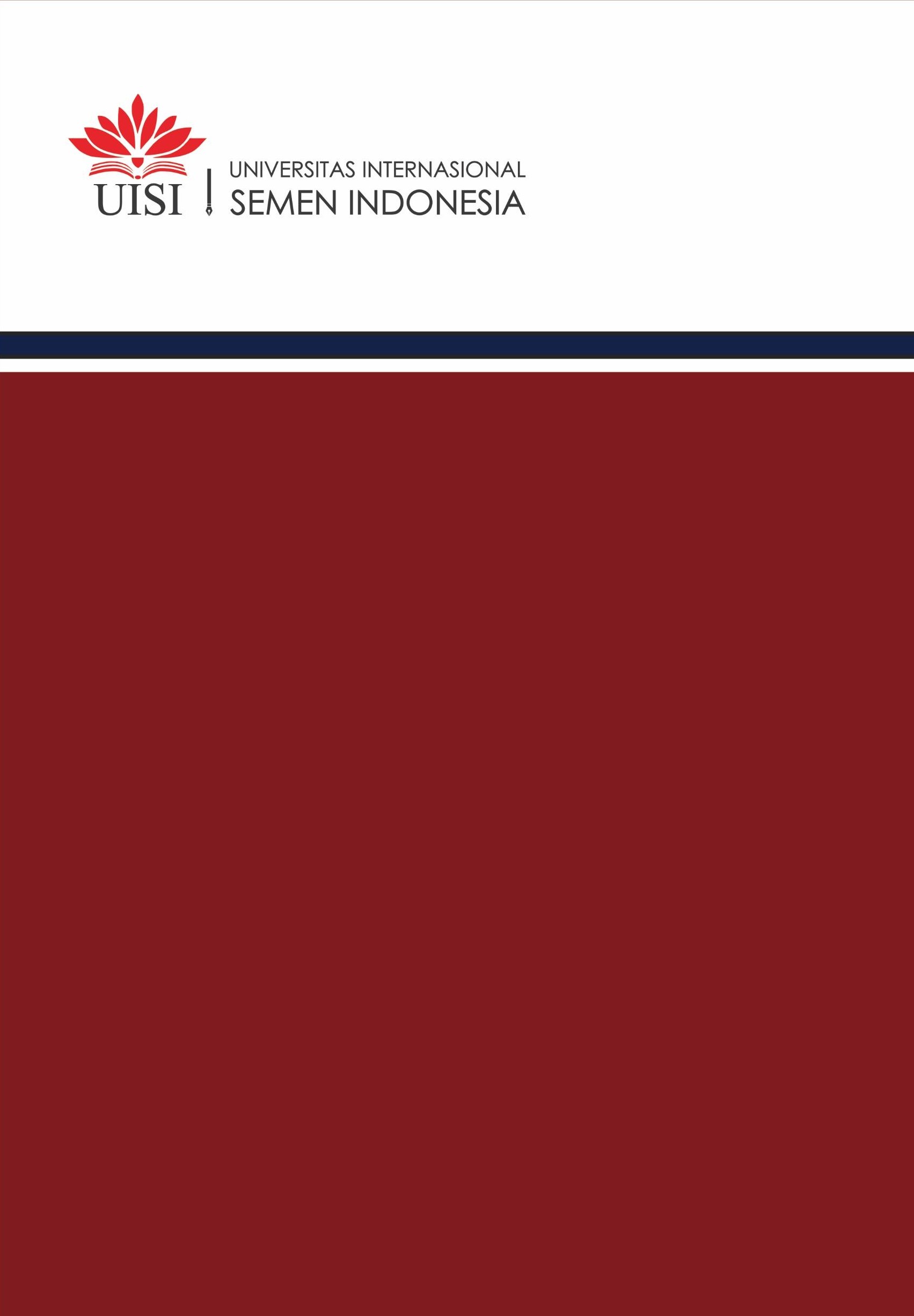 SKRIPSI – LE1AE26IMPLEMENTASI ODOO ERP SEBAGAI SISTEM PENDUKUNG PENGELOLAAN PRODUK PERUSAHAAN (STUDI KASUS : CV. ANTOK PLASTIK)Oleh:ALLISA RATNASARI NIM: 2021710005DOSEN PEMBIMBINGMUHAMMAD FAISAL IBRAHIM, S.T., M.T.DEPARTEMEN TEKNIK LOGISTIKUNIVERSITAS INTERNASIONAL SEMEN INDONESIA TAHUN 2021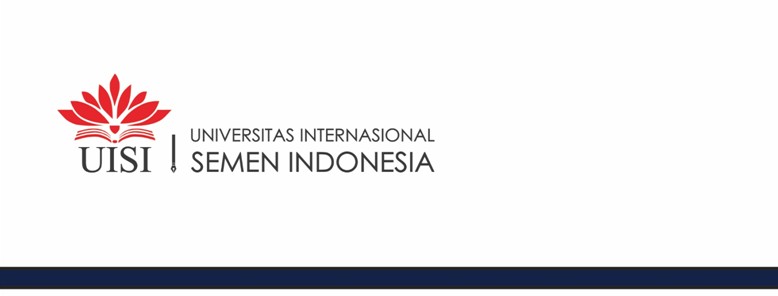 SKRIPSI – LE1AE26IMPLEMENTASI ODOO ERP SEBAGAI SISTEM PENDUKUNG PENGELOLAAN PRODUK PERUSAHAAN (STUDI KASUS : CV. ANTOK PLASTIK)Oleh:ALLISA RATNASARI NIM: 2021710005DOSEN PEMBIMBINGMUHAMMAD FAISAL IBRAHIM, S.T., M.T.DEPARTEMEN TEKNIK LOGISTIKUNIVERSITAS INTERNASIONAL SEMEN INDONESIA TAHUN 2021i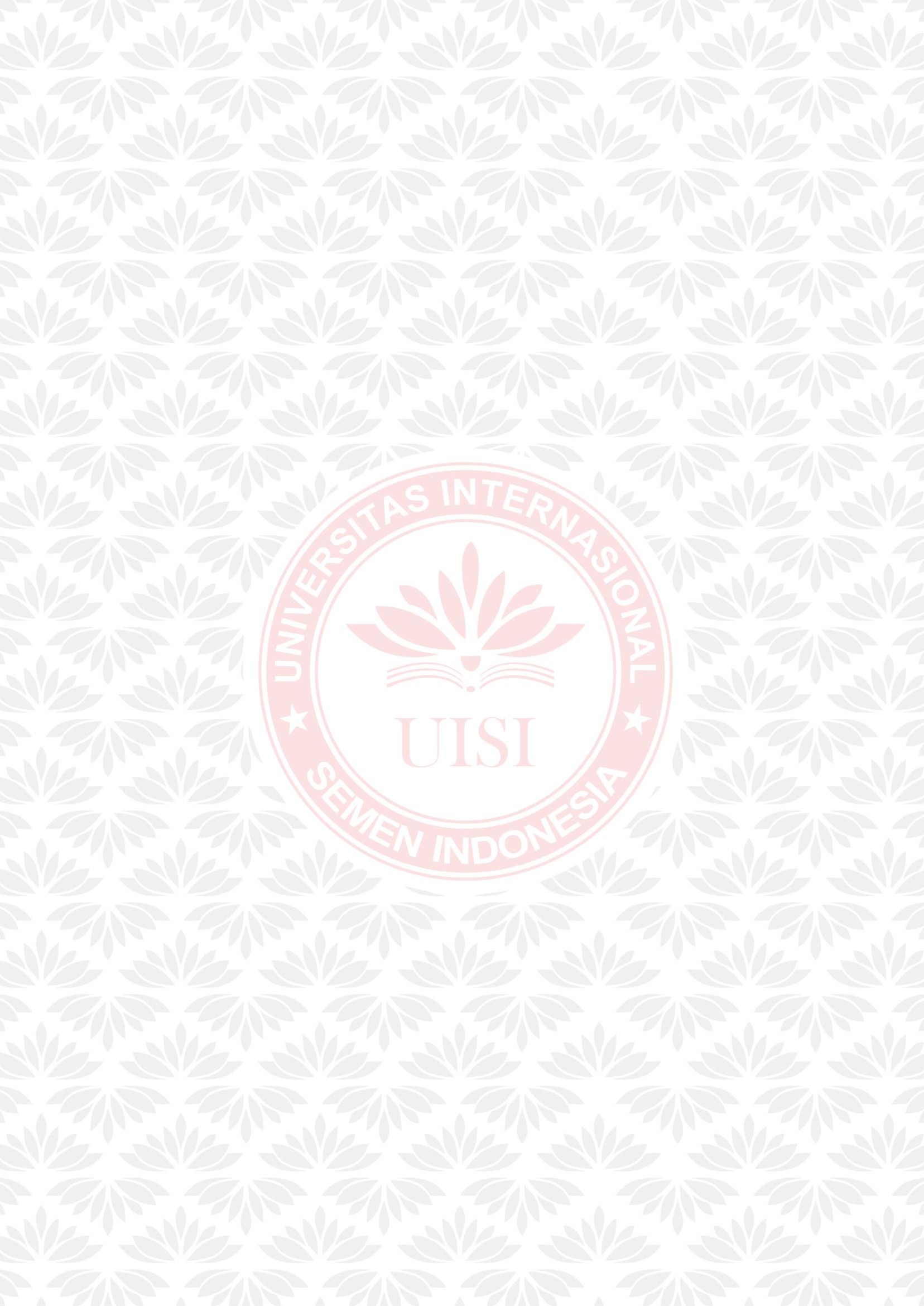 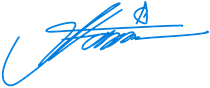 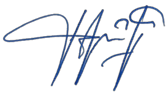 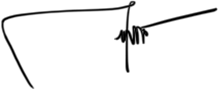 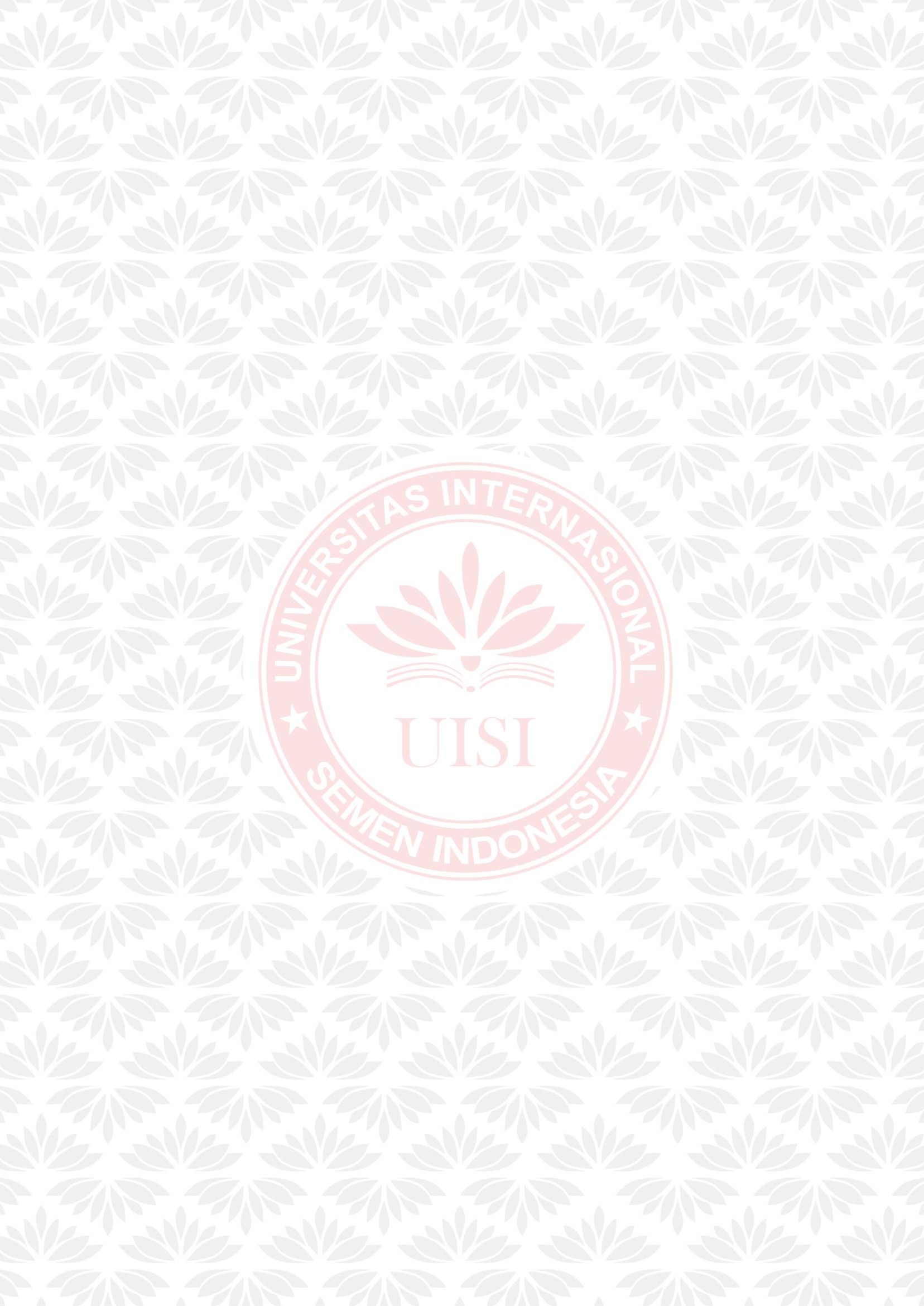 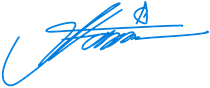 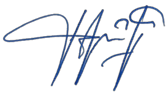 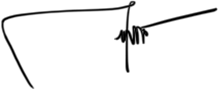 LEMBAR PENGESAHANIMPLEMENTASI ODOO ERP SEBAGAI SISTEM PENDUKUNG PENGELOLAAN PRODUK PERUSAHAAN (STUDI KASUS : CV. ANTOK PLASTIK)PROPOSAL SKRIPSIDiajukan Untuk Memenuhi Salah Satu Syarat Memperoleh Gelar Sarjana Teknik (S.T) PadaProgram Studi S-1 Departemen Teknik LogistikOleh :ALLISA RATNASARI NIM. 2021710005Dewan PengujiSiti Nurminarsih, S.T., M.T	(Penguji I)	(	)NIP. 8816203Sekarsari Utami Wijaya, S.Stat., M.Si	(Penguji II)	(	)NIP. 9018273Telah disetujui oleh Dosen PembimbingMuhammad Faisal Ibrahim, S.T., M.T (Pembimbing)	(	)NIP. 9318293Gresik, 30 Agustus 2021iiHALAMAN PERNYATAAN PERSETUJUAN PUBLIKASI TUGAS AKHIR UNTUK KEPENTINGAN AKADEMIS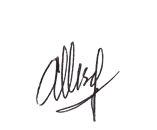 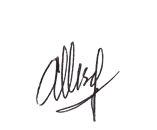 Sebagai sivitas akademik Universitas Internasional Semen Indonesia, saya yang bertanda tangan di bawah ini:Nama	: Allisa RatnasariNIM	2021710005Departemen	: Teknik Logistik Jenis karya	: Skripsidemi pengembangan ilmu pengetahuan, menyetujui untuk memberikan kepada Universitas Internasional Semen Indonesia Hak Bebas Royalti Noneksklusif (Non- exclusive Royalty- Free Right) atas karya ilmiah saya yang berjudul :IMPLEMENTASI ODOO ERP (Enterprise Resource Planning) SEBAGAI SISTEM PENDUKUNG PENGELOLAAN PRODUK PERUSAHAAN (STUDI KASUS : CV. ANTOK PLASTIK)beserta perangkat yang ada (jika diperlukan). Dengan Hak Bebas Royalti Noneksklusif ini Universitas Internasional Semen Indonesia berhak menyimpan, mengalihmedia/format- kan, mengelola dalam bentuk pangkalan data (database), merawat, dan memublikasikan tugas akhir saya selama tetap mencantumkan nama saya sebagai penulis/pencipta dan sebagai pemilik Hak Cipta.Demikian pernyataan ini saya buat dengan sebenarnya.Dibuat di : GresikPada tanggal : 11 September 2021Yang menyatakan(Allisa Ratnasari )iiiHALAMAN PERNYATAAN ORISINALITAS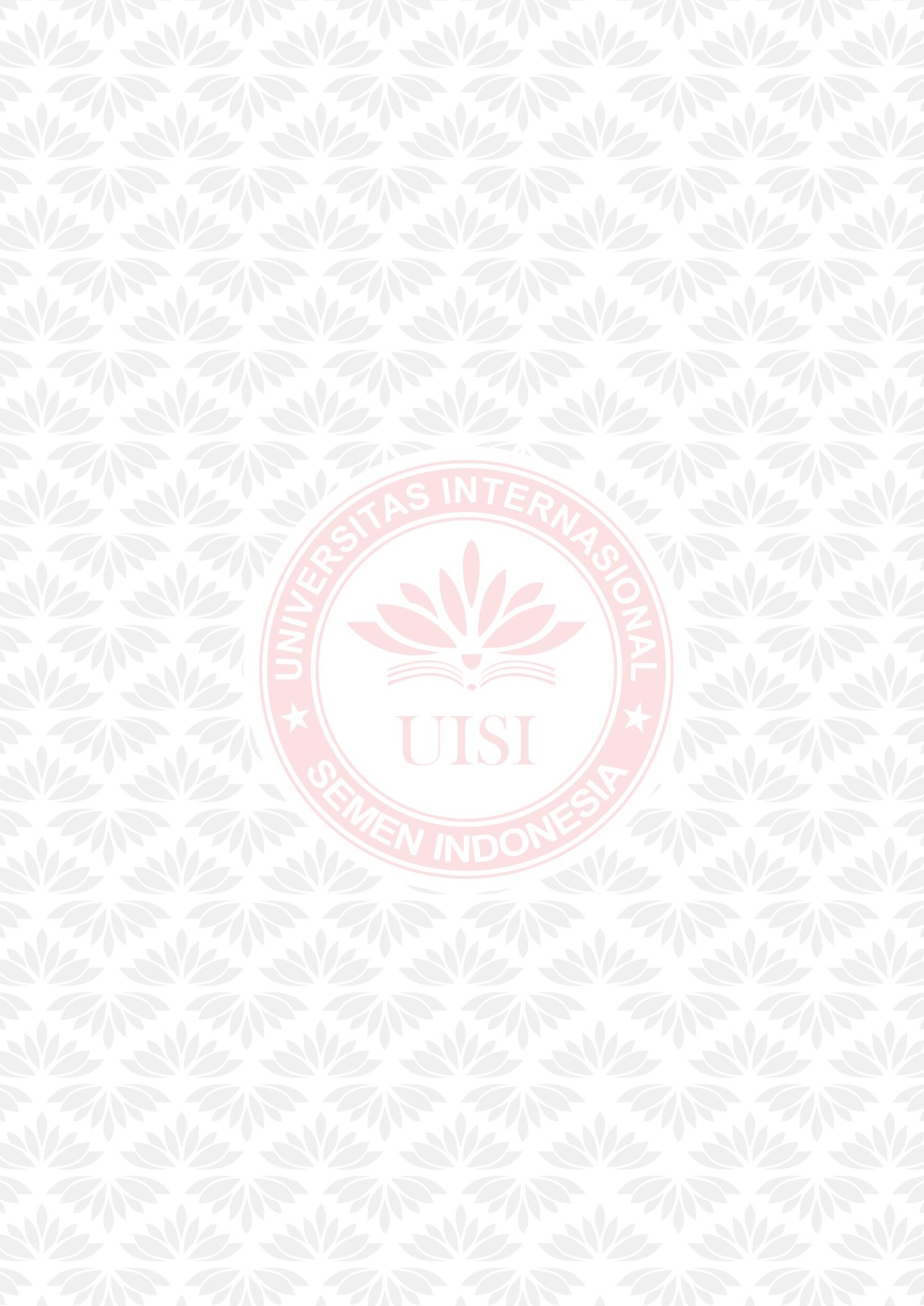 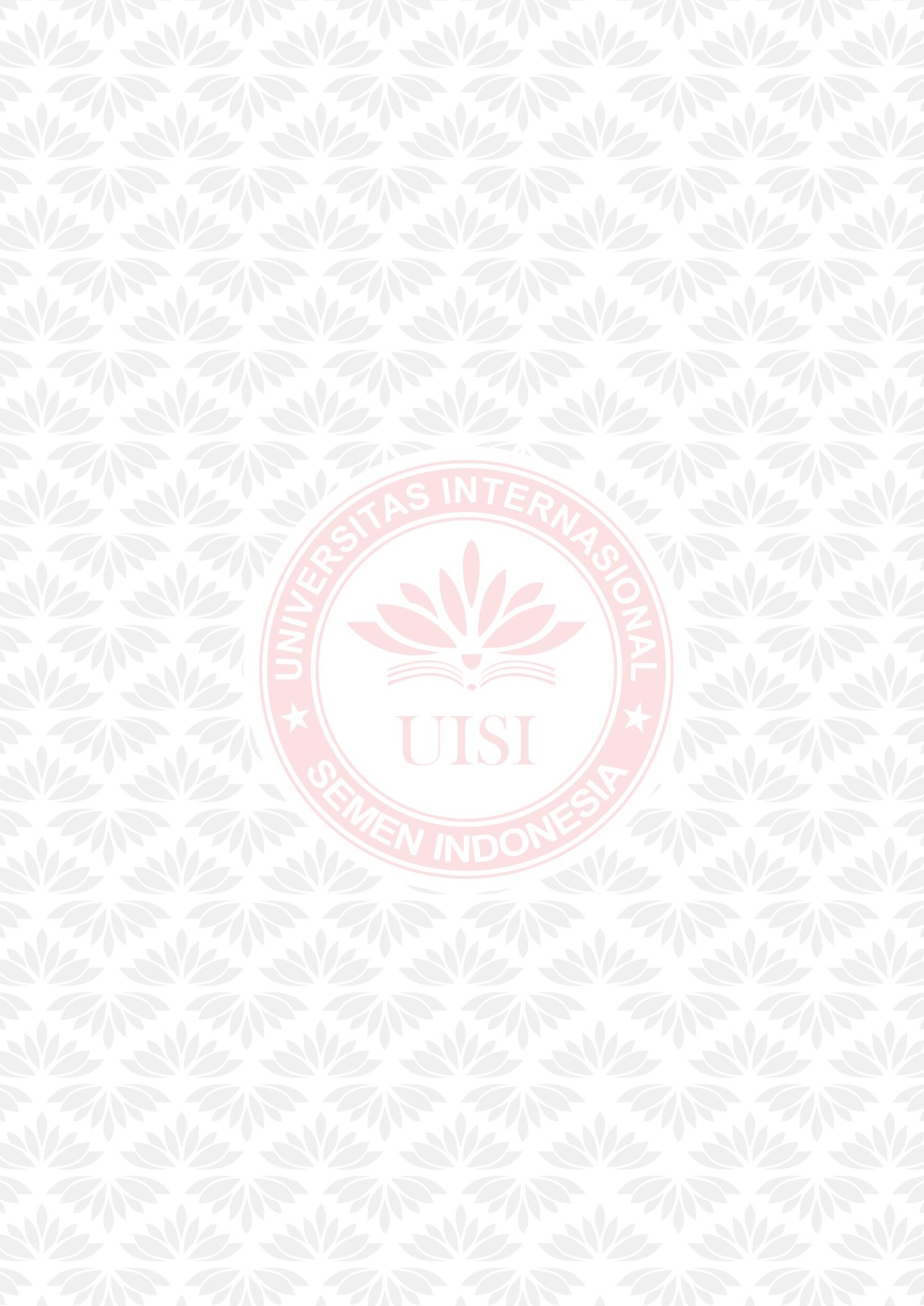 Skripsi ini adalah hasil karya saya sendiri, dan semua sumber baik yang dikutip maupun dirujuk telah saya nyatakan dengan benar.Nama	: Allisa RatnasariNIM	2021710005Tanda Tangan	:Tanggal	: 11 September 2021ivIMPLEMENTASI ODOO ERP SEBAGAI SISTEM PENDUKUNG PENGELOLAAN PRODUK PERUSAHAAN (STUDI KASUS : CV. ANTOK PLASTIK)Nama Mahasiswa	: Allisa Ratnasari NIM		2021710005Dosen Pembimbing	: Muhammad Faisal Ibrahim, S.T., M.TABSTRAKCV. Antok Plastik merupakan usaha menengah yang bergerak dibidang penggilingan plastik. Pada proses bisnisnya CV. Antok Plastik masih menggunakan sistem pencatatan dan pelaporan secara manual. Perusahaan ini belum terintegrasi dengan sistem informasi dalam mendukung proses bisnis perusahaan. Oleh karena itu diperlukan suatu sistem yang dapat mencatat serta mengelola data dengan praktis dan mudah dioperasikan. Sistem informasi yang dirancang tersebut adalah Enterprise Resource Planning (ERP). Perancangan aplikasi ini mengintegrasikan proses bisnis mulai dari pembelian, penjadwalan produksi, persediaan dan penjualan menggunakan modul Odoo. Dikarenakan modul Odoo dapat mengimplementasikan purchasing, manufacturing, inventory dan sells. Sehingga tujuan dari penelitian ini adalah mengintegrasikan sistem ERP untuk memenuhi kebutuhan proses bisnis pada CV. Antok Plastik. Hasil dari penelitian ini berupa sebuah sistem yang dapat mengolah data secara otomatis dan komputerisasi pada sebuah aplikasi yang berbasis modul Odoo. Pada aplikasi tersebut akan mengintegrasikan seluruh sistem informasi yang ada pada perusahaan dengan proses bisnis yang sedang berjalan, proses bisnis tersebut menjadi landasan pada bagian purchasing (pembelian), inventory (persediaan), warehousing (pergudangan) dan market (penjualan).Kata kunci : ERP, Odoo, Sells, Supply chain, Warehouse managementvIMPLEMENTATION OF ODOO ERP AS A COMPANY PRODUCT MANAGEMENT SUPPORT SYSTEM (STUDY CASE : CV. ANTOK PLASTIK)Student Name	: Allisa RatnasariStudent Identify Number	2021710005Supervisor	: Muhammad Faisal Ibrahim, S.T., M.TABSTRACTCV. Antok Plastik is a medium-sized business engaged in plastic milling. In the business process CV. Antok Plastik still uses a manual recording and reporting system. This company has not been integrated with information systems in supporting the company's business processes. Therefore we need a system that can record and manage data in a practical and easy to operate. The designed information system is Enterprise Resource Planning (ERP). This application design integrates business processes from purchasing, production scheduling, inventory and sales using the Odoo module. Because the Odoo module can implement purchasing, manufacturing, inventory and sells. So the purpose of this research is to integrate the ERP system to meet the needs of business processes in CV. Antok Plastic. The result of this research is a system that can process data automatically and computerized in an application based on Odoo module. The application will integrate all existing information systems in the company with ongoing business processes, these business processes become the basis for the purchasing, inventor, warehousing and market sections.Key wordsi : ERP, Odoo, Sells, Supply chain, Warehouse managementviKATA PENGANTARDengan memanjatkan puji dan syukur kehadirat ALLAH SWT yang telah memberi		nikmat		berupa	kesehatan	dan	kekuatan	sehingga	penulis		dapat menyelesaikan Tugas Akhir untuk menyelesaikan syarat gelar Sarjana Program S1 Teknik	Logistik	dengan	judul	“Implementasi	Odoo   ERP   Sebagai	Sistem Pendukung Pengelolaan Produk Perusahaan (Studi Kasus : CV. Antok Plastik)” dengan tepat waktu. Saya ucapkan banyak terimakasih untuk bantuan dan bimbingan kepada :Bapak Muhammad Faisal Ibrahim, S.T., M.T., selaku Dosen Pembimbing yang telah memberikan waktu, tenaga, dan semangat dalam penyusunan skripsi.Ibu Siti Nurminarsih, S.T., M.T., selaku Kepala Program Studi Teknik Logistik Universitas Internasional Semen Indonesia dan selaku Dosen Wali yang telah membimbing dan memberikan motivasi selama diperkuliahan hingga penyusunan skripsi di akhir perkuliahan.CV. Antok plastik yang telah bersedia membantu dalam memberikan informasi terkait penelitian di gudang.	Ibu dan Ayah yang mendoakan, memotivasi dan memberikan semangat untuk menyelesaikan skripsi dengan tepat waktu.	Teman di keliling saya bersedia memberi semangat dan motivasi dalam pengerjaan skripsi ini.Demikian sedikit kalimat yang saya sampaikan, semoga penelitian ini dapat menjadi refrensi untuk penelitian selanjutnya. Saya meminta kritik dan saran dari pembaca guna penyempurnaan penelitian ini.Gresik, 30 Agustus 2021Penulis.viiDAFTAR ISI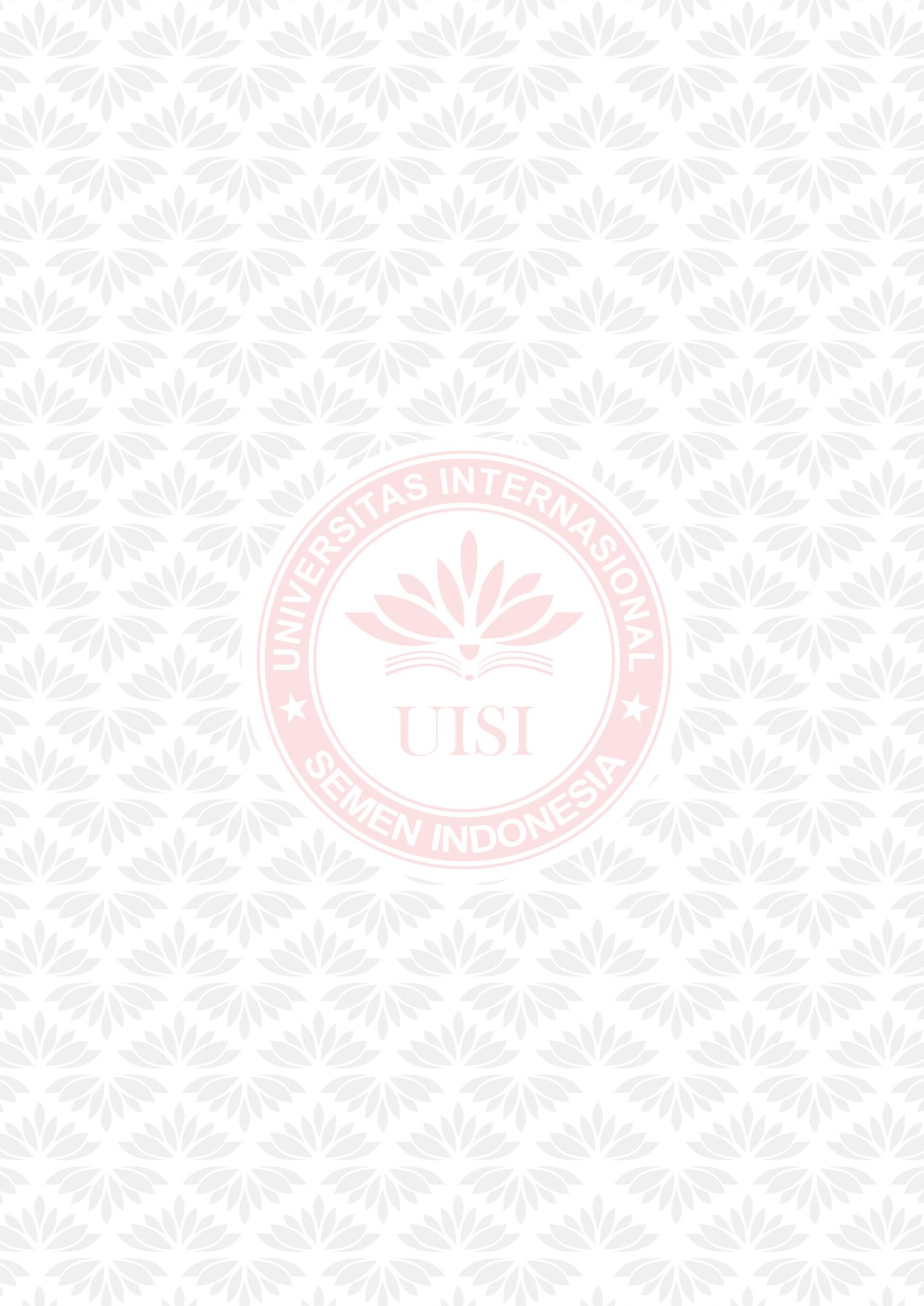 xDAFTAR GAMBAR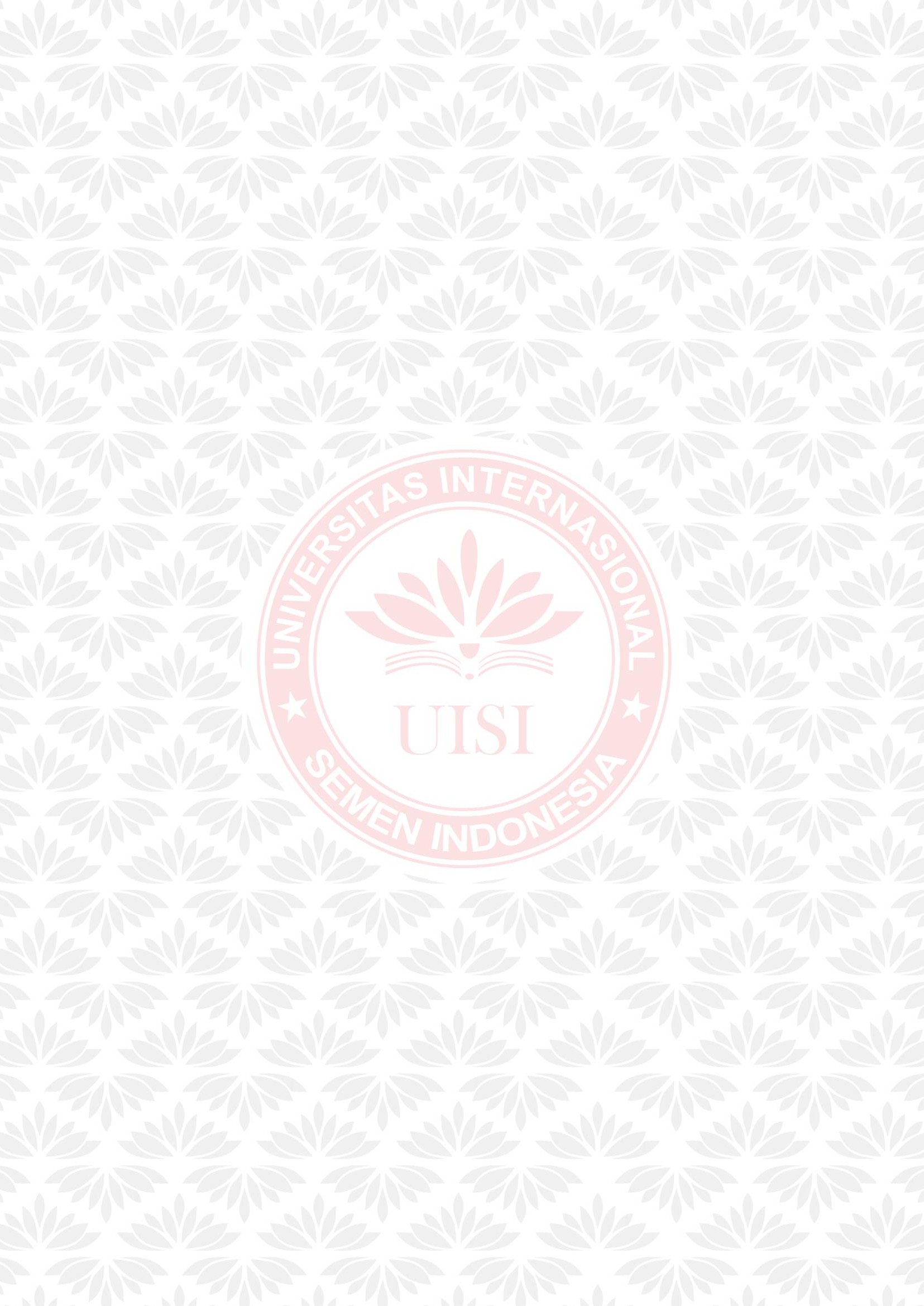 Gambar 2.1	Poly Propilene	6Gambar 2.2	Poly Ethylene	6Gambar 2.3	Acrylonitrille Butadiene Styrene (ABS)	7Gambar 2.4	Poly Vinyl Chloride	7Gambar 2.5	Penyotiran plastik sesuai jenis dan melalui tahap cleaning	8Gambar 2.6	Proses penggilingan limbah plastik	8Gambar 2.7	Proses pencucian cacahan plastik	9Gambar 2.8	Proses penjemuran cacahan plastik	9Gambar 2.9	Arsitektur ERP	10Gambar 3.1	Flowchart Penelitian	17Gambar 5.1	Data Flow Diagram Level 0	40Gambar 5.2	Data Flow Diagram Level 1	41Gambar 5.3	DFD Level 2 Pembelian Bahan baku	42Gambar 5.4	DFD Level 2 Produksi	42Gambar 5.5	DFD Level 2 Penjualan Cacah Plastik	43Gambar 5.6	Flow Chart desain sistem ERP Odoo	46Gambar 5.7	Login sign in konfigurasi	47Gambar 5.8	Tampilan Purchase Order Fitur General Information	48Gambar 5.9	Produk yang digunakan oleh CV. Antok Plastik	48Gambar 5.10 Tampilan ketika melakukan pembuatan Purchase Order	49Gambar 5.11 Tampilan konfirmasi penerimaan barang yang dipesan	50Gambar 5.12 Tampilan stok produk pada gudang setelah dilakukan konfirmasi penerimaan pesanan	51Gambar 5.13	Tampilan perpindahan produk	51Gambar 5.14 Permintaan back order apabila pesanan yang dikirimkan tidak sesuai	52Gambar 5.15	Tampilan notifikasi back order yang muncul	52Gambar 5.16	Tampilan pembayaran pesanan	53Gambar 5.17	Tampilan halaman awal modul inventory	53Gambar 5.18	Tampilan inventory stock produk	54Gambar 5.19 Tampilan Manufacturing Order	54Gambar 5.20	Tampilan menu product	55xiGambar 5.21	Tampilan manufacturing order setelah input data	55Gambar 5.22   Tampilan konfirmasi manufacturing order	56Gambar 5.23	Tampilan konfirmasi produksi	56Gambar 5.24	Tampilan inventory stock setelah proses produksi selesai	57Gambar 5.25	Tampilan halaman awal menu sales order	57Gambar 5.26	Tampilan data customer	58Gambar 5.27	Tampilan payment terms	59Gambar 5.28	Tampilan product yang akan dijual	59Gambar 5.29	Tampilan sales order yang telah terisi	60Gambar 5.30	Tampilan inventory stock saat dilakukan konfirmasi penjualan	60Gambar 5.31	Tampilan modul inventory saat terdapat permintaan Delivery Orders	61Gambar 5.32	Tampilan konfirmasi jumlah yang keluar dari gudang	61Gambar 5.33   Tampilan inventory stock sesaat setelah dilakukan validasi	62Gambar 5.34	Tampilan invoice	62Gambar 5.35	Tampilan invoice dalam bentuk e-mail	63Gambar 5.36	Tampilan invoice dalam bentuk cetak	63xiiDAFTAR TABELTabel 2.1	Penelitian Terdahulu	14Tabel 4.1	Daftar harga produk CV. Antok Plastik	23Tabel 4.2	Data Supplier CV. Antok Plastik	24Tabel 4.3	Data Customer	25Tabel 4.4	Data Flow Diagram Bisnis Pembelian Barang	25Tabel 4.5	Data Flow Diagram Bisnis Permintaan dan Pengeluaran Barang	26Tabel 4.6	Data Flow Diagram Bisnis Penjualan Barang	27Tabel 5.1	Perangkat Keras	44Tabel 5.2	Perangkat Lunak	44Tabel 5.3	Responsibilities	64xiiiDAFTAR LAMPIRAN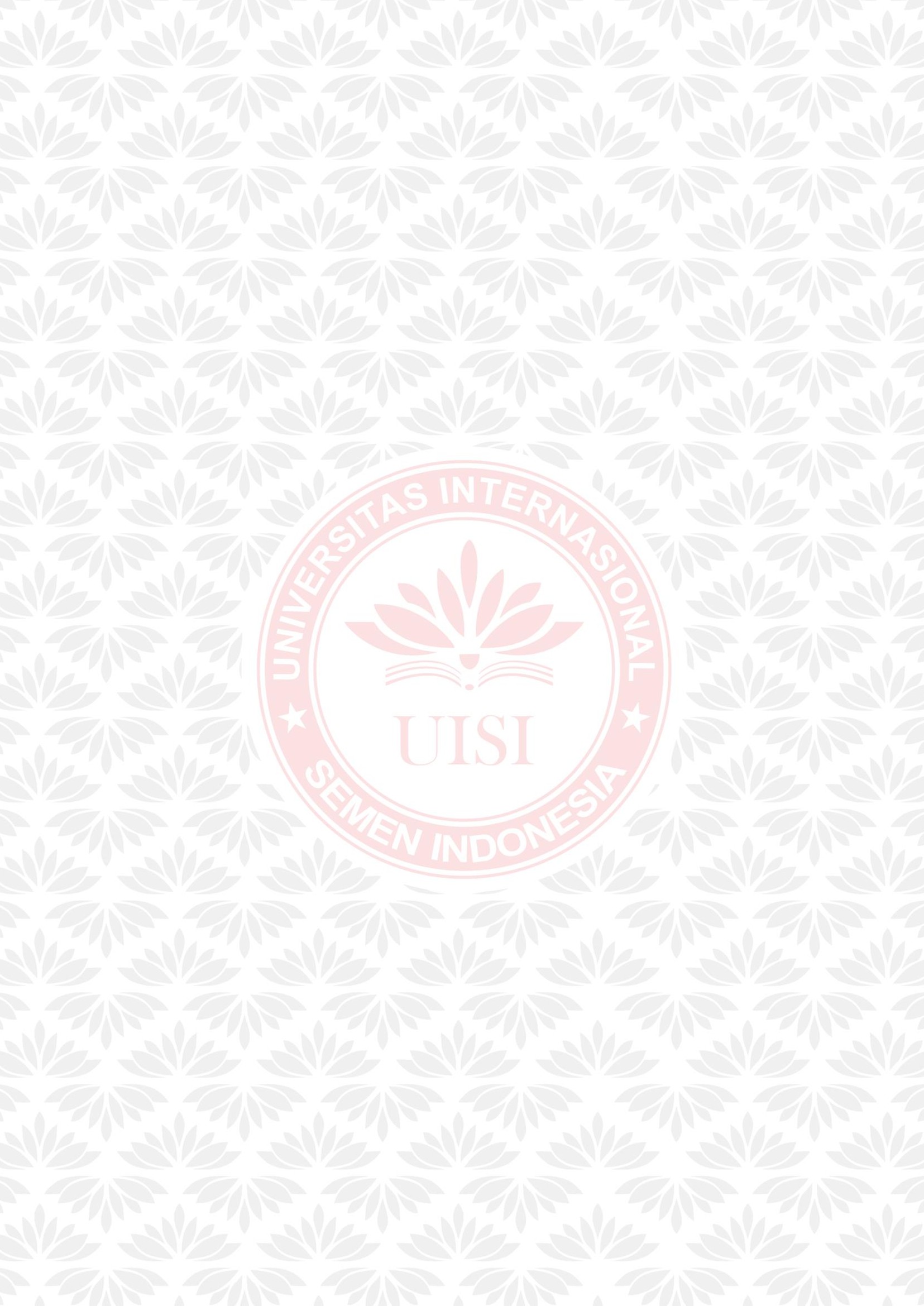 Lampiran 1.	Hasil Wawancara 1	68Lampiran 2.	Hasil Wawancara 2	70Lampiran 3.	Laporan Implementasi ERP	71Lampiran 4.	Data Pembelian Bahan Baku dari Supplier	72Lampiran 5.	Quotation atau penawaran kepada customer	81Lampiran 6.	Sistem ERP Pada Odoo CV. Antok Plastik	82Lampiran 7.	Tampilan Users Setting Pada Odoo CV. Antok Plastik	83Lampiran 8.	Tampilan Users Setting Pada Odoo CV. Antok Plastik (lanjutan)	84Lampiran 9.	Tampilan Modul Inventory Overview – Receipts Pada Odoo CV. Antok Plastik	85Lampiran 10. Tampilan Modul Inventory Overview – Delivery Orders Pada Odoo CV. Antok Plastik	86Lampiran 11. Tampilan Modul Inventory Overview – Manufacturing Pada Odoo CV. Antok Plastik (1)	87Lampiran 12. Tampilan Modul Inventory Overview – Manufacturing Pada Odoo CV. Antok Plastik (2)	88Lampiran 13. Tampilan Modul Sales Pada Odoo CV. Antok Plastik	89Lampiran 14. Tampilan Modul Sales Analysis Pada Odoo CV. Antok Plastik (1)	90Lampiran 15. Tampilan Modul Sales Analysis Pada Odoo CV. Antok Plastik (2)	91Lampiran 16. Tampilan Modul Purchase Pada Odoo CV. Antok Plastik (1)	92Lampiran 17. Tampilan Modul Purchase Pada Odoo CV. Antok Plastik (2)	93Lampiran 18. Tampilan Modul Purchase Pada Odoo CV. Antok Plastik (3)	94Lampiran 19. Tampilan Modul Purchase Pada Odoo CV. Antok Plastik (4)	95Lampiran 20. Tampilan Modul Purchase Pada Odoo CV. Antok Plastik (5)	96Lampiran 21. Tampilan Modul Purchase Orders Pada Odoo CV. Antok Plastik (1)	97Lampiran 22. Tampilan Modul Purchase Orders Pada Odoo CV. Antok Plastik (2)	98Lampiran 23. Tampilan Modul Invocing Pada Odoo CV. Antok Plastik	99Lampiran 24. Tampilan Modul Request for Quotation Pada Odoo CV. Antok Plastik. 100 Lampiran 25. Tampilan Modul Inventory Overview Pada Odoo CV. Antok Plastik	101Lampiran 26. Tampilan Modul Manufacturing Orders Pada Odoo CV. Antok Plastik (1)	102xivLampiran 27. Tampilan Modul Manufacturing Orders Pada Odoo CV. Antok Plastik (2)	103Lampiran 28. Tampilan Modul Manufacturing Orders Pada Odoo CV. Antok Plastik (3)	104Lampiran 29. Tampilan Modul Manufacturing Orders Pada Odoo CV. Antok Plastik (4)	105Lampiran 30. Tampilan Modul Dashboard Inventory Overview Pada Odoo CV. Antok Plastik	106Lampiran 31. Tampilan Modul Inventory Overview ketika proses produksi selesai Pada Odoo CV. Antok Plastik	107Lampiran 32. Tampilan Modul Request for Quotation untuk pembelian selanjutnya Pada Odoo CV. Antok Plastik	108Lampiran 33. Tampilan Modul Inventory Overview setelah pembelian lanjutan Pada Odoo CV. Antok Plastik	109Lampiran 34. Tampilan Modul Sales Pada Odoo CV. Antok Plastik (1)	110Lampiran 35. Tampilan Modul Sales Pada Odoo CV. Antok Plastik (2)	111Lampiran 36. Tampilan Print Out Quotation Pada Odoo CV. Antok Plastik	112Lampiran 37. Tampilan Modul Inventory Overview Untuk Pengiriman Produk Pada Odoo CV. Antok Plastik (1)	113Lampiran 38. Tampilan Modul Inventory Overview Untuk Pengiriman Produk Pada Odoo CV. Antok Plastik (2)	114Lampiran 39. Tampilan Modul Quotations Untuk Pembuatan Invoice Pada Odoo CV. Antok Plastik	115Lampiran 40. Tampilan Modul Sales Order Pada Odoo CV. Antok Plastik (1)	116Lampiran 41. Tampilan Modul Sales Order Pada Odoo CV. Antok Plastik (2)	117xv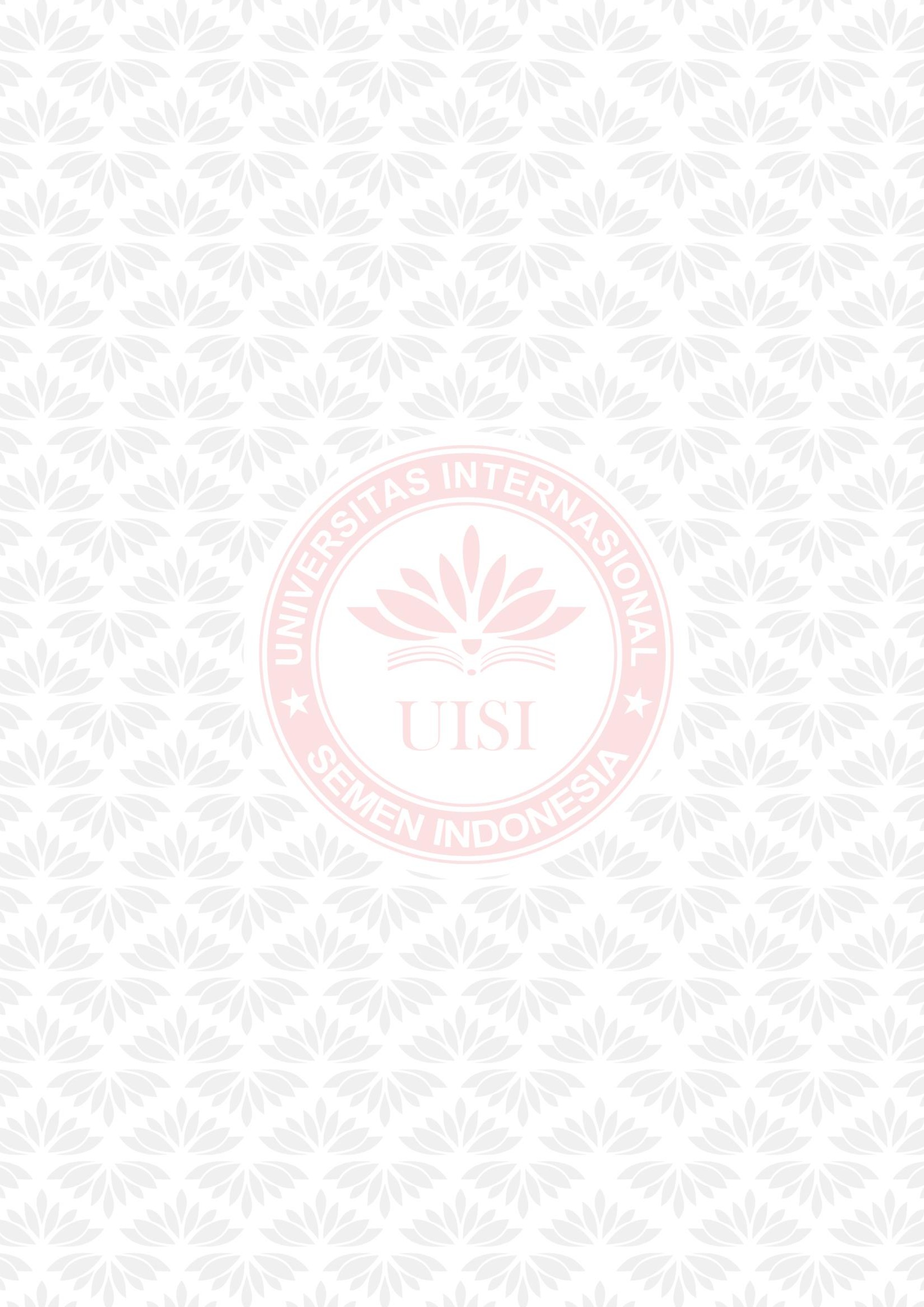 BAB 1 PENDAHULUANLatar BelakangPada era globalisasi kemajuan teknologi semakin pesat yang membawa dampak di berbagai bidang. Dalam dunia bisnis teknologi yang semakin canggih akan membuat pekerjaan menjadi lebih mudah untuk diterapkan. Teknologi saat ini digunakan oleh beberapa organisasi terutama komersial. Pada lingkungan bisnis berubah dengan cepat dan persaingan yang ketat. Dalam hal ini mengharuskan para pengusaha untuk terus menerus melakukan bisnis. Dalam bisnis perlu konsisten dalam menjalankannya agar fungsi tetap kompetitif (Bhatti, 2005). Sistem informasi bagi perusahaan adalah hal yang utama dalam menjalankan bisnis. Pada sistem informasi terletak pada penyediaan suatu pekerjaan yang bisa di lakukan secara lebih efisien. Salah satu fungsi sistem informasi adalah untuk mempertemukan semua pihak yang terlibat dalam proses bisnis.Sistem Enterprise Resource Planning (ERP) adalah suatu metode di bidang industri untuk mengupayakan proses bisnis perusahaan dapat berjalan secara modern dengan menggunakan alat elektronik (Lee, 2003). Sistem ERP adalah sistem informasi yang diintegrasi dapat disesuaikan dengan kebutuhan informasi sebuah perusahaan. ERP juga diartikan sebagai sistem informasi yang mengintegrasi proses bisnis dengan aspek operasi perusahaan, mulai dari produksi maupun distribusi. Salah satu teknologi yang dievaluasi yang digunakan oleh usaha menengah. Sistem ERP dapat digunakan sebagai alat strategis yang berguna untuk perusahaan di era global saat ini. Dengan perkembangan ERP, kegiatan organisasi menjadi lebih praktis dan fleksibel (Tundjungsari, 2013). Dalam hal ini secara garis besar sistem ERP dapat mengelola data secara keseluruhan dan otomatis dengan sekali proses penginputan dalam memasukkan data). Open Source adalah perangkat lunak yang kode sumbernya (source cloud terbuka untuk dipelajari, diubah ditingkatkan dan disebar luaskan). Kode sumber pada open source dalam sebuah software biasanya tersedia untuk modifikasi dan dapat digunakan kembali.1Dalam penggunaan sistem ERP software yang digunakan adalah aplikasi Odoo. Aplikasi Odoo adalah software yang menyediakan modul-modul bisnis dengan konfigurasi data base. Aplikasi ini berupa Open Source yang mudah diakses oleh pengguna. Odoo memiliki fitur yang cukup luas, mulai dari CRM, manajemen penjualan, manajemen pengadaan, akuntansi, keuangan, proses pembelian, pembuatan blog & web dll.CV. Antok Plastik merupakan usaha menengah yang bergerak di bidang penggilingan plastik kemasan. Hasil dari penggilingan ini berupa cacah plastik yang selanjutnya akan dijual ke pabrik pengolahan plastik daur ulang. Perusahaan ini belum menerapkan sistem informasi sehingga masih menggunakan konsep manual. Misalnya sistem pencatatan manual menggunakan lembar kerja excel. Dokumentasi pendukung berupa form surat jalan dan kuitansi juga masih mengggunakan manual. Berdasarkan penelitian diatas penulis tertarik untuk membuat suatu sistem otomasi yang dapat melakukan pencatatan seluruh kegiatan di CV. Antok Plastik. Dari latar belakang tersebut penulis berkeinginan untuk melakukan penelitian dengan judul : Implementasi Odoo ERP (Enterprise Resource Planning) Sebagai Sistem Pendukung Pengelolaan Produk Perusahaan (Studi Kasus : CV. Antok Plastik).Identifikasi PermasalahanBerdasarkan latar belakang tersebut, maka penulis mengidentifikasikan rumusan masalah sebagai berikut :Bagaimana cara mengidentifikasi proses bisnis perusahaan CV. Antok Plastik dengan mengetahui alur flow bisnisnya.Bagaimana mengembangkan sistem informasi dalam modul pembelian, persediaan, penyimpanan, produksi dan penjualan yang ada di CV. Antok Plastik dengan menggunakan Odoo.2Tujuan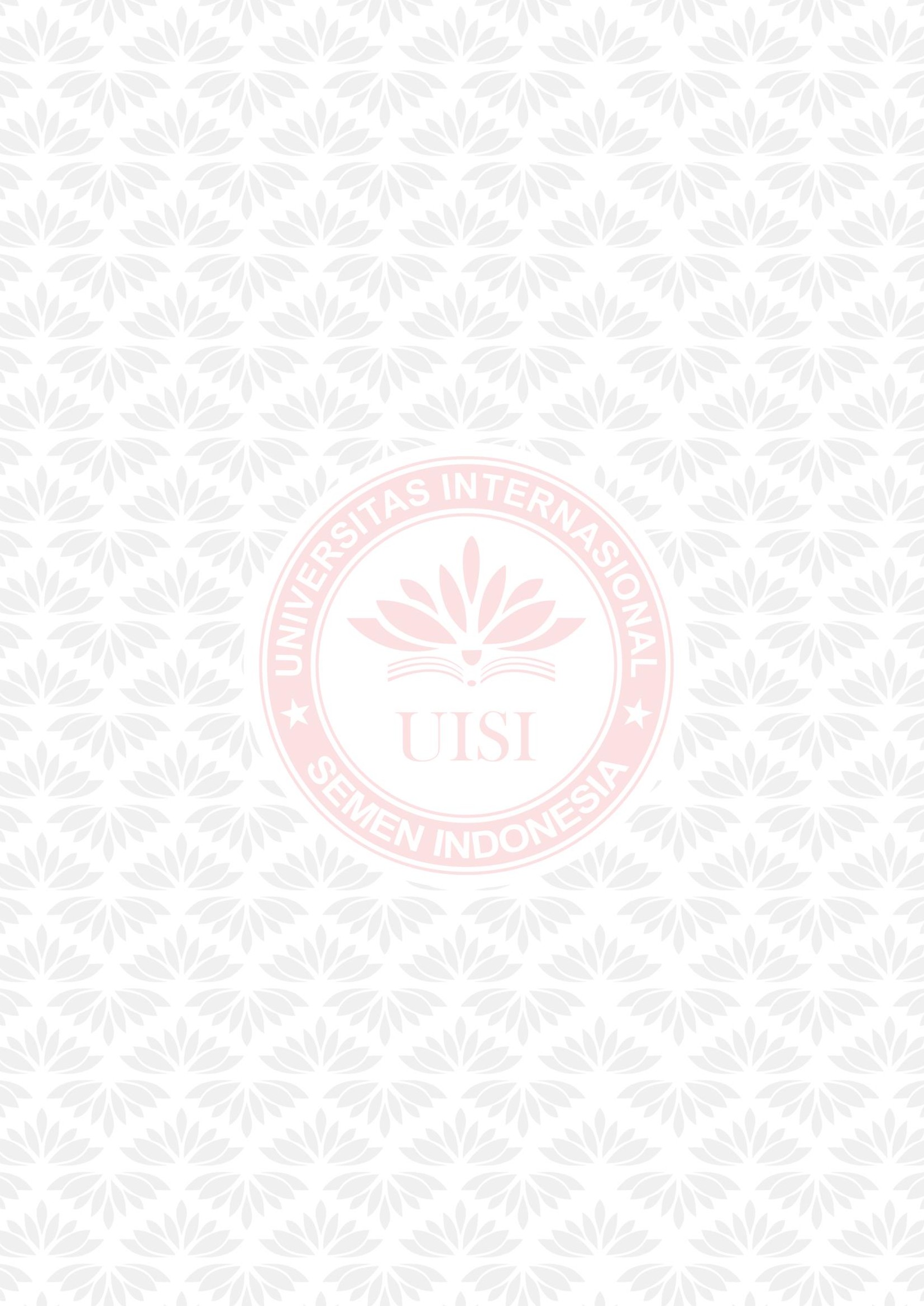 Adapun tujuan yang ingin dicapai penulis adalah antara lain :Untuk mengidentifikasi proses bisnis perusahaan CV. Antok Plastik dengan mengetahui alur flow bisnisnya.Untuk mengembangkan sistem informasi dalam modul pembelian, persediaan, penyimpanan, produksi dan penjualan yang ada di CV. Antok Plastik dengan menggunakan Odoo.BatasanUntuk menghindari kesalah pahaman dan meluasnya masalah yang akan diteliti, maka penulis membatasi dan memfokuskan masalah yang berkaitan dengan bisnis proses di CV. Antok Plastik sebagai berikut :Odoo yang digunakan untuk implementasi pada penelitian ini menggunakan versi odoo community.Menu odoo yang digunakan pada penelitian ini hanya terbatas pada modul pembelian, persediaan, manufacturing, penjualan stok dan pemantauan stok persediaanAsumsiAsumsi penelitian adalah anggapan – anggapan dasar tentang suatu hal yang dijadikan pijakan berfikir dalam melakukan penelitian. Dalam melakukan penelitian ini peneliti menggunakan beberapa asumsi dasar sebagai berikut :Tidak ada perubahan proses bisnis perusahaan selama penelitian berlangsungBudget perusahaan sesuai dengan ERP dan modul yang dikonfigurasi.ManfaatManfaat dari penelitian ini diharapkan memberikan impact yang baik bagi pihak yang bersangkutan, diantaranya :Bagi PerusahaanDapat menguntungkan kedua belah pihak antara peneliti dengan perusahaan3Memberikan informasi untuk membangun suatu penyelesaian dari permasalahan yang diangkat oleh penelitiMenghandirkan suatu sistem ERP yang akan diimplementasikan pada proses bisnis perusahaan untuk mempermudah owner dalam melakukan pemantauan proses bisnis.Bagi UniversitasMemberikan informasi untuk menambah wawasan mahasiswaPerguruan tinggi banyak dikenal dengan adanya penelitian dan bisa terbentuk melalui kerjasama seperti open magang dan recruitment kerja.Bagi Mahasiswa	Mahasiswa memperoleh ilmu, wawasan dan pengalaman baru di indutri yang nantinya akan diterapkan pada dunia kerjaMahasiswa dapat mengimplementasikan pengalaman untuk di dunia kerja mendatang.4BAB 2 TINJAUAN PUSTAKAProfil PerusahaanCV. Antok Plastik merupakan usaha menengah yang bergerak dibidang penggilingan plastik kemasan yang akan di daur ulang untuk dijadikan pengolahan produk rumah tangga berbahan dasar plastik. Dalam aktivitas CV. Antok Plastik mulai dari receiving, put away, packing dan shipped. Penerimaan barang dari pengepul berupa raw material dan put away adalah aktifitas penyimpanan dengan menempatkan barang yang telah di cek sesuai dengan kebutuhan industri. Packing dan shipped adalah salah satu aktifitas penting yang harus diperhatikan. Untuk packing barang berupa finish good/cacahan plastik hasil gilingan yang akan dimasukkan dalam sak dengan ukuran 1 kuintal. Perusahaan bisa menggiling dengan maksimum 5 ton/hari yang berupa finish good. Sementara shipped adalah mengirimkan produk jadi ke pasar yang selanjutnya akan diproses.Sebelum melakukan proses penggilingan plastik, perusahaan membeli bahan baku di pengepul berupa botol plastik kemasan utuh yang akan melalui tahap pendaur ulang. Ada beberapa jenis plastik yang akan di daur ulang di perusahaan ini seperti PP (Poly Propilene), PET (Poly Ethylene), ABS (Acrylonitrille Butadiene Styrene), PVC (Poly Vinyl Chloride) serta jenis bahan bekas pakai seperti bekas lemari plastik, bekas lemari es, dan selang air bekas.Dalam proses penggilingan melalui beberapa tahap, dimulai dari pemisahan jenis plastik, pencacahan/penggilingan plastik, pencucian plastik dengan soda api & detergen, selanjutnya melalui tahap penjemuran di bawah sinar matahari dan proses terakhir yaitu pengemasan mengguanakan kantong sak.Jenis Plastik Pada Penggilingan CV. Antok PlastikBeberapa kategori plastik yang masuk dalam penggilingan di perusahaan yang selanjutnya akan memasuki tahap pengolahan dapat dilihat pada Gambar 2.1.5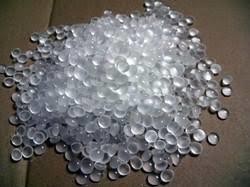 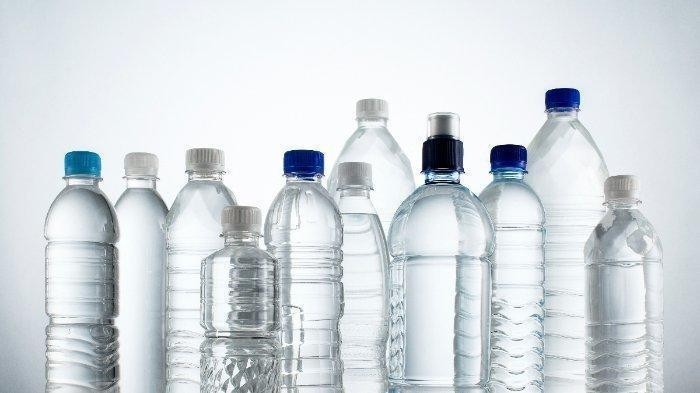 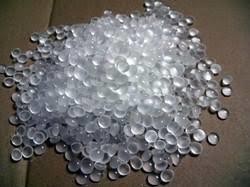 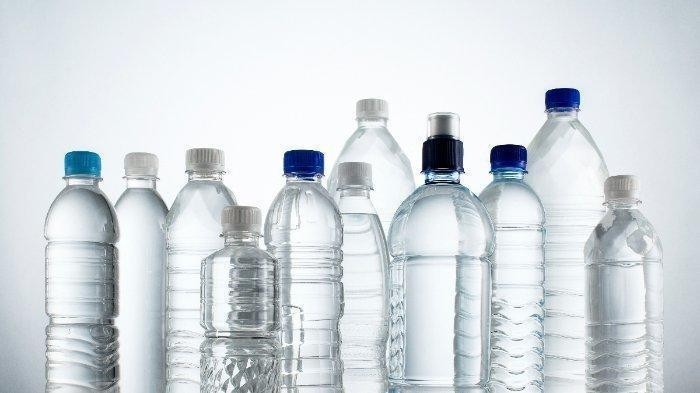 Gambar 2.1 Poly PropileneSumber : (www.jenisjeniskemasanplastik.com)Berdasarkan gambar diatas adalah jenis plastik berbentuk butiran yang akan meleleh ketika mengalami proses pemanasan. Hal ini membuat poly propilene mudah di daur ulang. Olahan dari poly propilene yaitu produk konsumen (wadah plastik), komponen plastik di industri otomotif, dan penghasil tekstilGambar 2.2 Poly EthyleneSumber : (www.jenisjeniskemasanplastik.com)Berdasarkan gambar diatas Poly Ethylene (PET) terbentuk dari polimer termoplastik. Jenis plastik ini biasa digunakan sebagai kantong plastik dan botol plastik6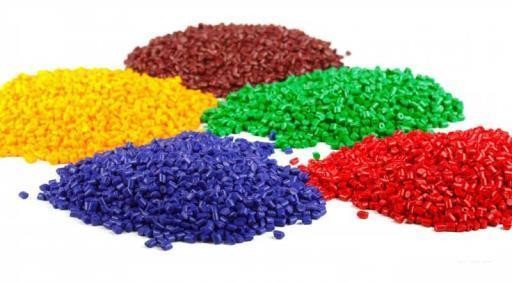 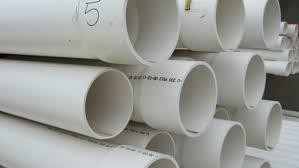 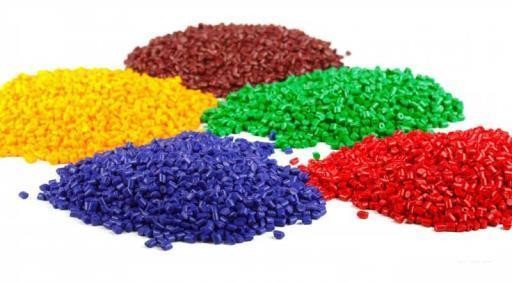 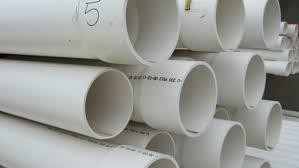 Gambar 2.3 Acrylonitrille Butadiene Styrene (ABS)Sumber : (www.absplasticacrylonitrilebutadienestyrene.com)Pada gambar diatas Acrylonitrille Butadiene Styrene (ABS) adalah sejenis kopolimer termoplastik yang tersusun dari zat polimer lainnya. ABS memiliki ketahanan yang sangat kuat sehingga plastik ini banyak diminati.Gambar 2.4 Poly Vinyl ChlorideSumber : (www.pengertiapvc.html)Pada gambar diatas Poly Vinyl Chloride biasanya digunakan dalam proses pembuatan pipa yang digunakan dalam pengaplikasian pipa sanitasi, kabel bawah tanah dan distribusi air. Pipa PVC tidak mudah aus dan berkarat.Proses Pengolahan PlastikSebelum melakukan proses penggilingan, jenis plastik atau botol bekas di kumpulkan terlebih dahulu untuk melalui tahap sortir yang bertujuan untuk pembersihan dari segel kemasan, tutup botol dan merk botol. Dapat dilihat pada gambar	2.57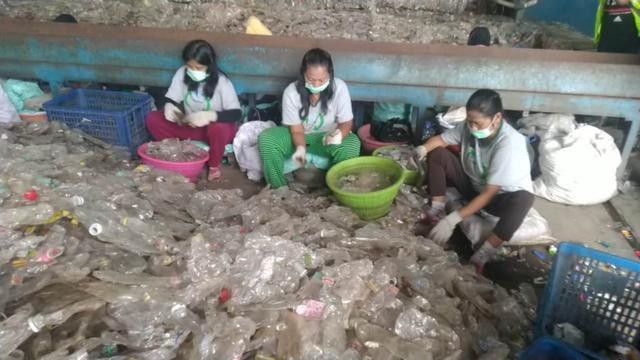 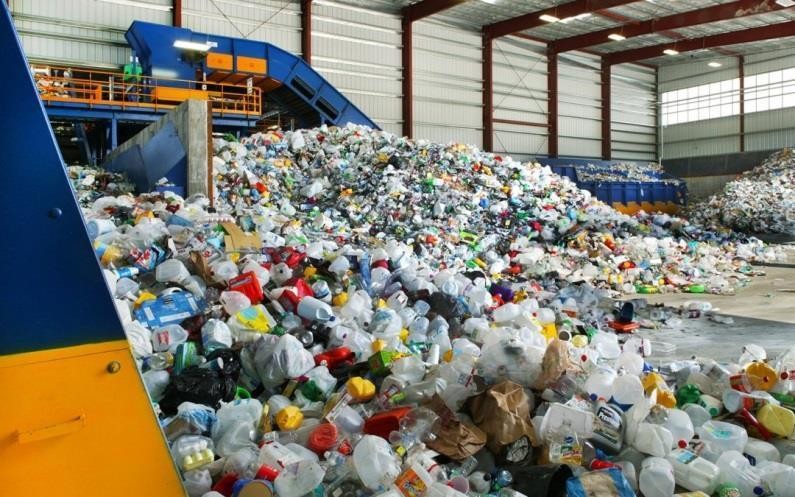 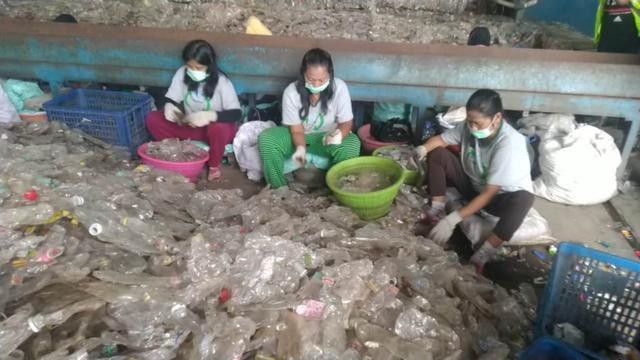 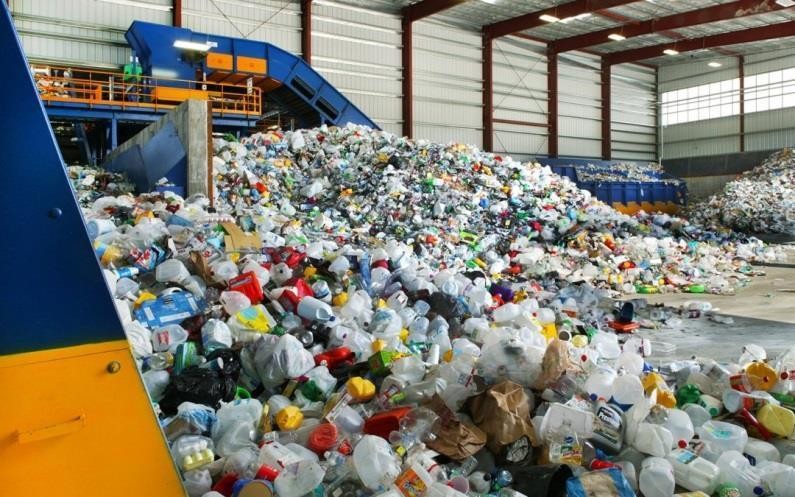 Gambar 2.5 Penyotiran plastik sesuai jenis dan melalui tahap cleaning Sumber : (roy-pet-mengubah-sampah-botol-plastik-jadi-bahan-daur-ulang)Pada gambar diatas penyortiran plastik dipisahkan berdasarkan jenisnya mulai dari jenis PET, PP, dsb. Selanjutnya tahap pembersihan pada kemasan botol plastik mulai dari label merk, segel tutup kemasan dan tutup botol.Gambar 2.6 Proses penggilingan limbah plastik Sumber : (https://mesinpencacahplastik.id/daur-ulang-plastik)Pada gambar diatas proses penggilingan limbah plastik yang akan menggunakan mesin pencacah/penggiling setelah melalui tahap penyortiran/pembersihan. Pada tahap ini berbagai jenis plastik di giling hingga menjadi cacahan.8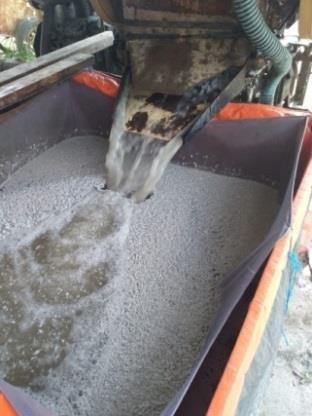 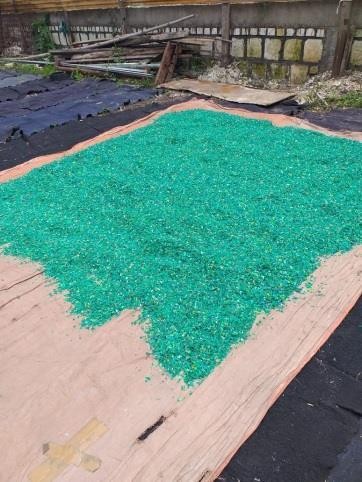 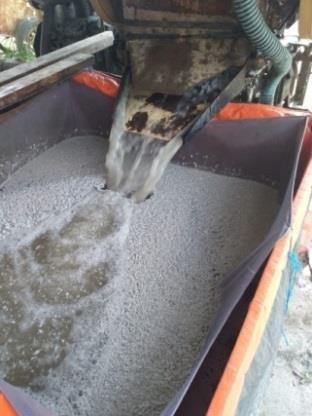 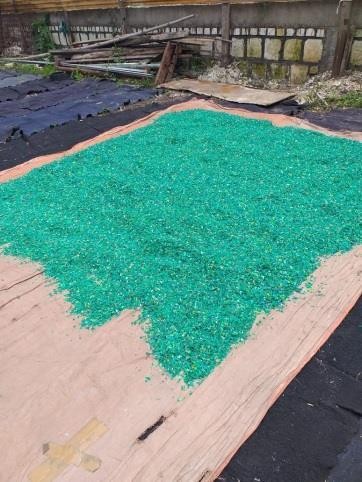 PGambar 2.7 Proses pencucian cacahan plastikPada gambar diatas proses pencucian cacahan plastik/hasil gilingan yang dihasilkan dari mesin penggiling selanjutnya melalui proses pencucian dengan soda api dan detergen. Kegunaan soda api dan detergen adalah untuk membersihkan sisa- sisa kotoran yang menempel pada botol cacahan.Gambar 2.8 Proses penjemuran cacahan plastikPada gambar diatas proses penjemuran cacahan plastik/hasil dari penggilingan. Proses penjemuran di lakukan dibawah terik sinar matahari pada siang hari hingga kering.9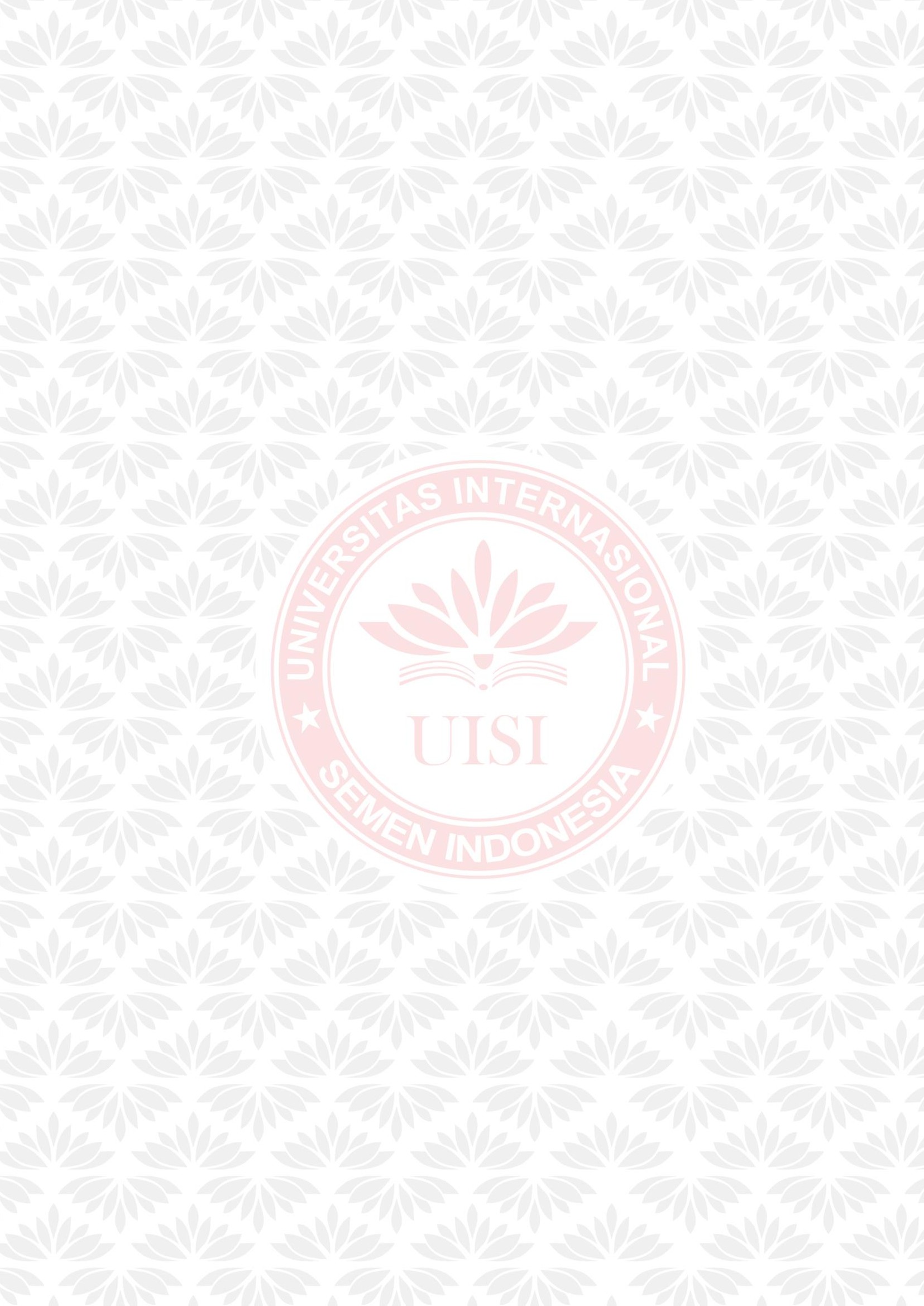 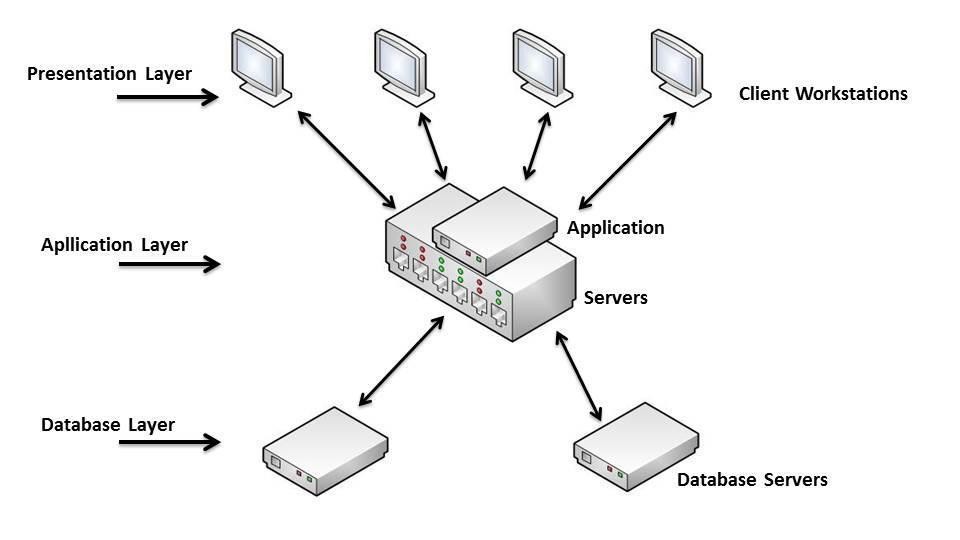 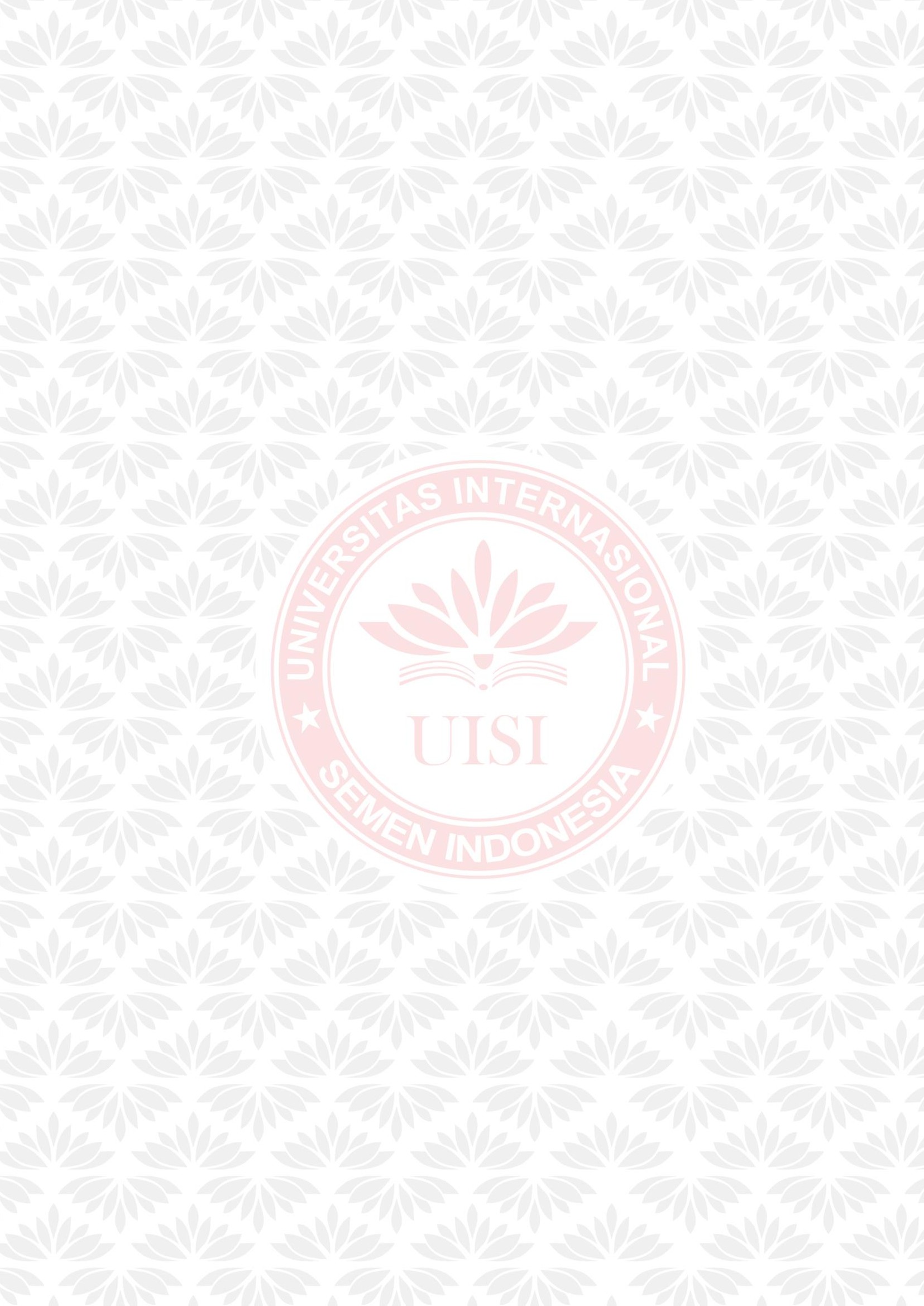 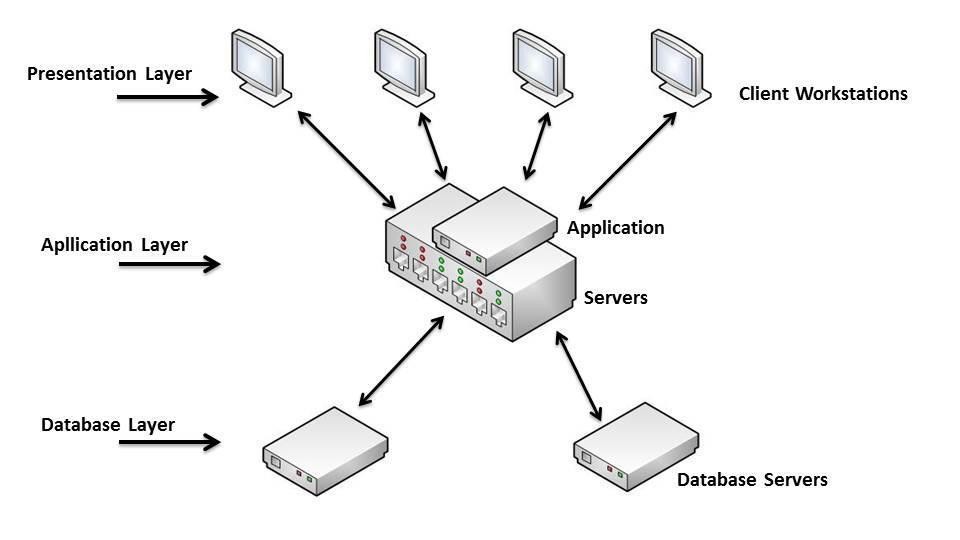 Konsep ERPSistem ERP adalah sistem kerangka kerja yang mencakup secara keseluruhan didalam suatu perusahaan. Dalam menghubungkan ke proses pesanan, manajemen persediaan, perencanaan produksi dan distribusi. ERP sebagai peran utama dalam proses pengintegrasian dan mengoptimasi dalam prses internal. Sistem informasi mempunyai fungsi sebagai penyampaian data produksi, logistik, distribusi dan sumber daya perusahaan. Dalam pengelolaan sumber daya meliputi manusia, mesin, suku cadang, waktu, material hingga kapasitas. Dalam hal ini sistem ERP memiliki banyak keunggulan untuk pengoperasian bisnis dengan mengintegrasi suatu sistem. Keunggulan ini bisa memberikan akurasi yang lebih besar dalam proses penggabungan database dan platform yang bisa dihubungkan. Tujuan penerapan ERP adalah mengintegrasi semua sistem di sebuah organisasi menjadi satu kesatuan yang dapat memenuhi kebutuhan perusahaan (Olson, 2015).Gambar 2.9 Arsitektur ERPPerkembangan sistem ERP saat ini lebih banyak menggunakan sistem 3- tier atau lebih. Dalam arsitektur 3-tier terdapat user interface.Presentation Layer adalah GUP (Graphical User Interface) yang dapat mengakses dan memasukkan data untuk mengatur sebuah sistem10Application Layer adalah program bisnis dengan logika yang ada dalam fungsi penerimaan/pengiriman darai atau ke server databaseDatabase Layer adalah sebuah manajemen transaksi dataKarakteristik ERPERP memiliki karakteristik untuk menjabarkan alur proses di sebuah sistem otomasi. Menurut (leary, 2005) karakteristik ERP adalah sebagai berikut :ERP adalah perangkat lunak untuk mendesain lingkungan pelanggan dengan menggunakan server yang berbasis jaringan.ERP sebagian besar memadukan proses bisnis sebagai hal utama.ERP sebagian besar memproses transaksi penjualan di perusahaan.ERP menggunakan basis data yang penerapannya sekali dalam proses penginputanERP lebih banyak mengakses data real time (waktu nyata)Dalam beberapa kondisi ERP memadukan proses penjualan dengan perencanaan produksi.ERP Life CycleERP Life Cycle adalah suatu metodologi yang digunakan dalam penerapan ERP. Pendekatan hasil akhir yang dilakukan setiap stage dapat direview oleh pihak manajemen yang dapat memberikan keputusan apakah proyek dapat berjalan dengan baik atau tidak. ERP Life Cycle dibagi beberapa stage diantaranya sebagai berikut :Scope and CommitmentTahapan ini dilakukan untuk menentukan ruang lingkup pada penerapan ERP. Pada tahap ini ditentukan oleh beberapa skala pekerjanan atau karakteristik dari penerapan ERP. Ruang lingkup ERP dikaitkan dengan cakupan fungsional dan departement yang mempunyai visi jangka panjang untuk sistem baru dan penerapan jangka pendek untuk memanajemen puncak suatu rencana. Peran dari konsultan eksternal termasuk Subject Matter Expert (SME) akan11diarahkan untuk diberkan pengetahuan tentang aturan bisnis dan masukan antar muka hingga laporanAnalyst and DesignTahap ini dilakukan untuk menganalisa kebuthna uses pembuat keputusan terhadap software ERP. Aktivitas yang dilakukan adala memetakan perbedaan antara bisnis perusahaan dengan analisis GAP yang akan dibangun rencana jangka panjang terhadap perusahaan atau organisasi. Dalam melakukan desain software ERP yang akan diimplementasi dengan mendukung proses yang telah tersedia.Acquisition and DevelopmentTahap ini adalah eksekusi dari penerapan GAP yang telah ada di tahap sebelumnya. Tahap ini termasuk desain terhadap software yang akan diimplementasi data pada database yang dihasilkan oleh sistem ERP. Tahap ini dilakukan atas perpindahan data informasi yang ada di sistem sebelumnya ke sistem ERP yang baru.ImplementationTahap ini mengaplikasikan dan merealisasikan sistem ERP yang baru kepada end user atau pengguna sistem dengan memonitor hasil realisasi sistem ERP yang baru.OperationTahap ini dikelola oleh divisi operasional untuk mentransfer pengetahuan ilmiah terhadap sistem ERP yang akan diterapkan kepada end user. Tahap ini operasional menjadi pendukung terhadap sistem yang baru untuk diterapkan sebagai help desk atau support staff.OdooOdoo adalah aplikasi ERP berbasis Open Source yang terintegrasi oleh database dengan menghubungkan proses bisnis di suatu perusahaan. Odoo dirancang dengan menggunakan teknologi framework yang memiliki model arsitektur MVC (Model View Controller). Odoo memiliki workflow atau alur kerja proses yang fleksibel, dinamis, sistem antarmuka XML-RPC sehingga dapat didesain sesuai kebutuhan. Sehingga Odoo menjadi solusi dalam penerapan sistem12ERP. Aplikasi ini dirancang untuk membuat suatu sistem mulai dari pembuatan web, blog, penjualan, inventaris, dan mengatur kelogistikan. Dalam hal pengaturan kelogistikan mulai dari pembelian produk dari supplier, produksi yang dilakukan oleh perusahaan, stok persediaan yang tersedia, pengiriman barang ke customer hingga pembayaran. Proses odoo adalah menghubungkan relasi relasi database antara satu dengan yang lain. Proses ini membutuhkan data yang sesuai dengan kebutuhan perusahaan. Odoo menyediakan modul sebagai berikut :Modul Sales ManagementModul Purchase ManagementModul MRPModul Warehouse ManagementModul CRMModul Accounting dan FinanceModul ReportingPostgreSQLPostgreSQL atau Postgres adalah salah satu sistem database yang menawarkan skalabilitas dan kinerja yang tinggi. Database ini didukung oleh beberapa bahasa pemrograman sehingga meluas diberbagai platform. Didalam postgres dapat digunakan aplikasi seperti web dan sistem informasi lainnya. Hal yang utama dalam database adalah code soucre dan arsitektur.Penelitian TerdahuluDibeberapa tahun sebelumnya terdapat juga penelitian yang membahas dengan topik yang sama. Berikut ini adalah pemaparan penelitian terdahulu dengan penelitian yang akan di kembangkan.13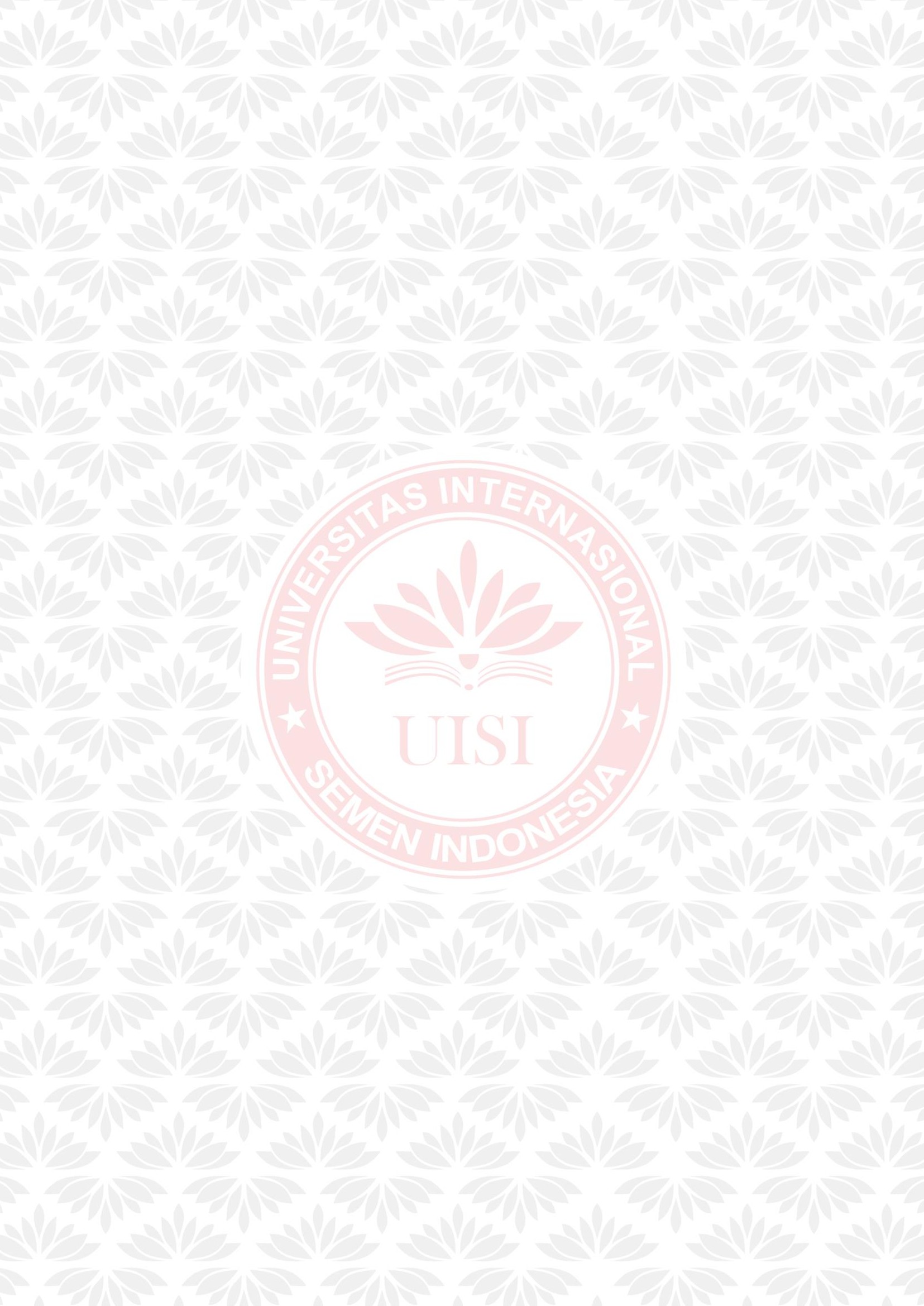 Tabel 2.1 Penelitian Terdahulu141516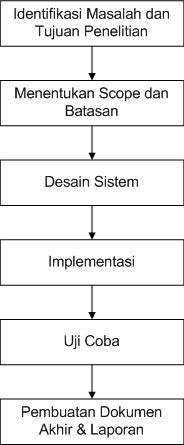 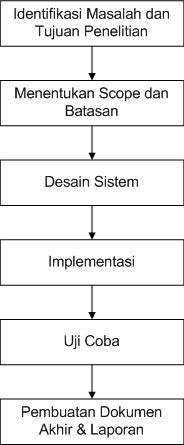 BAB 3 METODE PENELITIANPada bab ini diuraikan mengenai gambaran umum proses bisnis di CV. Antok Plastik secara keseluruhan meliputi pembelian bahan baku botol plastik, proses produksi cacah plastik hingga penjualan cacah plastik. Tahapan – tahapan dalam penelitian ini adalah pengumpulan data, perancanagan tampilan aplikasi dan konfigurasi aplikasi. Metode penelitian ini digambarkan oleh diagram metodologi sebagai berikut.Pengumpulan DataPengumpulan data dilakukan dengan menggunakan sistem pendekatan secara kualitatif melalui wawancara dengan pemilik perusahaan dan karyawan perusahaan.Gambar 3.1 Flowchart Penelitian17Tahap Identifikasi Masalah dan Tujuan PenelitianPada tahap identifikasi masalah merupakan langkah awal yang dilakukan untuk mengetahui kondisi maupun memperoleh informasi terkait dengan objek penelitian. Identifikasi masalah menjadi fokus utama dalam penentuan metode dan penyelesaian yang akan dicapai. Dalam mengidentifikasi masalah hal yang harus diperhatikan adalah kondisi saat ini yang sedang terjadi masalah. Kondisi di dalam penelitian ini adalah permasalahan yang terjadi pada sistem perusahaan yang masih manual dengan menggunakan Ms. Excel. Proses manual yang di maksud adalah terletak pada sistem proses bisnisnya, sebagai berikut :Proses pembelian bahan bakuPada proses pembelian bahan baku, CV. Antok Plastik melakukan pemesanan bahan baku ke supplier dengan konfirmasi secara manual (melalui telepon) kemudian supplier mengirimkan bahan baku ke gudang dengan surat jalan yang dibawa oleh supir ketika mengantarkan barang. Perusahaan kemudian melakukan pembayaran (transfer atau cash), selanjutnya supplier akan memberikan kuitansi sebagai bukti pelunasan. Proses pencatatan pembelian dilakukan dengan menggunakan Ms. Excel. Dalam keseharianya, karena banyak melakukan konfirmasi pembelian bahan baku melalui telepon, pencatatan transaksi tidak terkontrol dengan baik (banyak transaksi yang tidak tercatat). Demikian juga dengan bukti pembayaran, karena tidak tercatat dengan baik banyak bukti pembayaran yang hilang.Proses produksi & inventoryProses produksi di CV. Antok Plastik meliputi pemilahan atau sortir plastik sesuai jenis dan kegunaan, kemudian dilakukan pencacahan dan pencusuian plastik menggunakan air yang mengalir agar di dapat plastik yang bersih, pengeringan sentrifugal dan dilanjutkan pengeringan sinar matahari. Selanjtnya dilakukan pengemasan dan di simpan di gudang untuk kemudian di jual ke pabrik pengolahan plastik daur ulang. Proses produksi ini baru dilaksanakan setelah stok bahan baku terkumpul minimal 500 kg. Selama ini CV. Antok Plastik menerapkan perhitungan manual stok berat bahan baku yang diterima dikurangi berat bahan baku18setelah proses sortir dan dikurangi lagi berat setelah di proses pencacahan.Proses penjualanSaat ini proses penjualan di CV. Antok Plastik dilakukan hampir sama dengan proses pembelian bahan baku yaitu penawaran harga melalui telepon dan untuk kesepakatan harga melalui penawaran harga tertulis dengan sistem numerik yang manual. Setelah itu pabrik/customer mengirimkan PO (Purchase Order) ke CV. Antok Plastik yang di catat di Ms. Excel, setelah itu bagian penjualan akan memberikan perintah kegudang untuk mengirimkan hasil giling cacah plastik sesuai dengan purchase order. Tidak ada surat jalan yang diberikan kepada supir, hanya copy PO (dengan angka nominal yang di coret). Copy PO tersebut akan di tanda tangani dan di stempel pihak penerima di gudang pabrik customer. Copy PO yang telah ditanda tangani tersebut sebagai dasar penagihan ke customer. Tujuan penelitian ini yaitu mengautomasi pencatatan pembelian bahan baku, produksi cacah plastik, penjualan cacah plastik. Dengan data pembelian bahan baku, produksi cacah plastik, penjualan cacah plastik secara automasi memudahkan owner CV. Antok Plastik dalam pemantauan proses bisnis.Menentukan Scope dan BatasanPada tahap ini dilakukan untuk menentukan ruang lingkup dan batasan untuk pengimplementasian sistem ERP berdasarkan sumber daya dan waktu yang dibutuhkan oleh perusahaan. Dalam penentuan ruang lingkup dan komitmen melalui wawancara dengan pihak CV. Antok Plastik. Hasil wawancara kemudian dituliskan ke dalam laporan perencanaan implementasi ERP.DesainPada tahap ini adalah menganalisa kebutuhan pengguna sistem ERP Odoo untuk pembuat suatu keputusan didalam modul yang akan diimplementasikan. Aktivitas yang dilakukan pada tahap ini adalah untuk memetakan perbedaan antara proses bisnis perusahaan saat ini (manual) dengan proses yang ada pada sistem ERP19Odoo (automasi) dengan analisis GAP serta menetukan kustomisasi sistem ERP Odoo untuk mendukung proses bisnis yang ada di CV. Antok Plastik. Analisa GAP berguna untuk development sistem pada ERP Odoo, seperti kustomisasi modu- modul yang dibuthukan dari sistem ERP Odoo, database yang digunakan hingga laporan yang dihasilkan oleh sistem Odoo.ImplementasiPada bagian ini akan dijelaskan tentang perangkat lunak yang digunakan sebagai media implementasi aplikasi yang dihasilkan dari penelitian. Penulis menggunakan software atau perangkat lunak Odoo. Odoo merupakan sebuah aplikasi bisnis open source dengan berbagai fungsi manajemen seperti CRM (Customer Relationship Management), penjualan, pembelian manajemen inventory, manufaktur hingga manajemen proyek. Dalam menerapkan fungsi tersebut Odoo menerapkan sistem ERP atau Enterprise Resource Planning yang mengelola berbagai elemen bisnis secara terintegrasi melalui suatu aplikasi. Untuk bahan skripsi ini penulis menggunakan Odoo Community yang tidak memerlukan biaya lisensi dan suntuk modul-modul untuk aplikasi ini bisa di install di hardware manapun secara gratis. Penulis menggunakan 4 modul yaitu :Modul PurchasingModul InventoryModul ManufacturingModul SalesUji CobaUji coba adalah tahap penerapan dan mengintegrasikan setiap proses bisnis dengan konsep sistem yang telah dibuat sebelumnya. Hal ini untuk menentukan bahwa sistem tersebut berjalan dengan baik. Pada tahap ini dilakukan uji coba terhadap sistem ERP Odoo yang telah dikonfigurasi di CV. Antok Plastik. Uji coba tersebut dilakukan oleh user melalui browser local host yang telah dikonfigurasi sebelumnya. Untuk tahap uji coba user akan di jelaskan setiap modul yang nantinya akan bekerja.20Pembuatan Dokumen Akhir dan Penyusunan LaporanSetelah tahap uji coba telah dilakukan langkah yang dapat diambil adalah penulisan kedalam dokumen akhir dan penyusunan laporan. Pada tahap pembuatan dokumen akhir menjelaskan perancangan awal hingga konfigurasi sistem. Pembuatan dokumen akhir bertujuan untuk menentukan hasil fisik dari penelitian yang telah dilakukan sedangkan untuk konfigurasi sistem ERP adalah hasil non fisik yang telah tercapai. Setiap konfigurasi modul akan tertulis pada laporan dan dijelaskan berdasarkan analisa yang dilakukan. Untuk penyusunan laporan adalah proses seluruh kegiatan setelah penelitian mulai dari observasi permasalahan, menentukan konsep dan metode yang akan digunakan hingga proses mengkonfigurasi kedalam sistem pada proses bisnis di perusahaan CV. Antok Plastik.21BAB 4RUANG LINGKUP DAN KOMITMENStudi KasusCV. Antok Plastik adalah perusahaan menengah yang bergerak dibidang penggilingan plastik yang terletak di Jl. Cerme, Gresk, Jawa Timur. Dengan proses bisnis yang biasa dijalankan mulai pembelian hingga penjualan. Perusahaan ini masih menggunakan sistem manual yang di dukung oleh software microsoft excel. Perusahaan CV. Antok Plastik menggunakan microsoft excel sebagai lembar kerja dalam perhitungan pembelian dan penjualan. Dengan adanya teknologi yang semakin canggih hingga terebentuknya sistem informasi. Perusahaan tersebut nampak antusias dalam menerapkan proses bisnis kedalam suatu sistem. Sistem tersebut nantinya akan bekerja secara otomatis mulai dari penentuan harga, quantity, penjadwalan produksi, pembuatan laporan akhir, draft penerimaan, persediaan dan pengiriman yang dapat dikontrol.Sejak berdiri tahun 2006, CV. Antok Plastik belum memakai sebuah sistem didalam pengelolaan proses bisnisnya. Sehingga masih berjalan dengan sistem manual dengan memakai Ms. untuk membantu proses usahanya. Setelah berkembangnya teknologi kemudian menerapkan strategi baru dalam merancang sistem informasi yang dapat membantu dalam menunjang aktivitas bisnisnya. Teknologi sistem informasi betujuan membantu dalam mengelola tatanan usaha untuk memudahkan setiap pengguna dalam pengontrolan setiap bisnisnya mulai dari pembelian hingga penjualan. Setelah adanya diskusi oleh pihak CV. Antok Plastik perusahaan tersebut bisa diterapkankan konfigurasi sistem ERP untuk mengetahui seberapa efektif sistem dalam perubahan proses bisnisnya.Pengumpulan Data dan InformasiPada tahap ini menjelaskan data dan informasi yang diperlukan dalam penelitian ini diantaranya.22Pengumpulan DataPada tahap pengumpulan data dibutuhkan untuk penerapan ke dalam modul pada sistem ERP. Dari hasil observasi dan wawancara data yang dibutuhkan dalam penelitian ini berupa daftar harga produk, data customer dan data supplier. Data tersebut berkaitan dengan modul yang akan digunakan mulai dari modul purchasing, inventory, manufacturing dan sells. Berikut adalah data yang diperoleh dari CV. Antok PlastikData ProdukPada bab ini melampirkan data produk yang di produksi oleh CV. Antok plastik yang ditunjukkan pada tabel dibawah ini.Tabel 4.1 Daftar harga produk CV. Antok PlastikPada tabel diatas terdapat data daftar harga yang menunujukkan data berupa nama produk, variasi, harga pabrik, ongkos giling dan harga jual. Data tersebut nantinya akan dinput ke dalam modul sistem ERPData SupplierPada bab ini melampirkan data supplier yang memasok bahan baku oleh CV. Antok plastik yang ditunjukkan oleh table berikut.23Tabel 4.2 Data Supplier CV. Antok PlastikPada tabel 4.2 terdapat data supplier yang bekerjasama dengan CV. Antok Plastik dalam aktivitas pembelian bahan baku. Supplier berperan penting dalam proses bisnis perusahaan dan pemetaan supplier ke dalam modul ERP sangat dibutuhkan. Aktivitas pembelian ini akan dikontrol oleh sistem ERP mulai dari persetujuan harga beli dan proses pembayaran.Data CustomerPada bab ini melampirkan data customer di CV. Antok Plastik yang ditunjukkan oleh tabel 4.3.24Tabel 4.3 Data Customer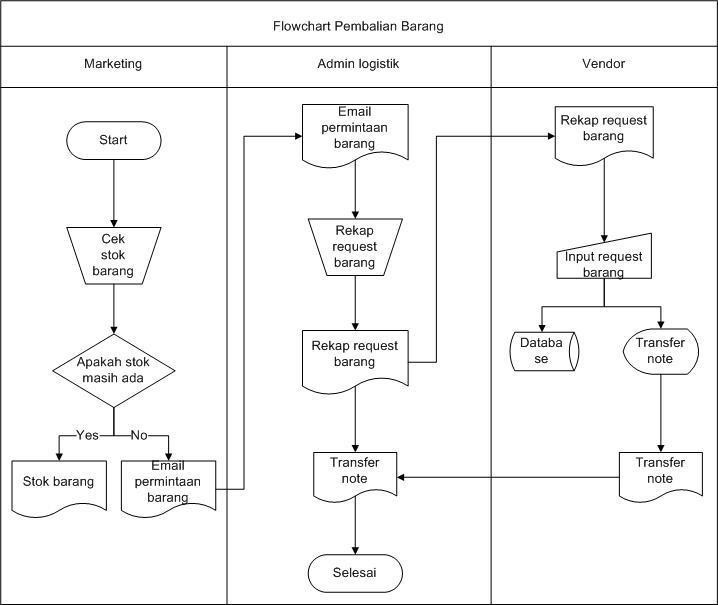 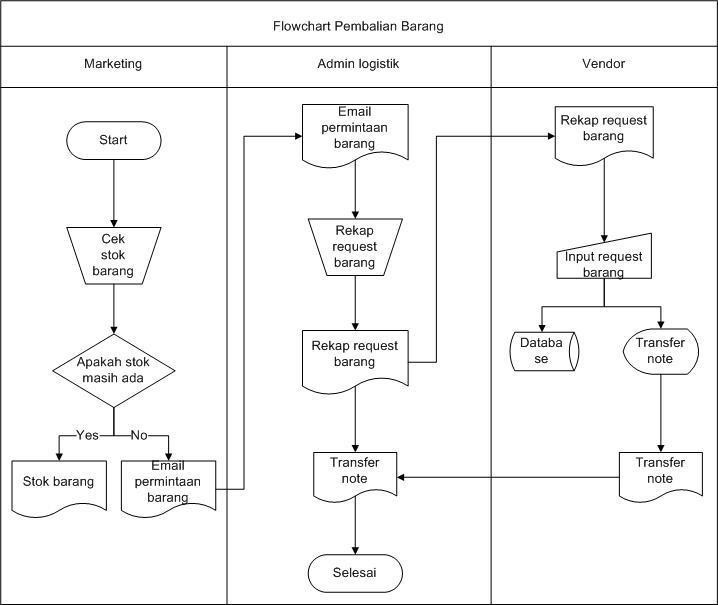 Pada tabel 4.3 terdapat data customer sebagai pembeli hasil penggilinganan plastik. Customer adalah peran utama dalam mendapatkan keuntungan. Dalam modul bisnis penjualan akan dikontrol mulai dari membuat pesanan, penentuan harga, pengiriman dan pembayaran. Modul ini akan terecord otomatis kedalam sistem ERP yang akan dikonfigurasi.Data Flow Diagram BisnisPada bab ini menunjukkan data flow berupa alur data yang memiliki konsep terstruktur sehingga dapat digunakan untuk penggambaran dari sistem yang akan diterapkan. Hal ini untuk menunjukkan aktivitas mulai dari proses pembelian bahan baku, produksi, penyimpanan dan proses pembelian.Tabel 4.4 Data Flow Diagram Bisnis Pembelian Barang25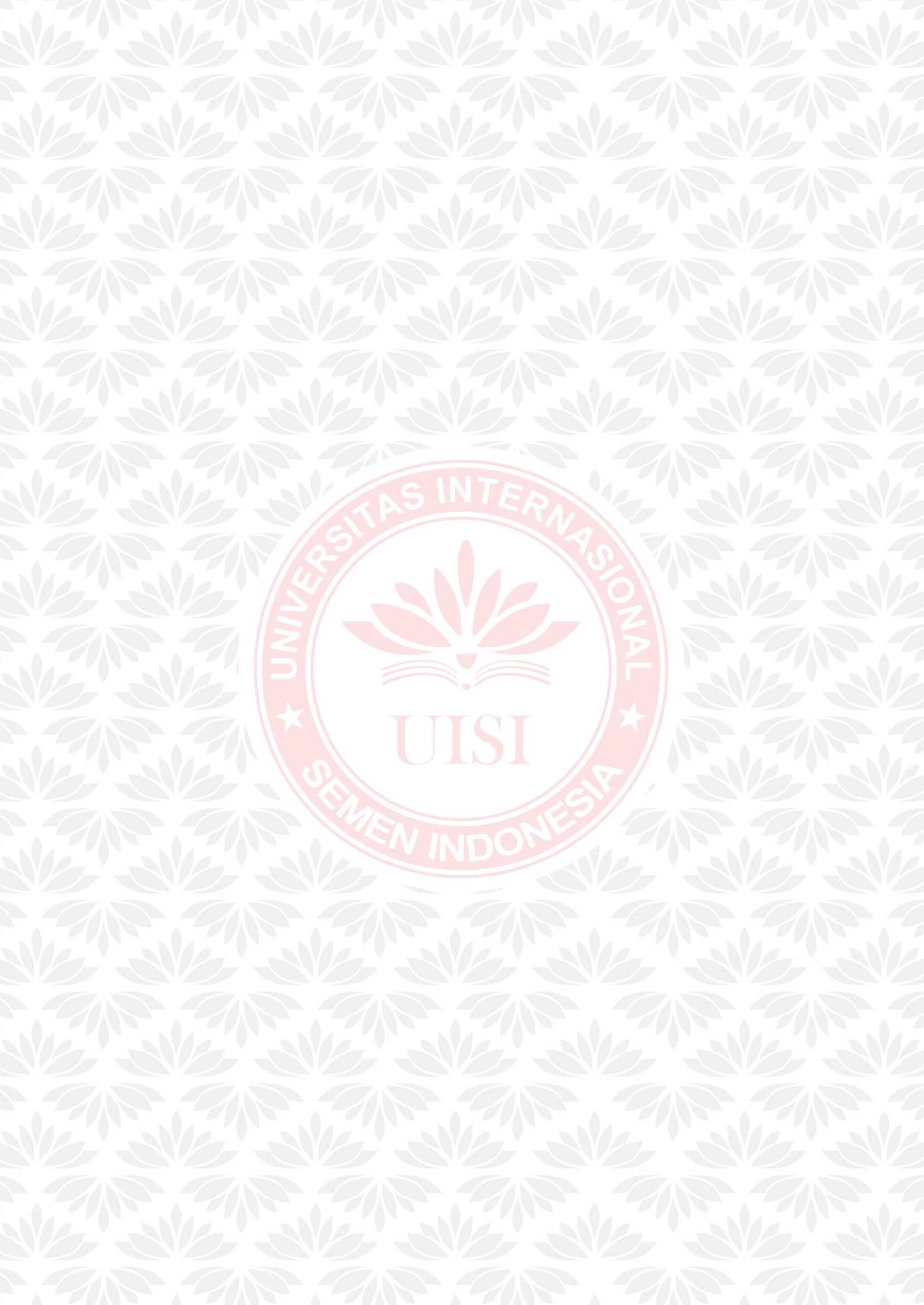 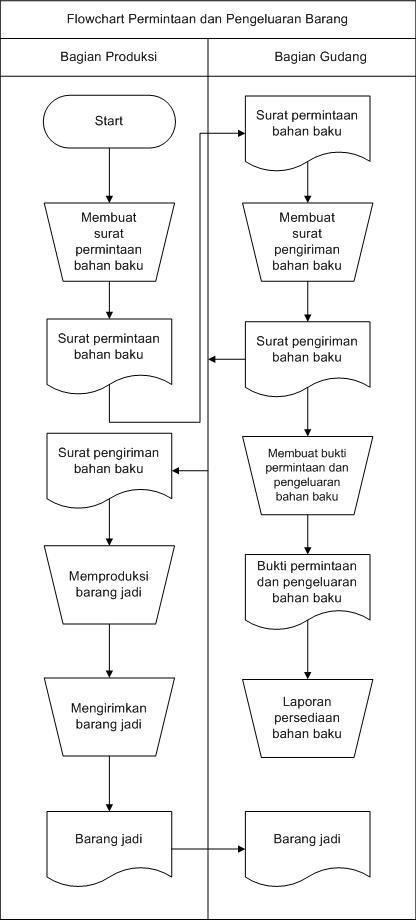 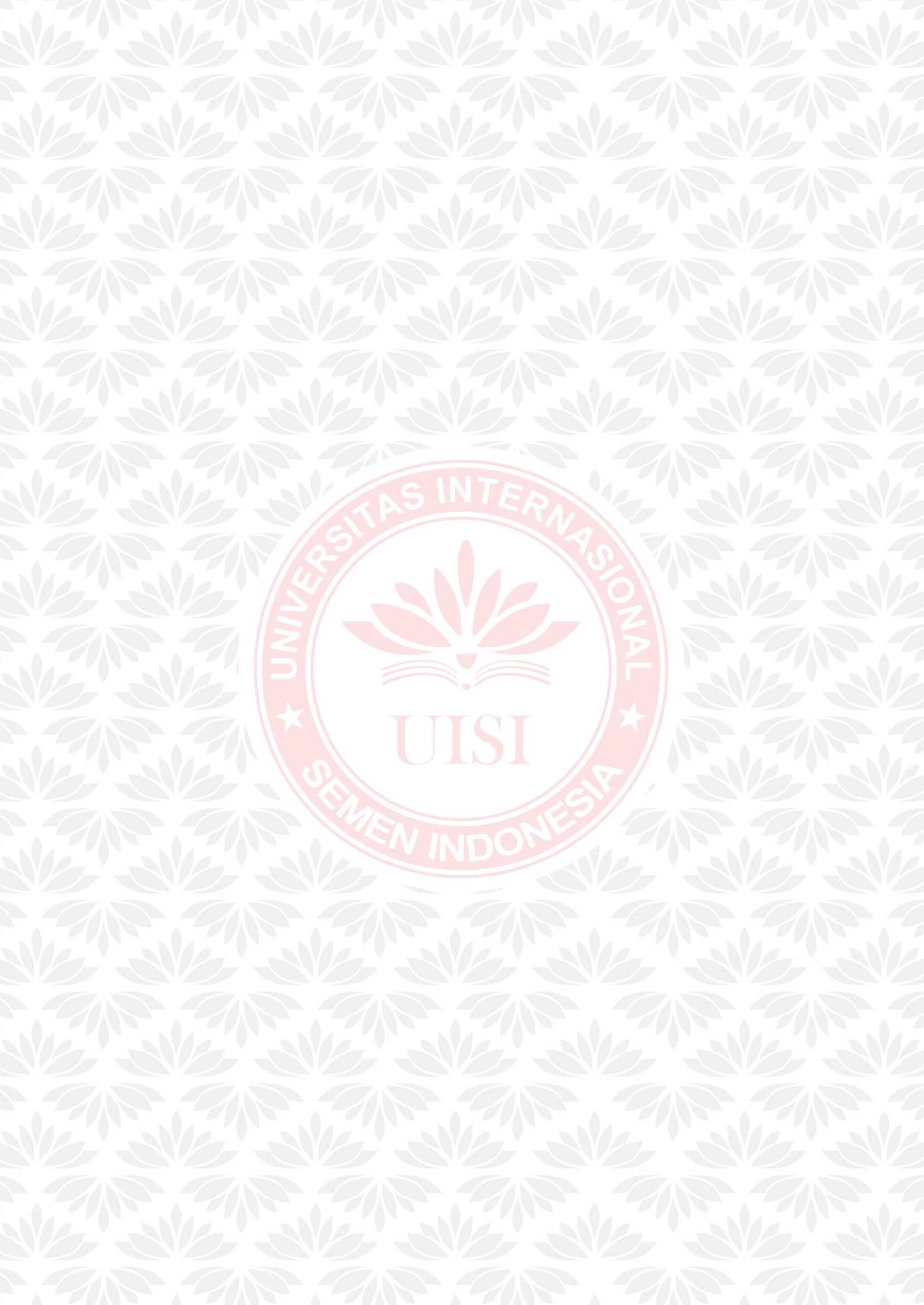 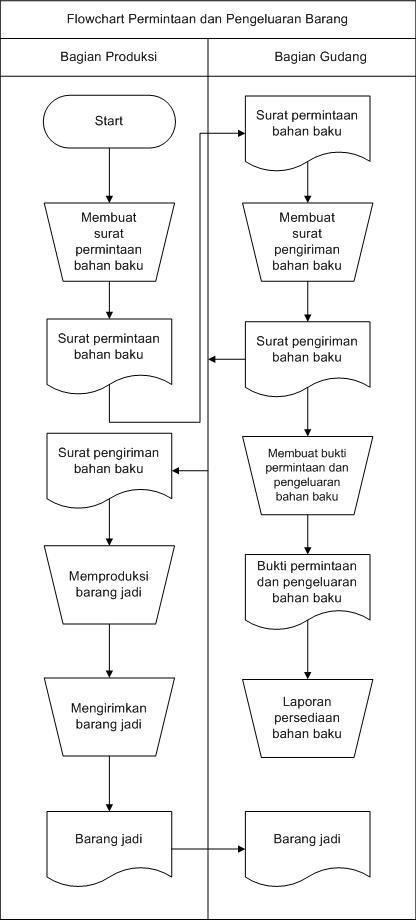 Tabel 4.5 Data Flow Diagram Bisnis Permintaan dan Pengeluaran Barang26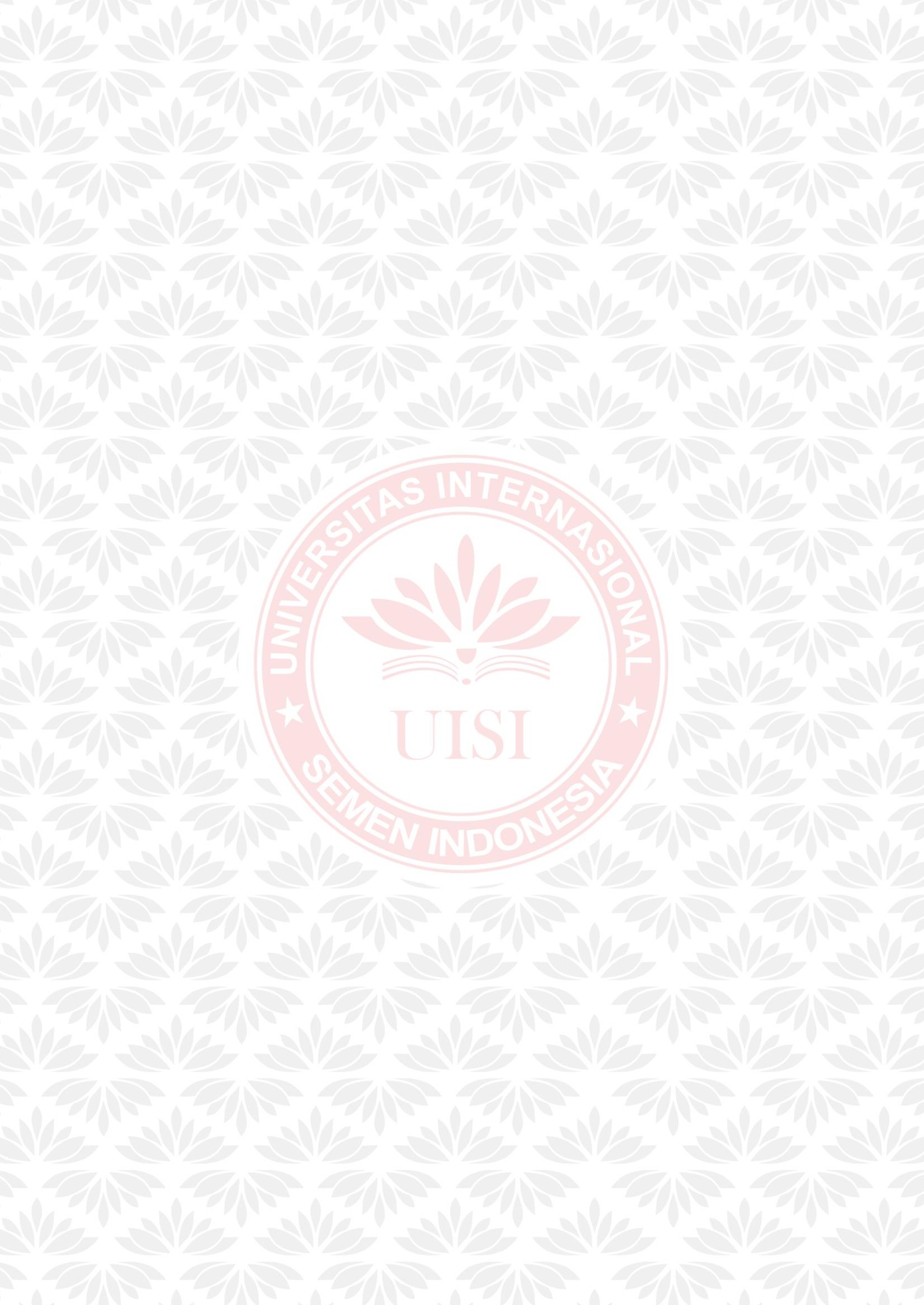 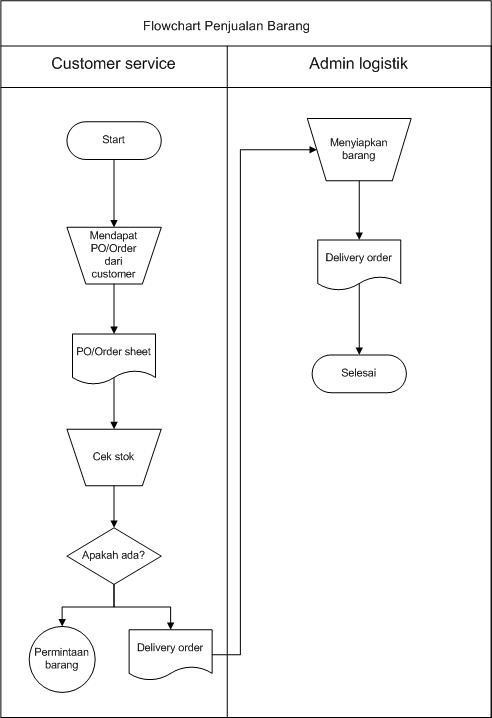 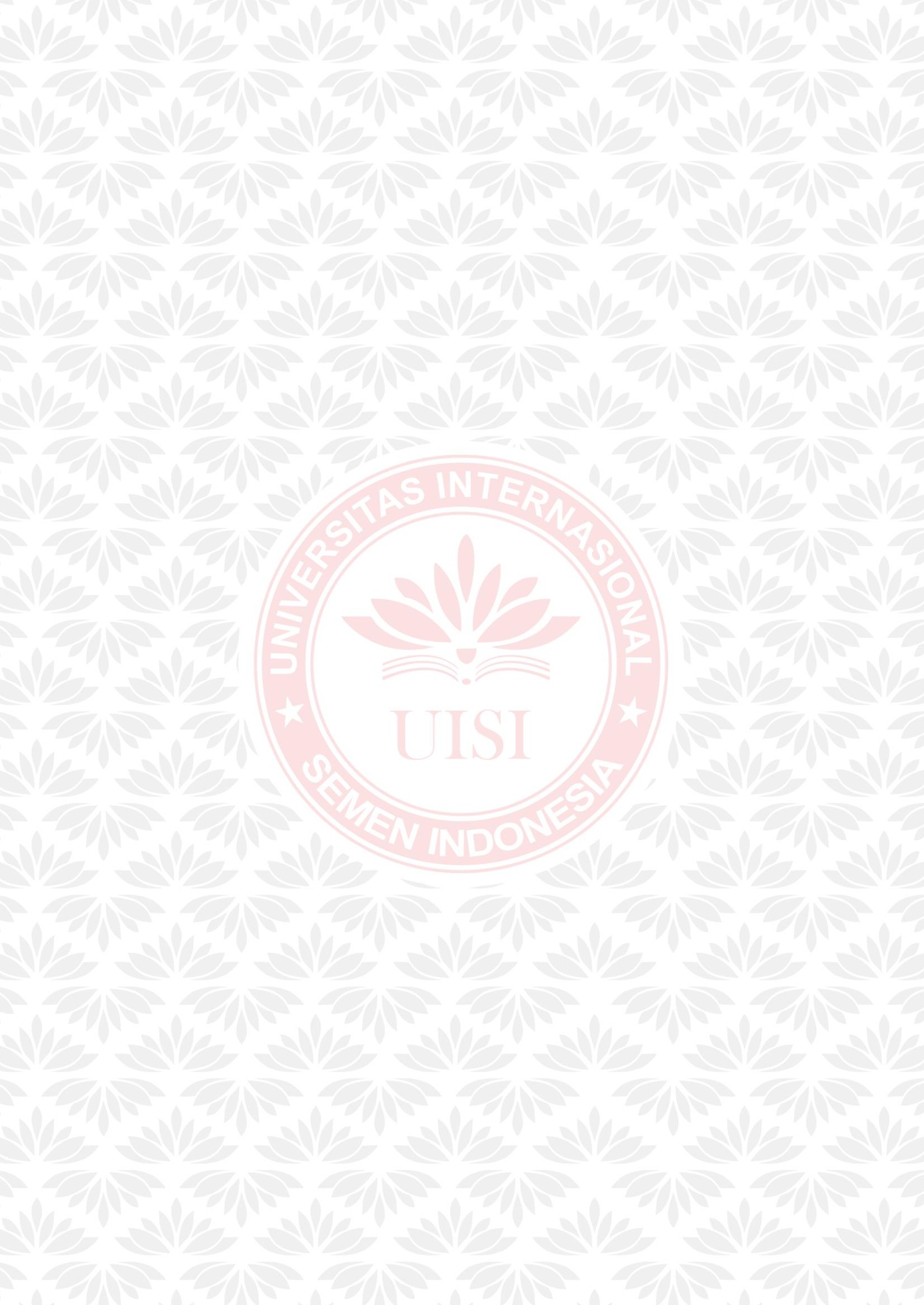 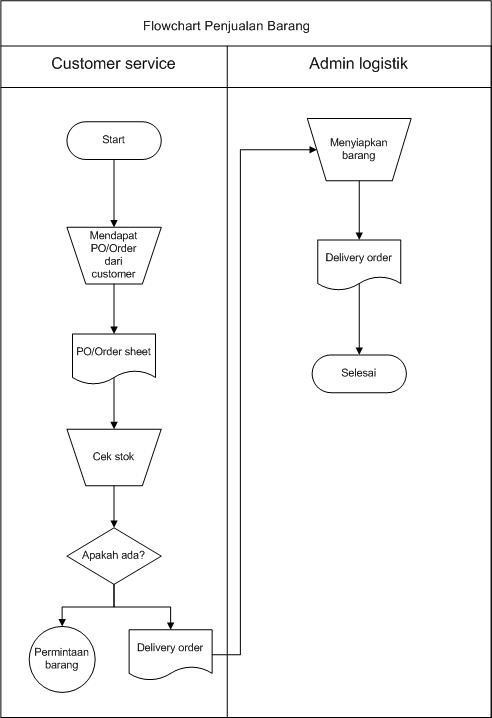 Tabel 4.6 Data Flow Diagram Bisnis Penjualan Barang.27Pengumpulan Informasi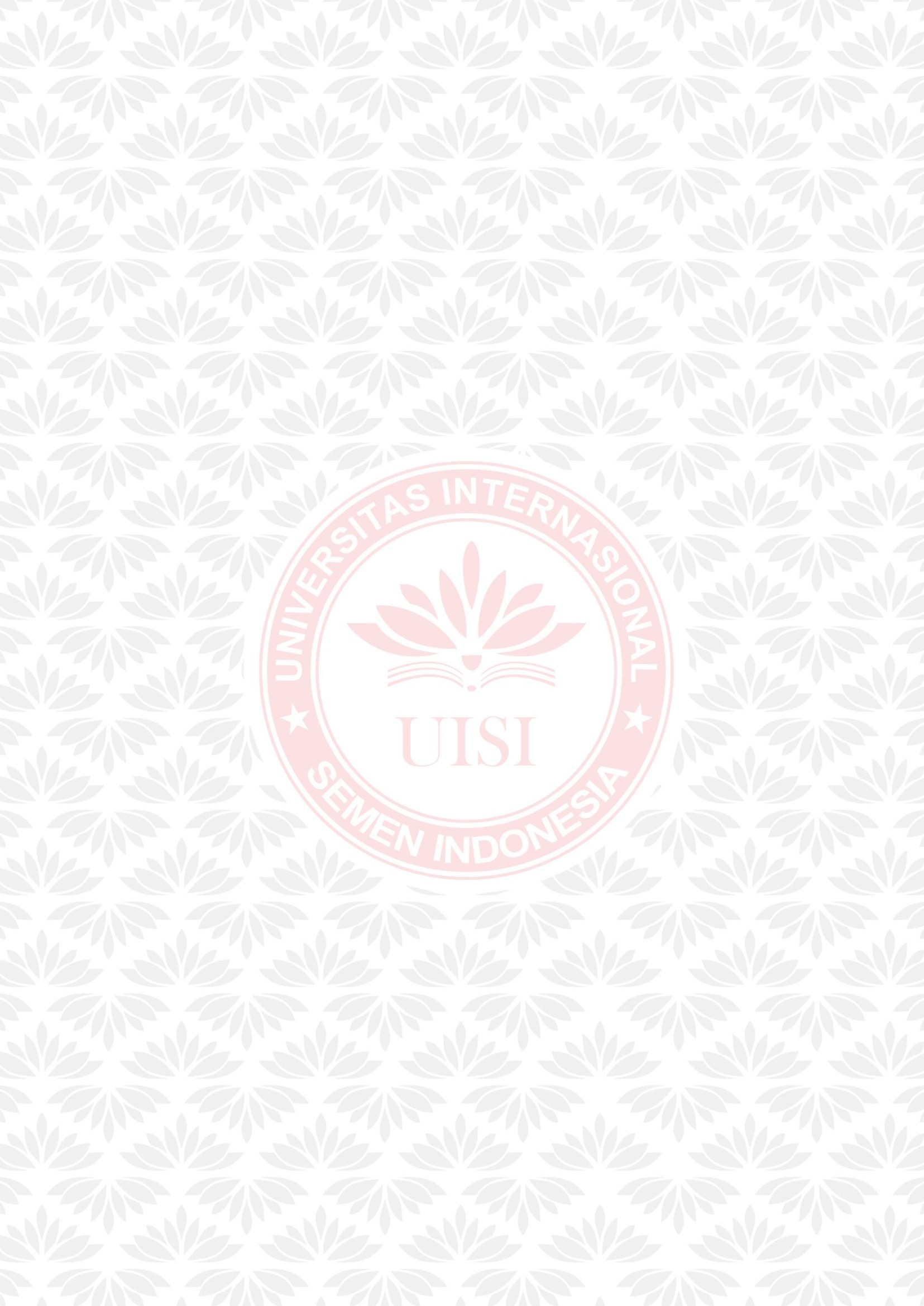 Dalam pengumpulan informasi dilakukan dengan metode wawancara bersama dengan bapak Hariyanto sebagai Owner pada CV. Antok Plastik. Dalam aktivitas wawancara dimulai dari mengetahui sistem yang saat ini berjalan, sumber daya manusia dan mengetahui proses bisnis dan kondisi di perusahaan CV. Antok plastik. Hasil wawancara yang diperoleh akan dilampirkan kedalam laporan rencana penerapan sistem ERP yang bisa dilihat pada bagian bab lampiran.Ruang LingkupPada tahap ruang lingkup konfigurasi ERP Odoo pada CV. Antok Plastik adalah sebagai berikutRuang Lingkup FisikDalam ruang lingkup fisik berisi dimana implementasi sistem akan diterapkan. Perusahaan CV. Antok plastik adalah bagian fisik untuk penerapan sistem ini. Perusahaan ini berlokasi di Jl. Cerme, Gresik, Jawa Timur. Perusahaan ini nantinya akan di konfigurasi dengan bantuan sistem informasi menggunakan aplikasi Odoo.Ruang lingkup ImplementasiPada ruang lingkup implementasi ini menggunakan modul ERP yang diterapkan di perusahaan CV. Antok plastik yang berisi modul – modul dasar dari software ERP. Berikut adalah modul ERP yang diterapkan di CV. Antok plastikModul PurchasingModul InventoryModul ManufacturingModul Selling28BAB 5 ANALISA DAN DESAINKonfigurasi sistem ERP adalah sistem yang telah didesain secara optimal sesuai dengan kebutuhan. Adapun hasil konfigurasi sistem ERP di CV. Antok Plastik sebagai berikut :Analisis dan DesainPada tahap ini informasi dan data yang telah dikumpulkan berupa data kebutuhan penguna dan kondisi perusahaan yang digunakan saat ini (as-is condition). Pada bagian ini menjelaskan bahwa konfigurasi sistem yang rencananya diterapkan ke perusahaan. Data yang digunakan terkait kebutuhan sistem ERP Odoo sistem yang akan diterapkan (to be condition). Pada rancangan bagian akhir berupa antar muka yang akan diterapkan dan laporan hasil konfigurasi yang akan digunakan untuk uji coba pada sistem.AnalisisKondisi CV. Antok Plastik Saat IniCV. Antok Plastik memiliki dua proses bisnis utama yaitu pembelian dan penjualan. Dalam hal ini CV. Antok Plastik masih menggunakan sistem manual dalam mengelola proses bisnisnya. Penggunaan sistem manual yang diguanakan adalah microsoft excel. sebagai teknologi yang dipakai untuk melakukan proses pencatatan barang. Hal ini kurang efektif jika digunakan bagi perusahaan. Setelah berkembangnya terknologi informasi yang semakin canggih mendorong perusahaan untuk menentukan sistem informasi yang tepat guna pengelolaan proses bisnis perusahaan. Dalam hal ini hal yang perlu diperhatikan dalam pembuatan sistem informasi adalah proses bisnis pada pembelian bahan baku, proses bisnis pengelolaan inventory hingga proses bisnis penjualan yang dapat diatur secara otomatis dalam suatu sistem aplikasi. Sistem aplikasi yang akan diterapkan diperusahaan ini di buat oleh ERP. ERP (Enterprise Resource Planning) adalah29suatu aplikasi yang membantu untuk mendata proses bisnis. Aplikasi tersebut mengkonfigurasi database.Model Bisnis CV. Antok PlastikDalam model bisnis harus menerapkan BPMN (Business Process Management Notation). BPMN digunakan sebagai notasi workflow atau model bisnis dalam suatu sistem. Pada model bisnis ini digunakan untuk menggambarkan alur dari proses bisnis sistem yang terdapat di CV. Antok Plastik saat ini (as-is condition). BPMN dari dua proses bisnis utama yang ada di CV. Antok Plastik.Kondisi yang akan diterapkan (To-be condition)Sistem yang digunakan adalah ERP Odoo yang nantinya dapat memenuhi dua proses bisnis utama perusahaan, yaitu proses bisnis pembelian (purchasing) dan proses bisnis penjualan (sales). Selain itu sistem ERP Odoo juga memudahkan pengguna untuk melakukan pencatatan termasuk keuangan (accounting) dan pergudangan (warehouse).Model Bisnis Sistem ERP OdooModel bisnis yang akan digunakan untuk penggambaran proses bisnis yang akan digunakan oleh CV. Antok Plastik dengan menggunakan BPMN. BPMN dari dua bisnis utama yang akan diterapkan di CV. Antok Plastik.303132333435363738Perubahan Proses Bisnis CV. Antok PlastikSetelah menganlisis GAP didapatkan perubahan proses bisnis yang ada saat ini di CV. Antok Plastik (as-is condition) dengan proses bisnis sistem ERP Odoo yang akan diterapkan di CV. Antok Plastik (to-be condition). Dapat dilihat perubahan yang terjadi.Purchase OrderPembuatan purchase order langsung tercatat dari sistemTerdapat draft status purchase order setelah pembelianTerdapat bill sebagai tanda penerima tercatat secara otomatis ketika konfirmasi purchase invoiceInventoryTerdapat inventory overview untuk pengecekan barangTerdapat status done untuk draft receiptManufacturingProses produksi yang telah ditentukan dengan quantity yang tersedia pada bahan bakuProses produksi yang tercatat secara otomatisTerdapat Bill of Material (BOM) secara otomatis untuk proses produksiSales OrderPembuatan quotation yang langsung akan terkonfirmasiEstimasi harga untuk pembuatan quotationPembuatan delivery order akan terecord secara otomatis saat proses validasiTerdapat draft invoice untuk status pengiriman setelah konfirmasi.DesainTerdapat beberapa modul yang akan diterapkan pada sistem ERP Odoo di CV. Antok Plastik. Modul ini bertujuan untuk penentuan aktivitas yang akan dijalankan pada proses bisnis perusahaan. Berikut adalah modul yang akan digunakan di CV. Antok Plastik.39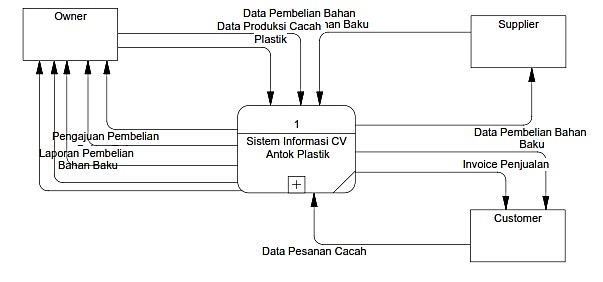 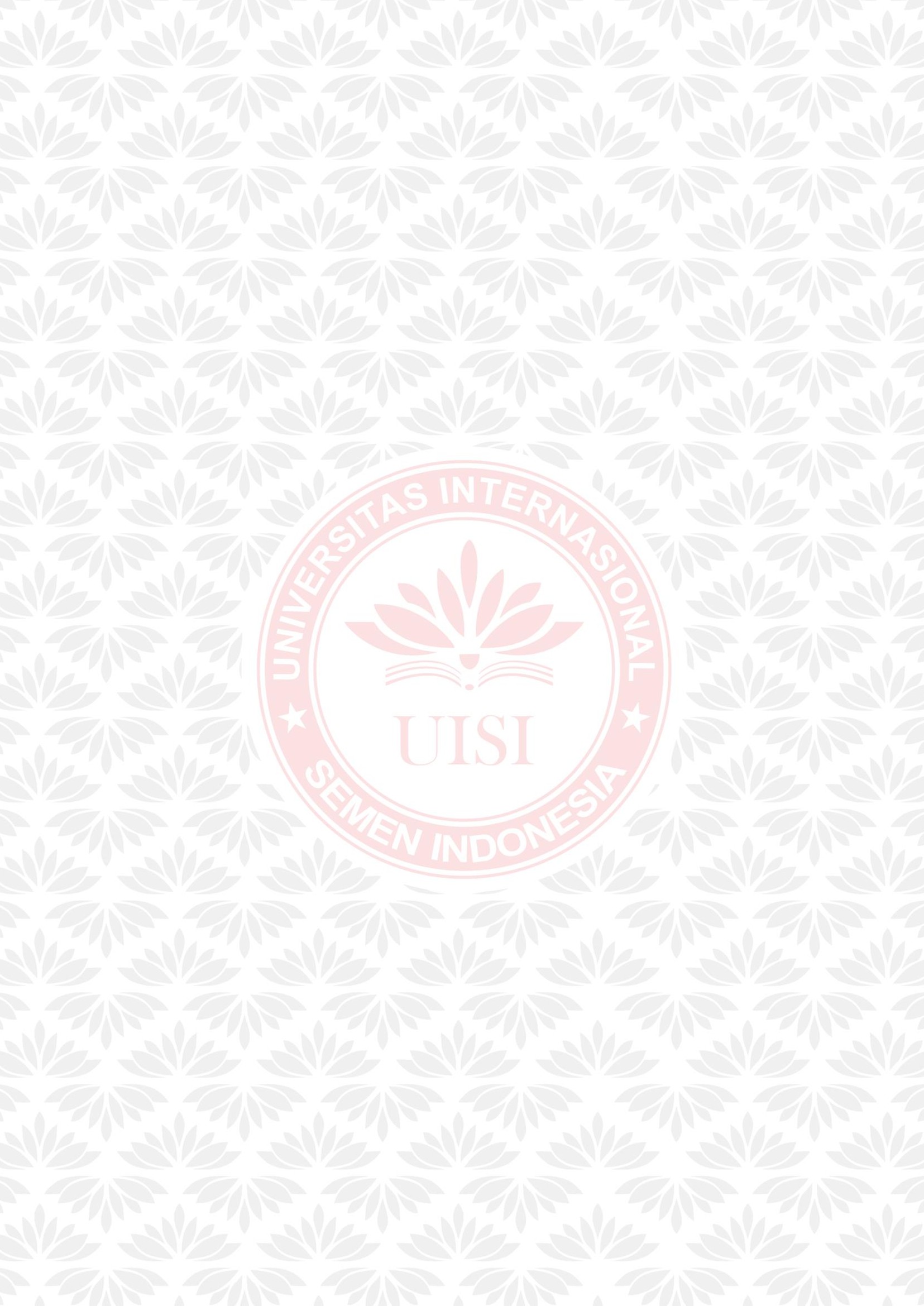 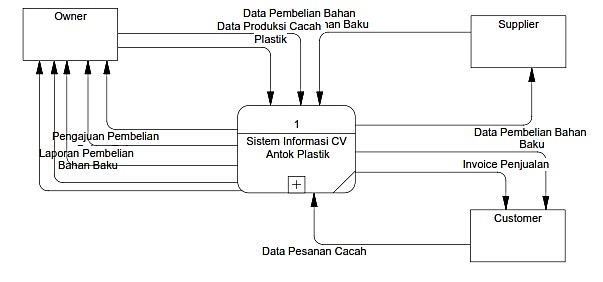 Modul PurchaseData supplierData order pembelianModul InventoryData penerimaan bahan bakuData manufacturingModul ManufacturingData produksi (jenis produksi, quantity dan component)Modul SalesData CustomerData order pembelianAdapun modul yang tidak digunakan di CV. Antok Plastik pada modul sales adalah sebagai berikut :Pajak perusahaanCustomer refundSupplier refundData Flow DiagramBerikut ini desain proses bisnis yang ada di CV. Antok Plastik yang digambarkan dalam data flow diagram.Data Flow Diagram Level 0Gambar 5.1 Data Flow Diagram Level 040Data flow diagram (DFD) level 0 atau yang sering disebut diagram konteks menggambarkan hubungan antar entity dari keseluruhan sistem. Dari diagram konteks diatas dijelaskan ada 3 entity yaitu owner, supplier dan customer.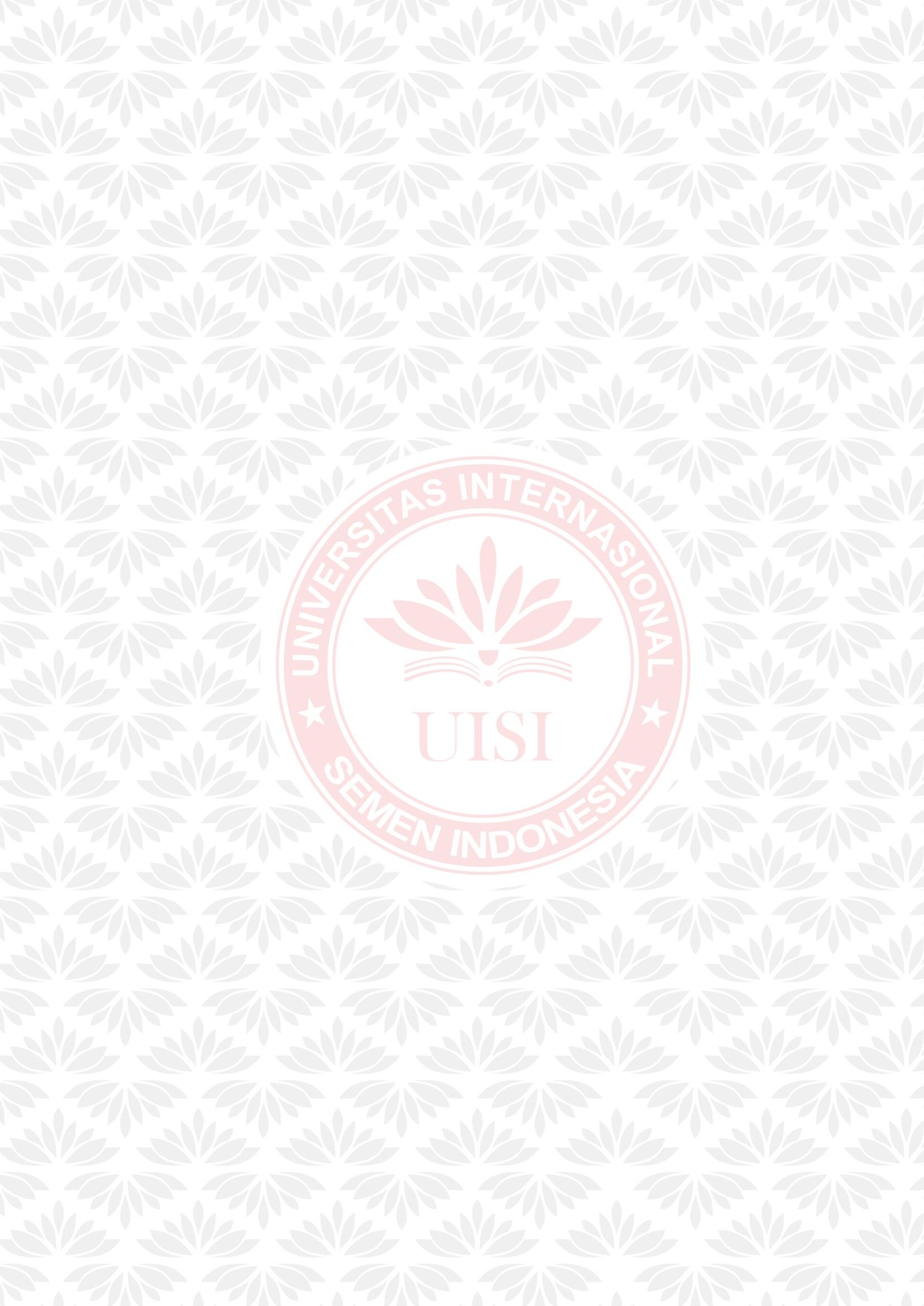 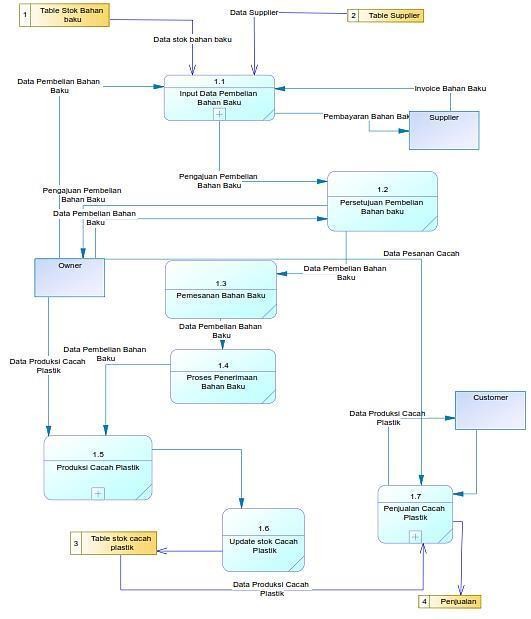 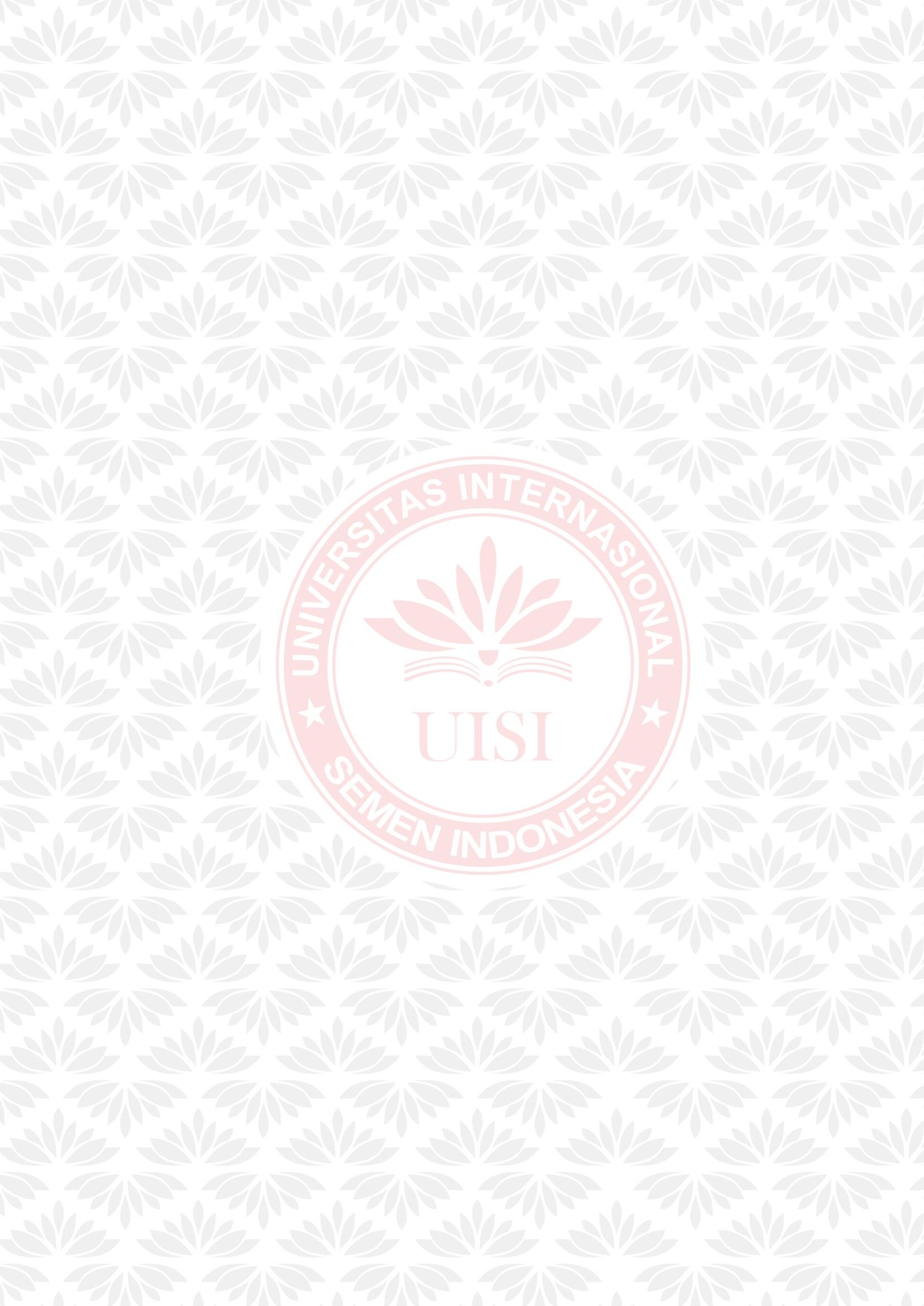 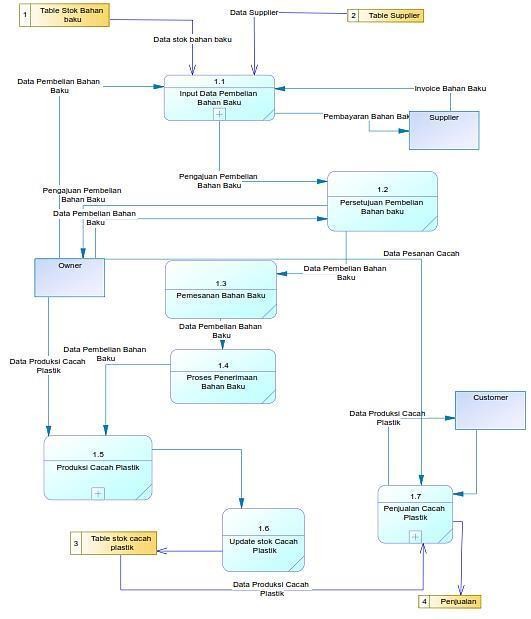 Data Flow Diagram Level 1Gambar 5.2 Data Flow Diagram Level 141Data flow diagram level 1 merupakan breakdown atau penjabaran dari data flow diagram level 0. Semua proses yang ada pada DFD level 0 akan di rinci dengan lengkap dan detail, semua proses-proses utama yang ada di DFD level 1 ini akan dipecah lagi menjadi sub proses (data flow diagram level 2). Data flow diagram level 2 ada 3 yaitu pembelian bahan baku, produksi dan inventory cacah plastik, dan penjualan cacah plastik.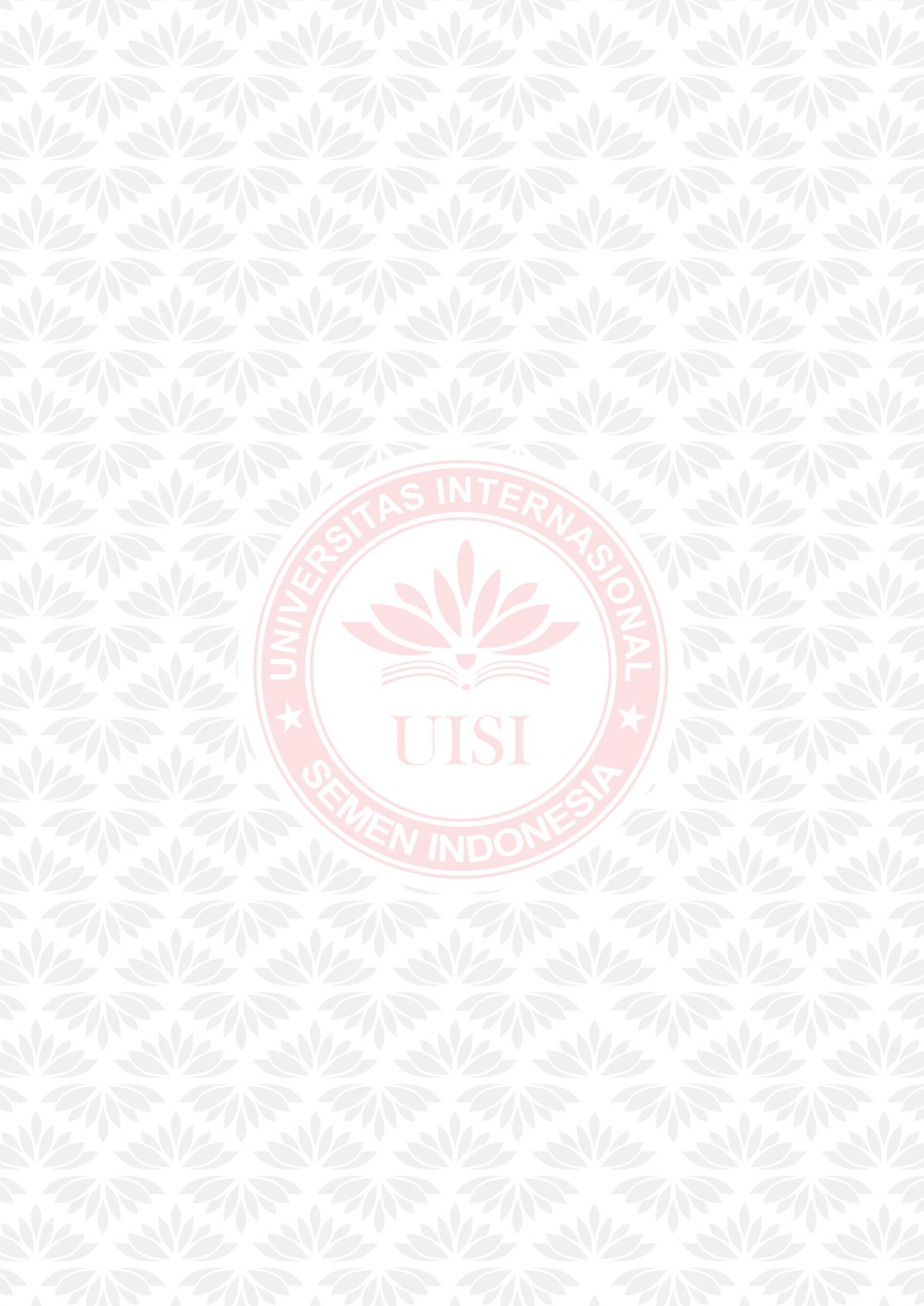 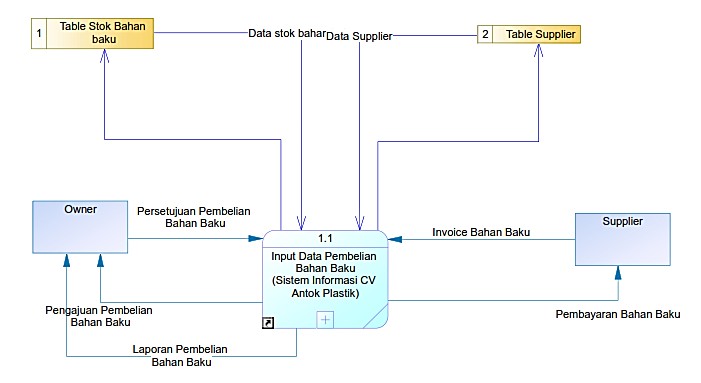 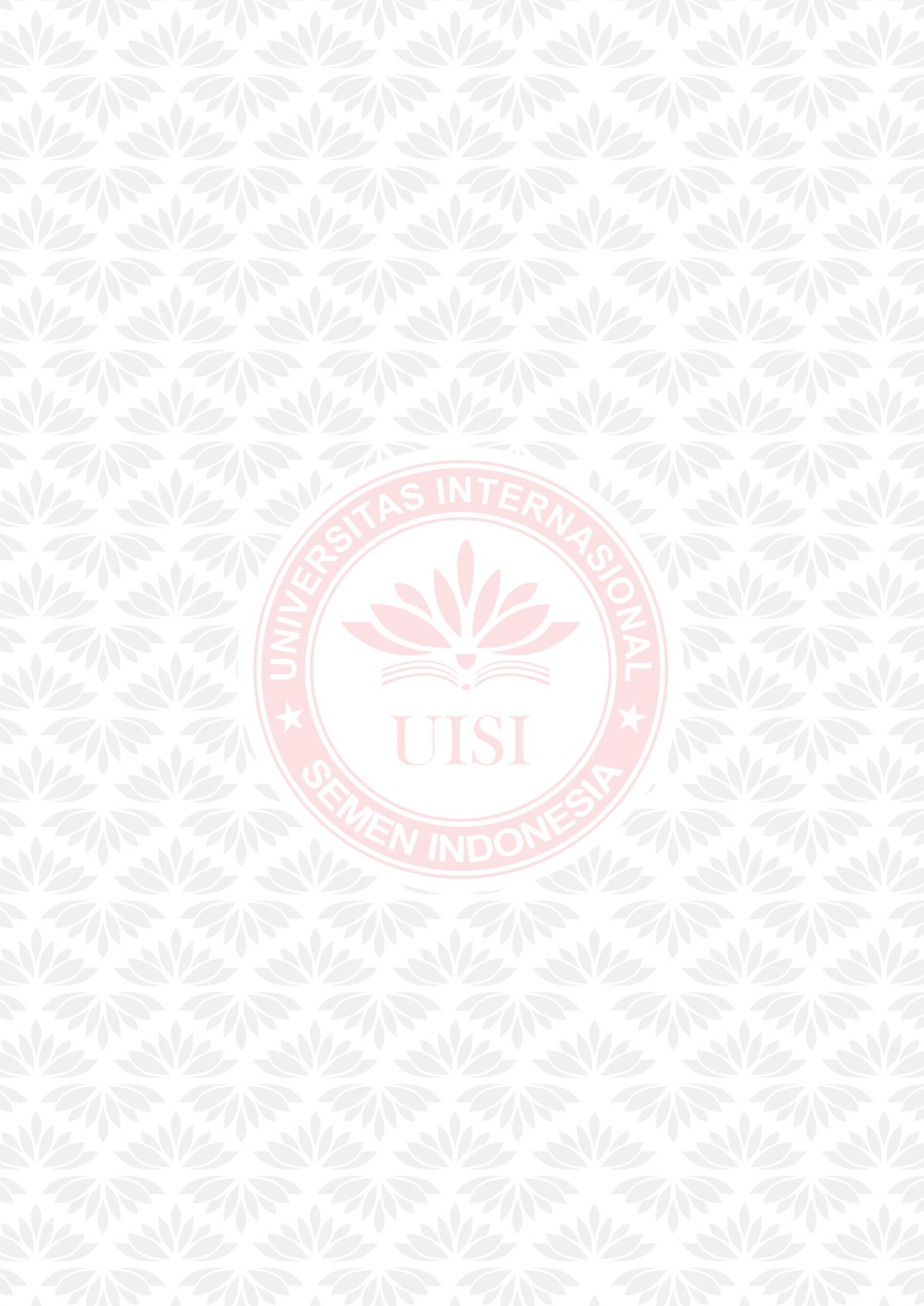 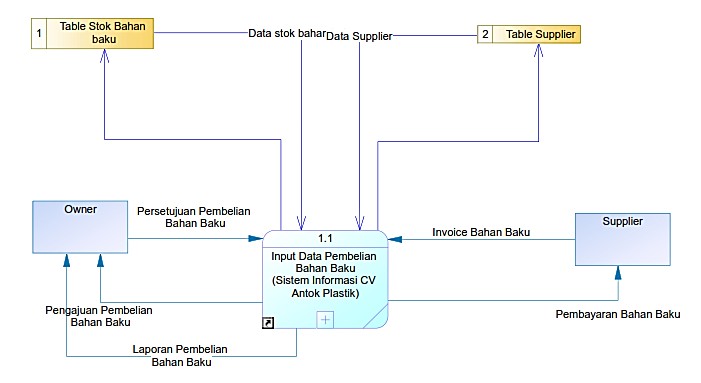 Data Flow Diagram Level 2 Pembelian Bahan BakuGambar 5.3 DFD Level 2 Pembelian Bahan bakuData Flow Diagram Level 2 ProduksiGambar 5.4 DFD Level 2 Produksi42Data Flow Diagram Level 2 Penjualan Cacah Plastik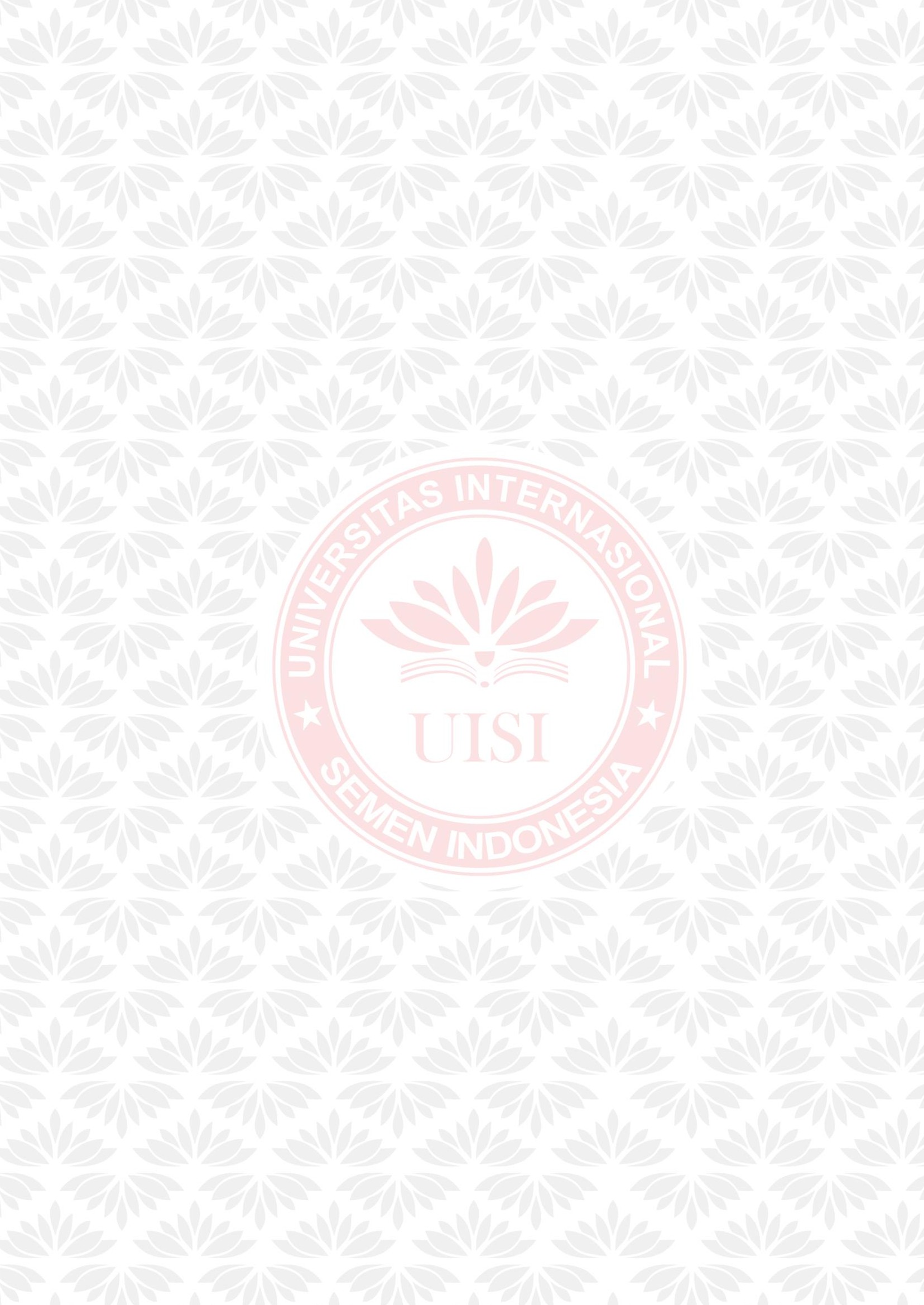 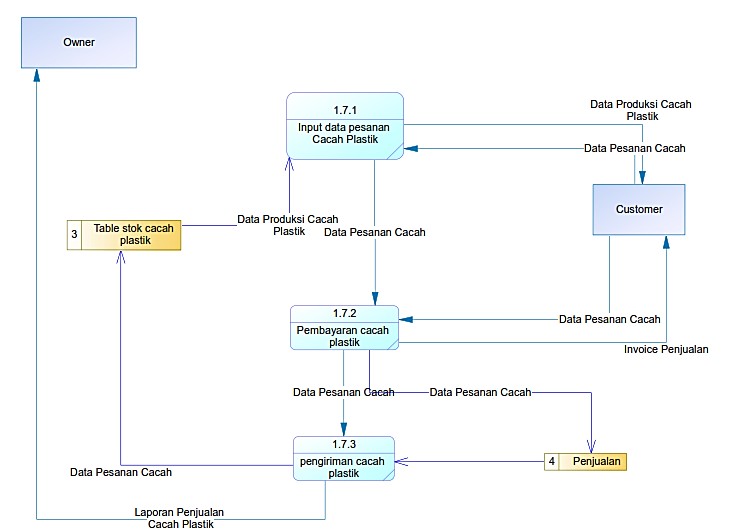 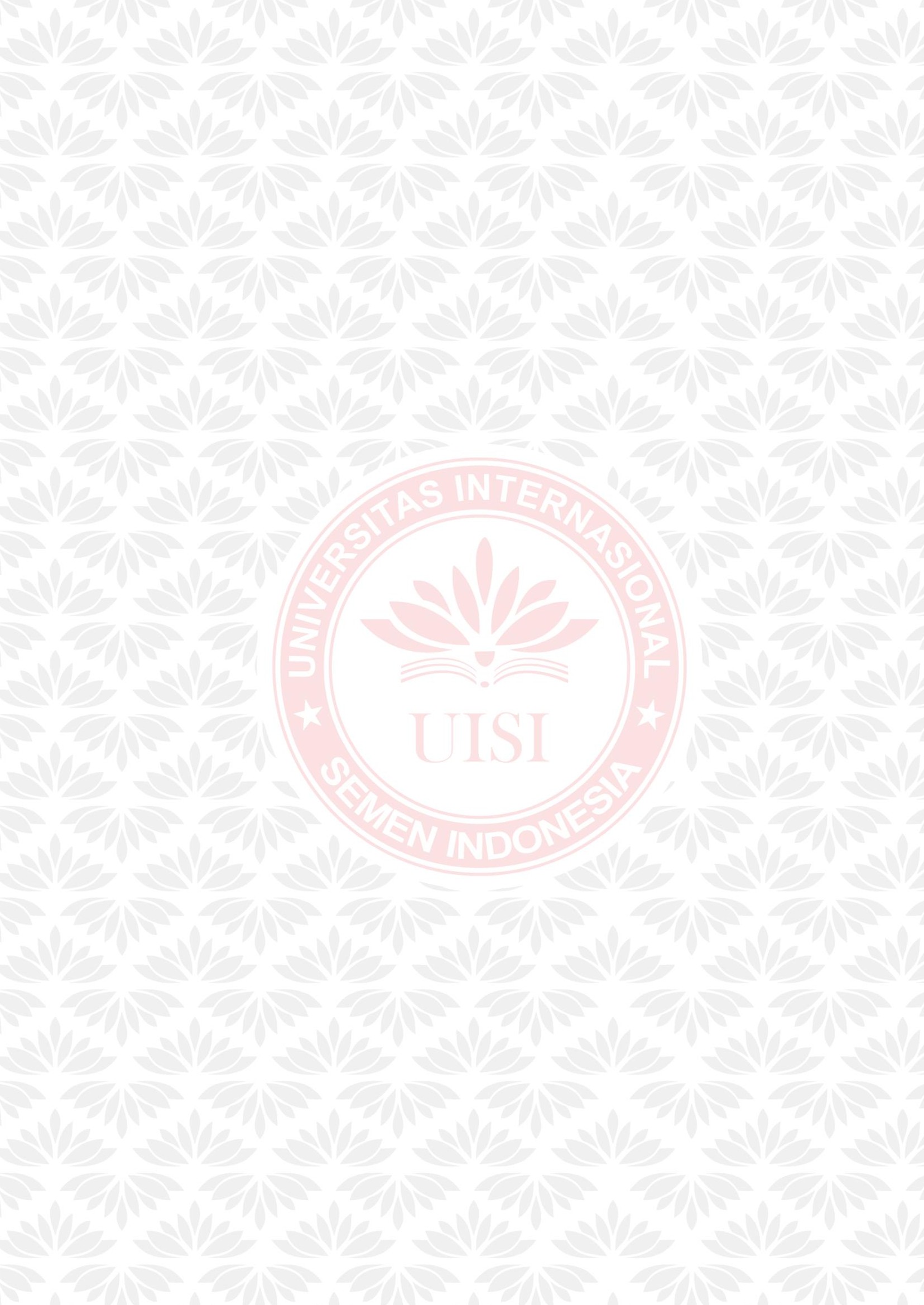 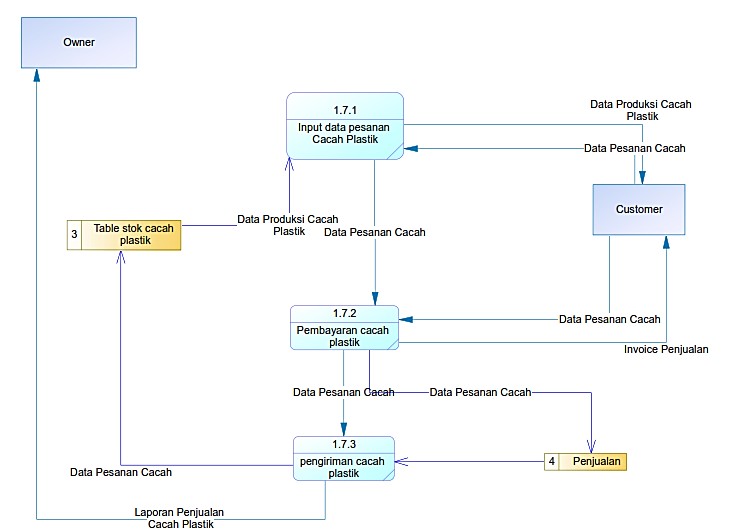 Gambar 5.5 DFD Level 2 Penjualan Cacah PlastikAkuisisi dan PengembanganTahap ini menjelaskan mengenai akuisisi dan pengembangan untuk pengkonfigurasian sistem ERP Odoo yang akan diterapkan di CV. Antok Plastik. Akuisisi adalah data akan direkam oleh sebuah komputer yang selanjutnya akan melakukan proses pengolahan. Sedangkan pengembangan adalah sebuah komponen fungsi pada penciptaan aplikasi yang dibuat untuk perusahaan atau instansi. Dari penjelasan ini, didapat data yang akan digunakan yang diperoleh dari pengumpulan data dan observasi sesuai dengan kebutuhan untuk proses konfigurasi sistem ERP Odoo pada CV. Antok Plastik. Data tersebut berupa data informasi perangkat keras dan perangkat lunak yang digunakan oleh perusahaan saat ini (as- is condition). Untuk data hasil observasi yang akan digunakan untuk kebutuhan perangkat keras dan perangkat lunak pada sistem ERP Odoo yang akan diterapkan (to-be condition) pada CV. Antok Plastik.43Perangkat KerasPada tahap ini akan dijelaskan perangkat keras yang digunakan oleh perusahaan CV. Antok Plastik.Tabel 5.1 Perangkat KerasPada tabel 5.3 terdapat perangakat keras yang digunakan untuk penerapan sistem ERP Odoo. Terdapat penjelasan mengenai hardware yang digunakan yaitu berupa CPU, Hard Drive, dan Memory. Pada tabel requirment adalah penjelasan perangkat keras yang ada di sistem ERP Odoo. Sedangkan pada tabel existing adalah penjelasan perangkat keras yang digunakan didalam PC user.Perangkat LunakPada tahap ini akan dijelaskan perangkat lunak yang digunakan oleh perusahaan CV. Antok Plastik.Tabel 5.2 Perangkat LunakPada tabel 5.4 terdapat perangkat lunak yang digunakan untuk penerapan sistem ERP Odoo. Terdapat penjelasan mengenai software yang digunakan yaitu44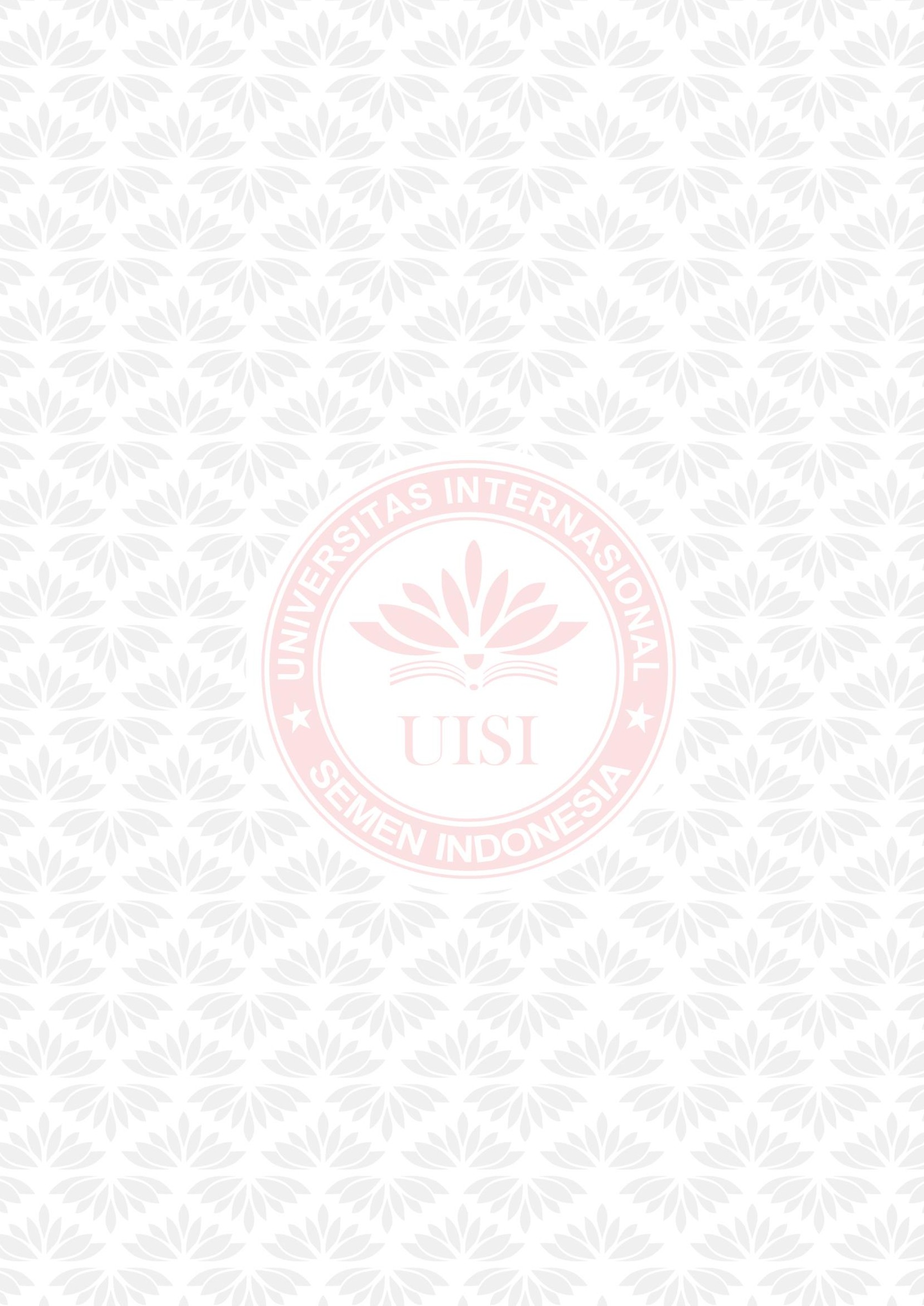 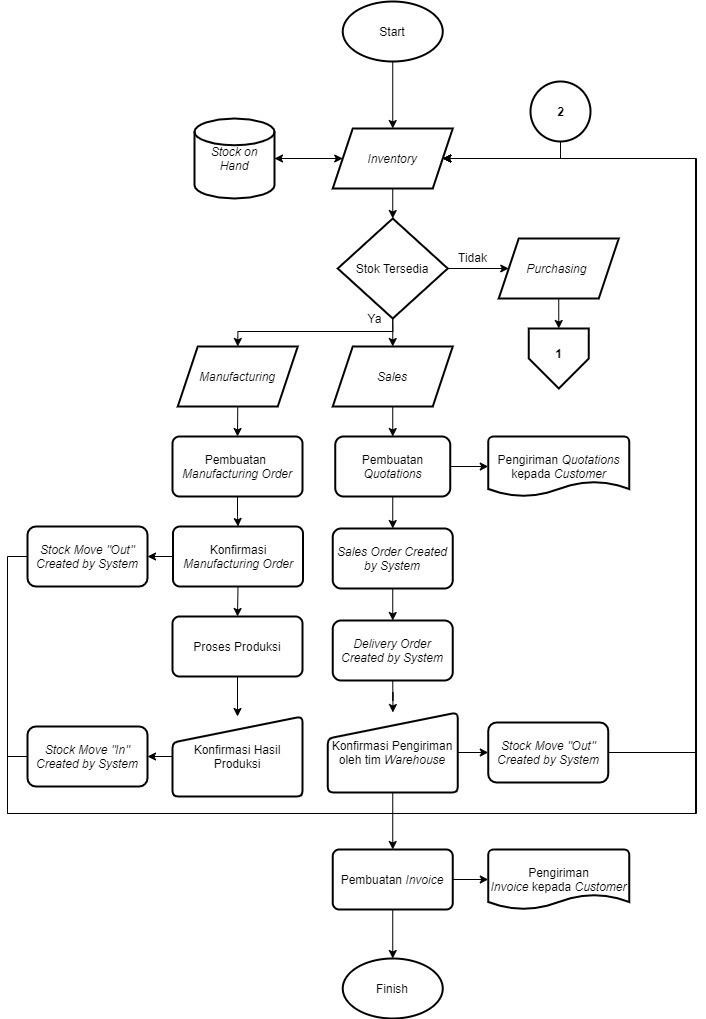 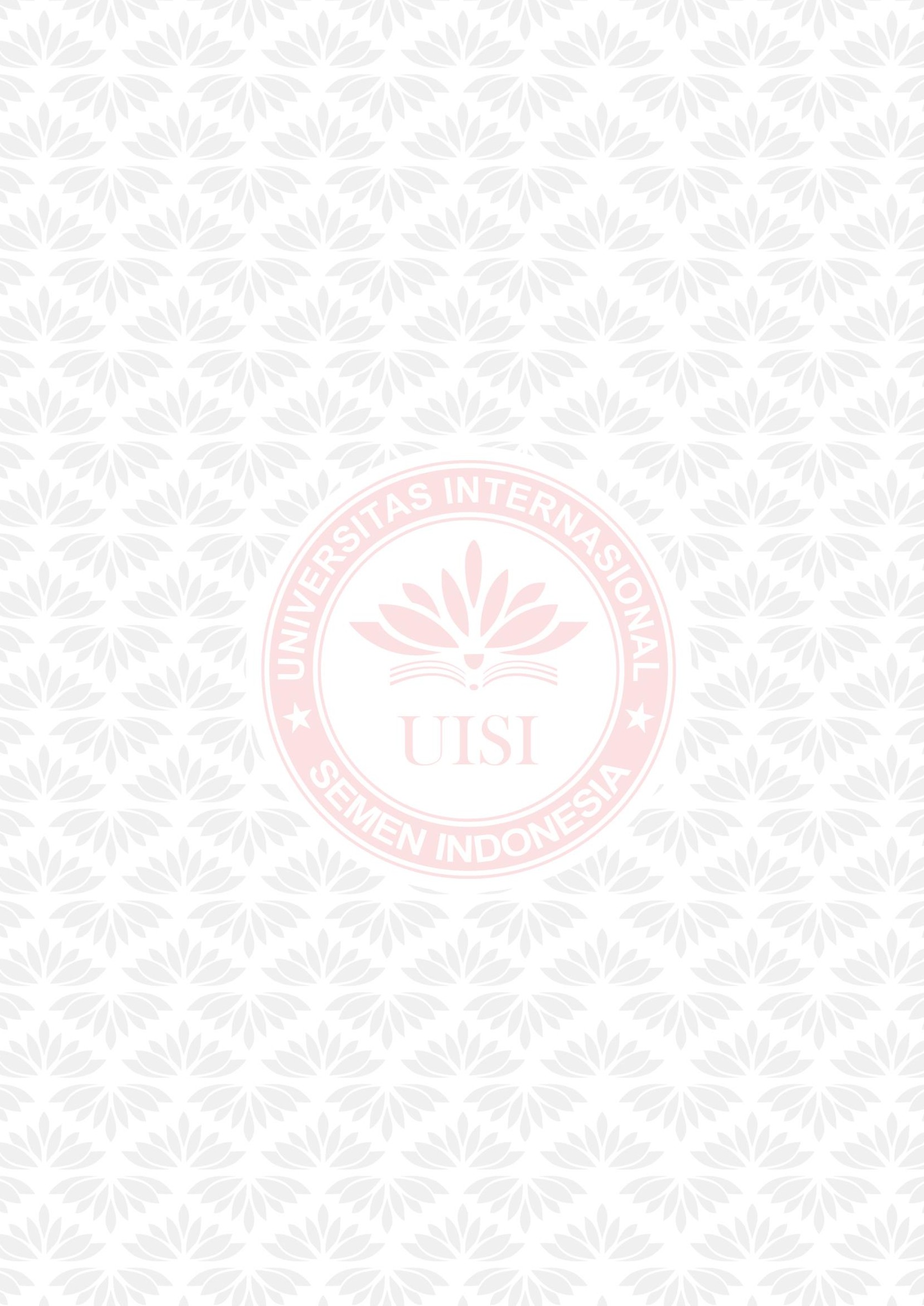 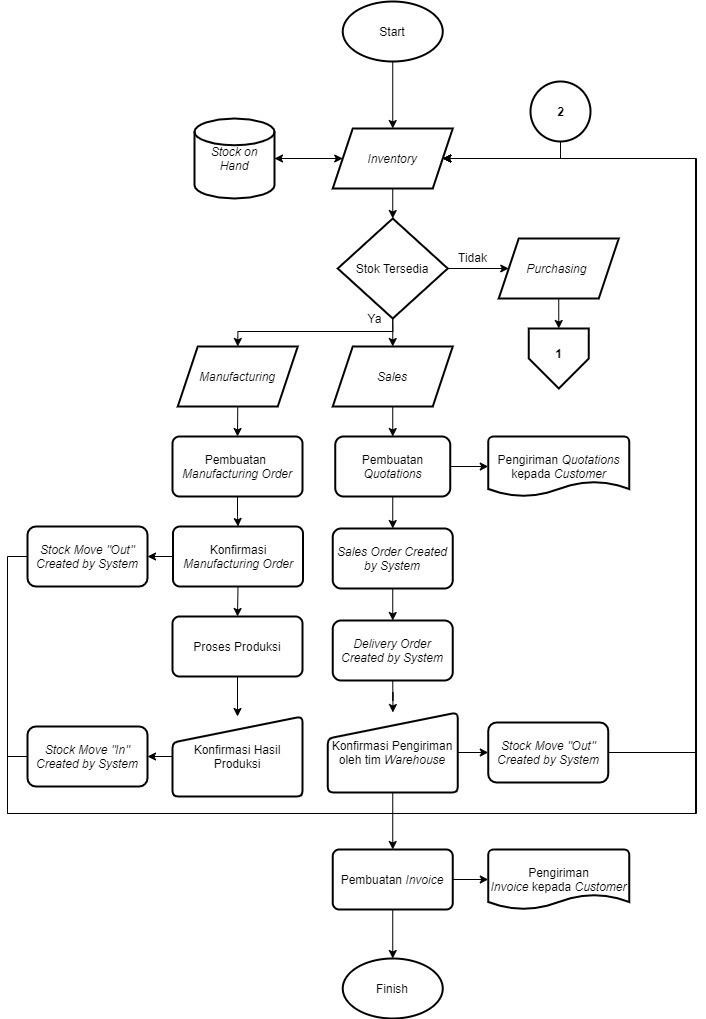 berupa browser dan operatin system. Pada tabel requirment adalah penjelasan perangkat lunak yang ada di sistem ERP Odoo. Sedangkan pada tabel existing adalah penjelasan perangkat lunak yang digunakan didalam PC user. Setelah dianalisis perangkat lunak (software) yang dimiliki oleh CV. Antok Plastik saat ini telah mampu mengimbangi untuk diterapkan sistem ERP Odoo.Konversi Sistem ERP OdooDesain Sistem ERP OdooBerikut adalah flow chart desain sistem ERP Odoo untuk CV. Antok Plastik.45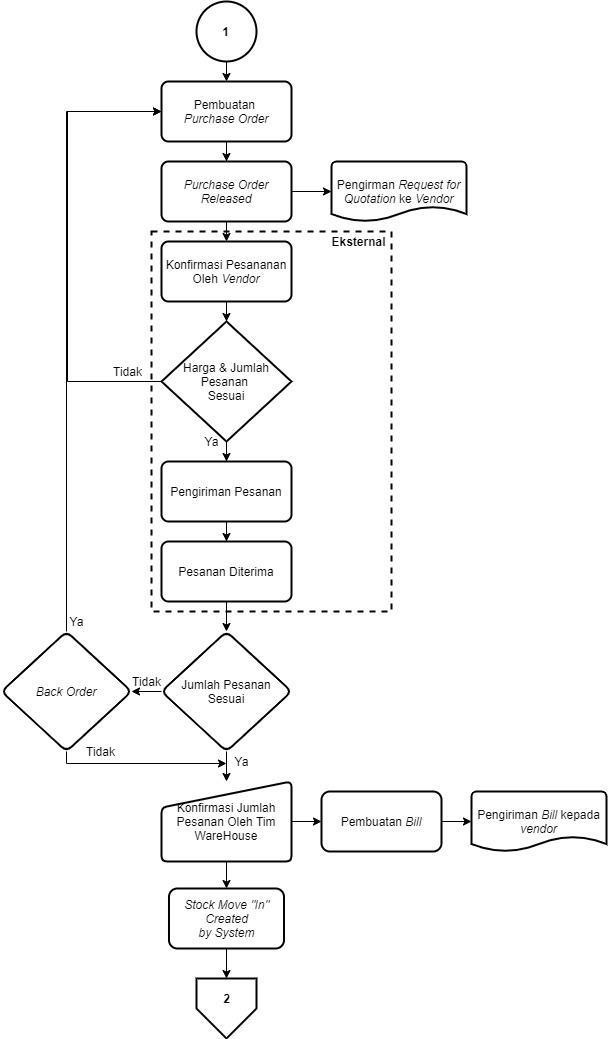 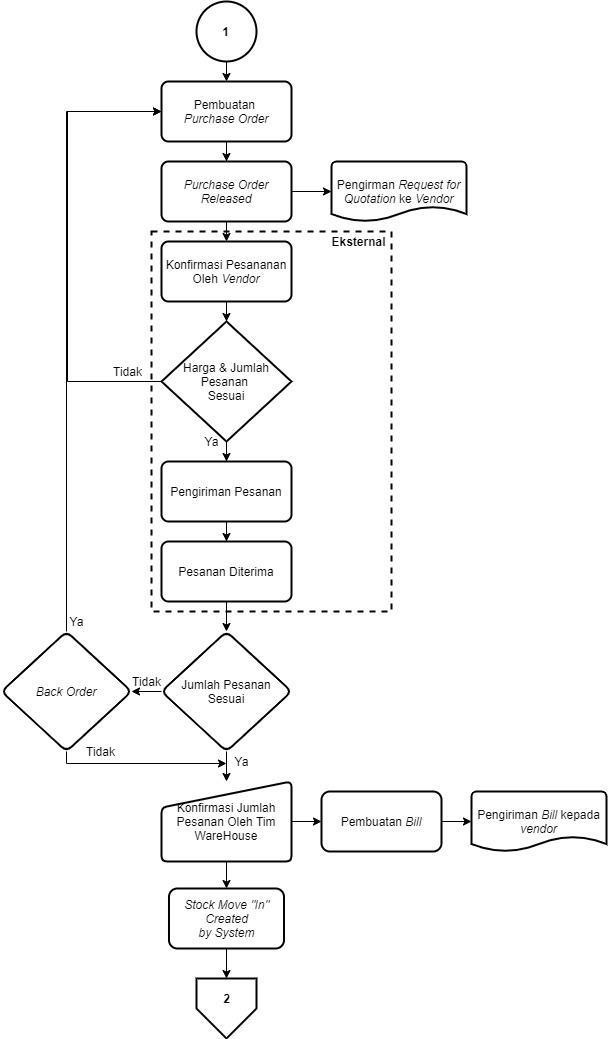 Gambar 5.6 Flow Chart desain sistem ERP Odoo46Sign in sistem ERP Odoo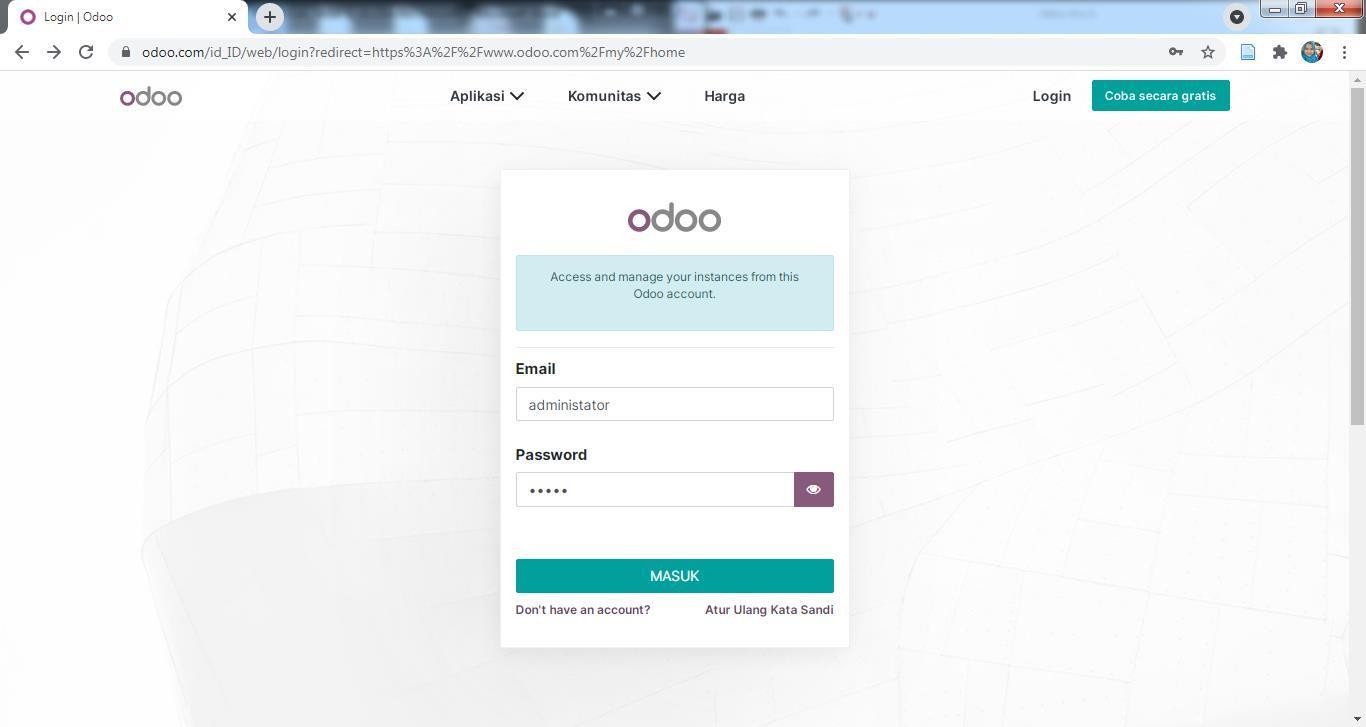 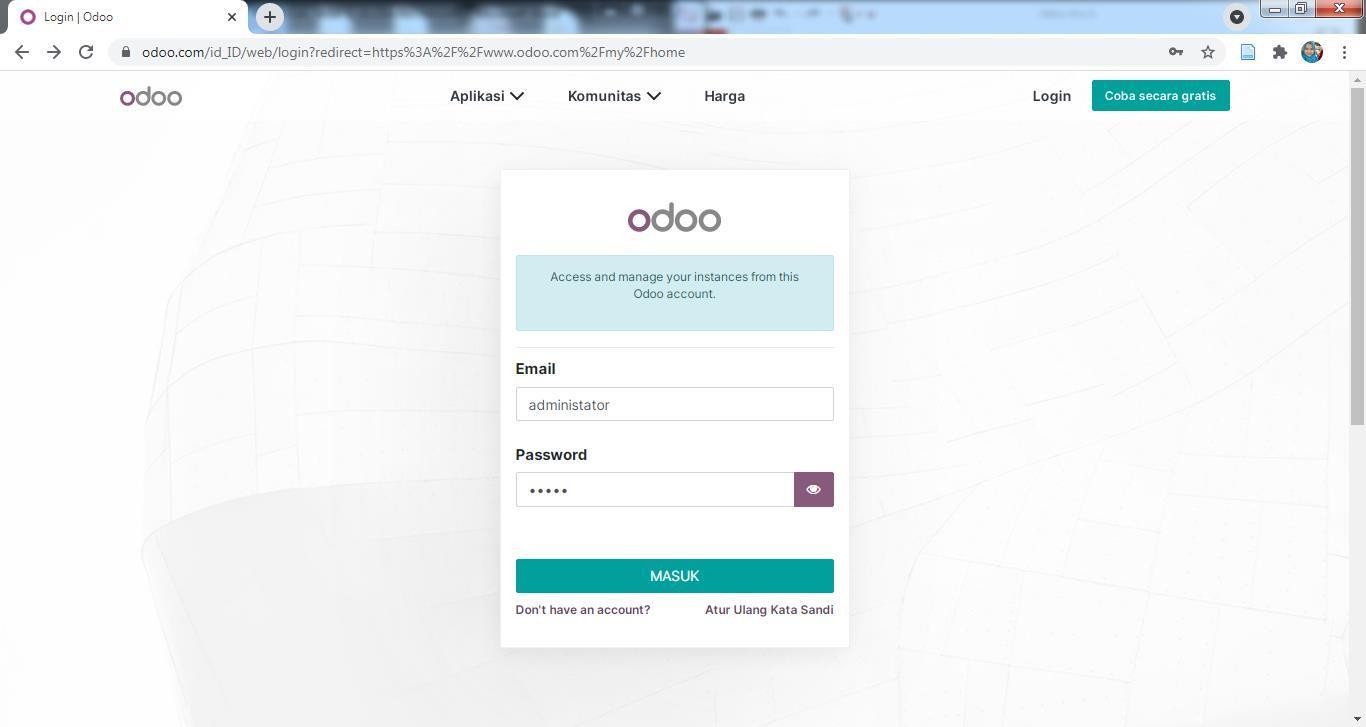 Pada sub bab ini akan menjelaskan konfigurasi antar muka pada saat proses sign in yang ditunjukkan pada gambar 5.7Gambar 5.7 Login sign in konfigurasiPada gambar 5.7 terdapat konfigurasi antar muka yang akan digunakan dalam sistem ERP Odoo dengan memasukkan link https://localhost:8069 pada browser PC. Kemudian memasukkan (username : administator dan password : admin) untuk memulai konfigurasi sistem ERP Odoo. Dalam menggunakan browser local host hanya bisa digunakan dengan satu perangkat PC. Jika penggunaan sistem lebih dari satu maka menggunakan kabel LAN atau bisa juga menggunakan web cloud untuk menghubungkan ke server. Dalam implementasi di CV. Antok Plastik jika user lebih dari satu yang mengoperasikan bisa menghubungkan dengan menggunakan kabel LAN atau web cloud untuk menghubungkan ke server karena proses bisnis perusahaan yang di kontrol lebih dari satu. Maka user harus menggunakan PC secara terpisah. Perangkat keras PC masing- masing user mengontrol modul purchasing, modul inventory, modul manufacturing dan modul selling..47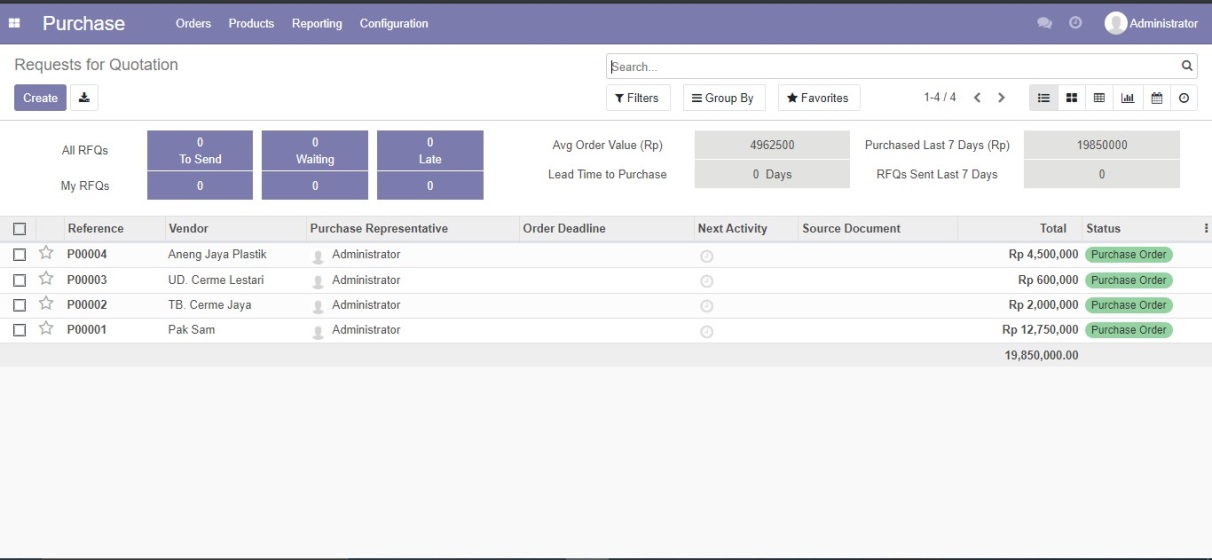 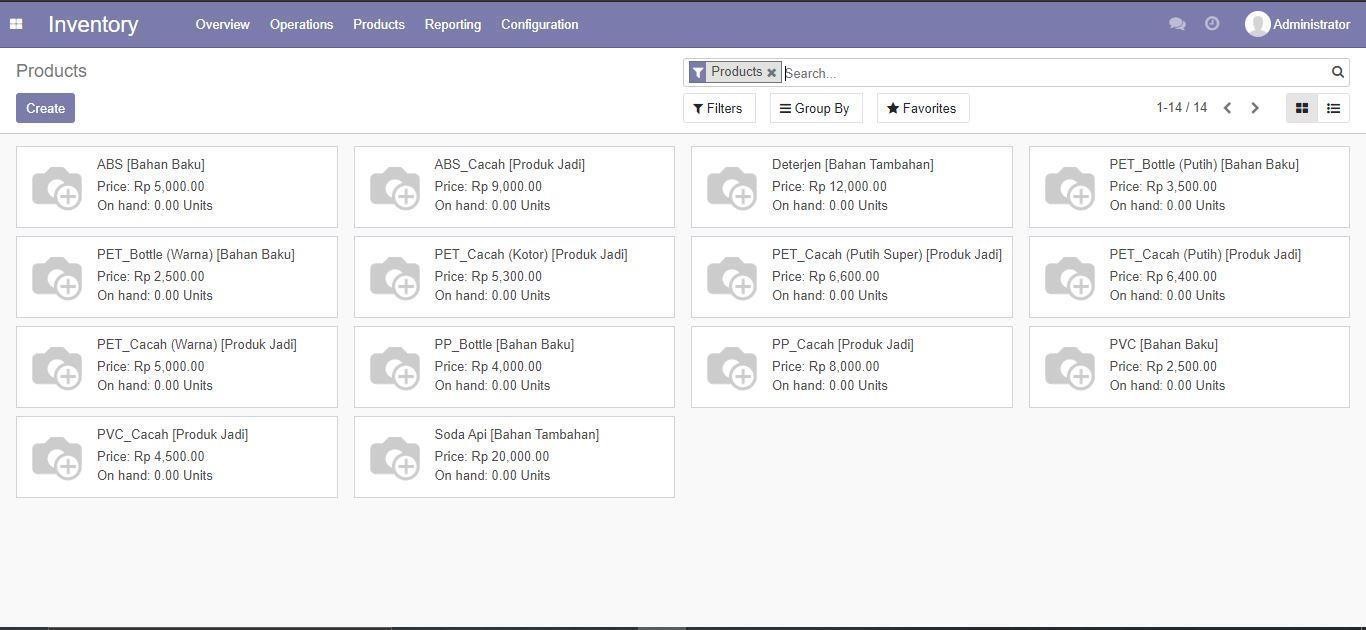 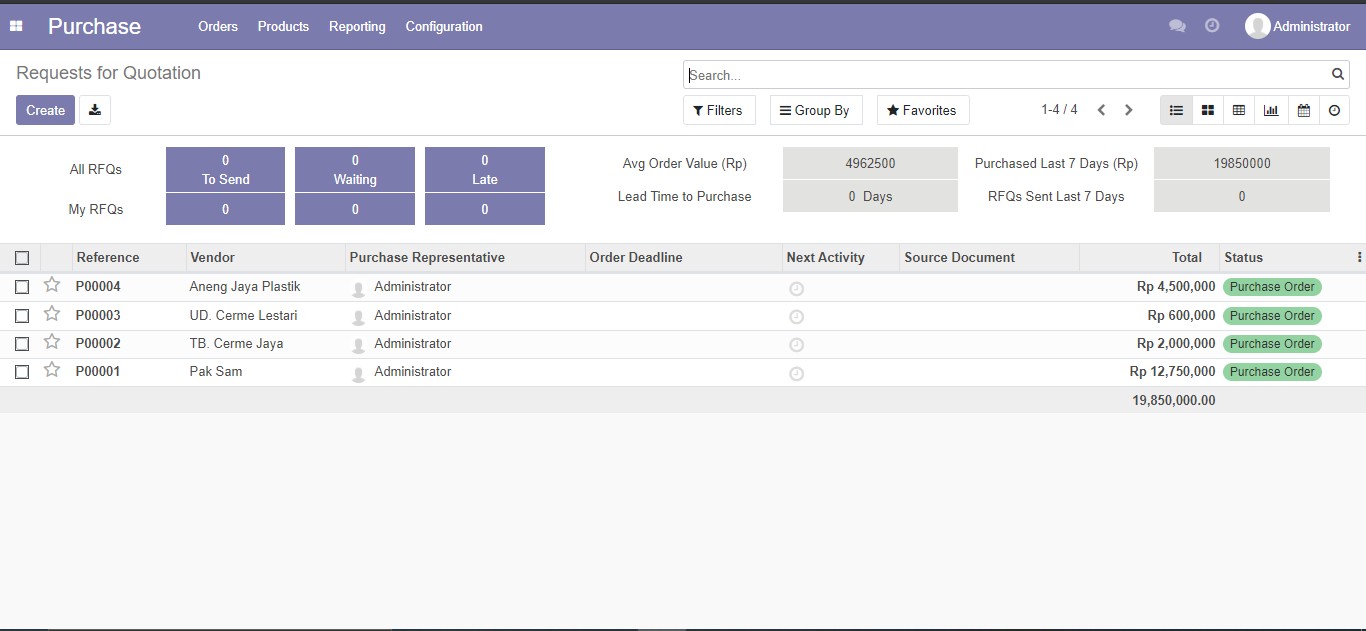 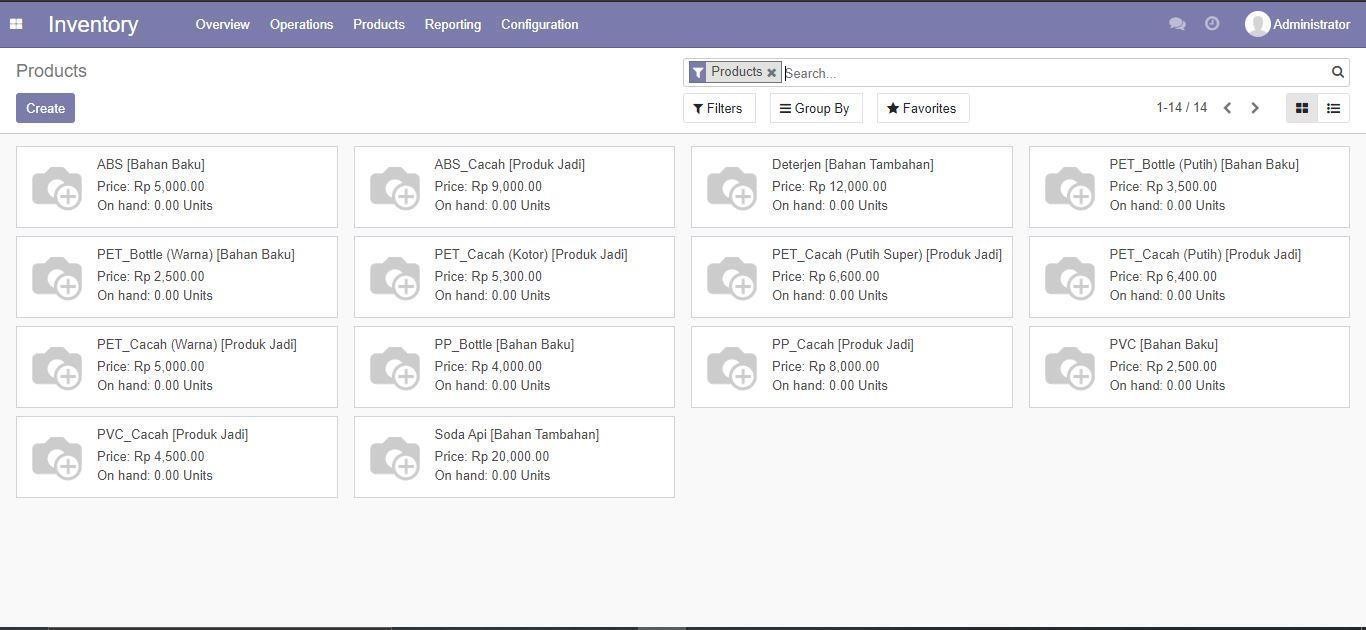 Modul Purchase OrderPada sub bab ini akan ditampilkan contoh form pembelian yang akan ditunjukkan pada gambar 5.8Gambar 5.8 Tampilan Purchase Order Fitur General InformationPada gambar 5.8 adalah tampilan halaman utama pada modul purchase order yang berfungsi menampilkan seluruh purchase order yang sudah dibuat. Purchase order merupakan suatu tahapan permintaan pembelian produk yang dapat berupa bahan baku, bahan tambahan maupun produk jadi kepada supplier.Gambar 5.9 Produk yang digunakan oleh CV. Antok Plastik48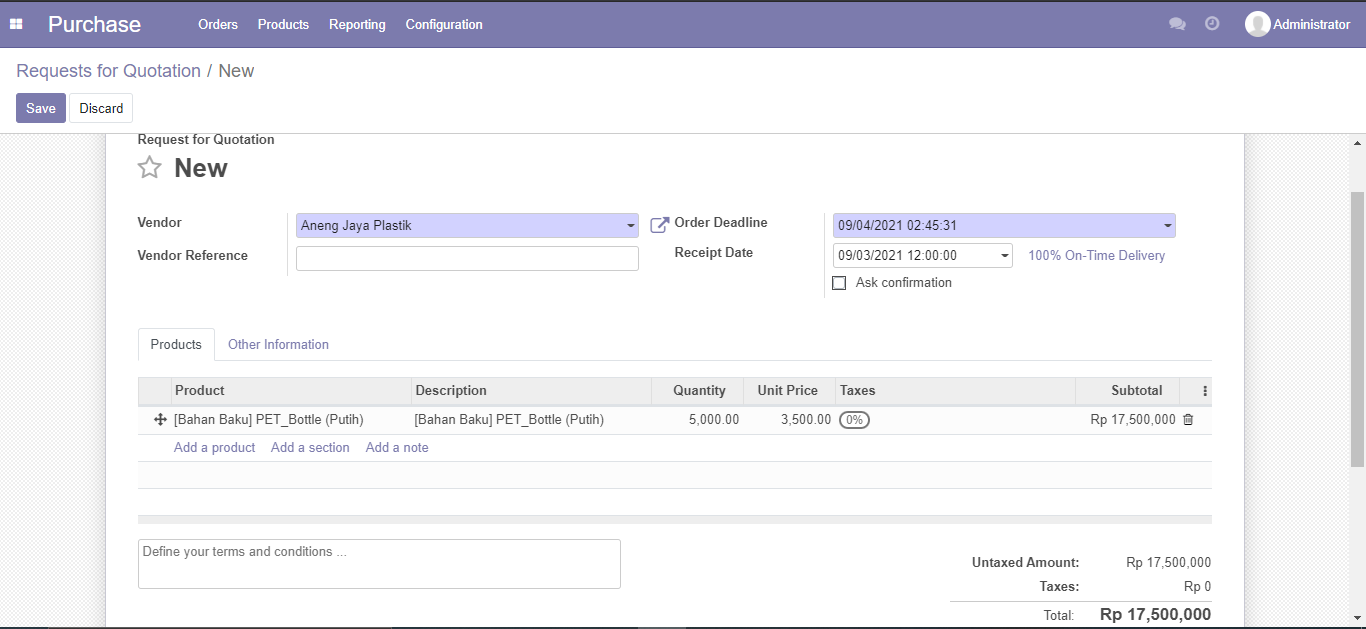 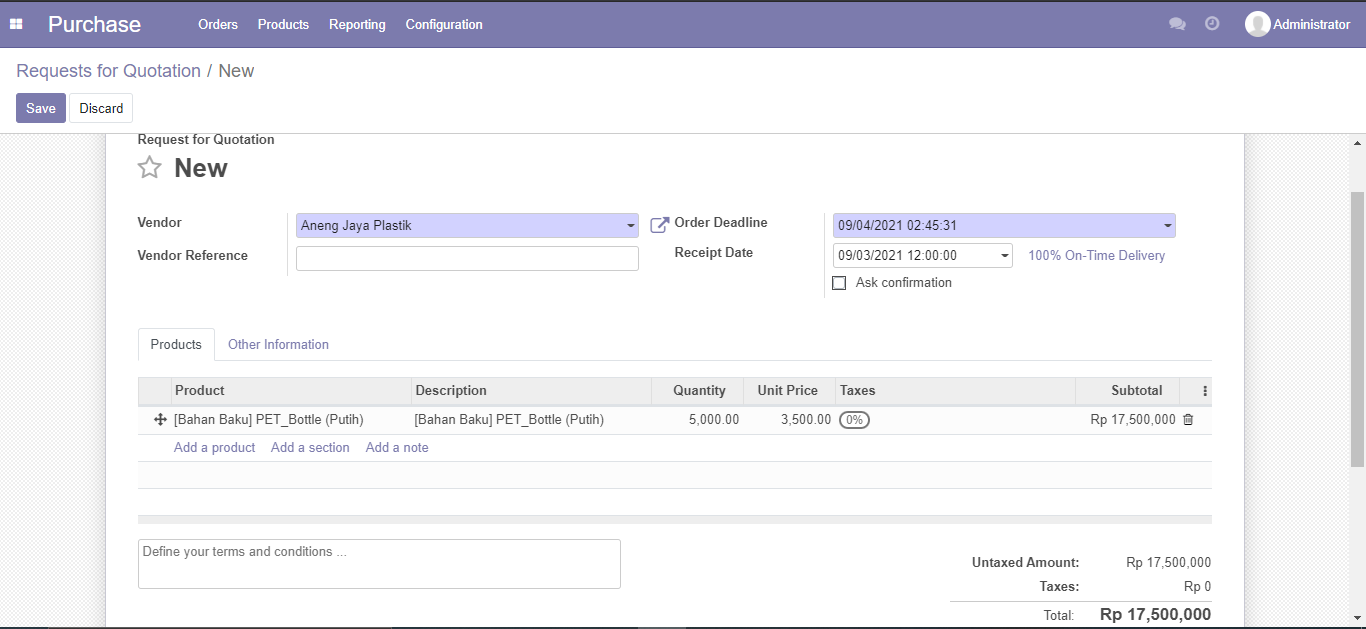 Gambar 5.9 adalah tampilan produk-produk yang digunakan oleh CV. Antok Plastik. Produk-produk tersebut terdiri dari:Bahan baku → yang berupa plastik dengan jenis tertentu yang siap untuk dilakukan produksiBahan tambahan → merupakan bahan tambahan yang digunakan dalam proses produksi cacah plastikProduk jadi → merupakan hasil produksi yang berupa cacah plastik yang siap untuk dilakukan penjualanGambar 5.10 Tampilan ketika melakukan pembuatan Purchase OrderGambar 5.10 merupakan tampilan ketika melakukan pembuatanpurchase order kepada supplier yang berisi informasi tentang:Vendor atau supplier tempat pembelian barangJenis produk yang akan dilakukan pembelianDeskripsi produk yang akan dilakukan pembelianQuantity atau jumlah produk yang akan dilakukan pembelian, satuan yang digunakan adalah kilogram (Kg)Unit price merupakan harga satuan dari produk yang akan dilakukan pembelianSubtotal merupakan harga total dari produk yang akan dilakukan pembelian49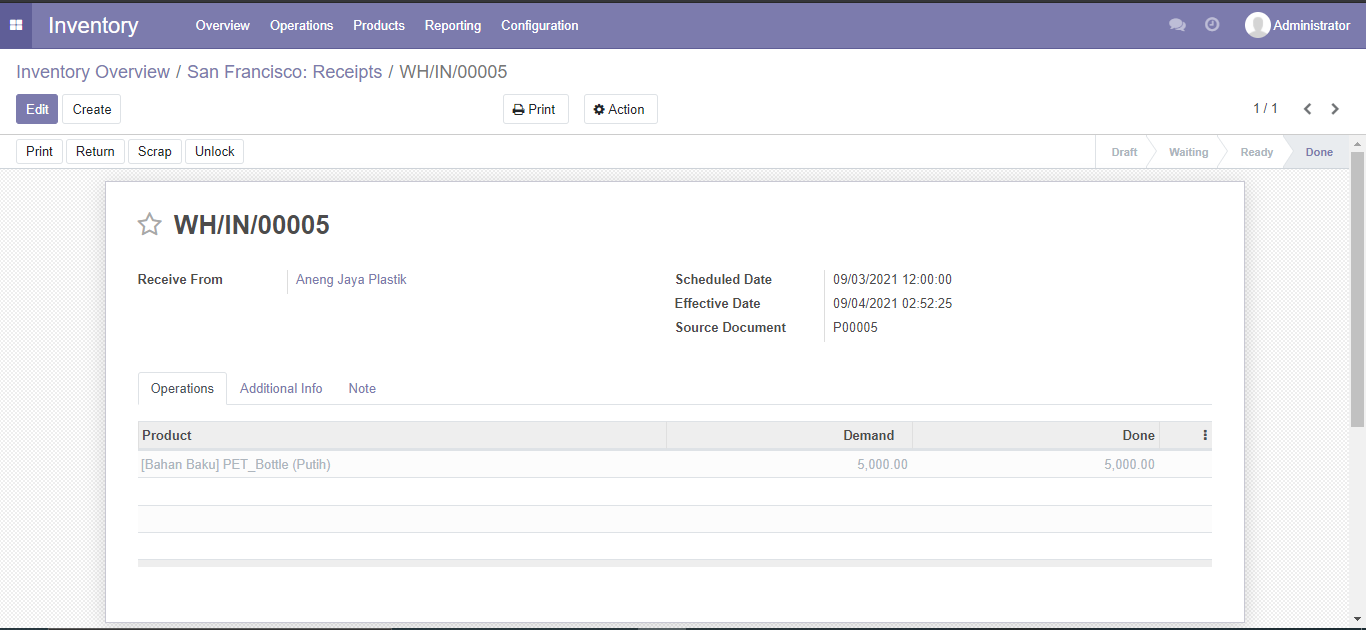 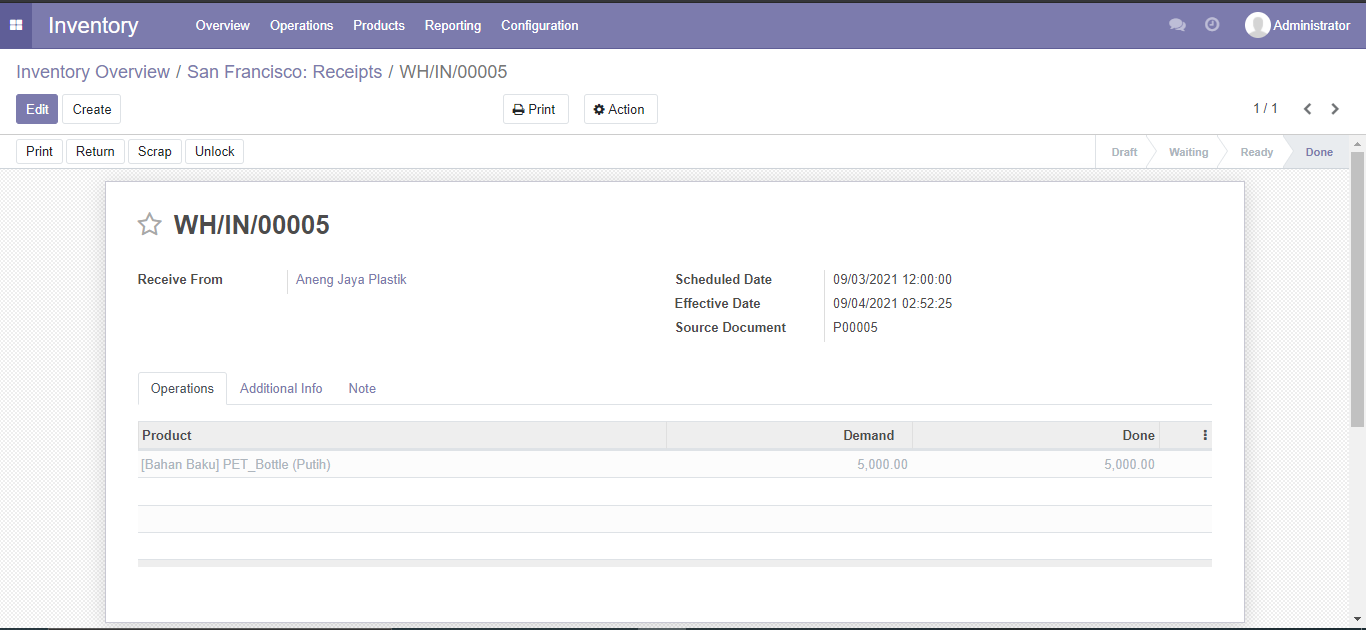 Ketika sudah dilakukan pembuatan purchase order, maka tahapan selanjutnya adalah pengiriman barang dari supplier. Apabila produk yang dipesan telah tiba, maka selanjutnya akan dilakukan pengecekan jumlah produk yang dilakukan pembelian. Ketika jumlah produk yang tiba sudah sesuai dengan produk yang dipesan, maka selanjutnya dilakukan konfirmasi yang akan ditunjukkan pada gambar 5.11.Gambar 5.11 Tampilan konfirmasi penerimaan barang yang dipesanSetelah dilakukan konfirmasi penerimaan pesanan, maka stok produk akan secara otomatis melakukan pencatatan dan updating stok pada gudang yang akan ditunjukkan	pada	gambar	5.12.50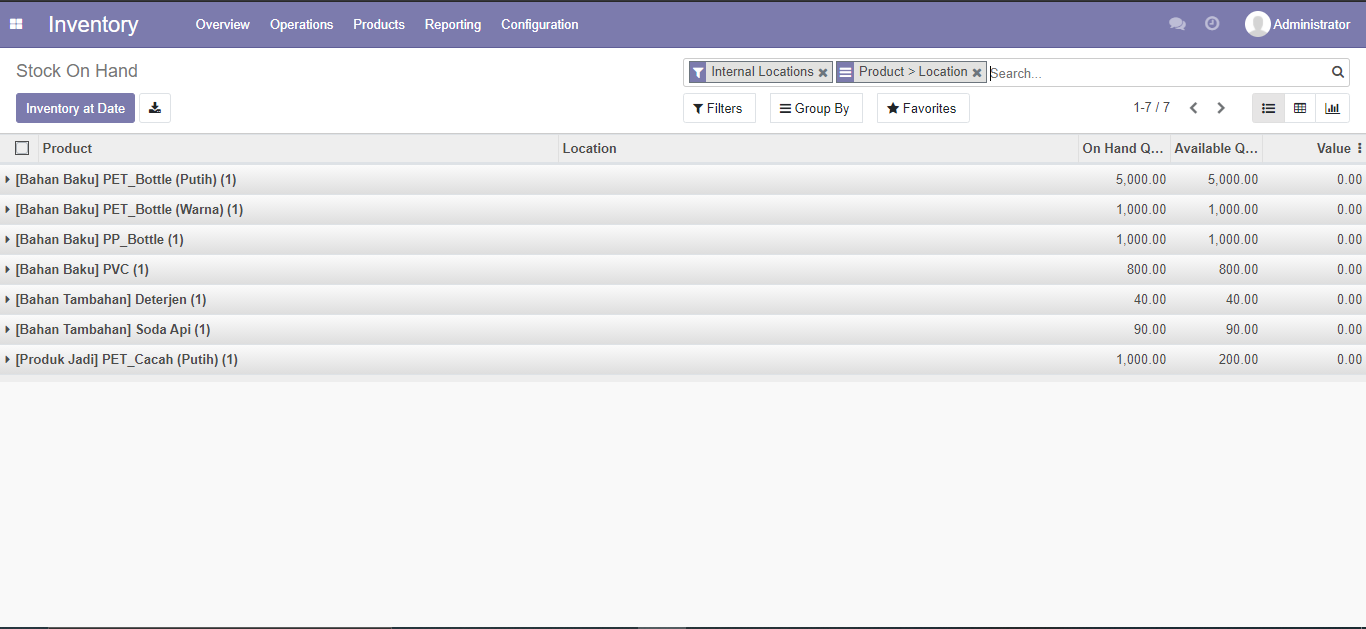 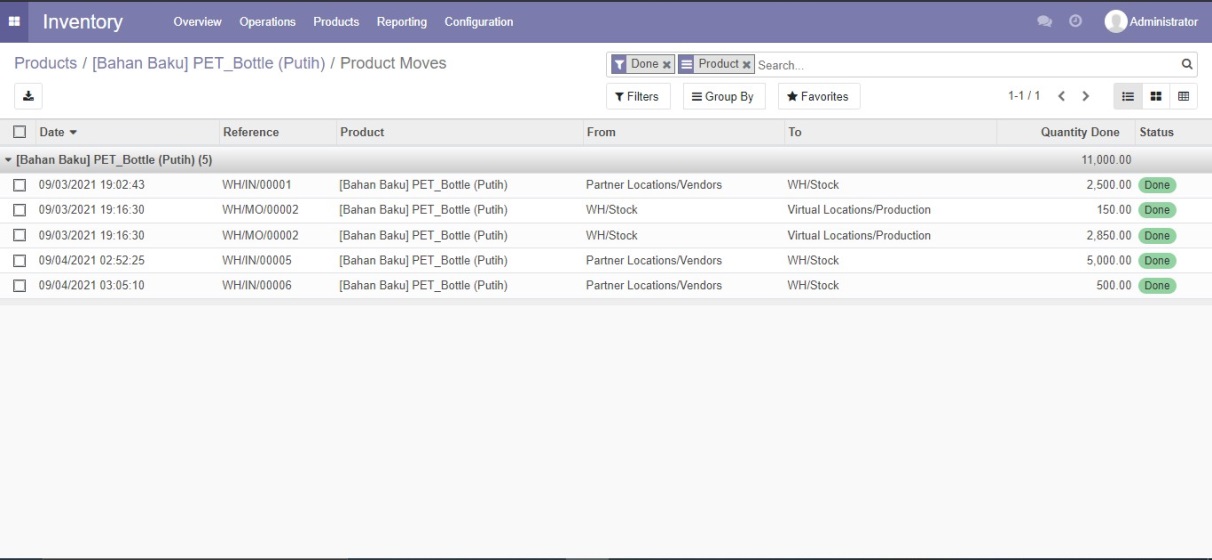 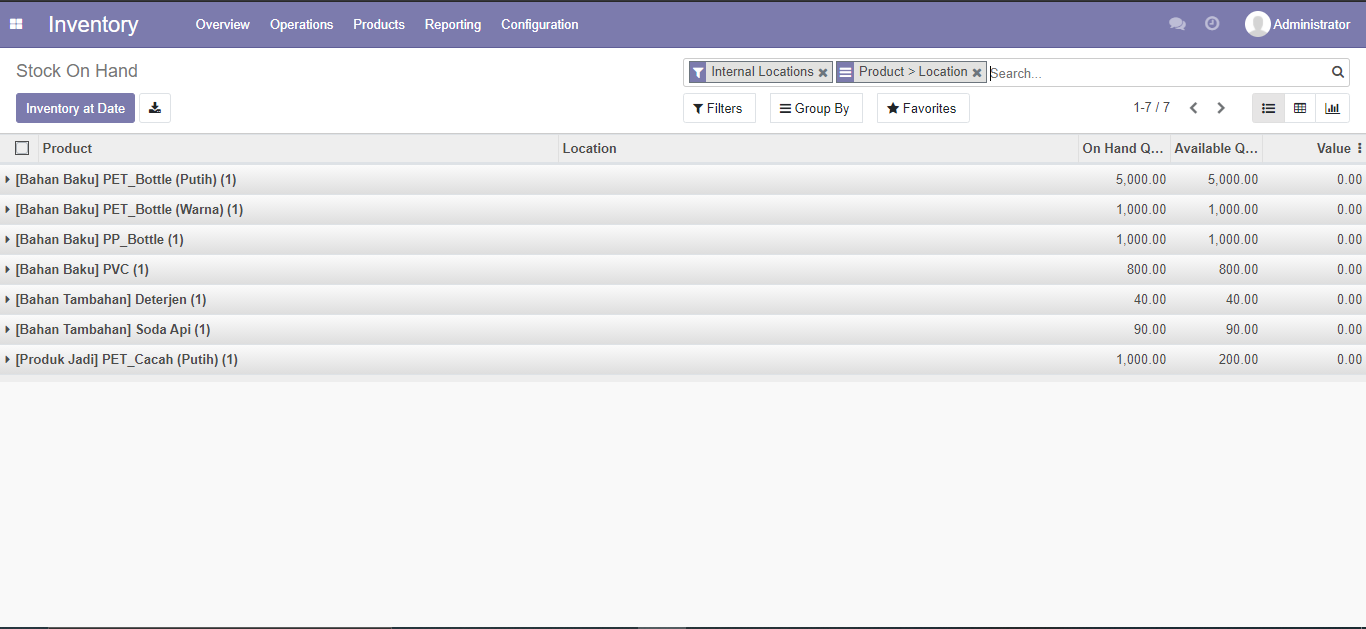 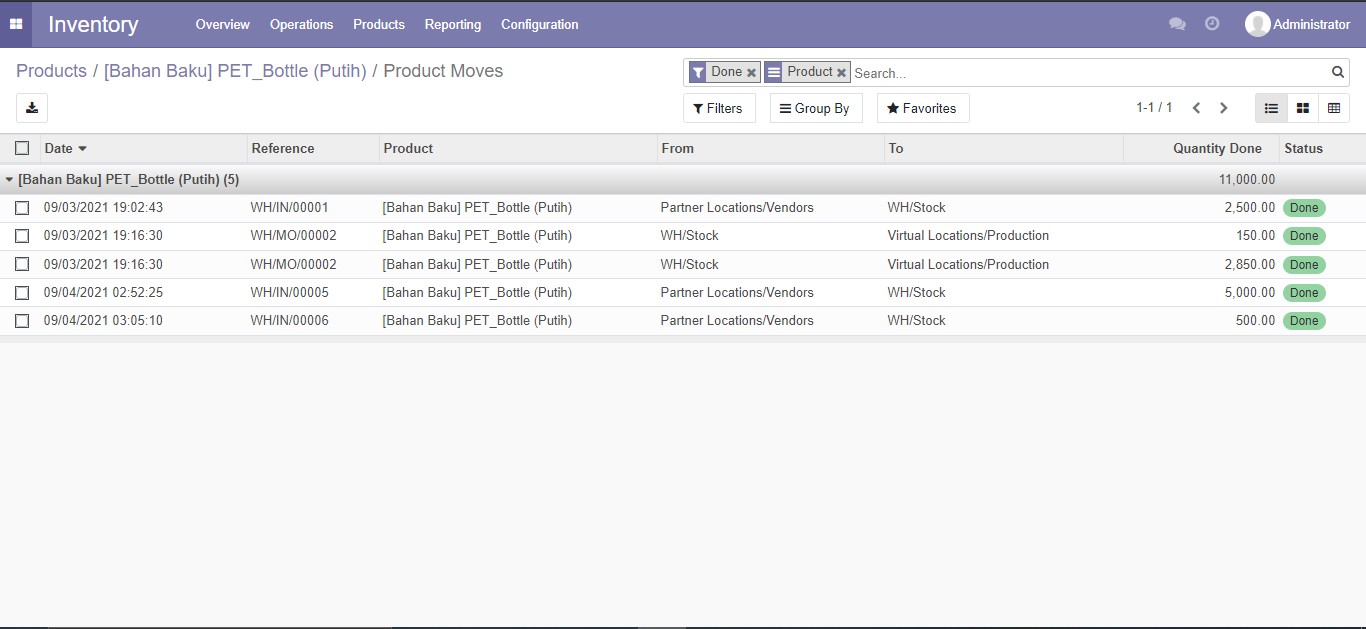 Gambar 5.12 Tampilan stok produk pada gudang setelah dilakukan konfirmasi penerimaan pesananGambar 5.13 Tampilan perpindahan produkApabila pesanan yang dikirimkan tidak sesuai dengan permintaan maka sistem akan secara otomatis akan melakukan permintaan back order yang akan ditunjukkan	pada	gambar	dibawah	ini.51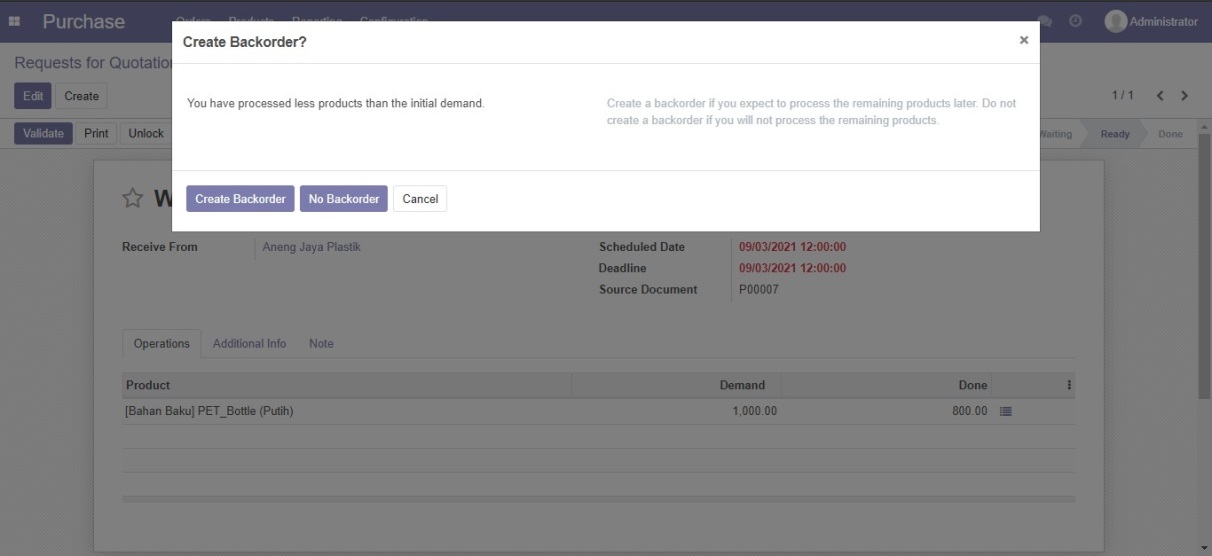 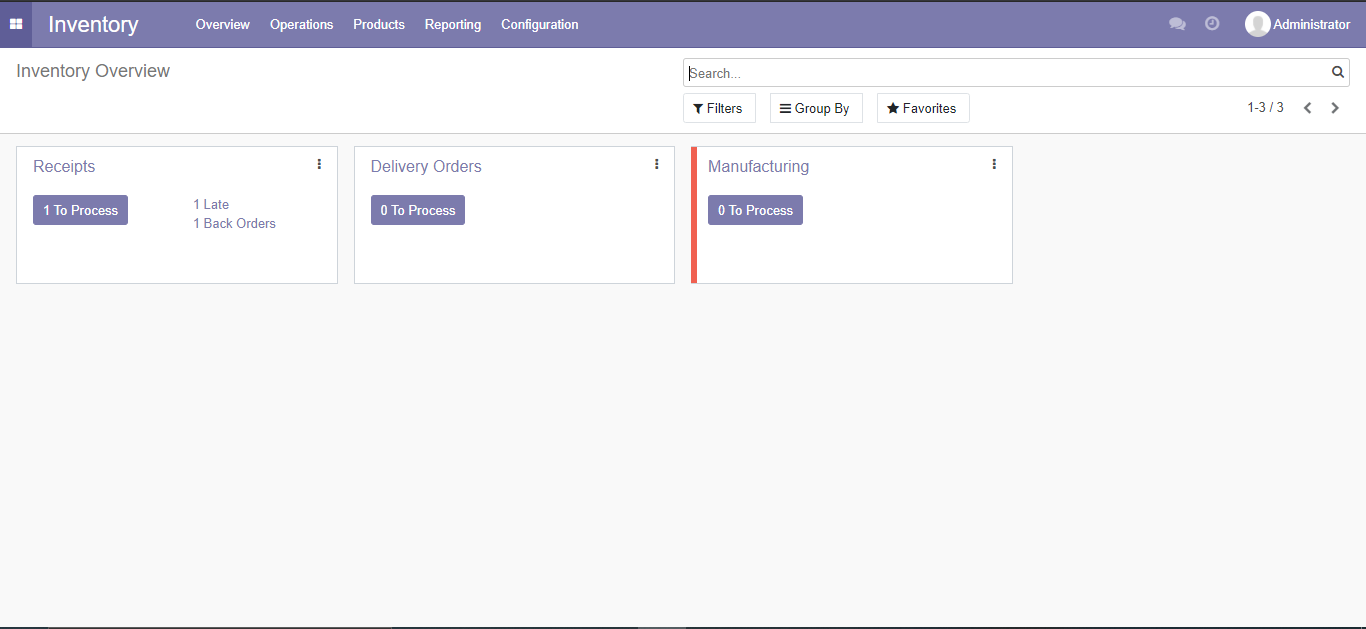 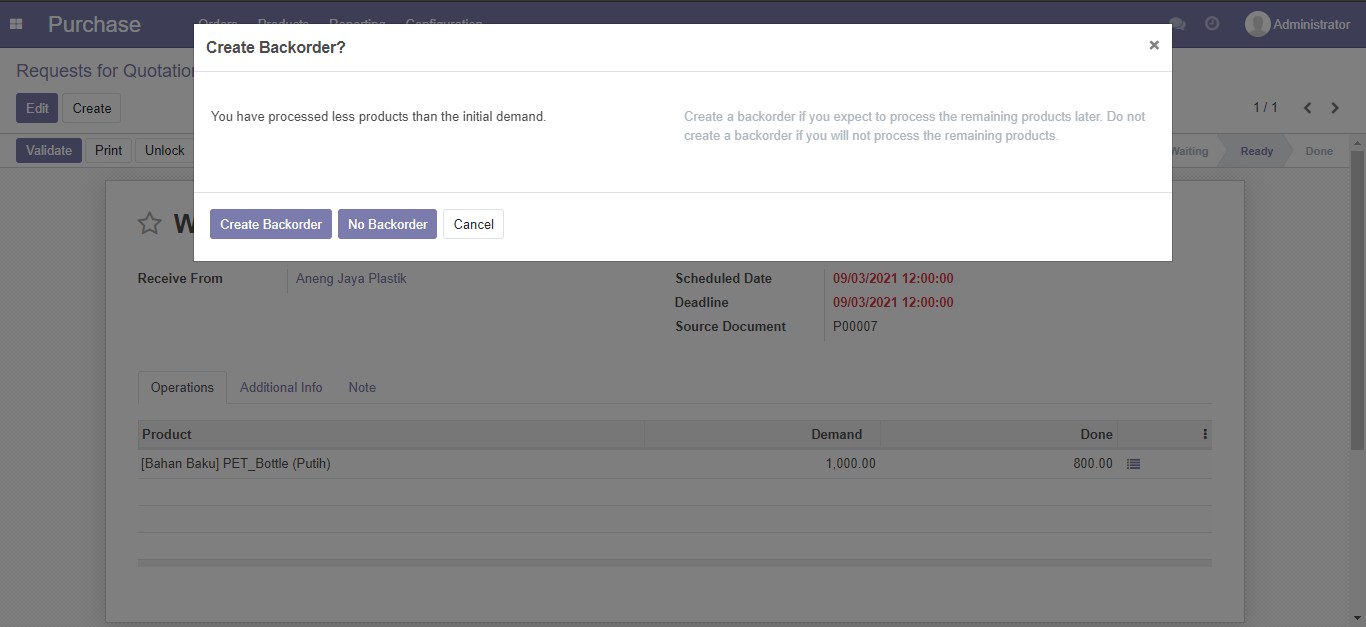 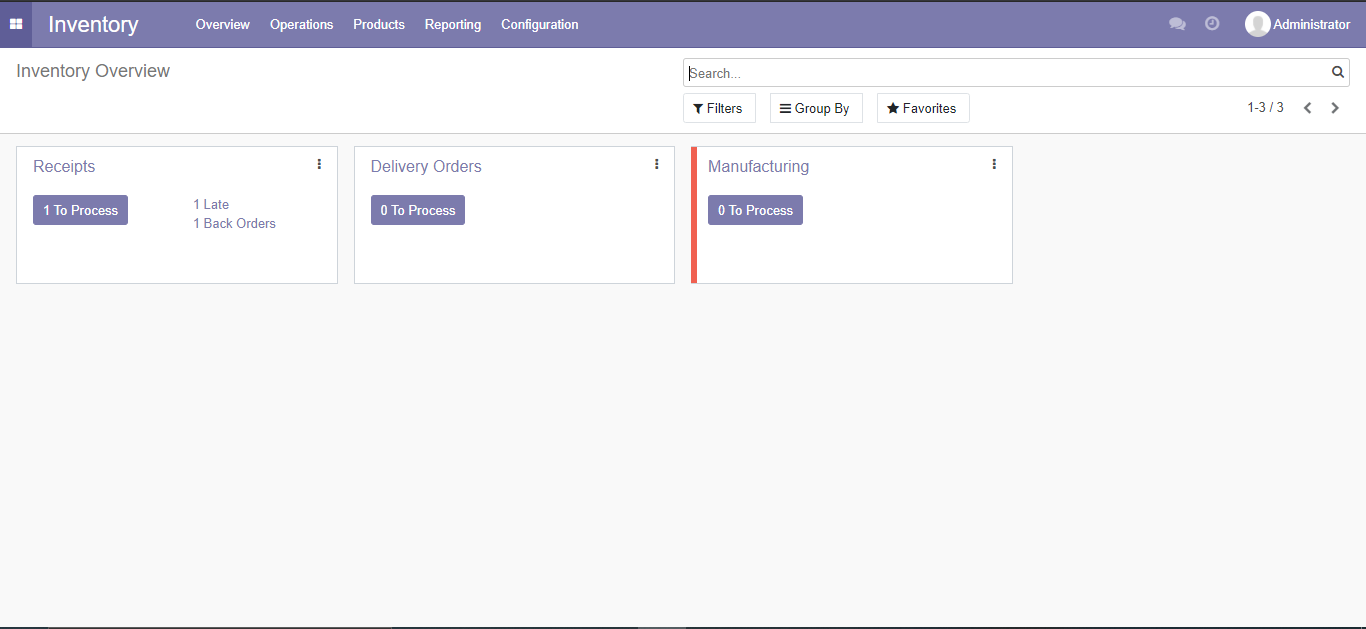 Gambar 5.14 Permintaan back order apabila pesanan yang dikirimkan tidak sesuaiGambar 5.15 Tampilan notifikasi back order yang munculApabila seluruh rangkaian proses pembelian dan penerimaan barang telah selesai dilakukan, maka tahapan selanjutnya adalah melakukan pembayaran kepada supplier yang akan ditunjukkan pada gambar dibawah ini.52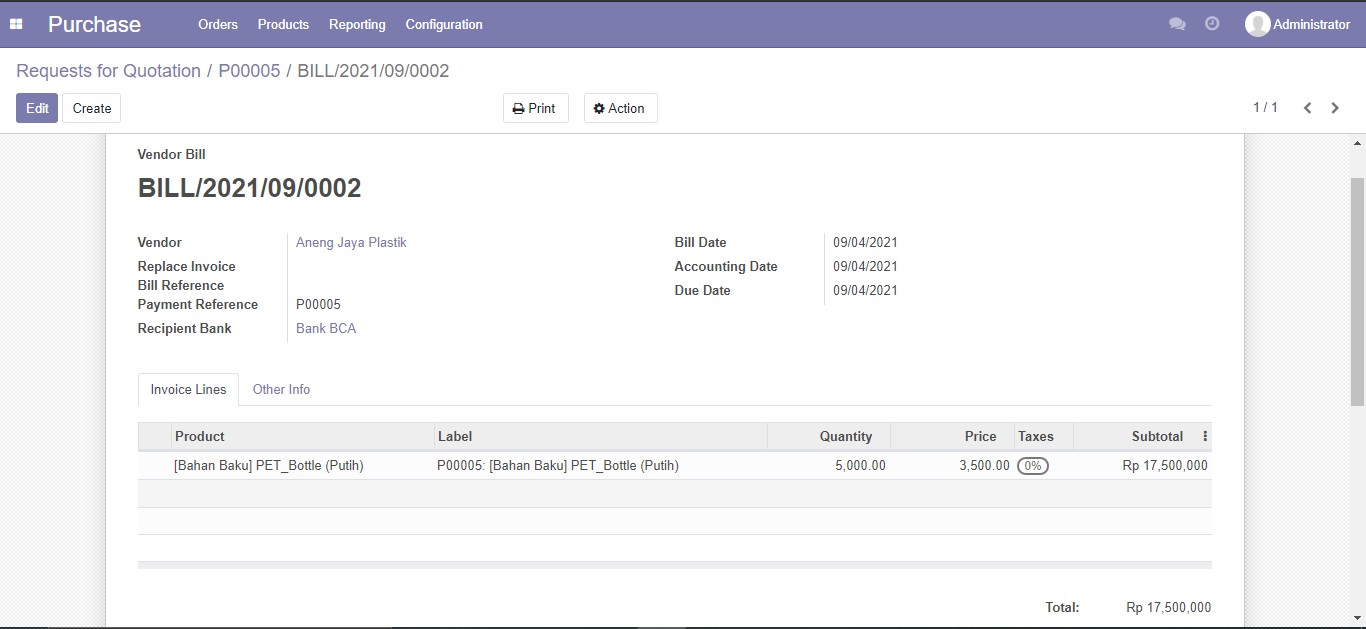 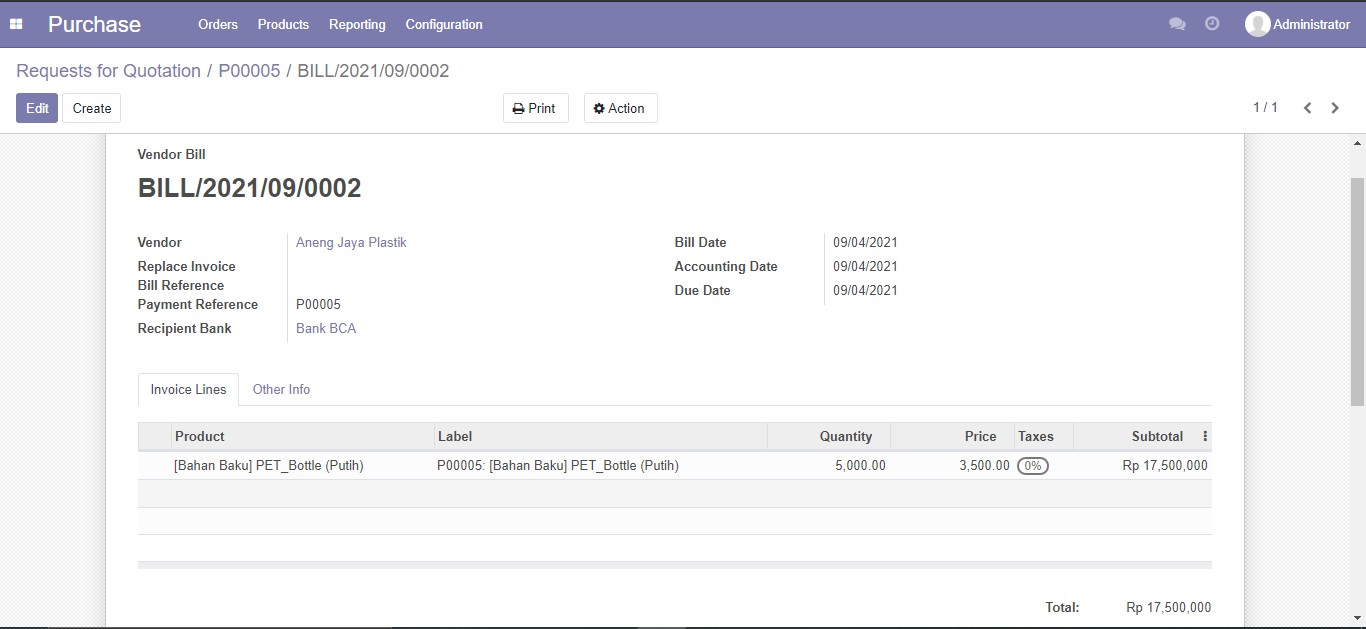 Gambar 5.16 Tampilan pembayaran pesananModul InventoryPada sub bab ini akan membahas tentang inventory produk yang ada. Modul ini berfungsi sebagai media konfirmasi produk (bahan baku, bahan tambahan dan produk jadi) yang berasal dari proses pembelian, pembuatan dan proses penjualan. Pada gambar 5.17 merupakan halaman awal pada modul inventory yang berisi tentang seluruh proses bisnis yang ada pada CV. Antok Plastik.Gambar 5.17 Tampilan halaman awal modul inventory53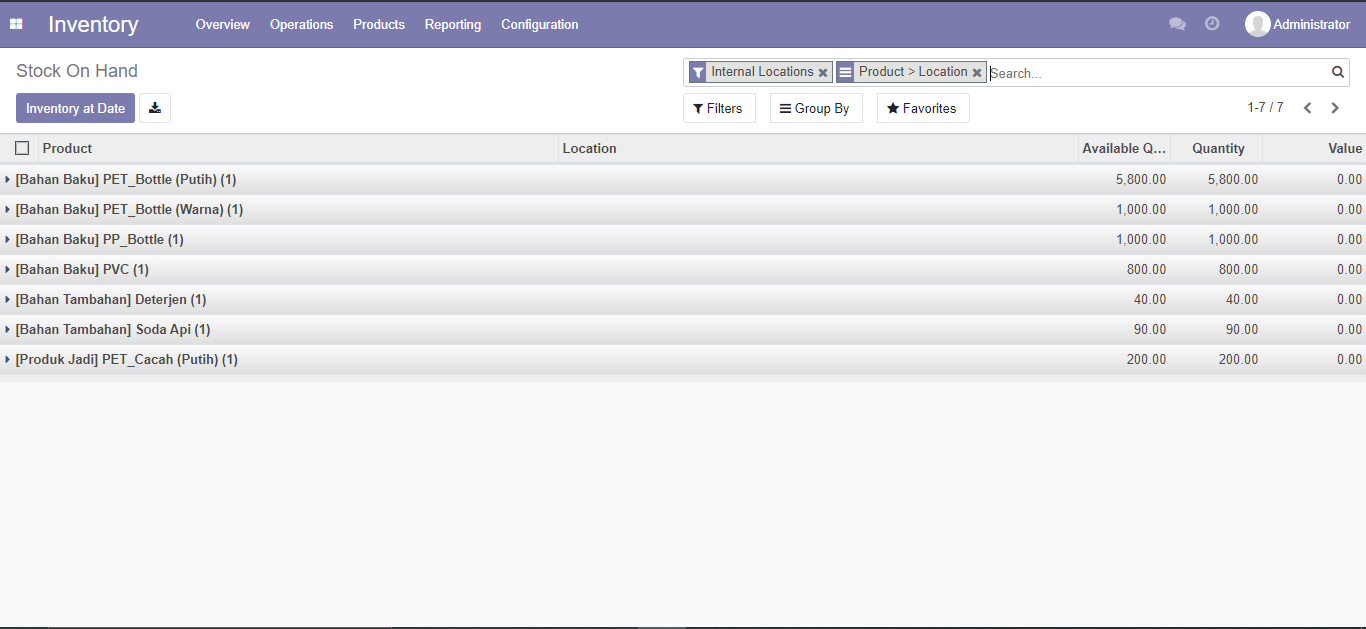 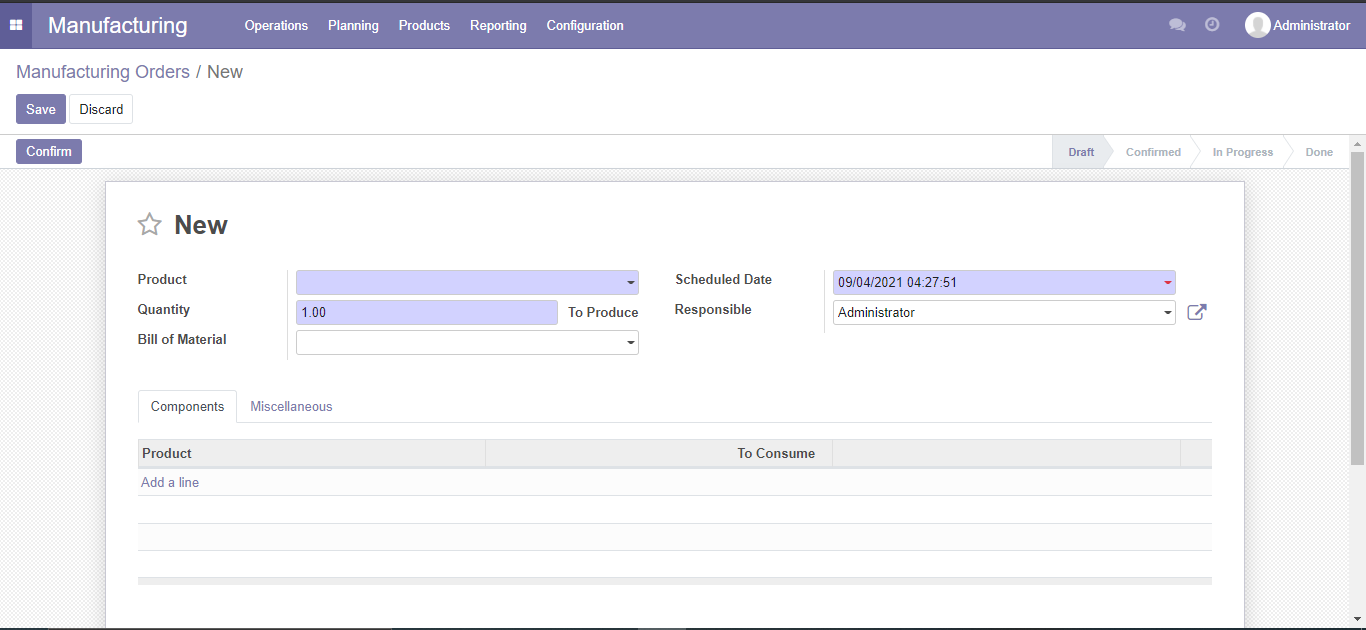 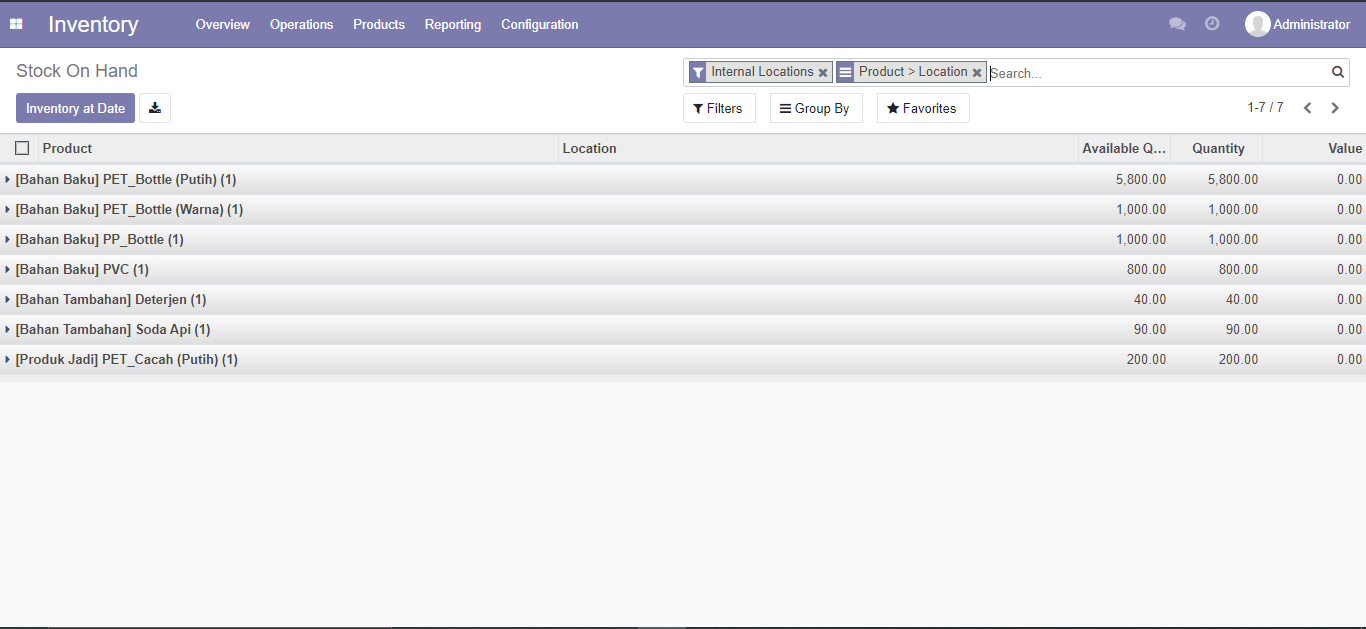 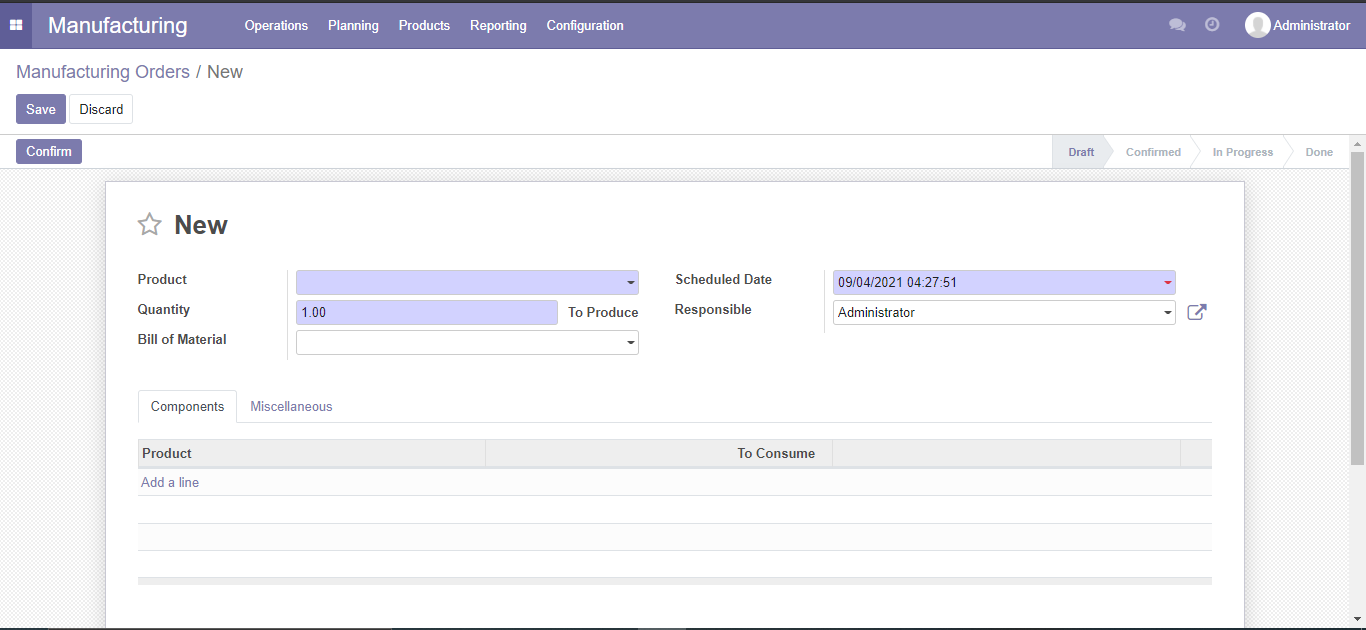 Pada modul ini juga terdapat fasilitas untuk mengetahui seluruh stok produk (bahan baku, bahan tambahan & produk jadi) yang ada pada gudang.Gambar 5.18 Tampilan inventory stock produkModul ManufacturingPada sub bab ini akan membahas tentang proses pembuatan produk jadi. Proses pembuatan produk jadi diawali dengan permintaan pembuatan (Manufacturing Order) yang akan ditunjukkan pada gambar dibawah ini.Gambar 5.19 Tampilan Manufacturing Order54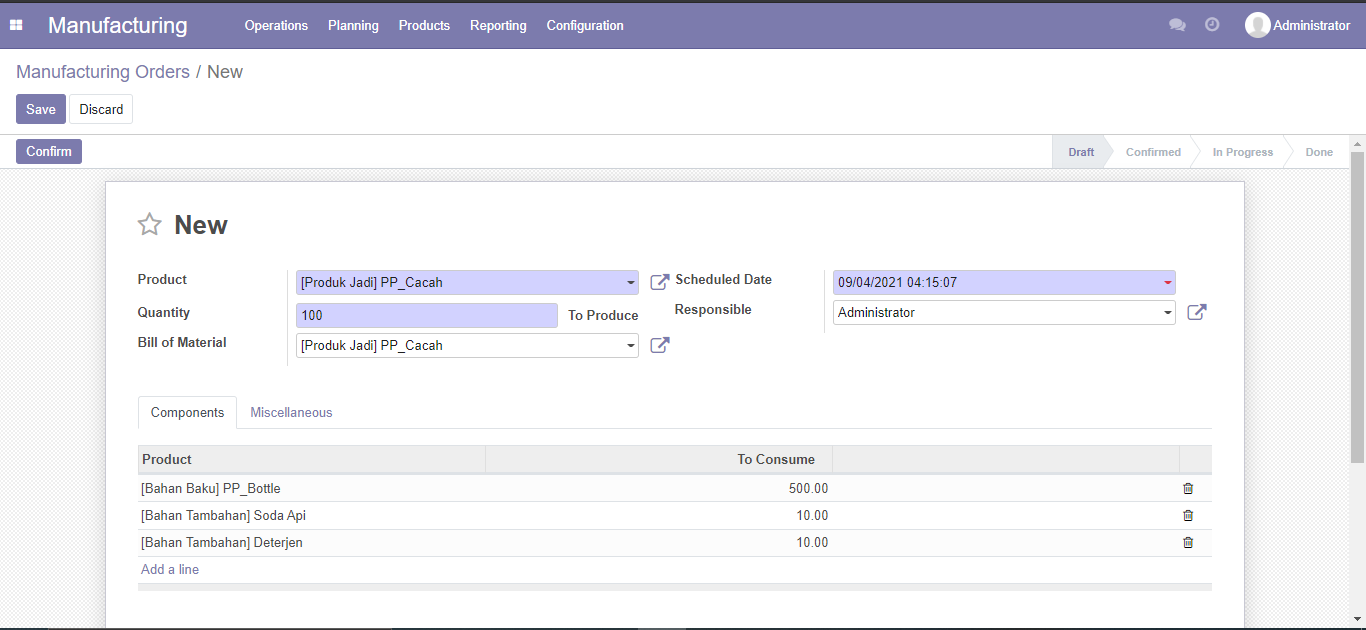 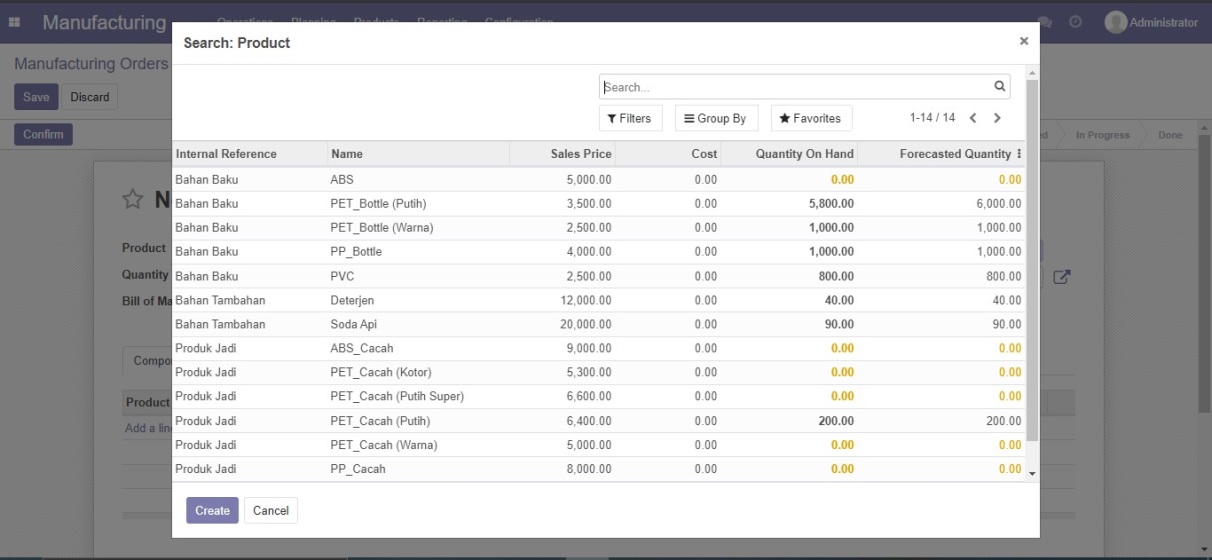 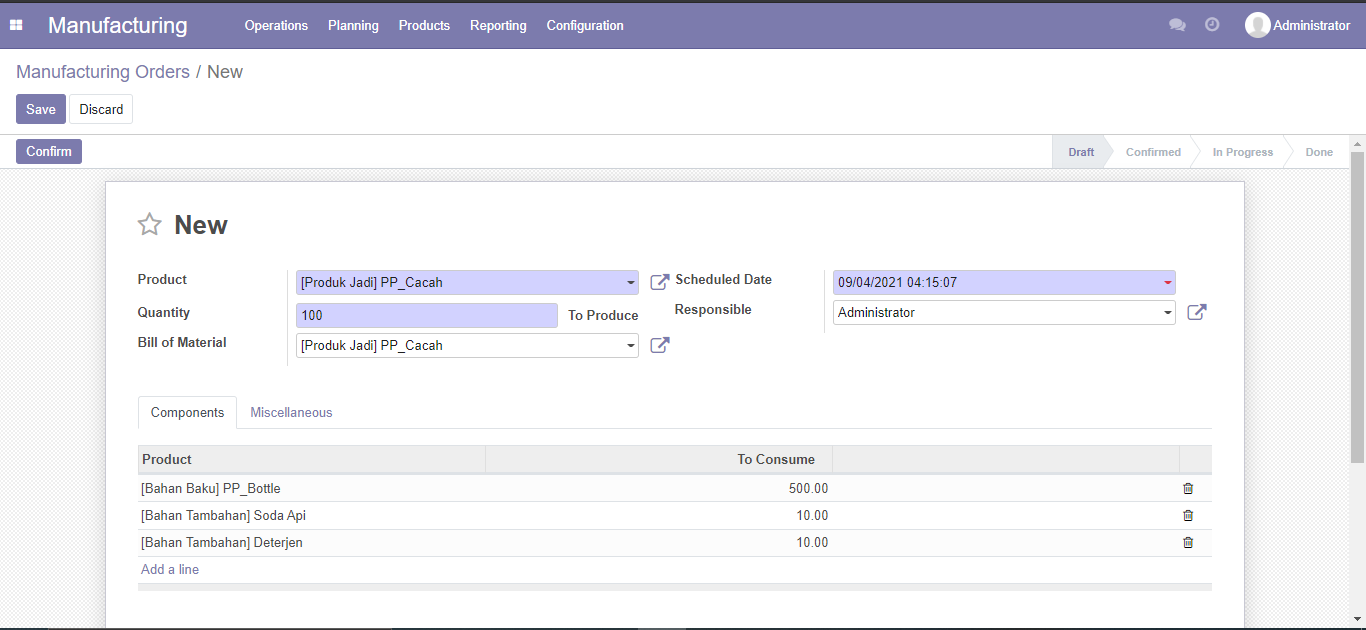 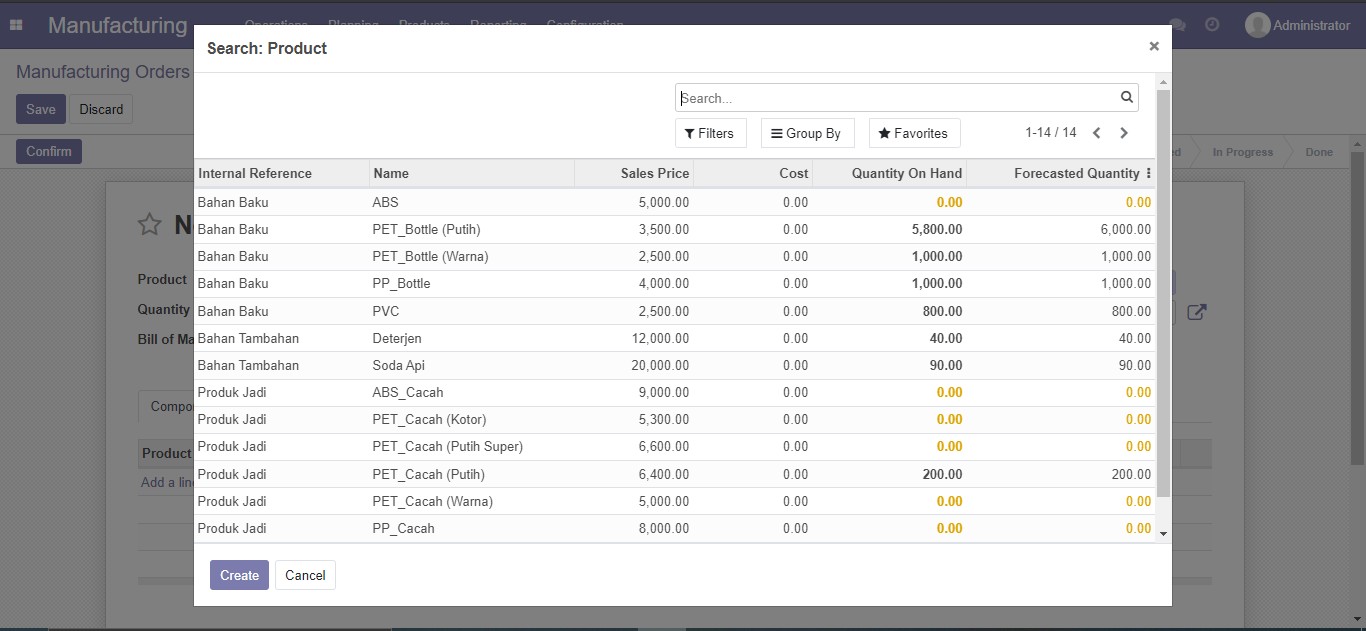 Pada menu manufacturing order, terdapat beberapa informasi yang harus dilengkapi diantaranya:Product → merupakan informasi mengenai produk yang akan diproduksi (Gambar 5.20)Quantity → merupakan jumlah produk yang akan diproduksi, satuan yang digunakan dalam proses produksi ini adalah kilogram (Kg)Gambar 5.20 Tampilan menu productUntuk komponen produksi akan muncul secara otomatis apabila sudah dilakukan pemilihan pada menu product.Gambar 5.21 Tampilan manufacturing order setelah input data55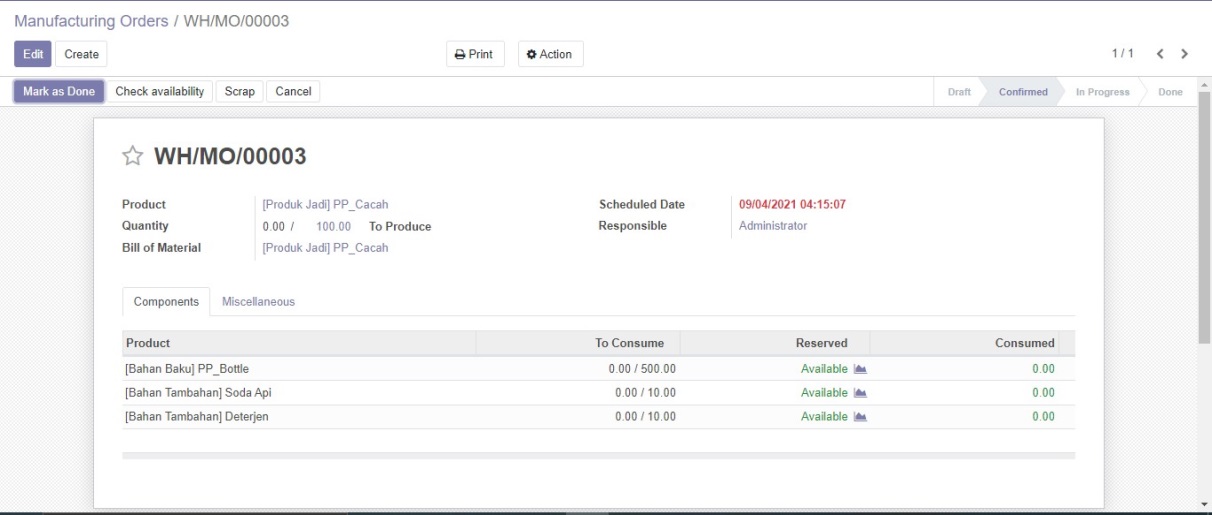 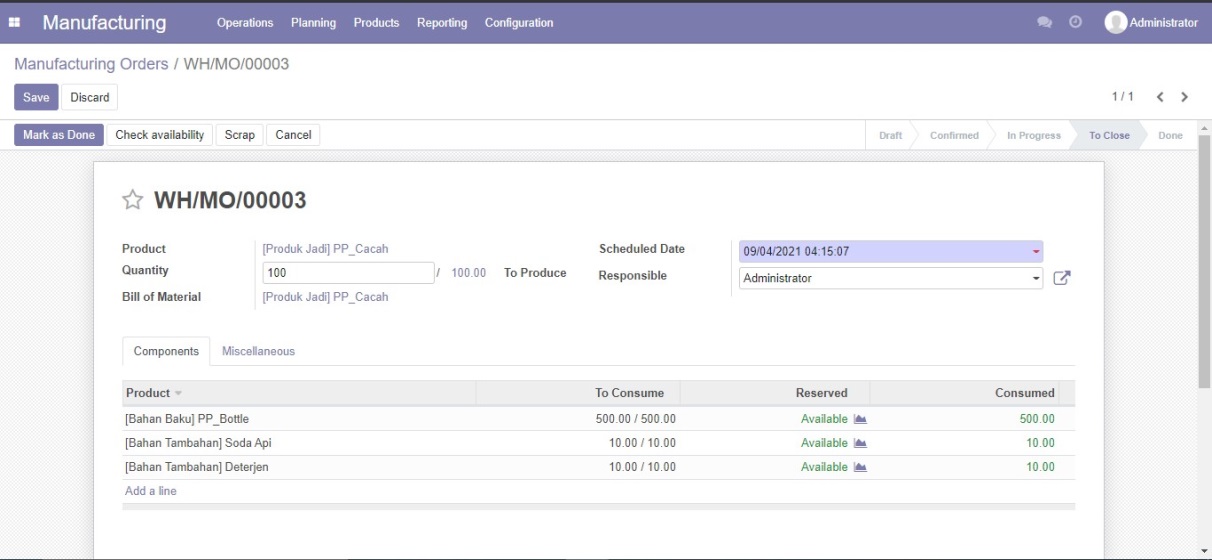 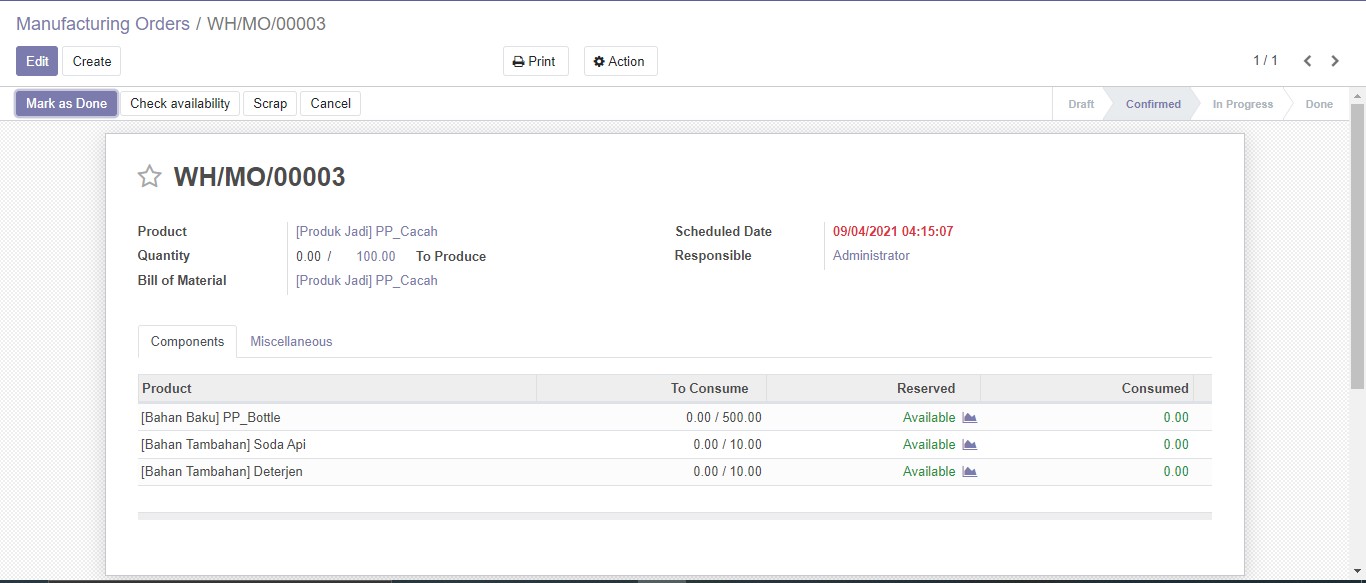 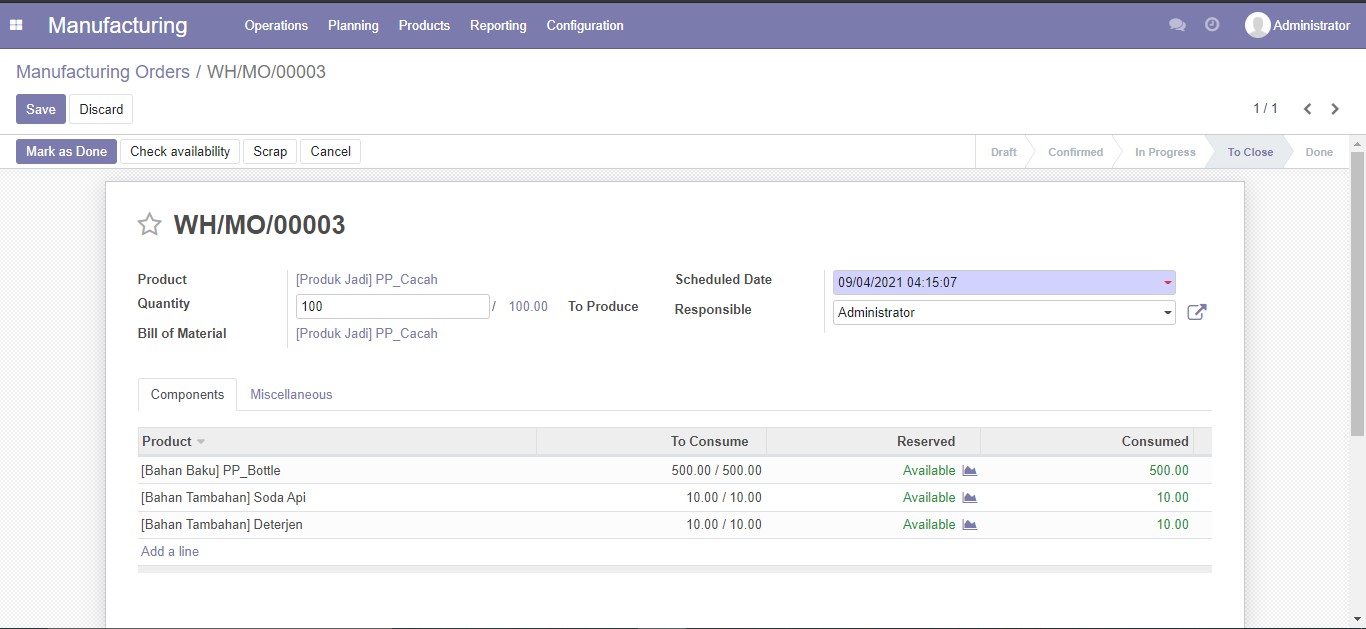 Setelah dilakukan konfirmasi, maka sistem akan secara otomatis melakukan pengecekan persedian produk/bahan yang dibutuhkan untuk proses produksi pada inventory stock yang akan ditunjukkan pada gambar dibawah ini.Gambar 5.22 Tampilan konfirmasi manufacturing orderStatus available pada kolom reserved merupakan informasi bahwa produk/bahan yang diperlukan dalam proses produksi tersedia. Apabila proses produksi telah dilakukan, maka tim produksi akan meng-input jumlah hasil produksi pada kolom quantity. Selanjutnya sistem akan secara otomatis melakukan kalkulasi jumlah produk/bahan yang digunakan selama proses produksi tersebut yang akan dintunjukkan oleh pada gambar dibawah ini.Gambar 5.23 Tampilan konfirmasi produksi56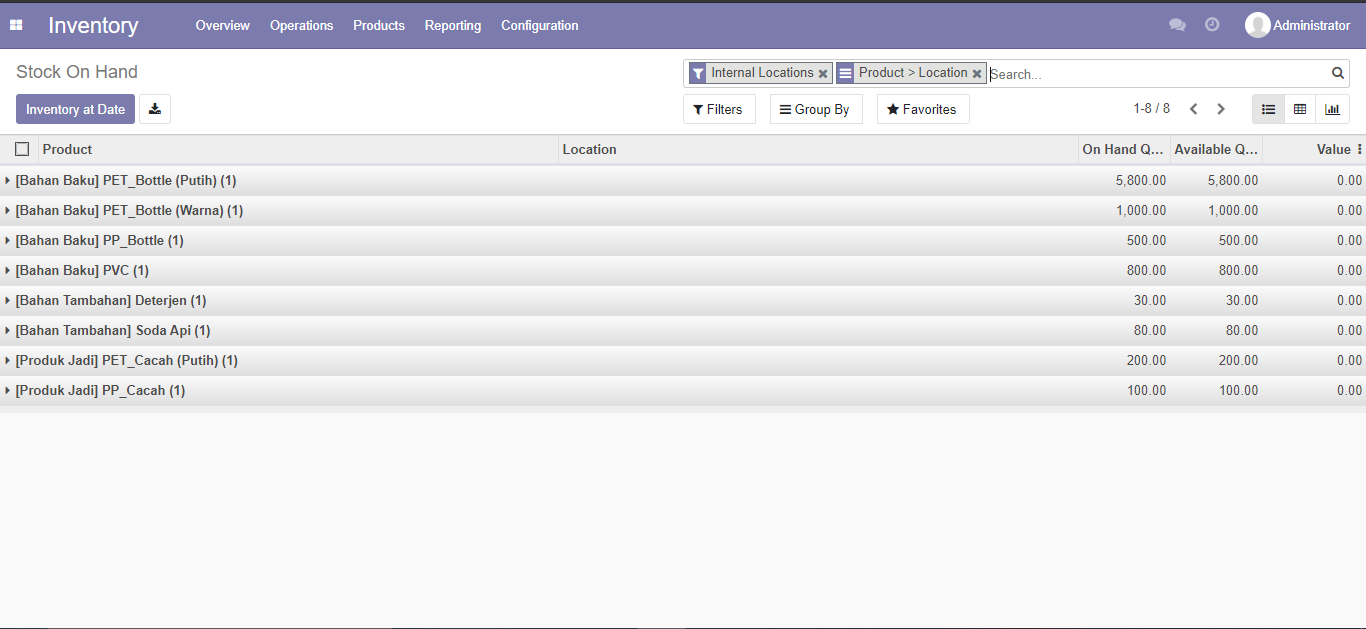 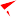 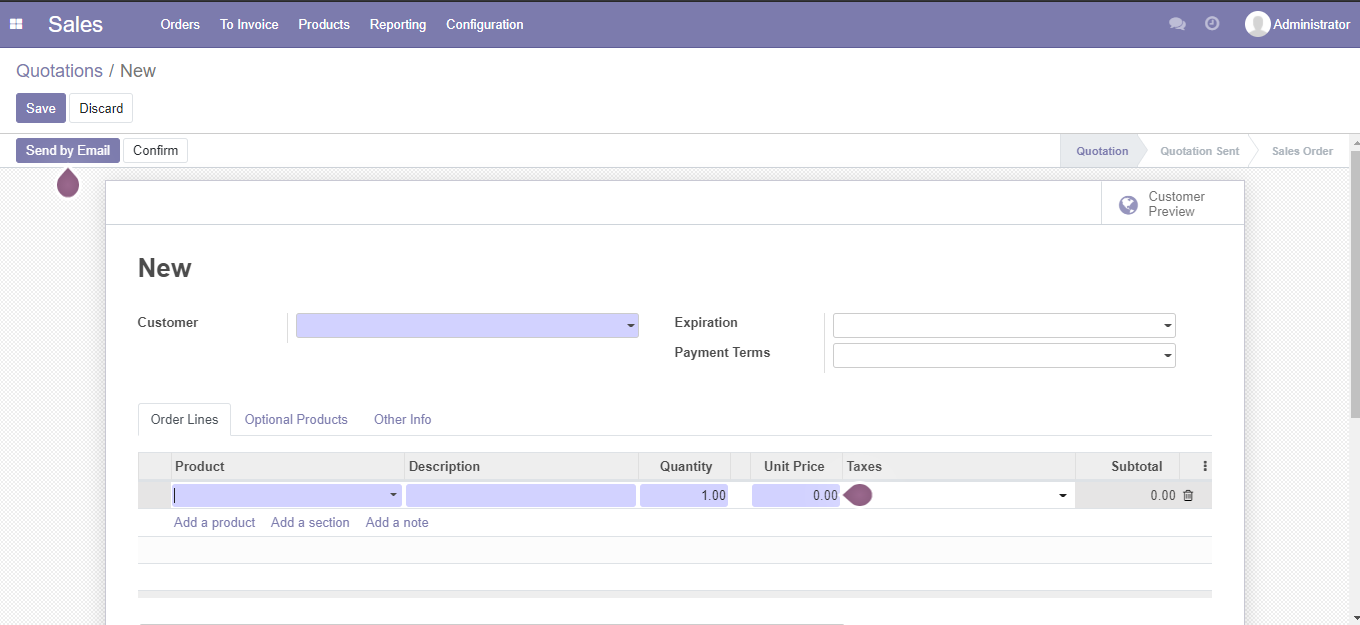 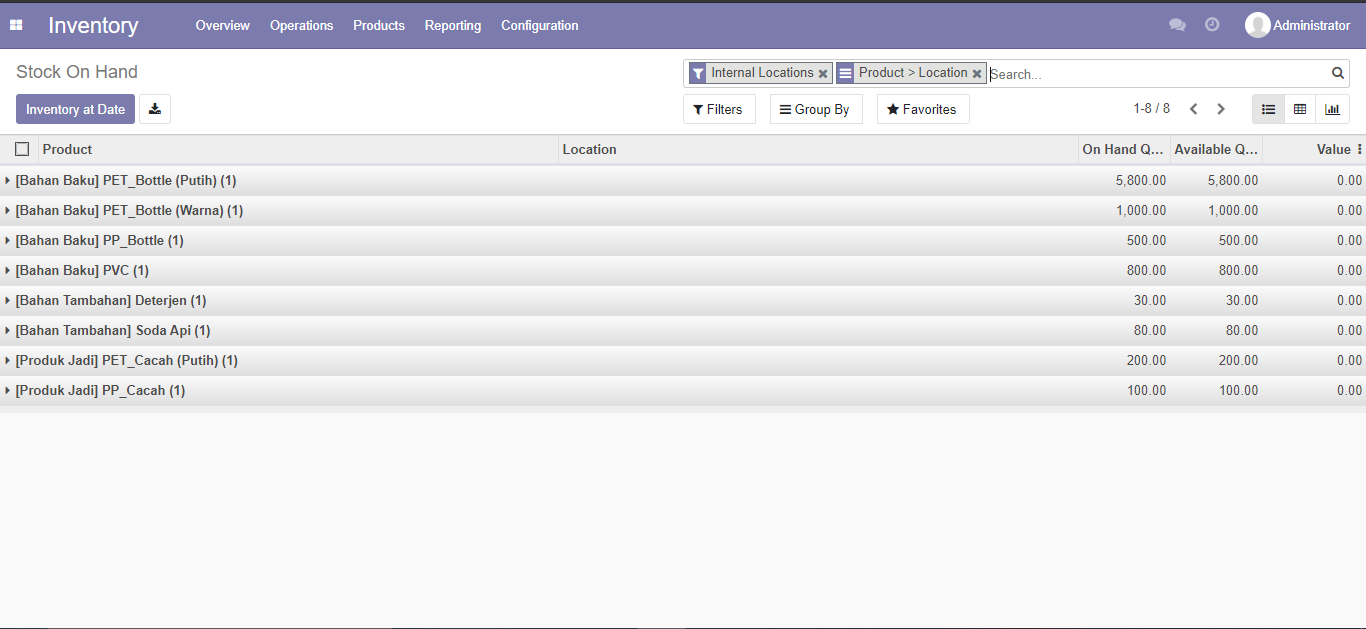 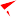 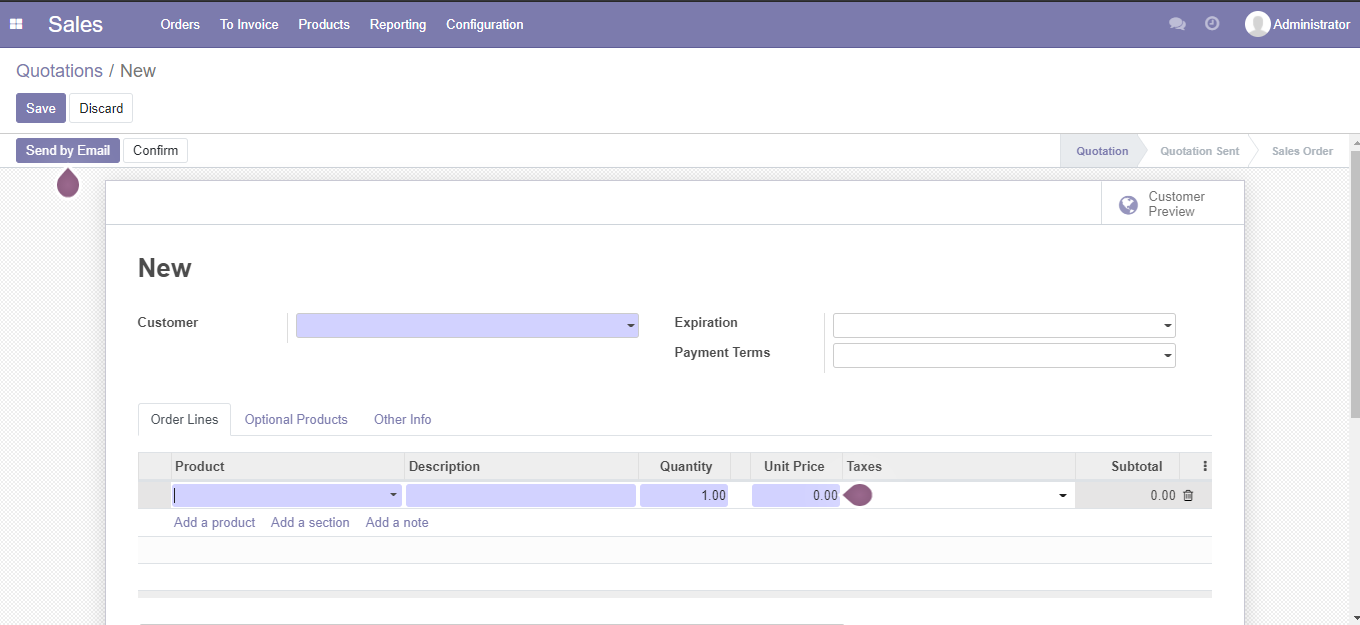 Setelah dilakukan konfirmasi produksi maka sistem akan secara otomatis melakukan update data pada inventory stock baik pada bahan baku, bahan tambahan dan juga pada produk jadi.Gambar 5.24 Tampilan inventory stock setelah proses produksi selesaiModul Sales OrdersPada sub bab ini akan membahas mengenai proses penjualan produk jadi kepada customer.Gambar 5.25 Tampilan halaman awal menu sales order57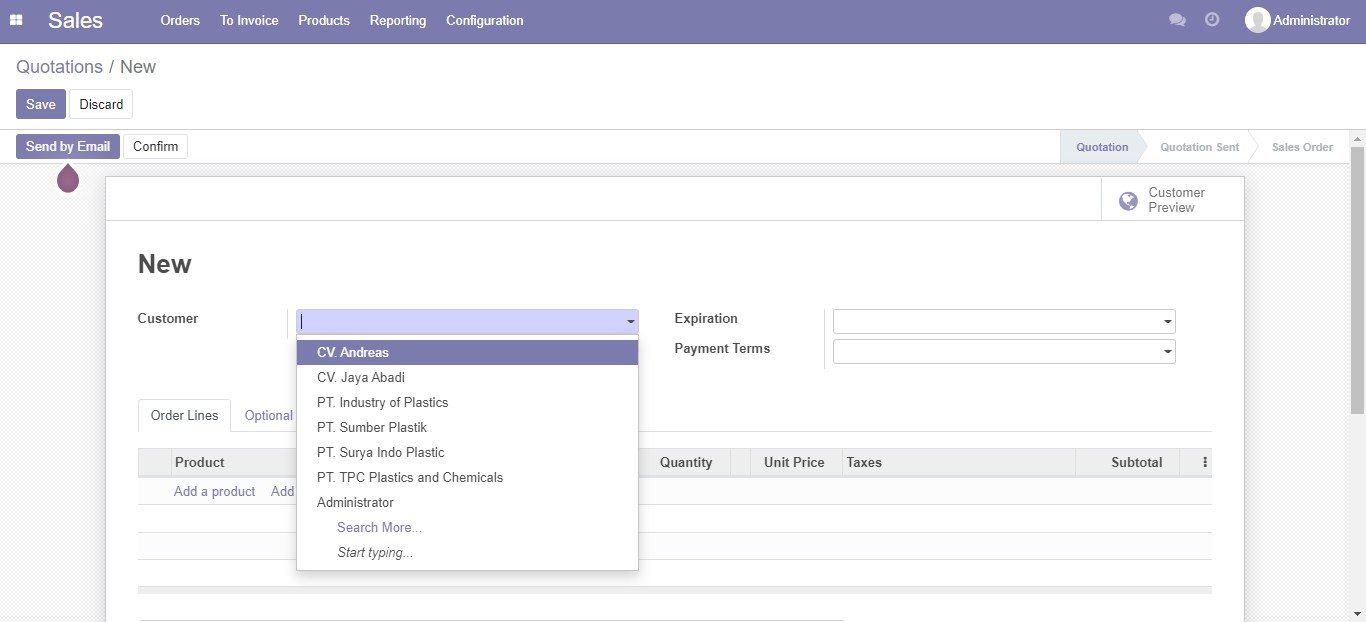 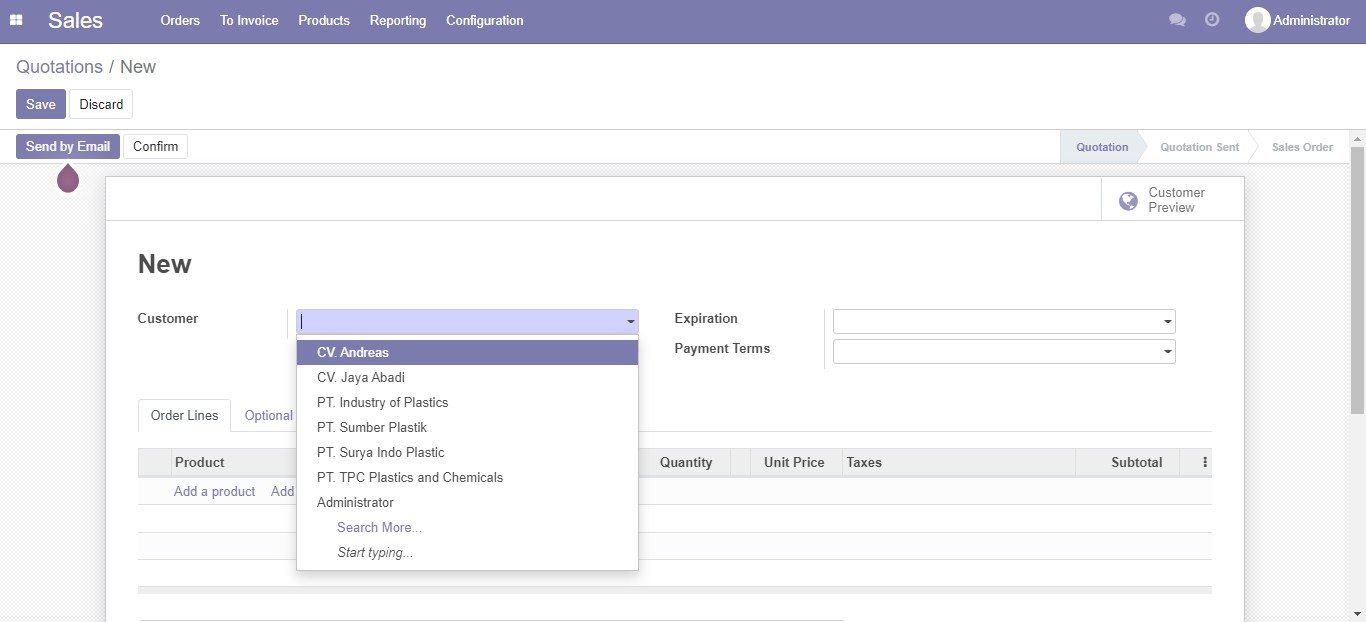 Pada menu sales order beberapa informasi yang harus dimasukkan adalah sebagai berikut:Customer → merupakan nama pembeli produk jadi dapat berupa institusi/perusahaan maupun perorangan (gambar 5.26).Expiration → merupakan tanggal estimasi produk dikirim kepadacustomerPayment terms → merupakan syarat pembayaran (gambar 5.27)Products →	merupakan produk jadi yang akan dijual (gambar 5.28)Quantity → merupakan jumlah produk jadi yang akan dijual, satuan yang digunakan adalah kilogram (Kg)Unit price  → merupakan harga satuan dari produk yang akan dijual.Gambar 5.26 Tampilan data customer58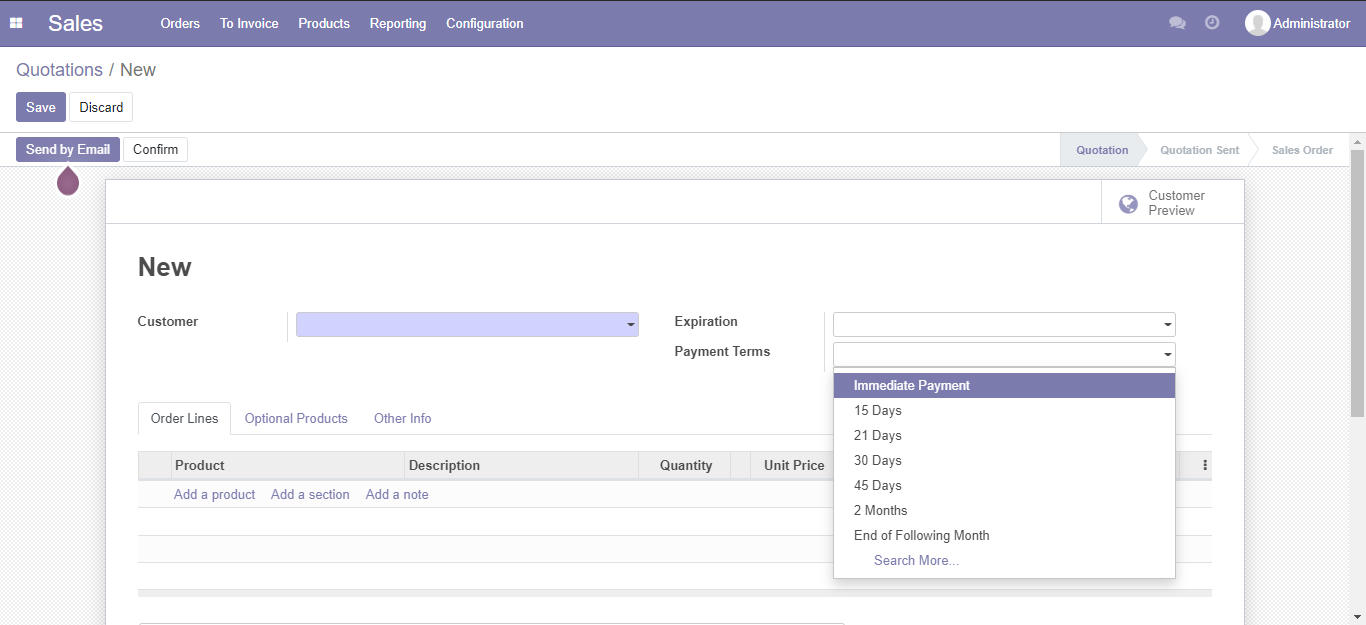 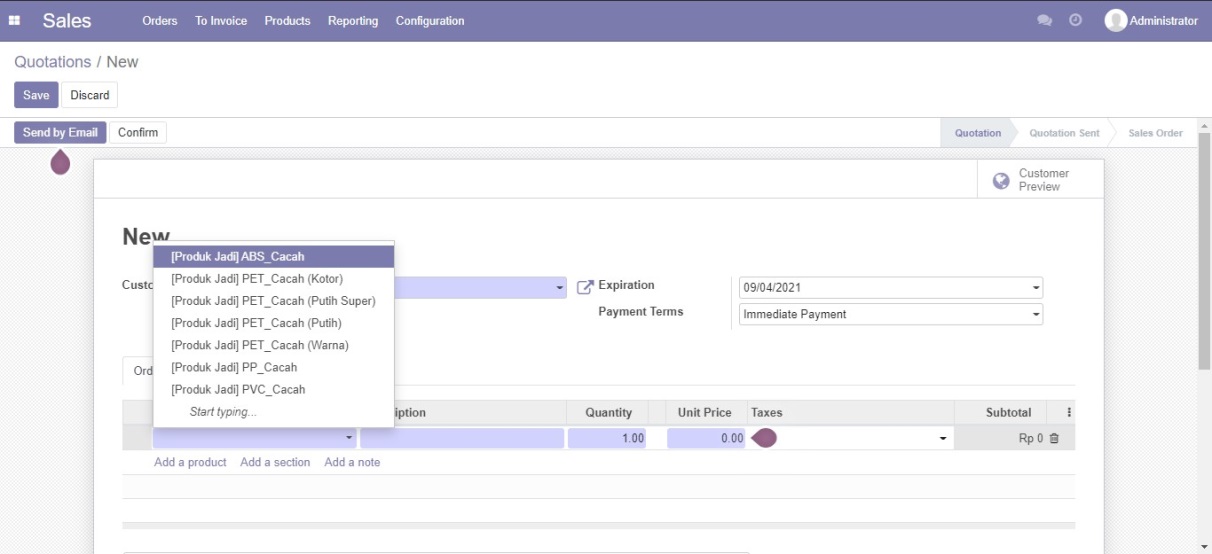 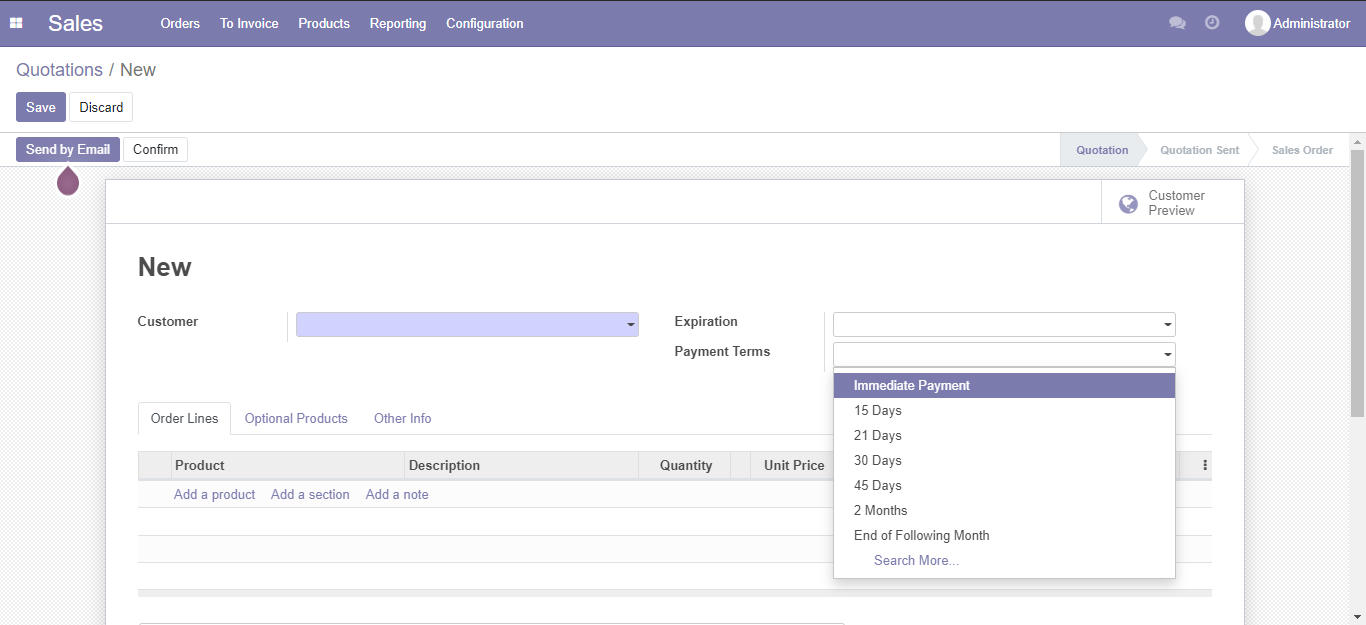 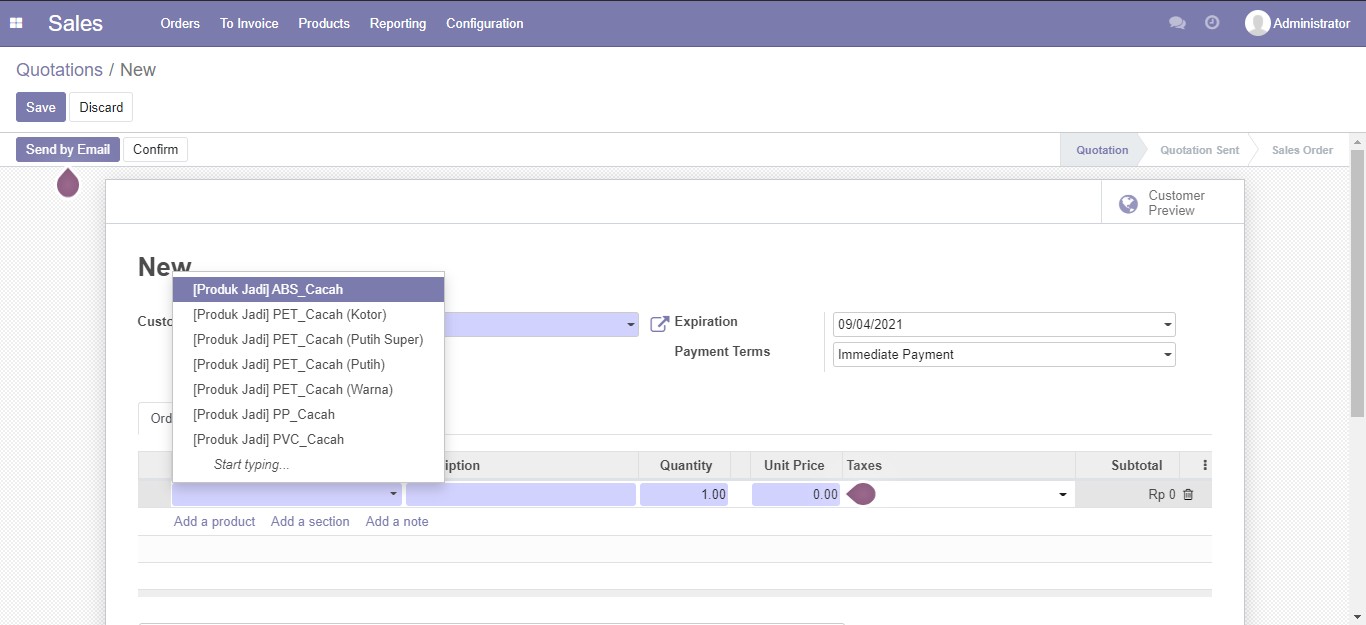 Gambar 5.27 Tampilan payment termsGambar 5.28 Tampilan product yang akan dijual59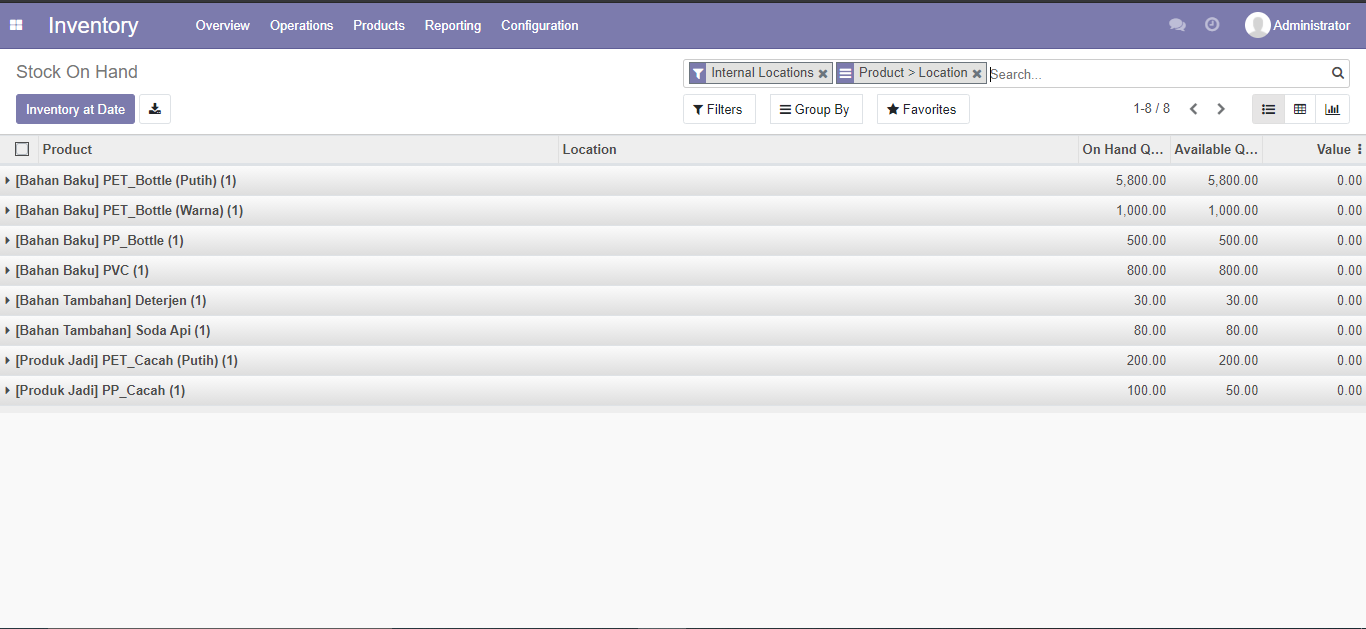 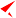 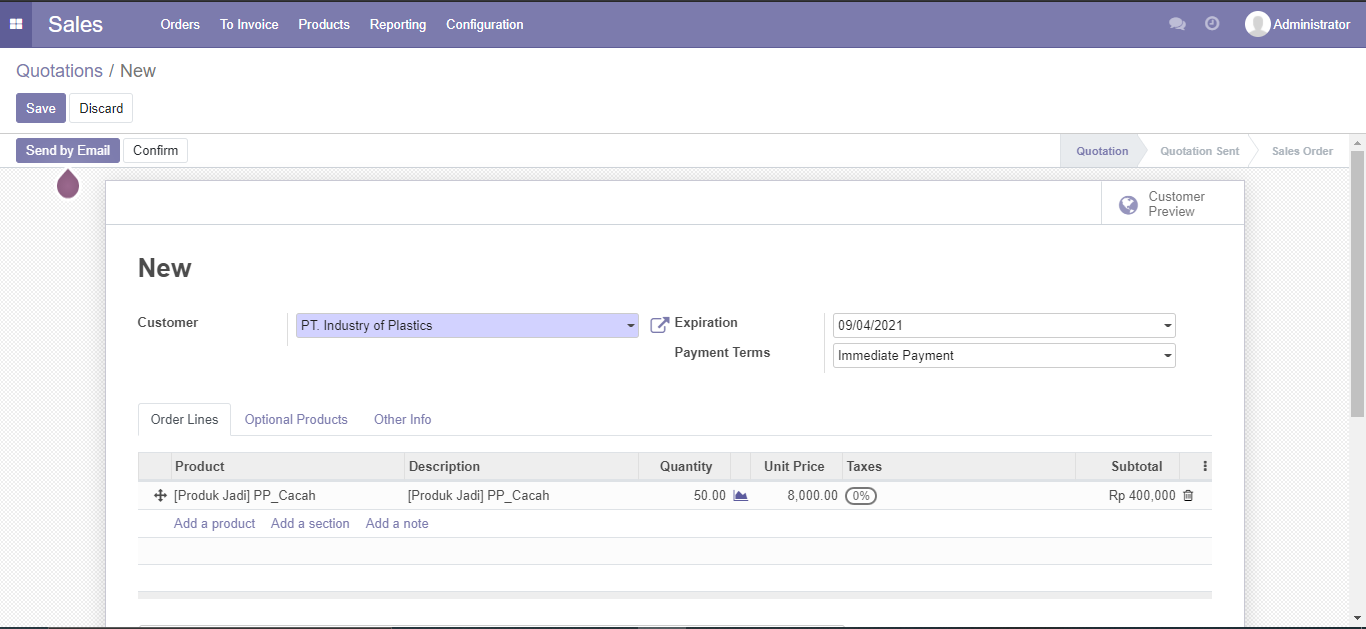 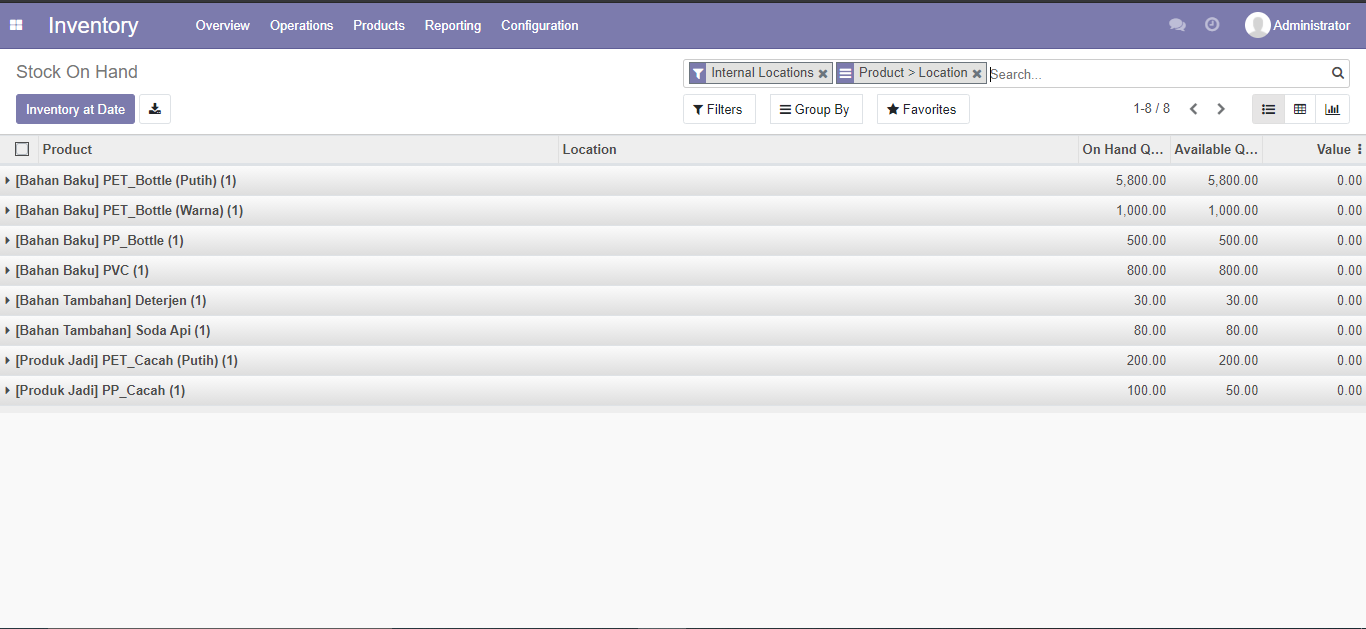 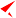 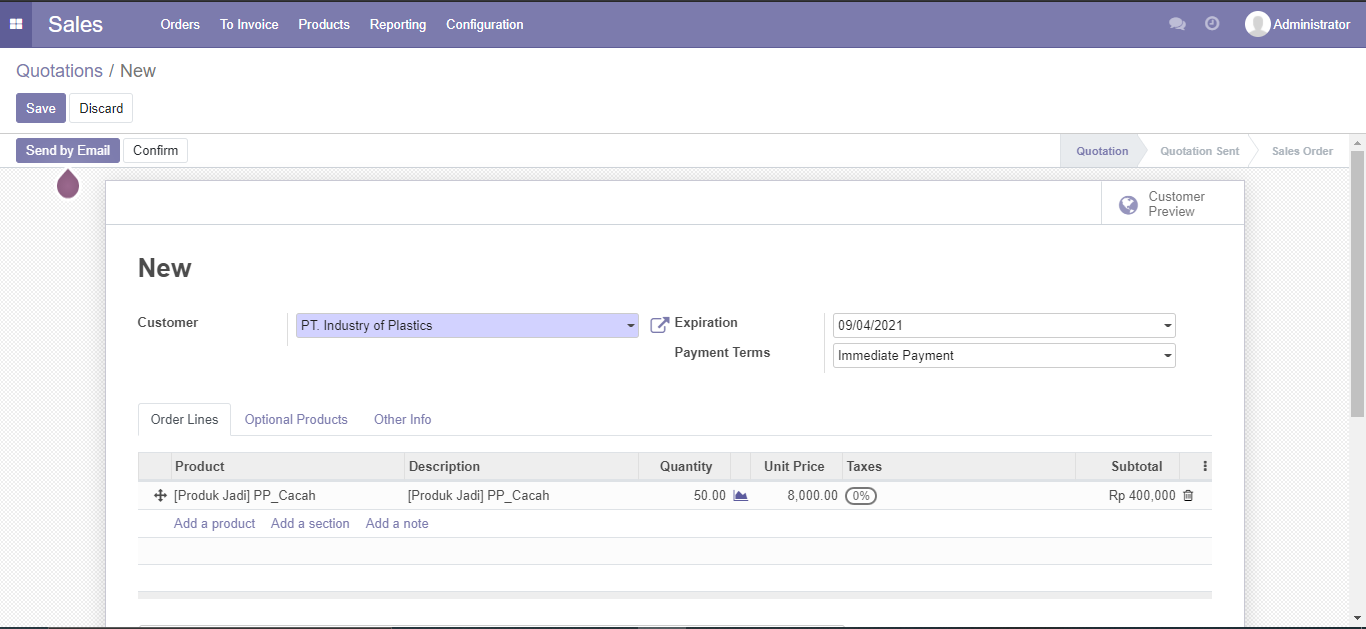 Gambar 5.29 Tampilan sales order yang telah terisiSetelah dilakukan konfirmasi maka jumlah stok yang ada pada inventory stock akan berkurang menyesuaikan dengan jumlah produk yang dijual.Gambar 5.30 Tampilan inventory stock saat dilakukan konfirmasi penjualan Permintaan pengiriman pesanan (delivery order) juga akan muncul padahalaman awal modul inventory.60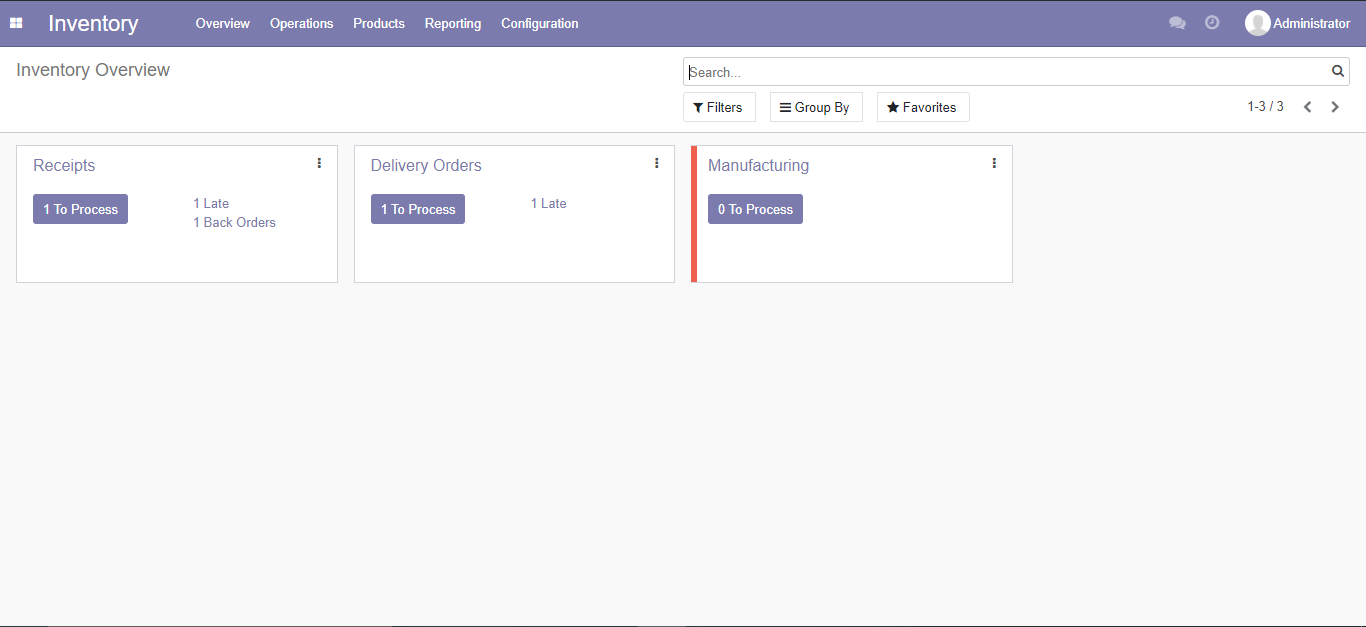 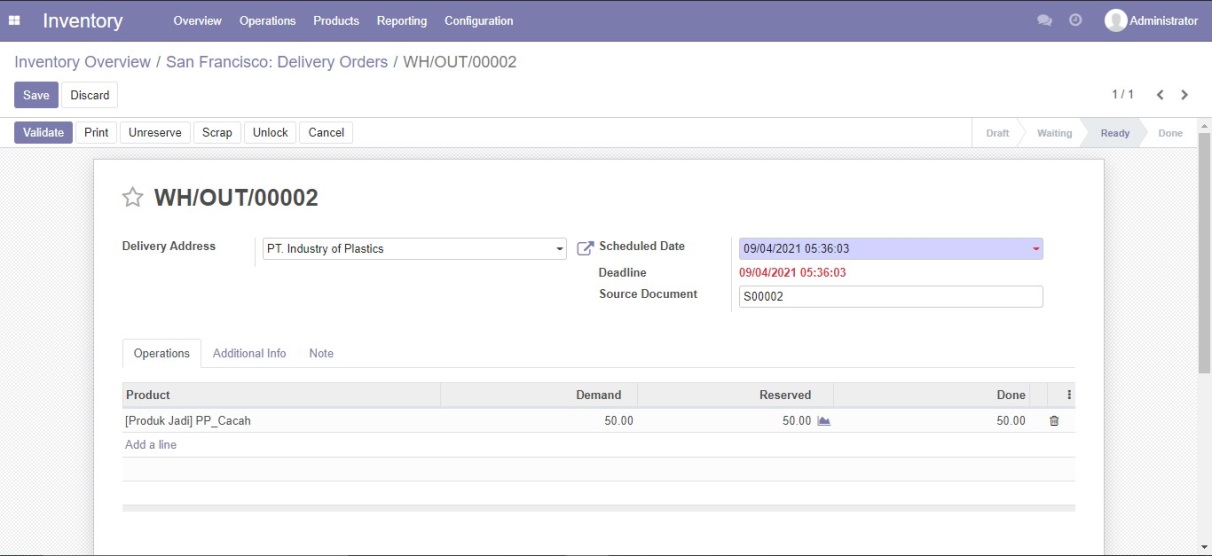 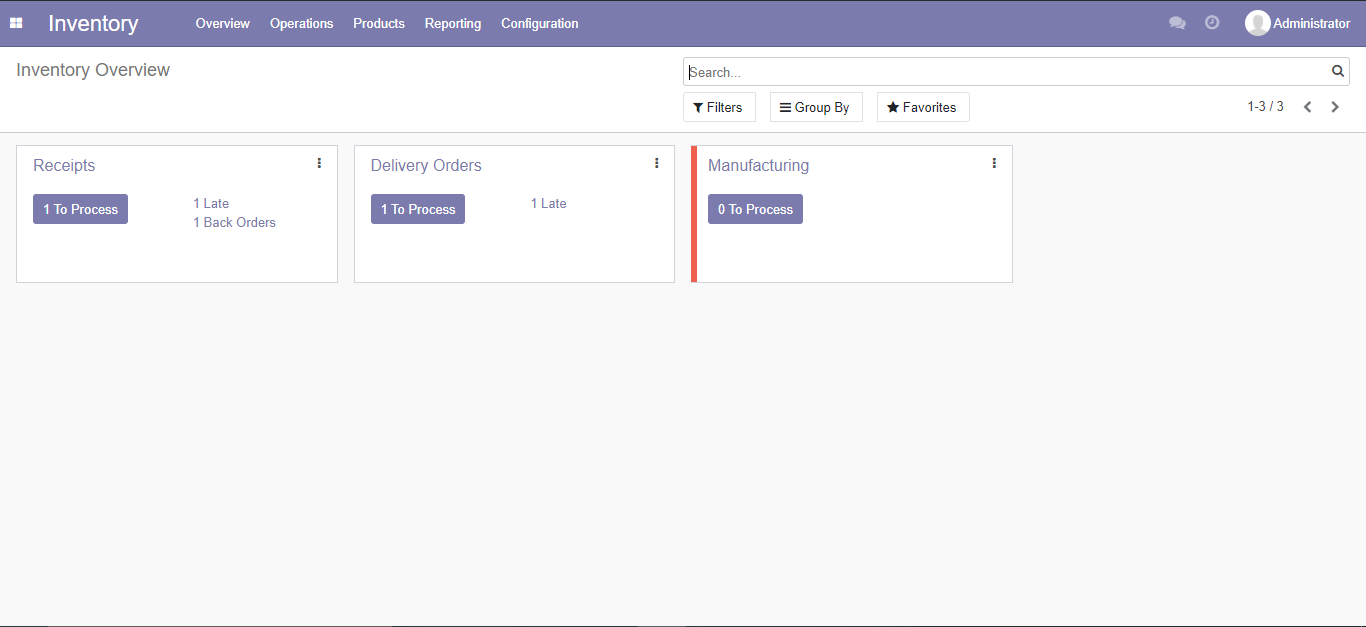 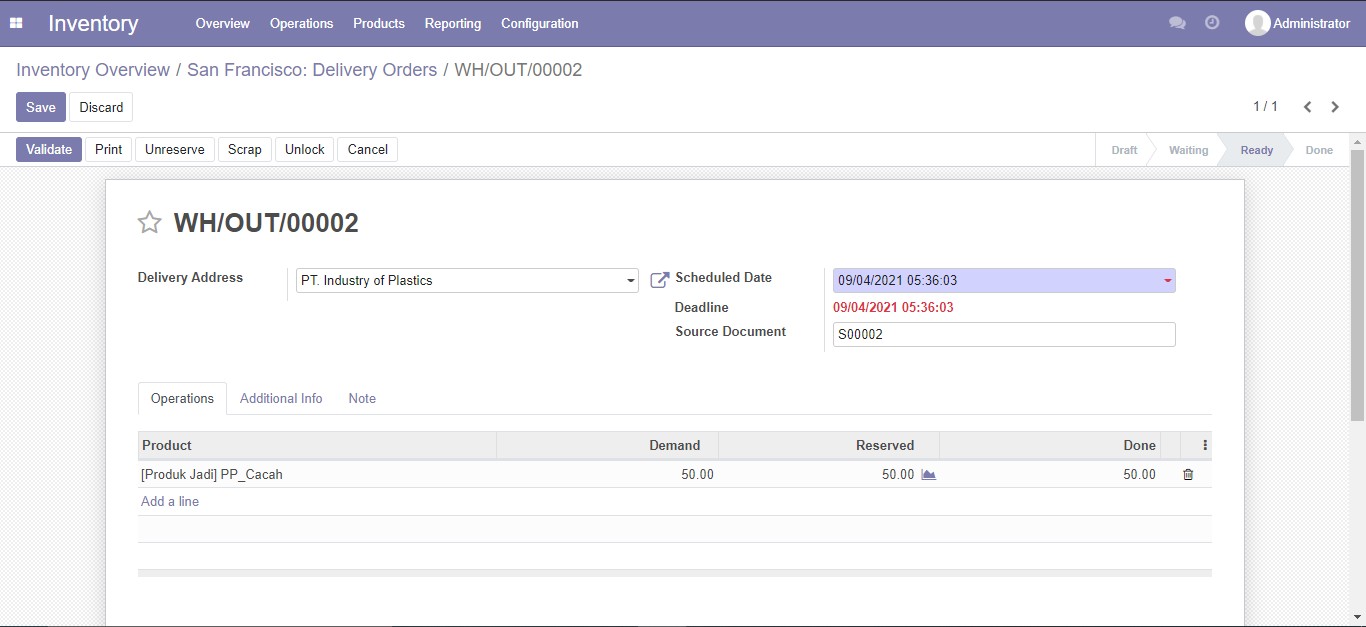 Gambar 5.31 Tampilan modul inventory saat terdapat permintaan Delivery OrdersTahapan selanjutnya merupakan proses pengiriman barang, pada tahapan ini tim pada bagian gudang akan mengkonfirmasi jumlah produk yang keluar dari gudang (warehouse) yang akan ditunjukkan pada gambar dibawah ini.Gambar 5.32 Tampilan konfirmasi jumlah yang keluar dari gudangApabila sudah dilakukan validasi maka secara otomatis stok produk padainventory stock juga akan berubah.61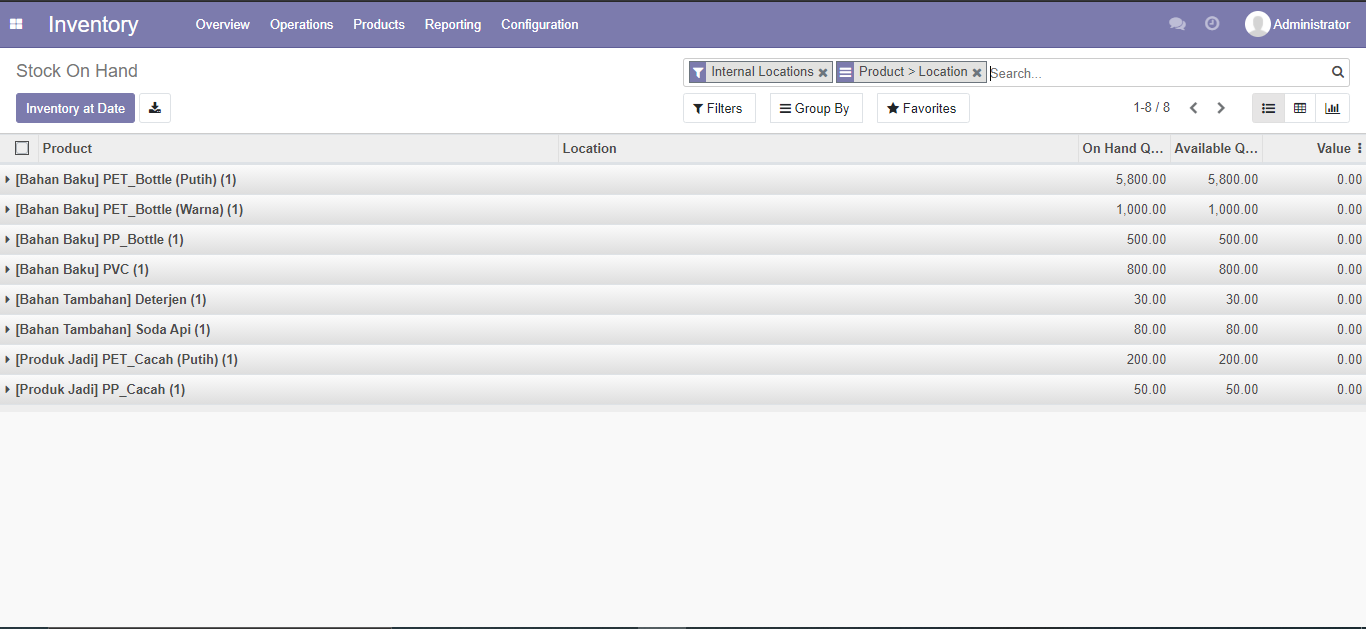 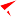 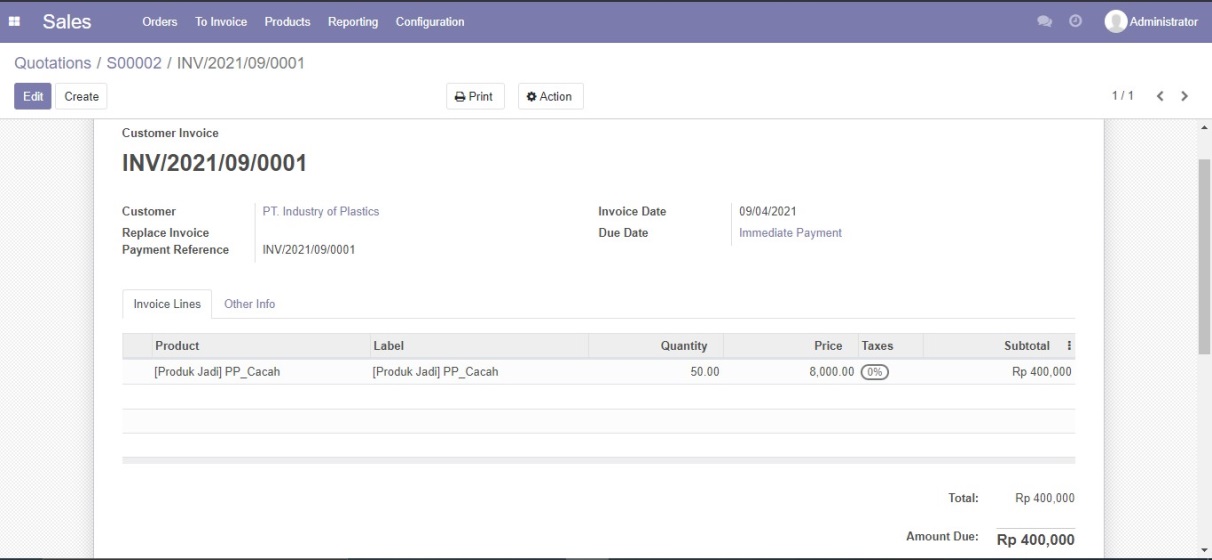 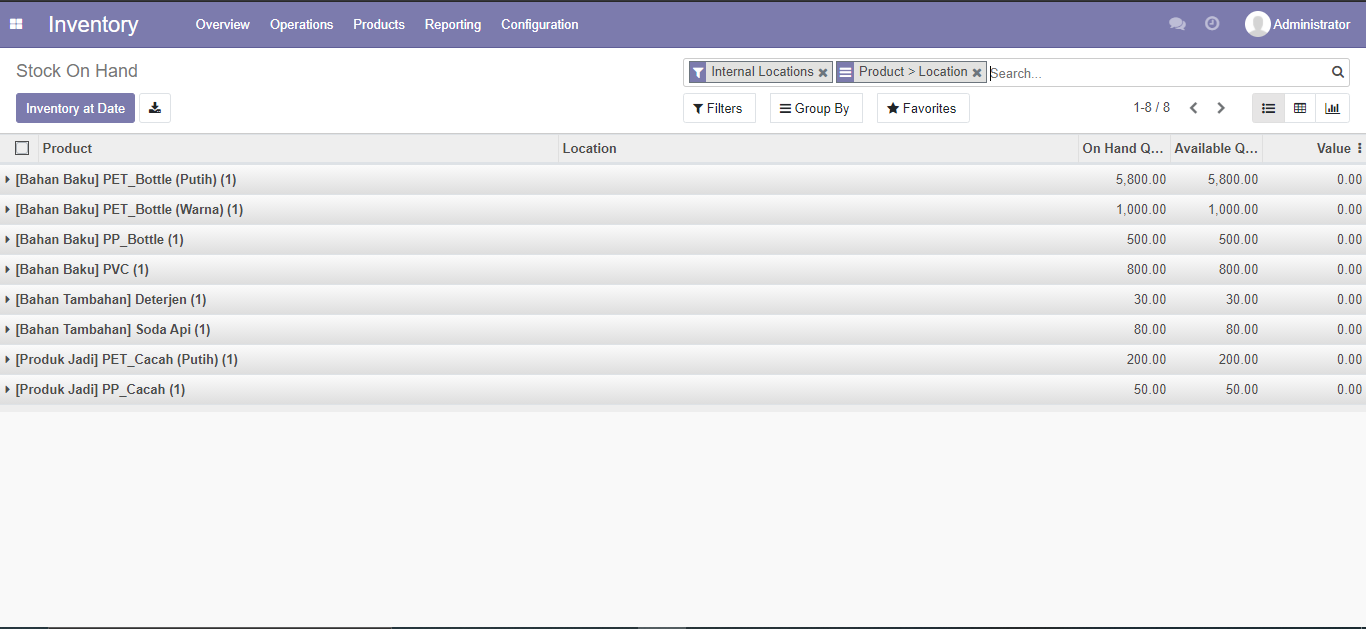 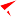 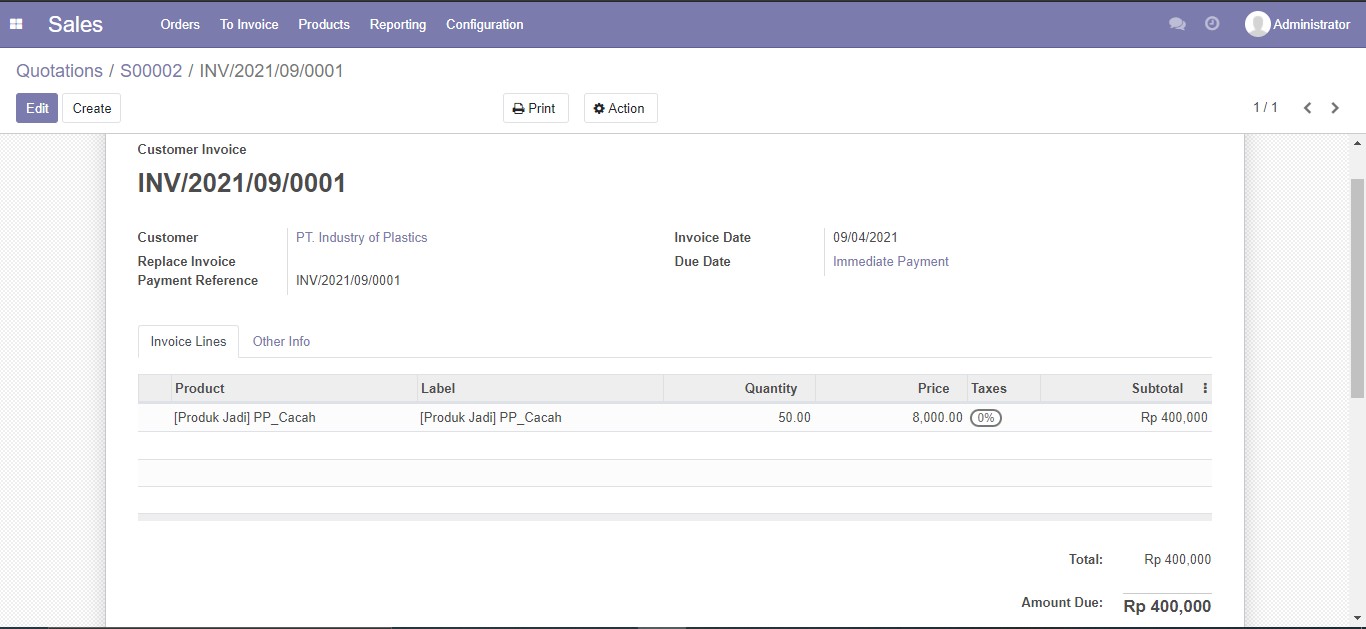 Gambar 5.33 Tampilan inventory stock sesaat setelah dilakukan validasiTahapan terakhir pada proses penjualan adalah menerbitkan invoice untuk melakukan penagihan pembayaran kepada customer. Invoice tersebut juga dapat dicetak untuk dibawa oleh tim pengiriman ataupun dapat dikirimkan melalui e-mail kepada customer.Gambar 5.34 Tampilan invoice62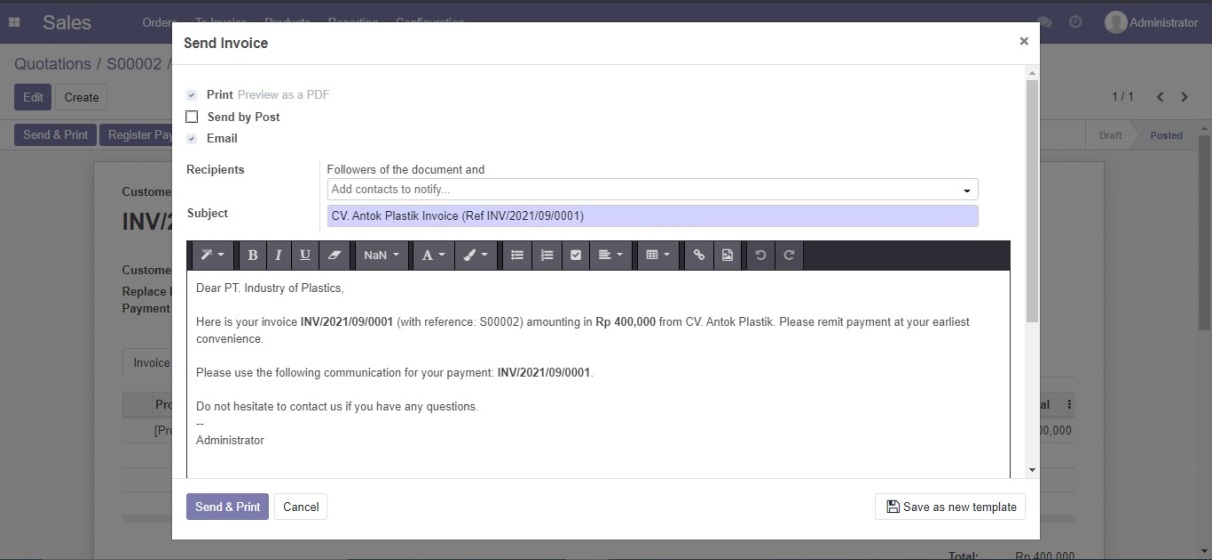 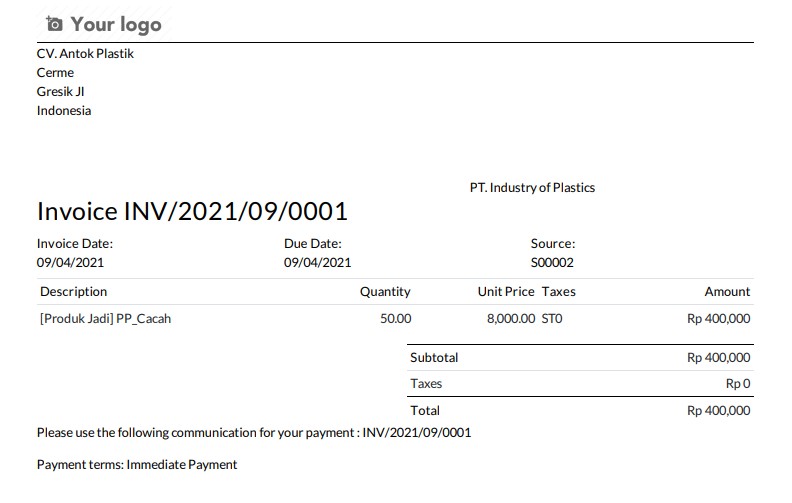 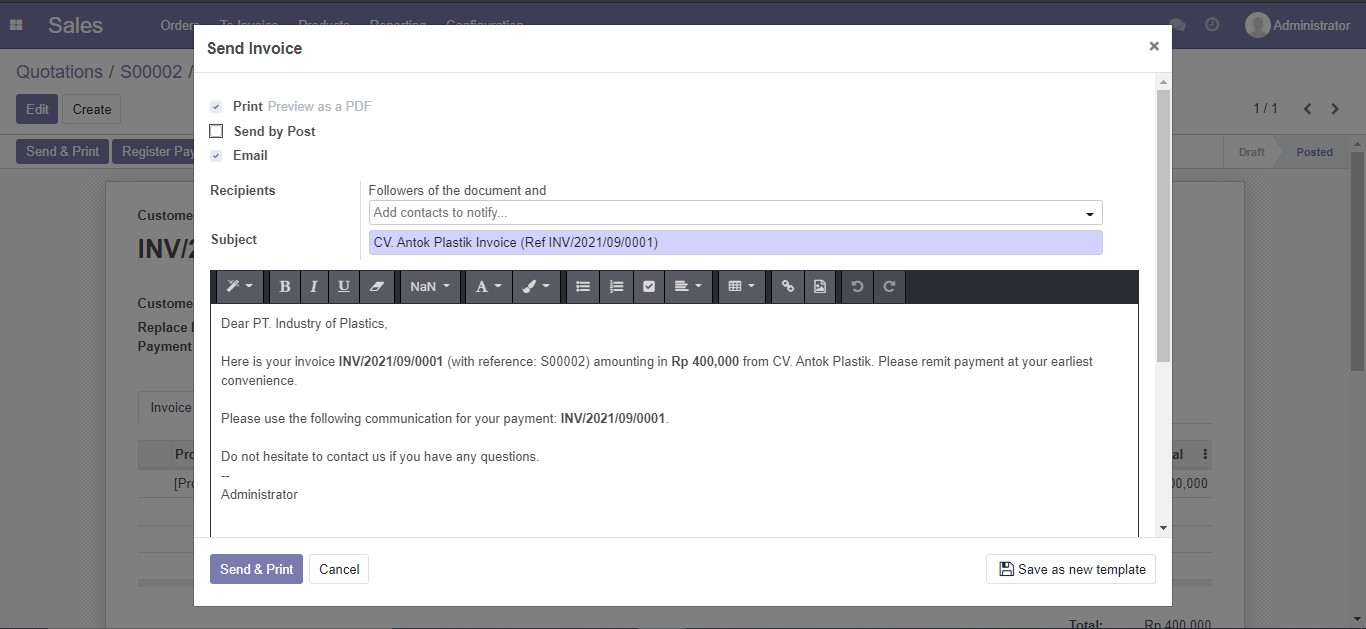 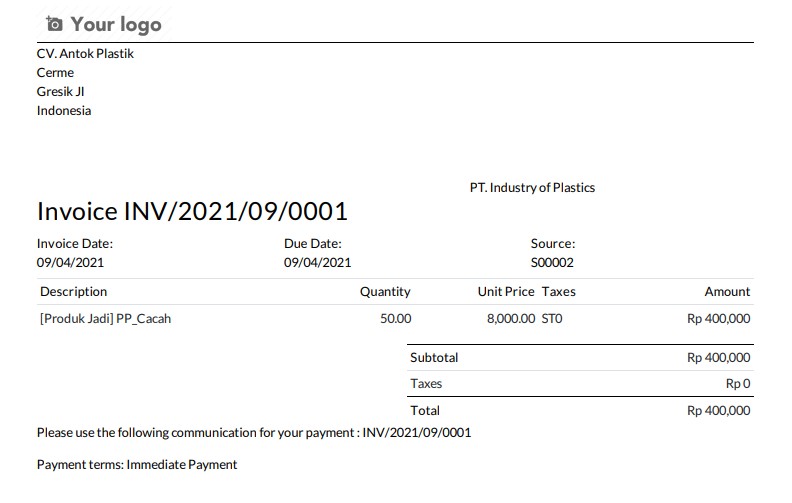 Gambar 5.35 Tampilan invoice dalam bentuk e-mailGambar 5.36 Tampilan invoice dalam bentuk cetakUji CobaPada bab ini akan dilakukan proses uji coba sistem terkait fitur-fitur modul Purchasing, Inventory, Manufacturing dan Sales yang telah dikonfigurasi sistem ERP Odoo. Uji coba nantinya akan diarahkan trainer kepada user pemegang sistem di perusahaan CV. Antok plastik. User akan diarahkan terkait hubungan modul satu dengan modul yang lain. Setiap user memegang satu komputer guna pengoperasian63sistem. Sistem tersebut nantinya akan dihubungkan melalui server kabel LAN untuk bisa terkoneksi ke browser. Pada tahap uji coba telah sesuai dengan rancangan yang dilakukan pada bab analisis dan desain. Pada CV. Antok plastik akan menjalankan sistem ini untuk kegiatan proses bisnis.ResponsibilitiesPada tahap ini menunjukkan tanggung jawab dalam tahap ujicoba setelah penerapan sistem ERP Odoo di CV. Antok plastik. Dapat dilihat pada tabel 5.3Tabel 5.3 Responsibilities64BAB 6 KESIMPULAN DAN SARANKesimpulanKesimpulan pada penelitian ini tentang implementasi sistem Odoo ERP pada CV. Antok plastik adalah sebagai berikut :Berdasarkan uji coba dan analisis yang telah dilakukan di CV. Antok Plastik dengan penggunaan aplikasi odoo, proses bisnis di CV. Antok Plastik menjadi lebih otomasi, dan juga memudahkan monitoring stok baik raw material maupun finish good. Teknologi informasi tersebut bisa membantu mempermudah dan menunjang beberapa aktivitas proses bisnis, mulai dari pembelian, produksi, penyimpanan dan penjualanModul sistem Odoo ERP yang akan di terapkan di CV. Antok plastikModul PurchasingPurchase OrderRequest for QuotationModul InventoryPenerimaan bahan bakuPengecekan hasil produksi di gudangModul ManufacturingManufacturing OrderModul SellsSales OrderQuotationDelivery NoteProduk dan hargaKondisi65Saranberikut :Saran yang diperoleh dari penelitian ini untuk kedepannya adalah sebagaiDalam konfigurasi modul ini masih minim diterapkan oleh perusahaan sehingga bisa dikembangkan dengan metode yang lebih baik lagiPenelitian ini hanya terbatas dalam membahas modul mungkin bisa dikembangkan dalam modul sistem Odoo ERP yang lain.66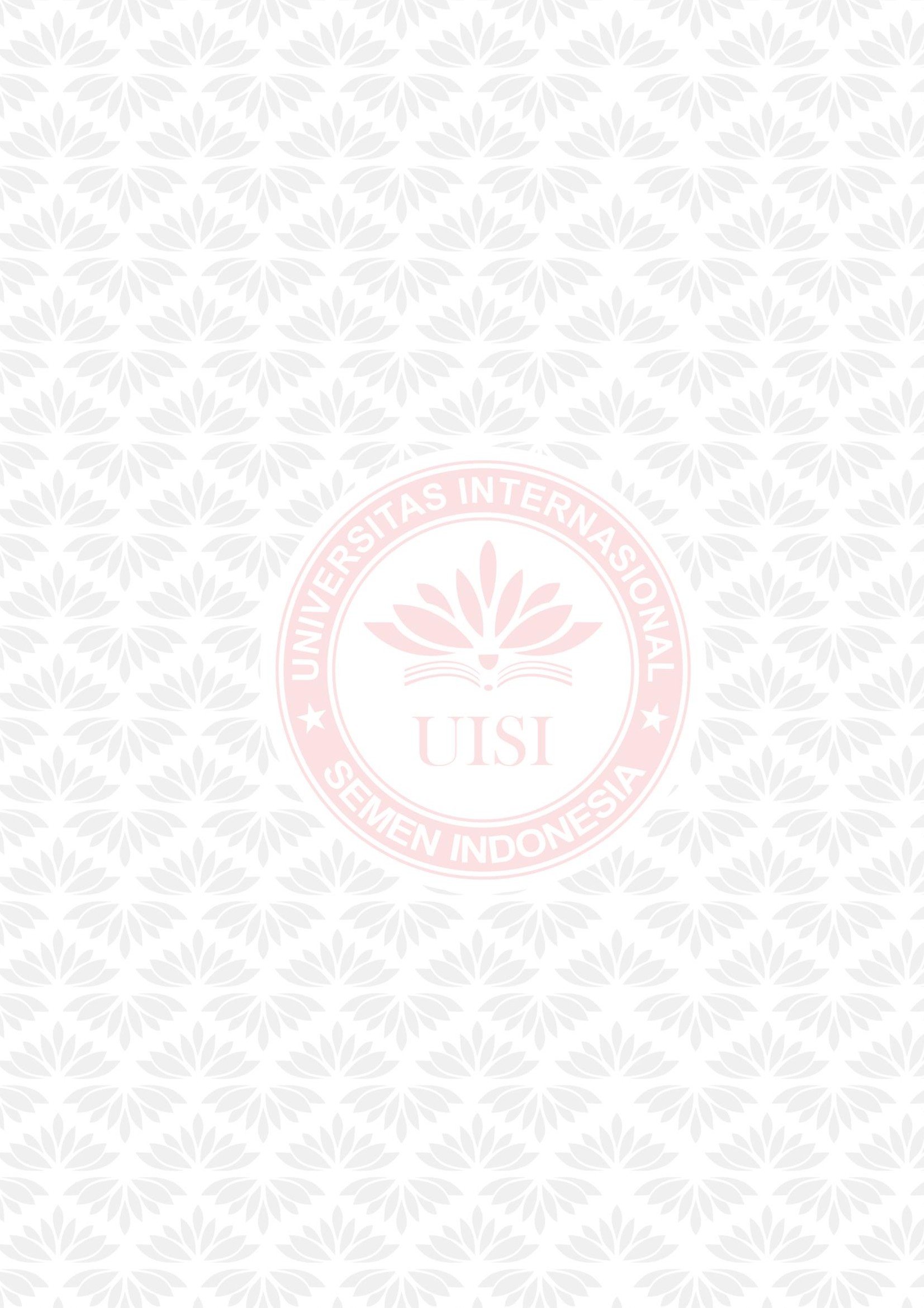 DAFTAR PUSTAKAPratiwindya, d. (2016). IMPLEMENTASI ENTERPRISE RESOURCE PLANNING (ERP) PADA SISTEM PEMBELIAN, PERSEDIAAN, PENJUALAN DAN CUSTOMER RELATIONSHIP MANAGEMENT (CRM) (STUDI KASUS : JAYA UTAMA MOTOR). Seminar NasionalSains dan Teknologi , 9.Purmasari. (2018 ). PERANCANGAN SISTEM ENTERPRISE RESOURCE PLANNING (ERP) DI PERUSAHAAN KARYA CIPTA BUANA SENTOSA MENGGUNAKAN OPENBRAVO. Jurnal Matrix, Vol. 8, No. 3 , 7.Puspitasai, R. (2020). KONFIGURASI FREE OPEN SOURCE ENTERPRISE RESOURCE PLANNING (ERP) MENGGUNAKAN ERPNEXT PADA MODUL SELLING, BUYING DAN ACCOUNTING (STUDI KASUS PT. SWADAYA GRAHA). 11.Rahayu, R. G. (t.thn.). Mari Berlatih Microsoft Excel 2010 . Rahayu.raddini. Rosmalina,	d.	(2018).	PERANCANGAN	ENTERPRISE	RESOURCEPLANNING (ERP) UNTUK MENUNJANG FUNGSI BISNIS DI PT.SELECTRIX INDONESIA . Jurnal Infotronik Volume 3, No. 2 , 9.Tania Rama Nofri, d. (2015). RANCANGAN IMPLEMENTASI ENTERPRISE RESOURCE PLANNING (ERP) PT WORLD YAMATEX SPINNING MILLS BANDUNG MENGGUNAKAN OPENBRAVO. Jurnal OnlineInstitut Teknologi Nasional , 12.Tono Hartono, S. M. (2017). PERANCANGAN SISTEM INFORMASI MANAJEMEN WAREHOUSE BERBASIS INTRANET DALAM PENYIMPANAN DAN PERSEDIAAN MATERIAL PADA PT. LEN INDUSTRI (PERSERO) BANDUNG . 20.Tono Hartono, S. M. (t.thn.). PERANCANGAN SISTEM INFORMASI MANAJEMEN WAREHOUSE BERBASIS INTRANET DALAM PENYIMPANAN DAN PERSEDIAAN MATERIAL PADA PT. LENINDUSTRI (PERSERO) BANDUNG. Bandung : Universitas Komputer Indonesia, Bandung.Wibisono, S. (2005). ENTERPRISE RESOURCE PLANNING (ERP) SOLUSISISTEM INFORMASI TERINTEGRASI . Jurnal  Teknologi  Informasi Dinamik Volume X, No. 3 : 150 - 159 ISSN : 0854-9524, 10.Y.Kusuma, d. (t.thn.). ANALISIS SISTEM MANAJEMEN PERGUDANGAN PADA CV. SULAWESI PRATAMA MANADO. 10.67LAMPIRANLampiran 1. Hasil Wawancara 1Senin, 14 Juni 2021Pak Hariyanto (Owner CV. Antok plastik)Menjelesakan terkait penelitian sebagai tugas akhir skripsi kepada pak har selaku pemilik CV. Antok plastik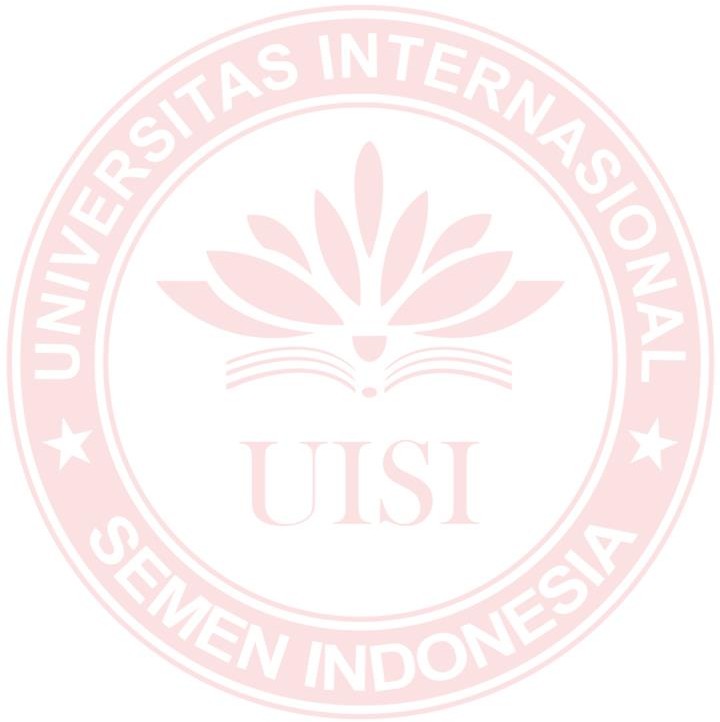 Penjelasan proses bisnis yang ada di perusahaan CV. Antok plastikPenjelasan mengenai sistem yang saat ini sedang di jalankan oleh CV. Antok plastikPenjelasan data yang dibutuhkan untuk penelitianData penjualan CV. Antok plastikData customerDaftar hargaRekap pesananRekap penjualanSkema penjualan yang ada di CV. Antok plastik saat iniData pembelian CV. Antok plastikData supplierRekap pembelianDaftar hargaStok di gudangSkema pembelian yang ada di CV. Antok plastik saat iniMenjelaskan mengenai sistem ERP Odoo dan sinkronasi terhadap data yang ada di perusahaan CV. Antok plastikApa itu Odoo?Apa saja yang bisa dikerjakan oleh ERP Odoo untuk CV. Antok plastikBagaimana sistem ERP Odoo berjalan sesuai dengan proses bisnis perusahaanLampiran 2. Hasil Wawancara 2Senin, 14 Juni 2021Pak Yadi (Bagian Pengadaan CV. Antok plastik)Pengambilan data yang saat ini dijalankan di CV. Antok plastikDaftar hargaData supplierData cutomerData pembelianData penjualanStok di gudangPenjelasan proses pembelian barang hingga proses penjualan mulai dari pengecekan stok di gudangPencatatan ke dalam microsoft excel sebagai report pembelianLampiran 3. Laporan Implementasi ERPSummaryCV. Antok plastik adalah usaha jasa penggilingan plastik yang akan diolah menjadi cacah plastik. Berdiri sejak tahun 2006 dimana telah banyak memiliki relasi antara supplier dan customer. Usaha ini dijalankan oleh Pak Har yang berlokasi di Gresik, Jawa Timur. Perusahaan ini memiliki gudang yang cukup luas untuk menyimpan bahan baku dan hasil produksi. Perusahaan ini memiliki beberapa pekerja dalam membantu aktivitas perusahaan. Mulai dari bagian pengadaan, bagian penjualan, bagian produksi dan bagian cleansing produk. Dalam proses penggilingan plastik CV. Antok plastik biasa menggiling dengan kuantitas kurang lebih satu ton per hari. Hal itu yang membuat perusahaan ini semakin tahun terus berkembang. Dalam mencatat data penjualan dan pembelian perusahaan ini menggunakan bantuan microsoft excel sebagai lembar kerja. Setelah berkembangnya jaman yang semakin canggih CV. Antok plastik membutuhkan sistem informasi dalam mendukung proses bisnisnya. Di dalam penggunaan teknologi informasi akan mengatur proses berjalannya pembelian, penyimpanan stock, produksi dan penjualan. Setelah adanya diskusi dengan pemilik CV. Antok plastik bersedia untuk menerapkan sebuah sistem informasi yang dikembangkan. Penerapan sistem tersebut berkaitan dengan ERP yang nantinya dapat mendukung proses bisnis perusahaanTujuan implementasi sistem ERP Odoo di CV. Antok plastik adalah sebagai berikut:Penggunaan sistem mempermudah jalannya proses bisnis CV. Antok plastik dengan otomatis dalam penginputan dan pengkontrolan yang lebih mudahMeningkatkan produktivitas dalam proses pembelian dan penjualanMempermudah pemilik usaha dalam analisa laporn penjualan, laporan pembelian dan keuntungan perusahaanLampiran 4. Data Pembelian Bahan Baku dari SupplierLampiran 5. Quotation atau penawaran kepada customer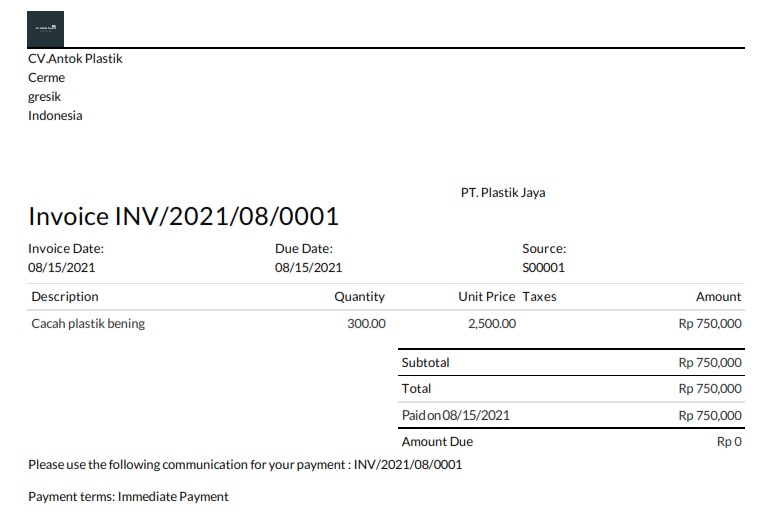 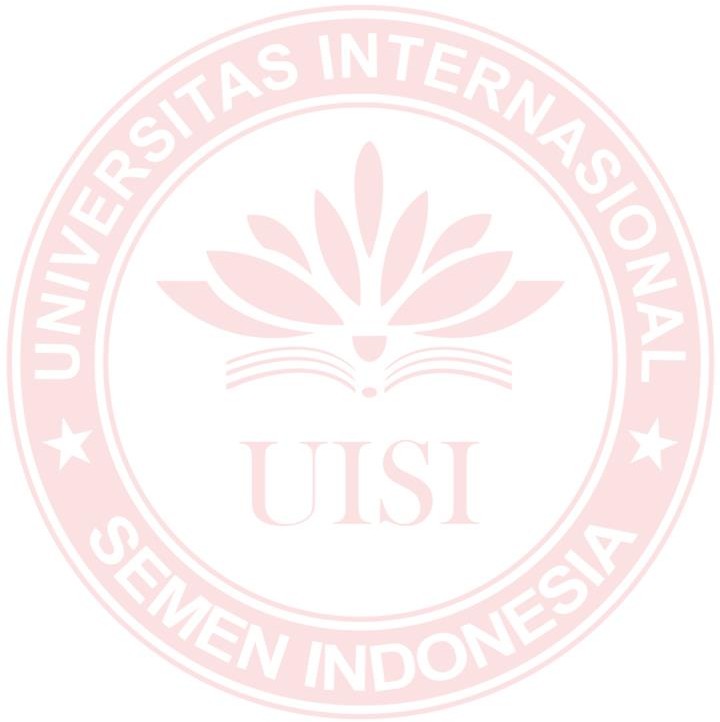 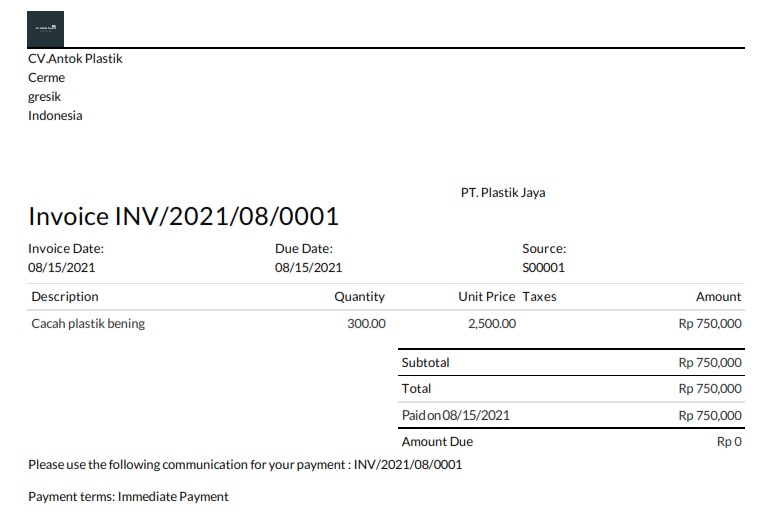 Lampiran 6. Sistem ERP Pada Odoo CV. Antok Plastik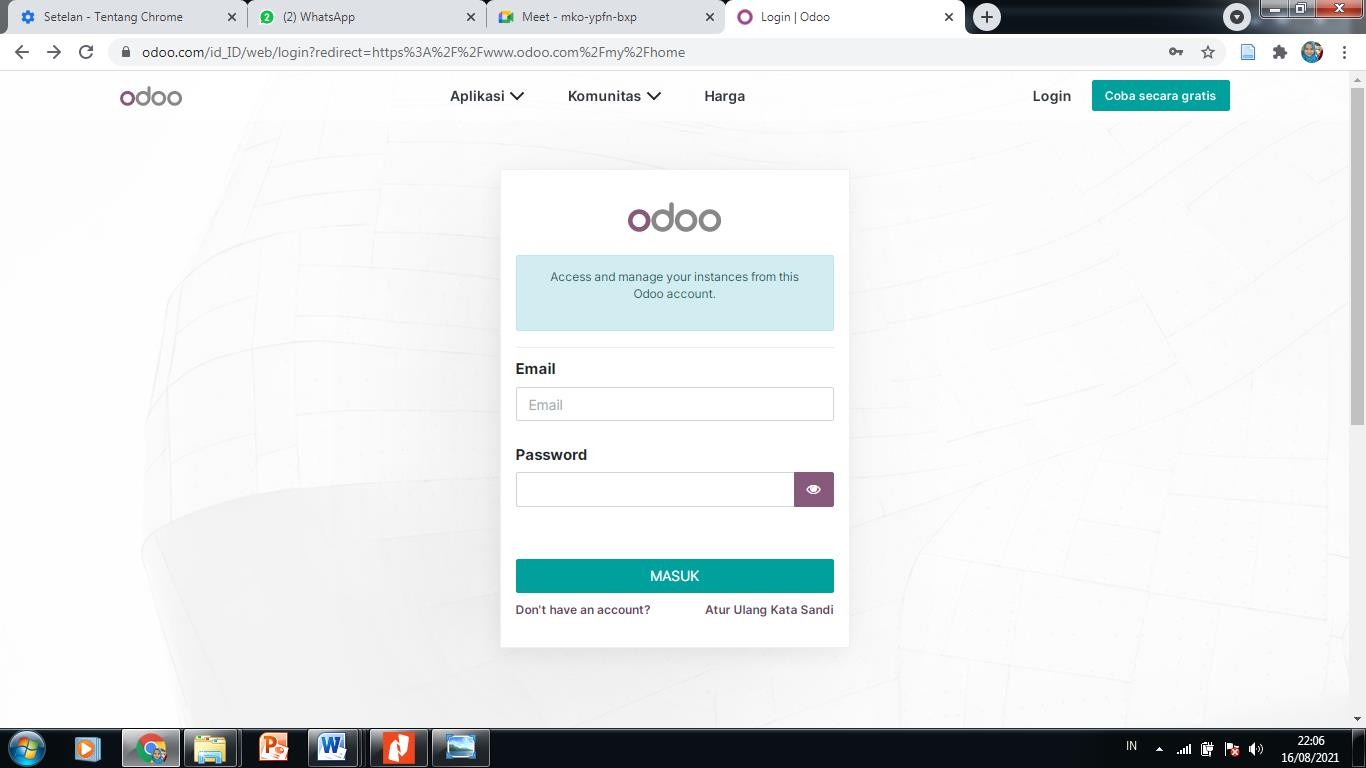 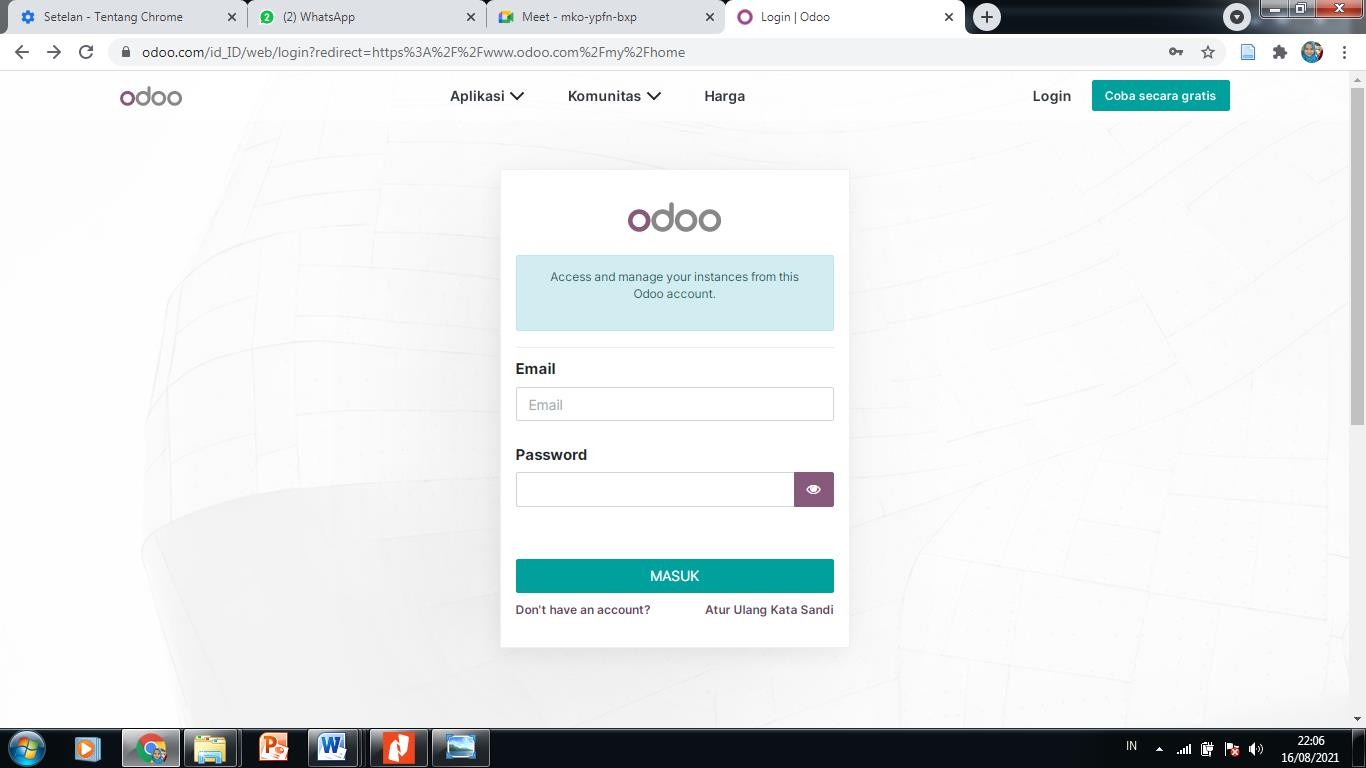 Lampiran 7. Tampilan Users Setting Pada Odoo CV. Antok Plastik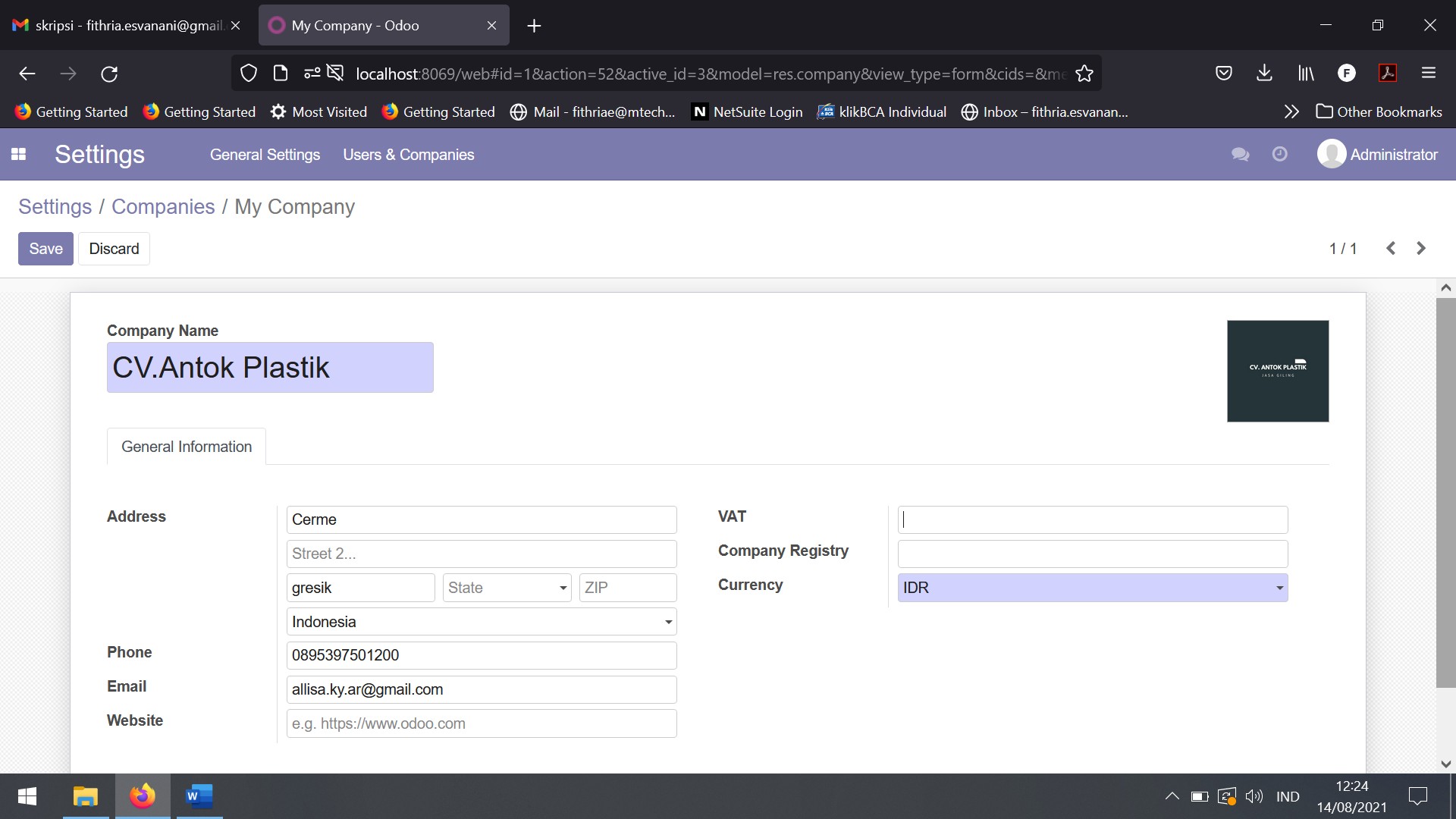 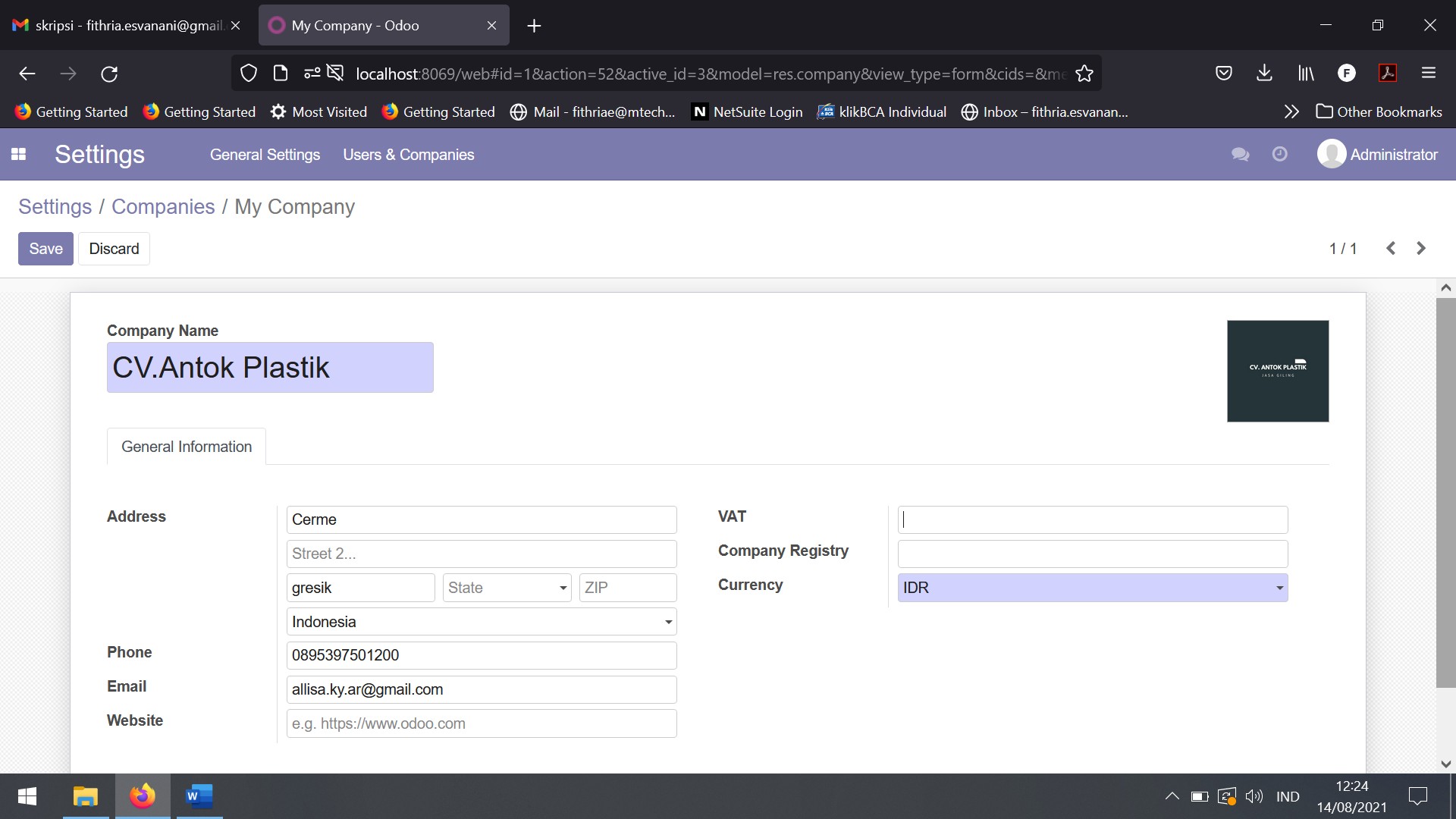 Lampiran 8. Tampilan Users Setting Pada Odoo CV. Antok Plastik (lanjutan)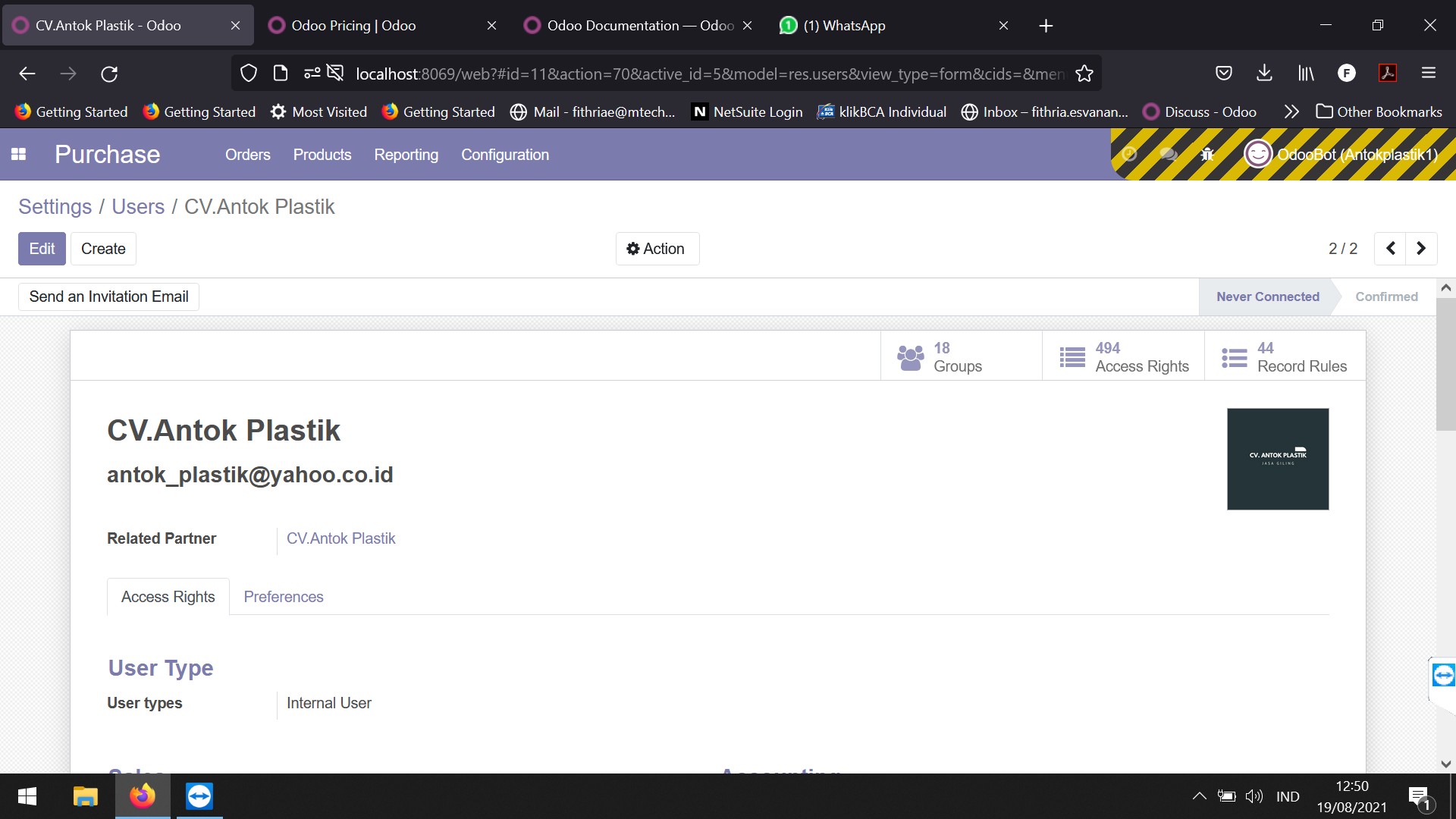 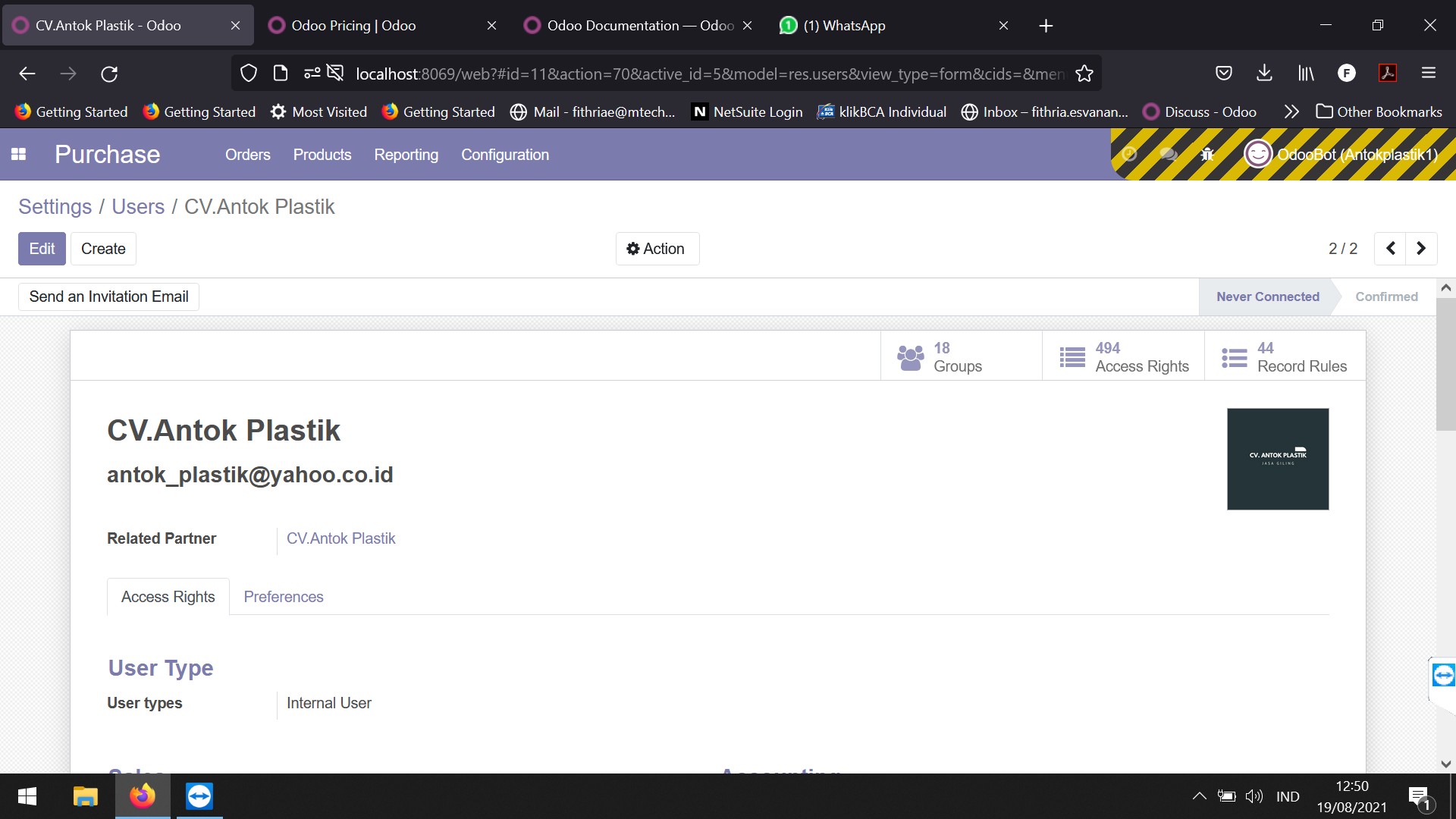 Lampiran 9. Tampilan Modul Inventory Overview – Receipts Pada Odoo CV. Antok Plastik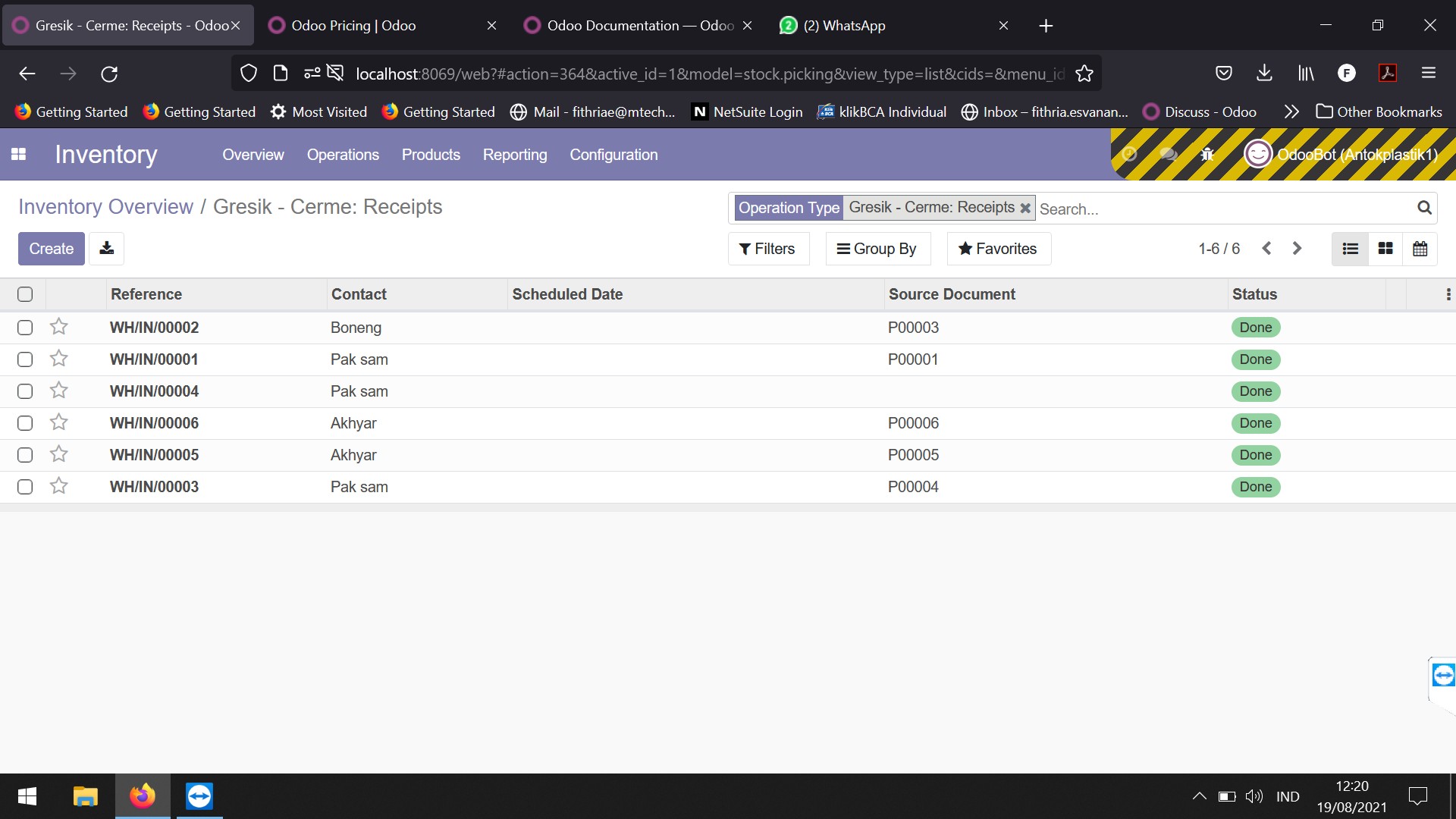 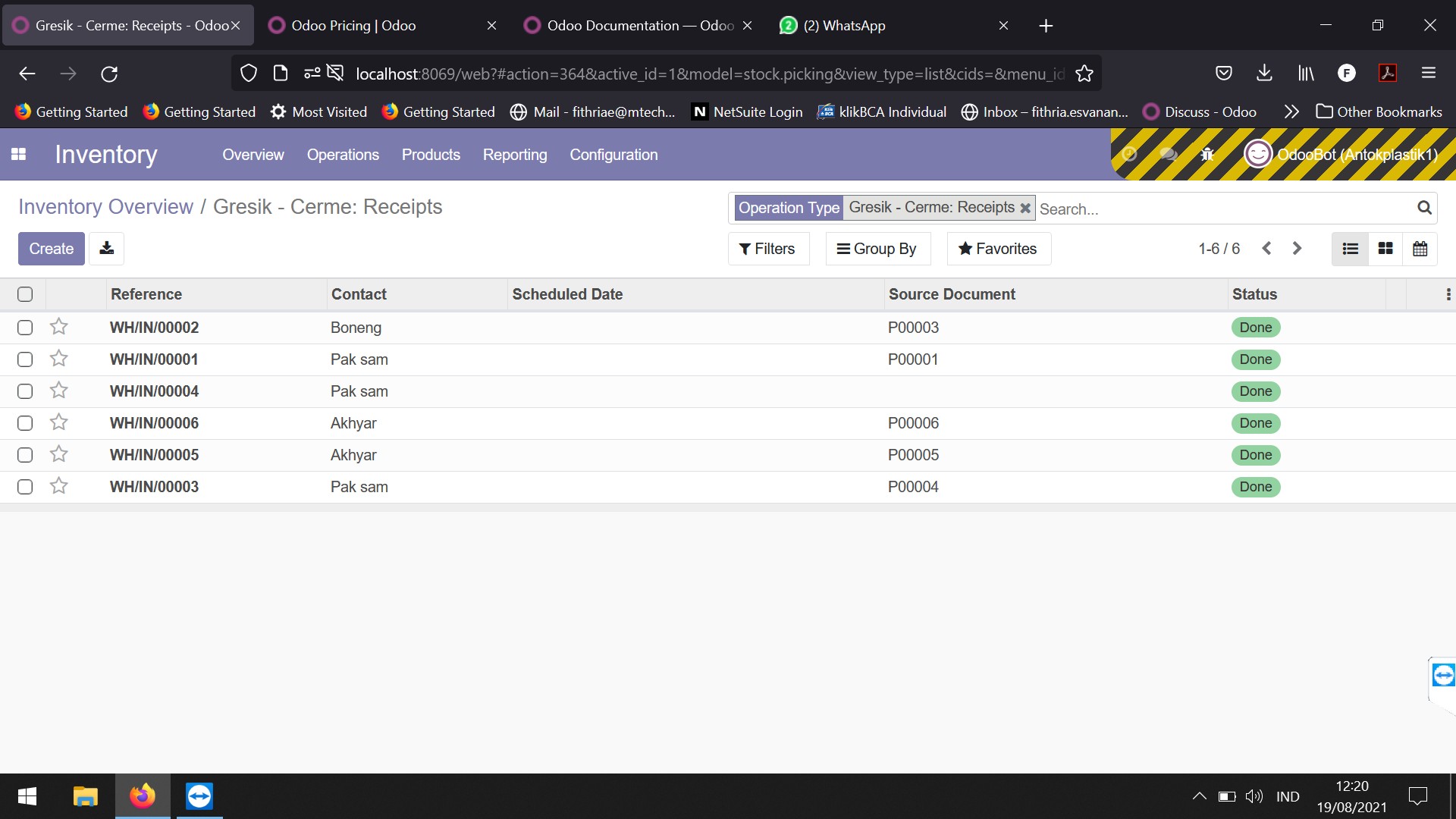 Lampiran 10. Tampilan Modul Inventory Overview – Delivery Orders Pada Odoo CV. Antok Plastik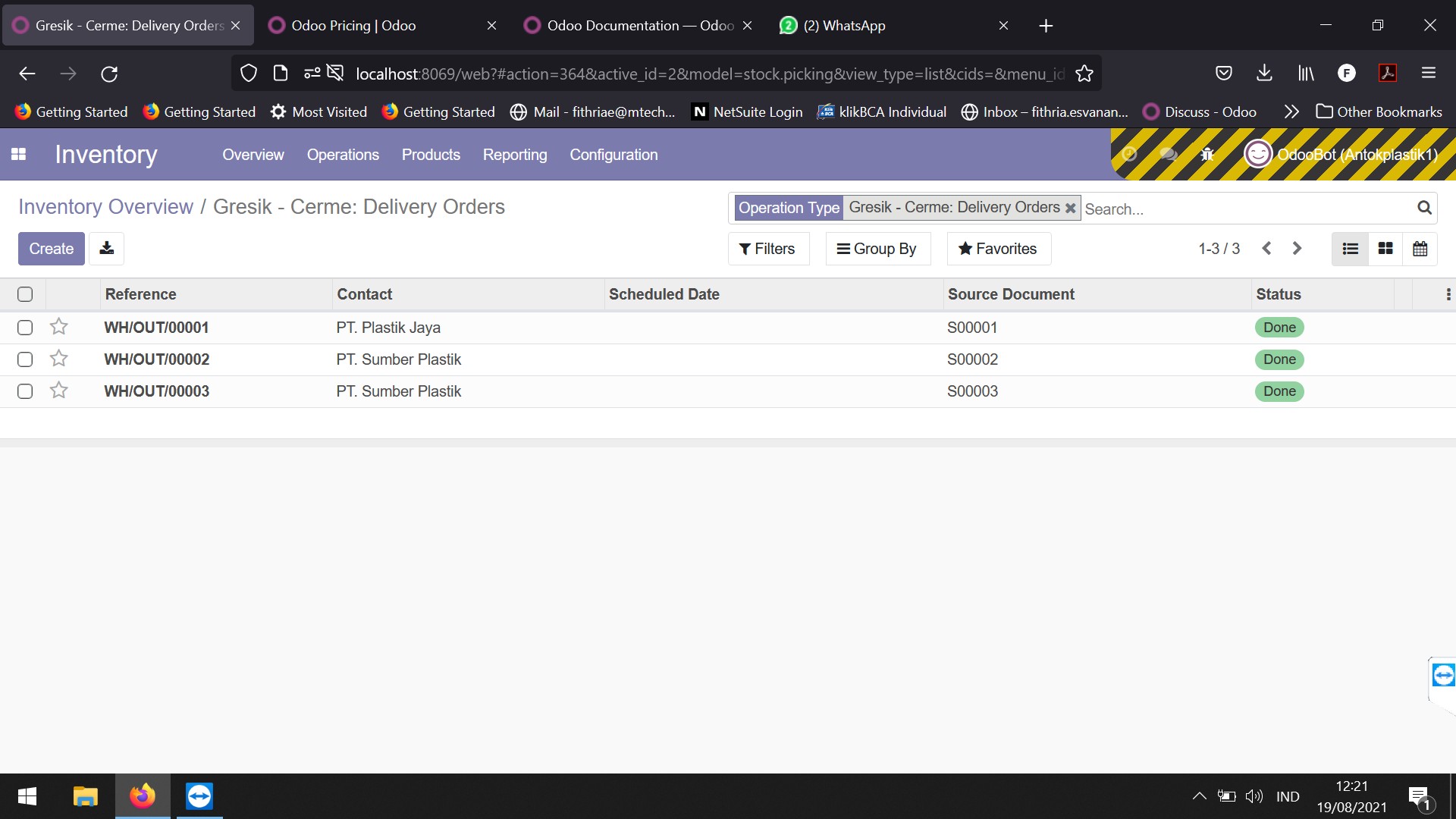 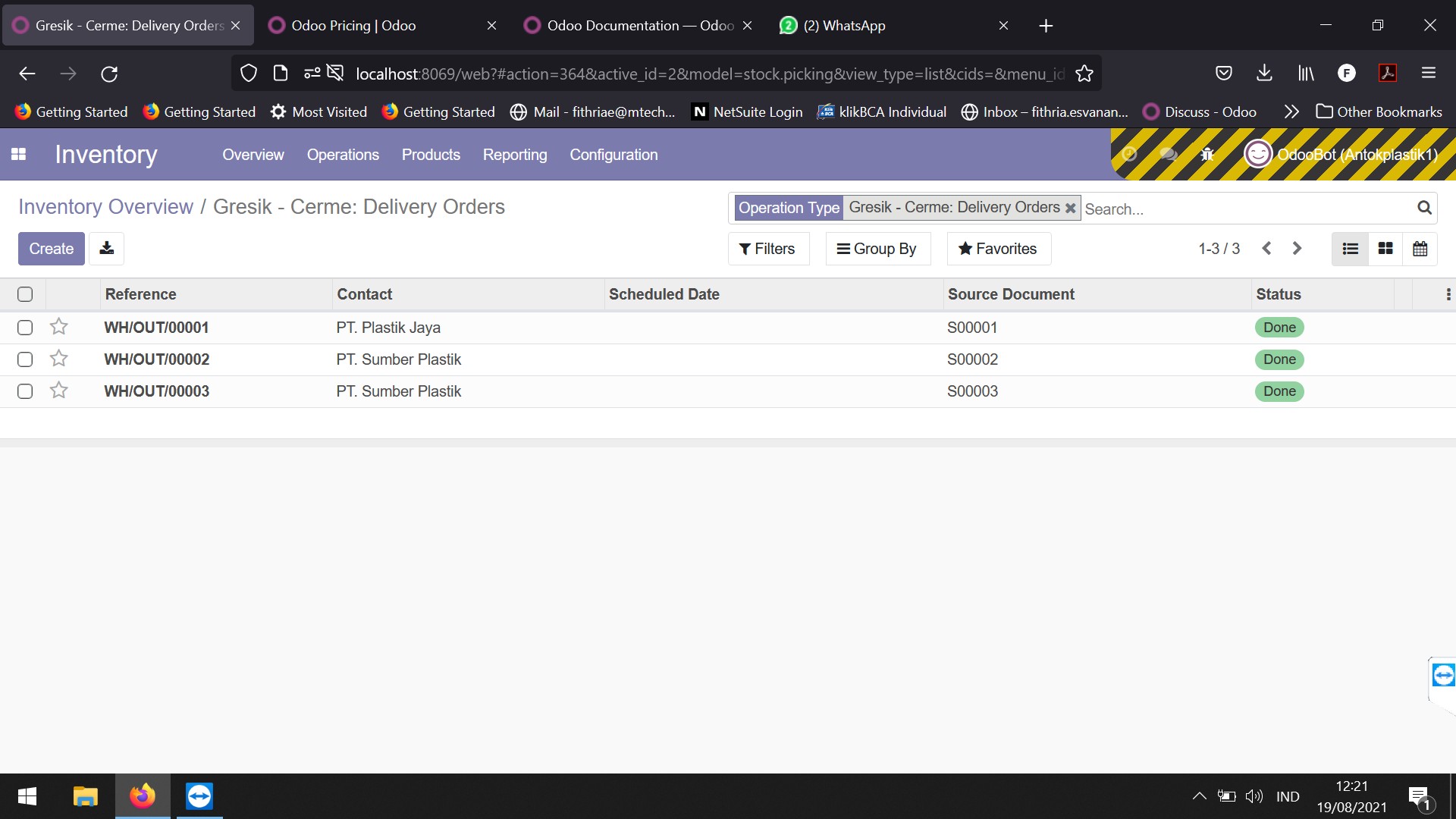 Lampiran 11. Tampilan Modul Inventory Overview – Manufacturing Pada Odoo CV. Antok Plastik (1)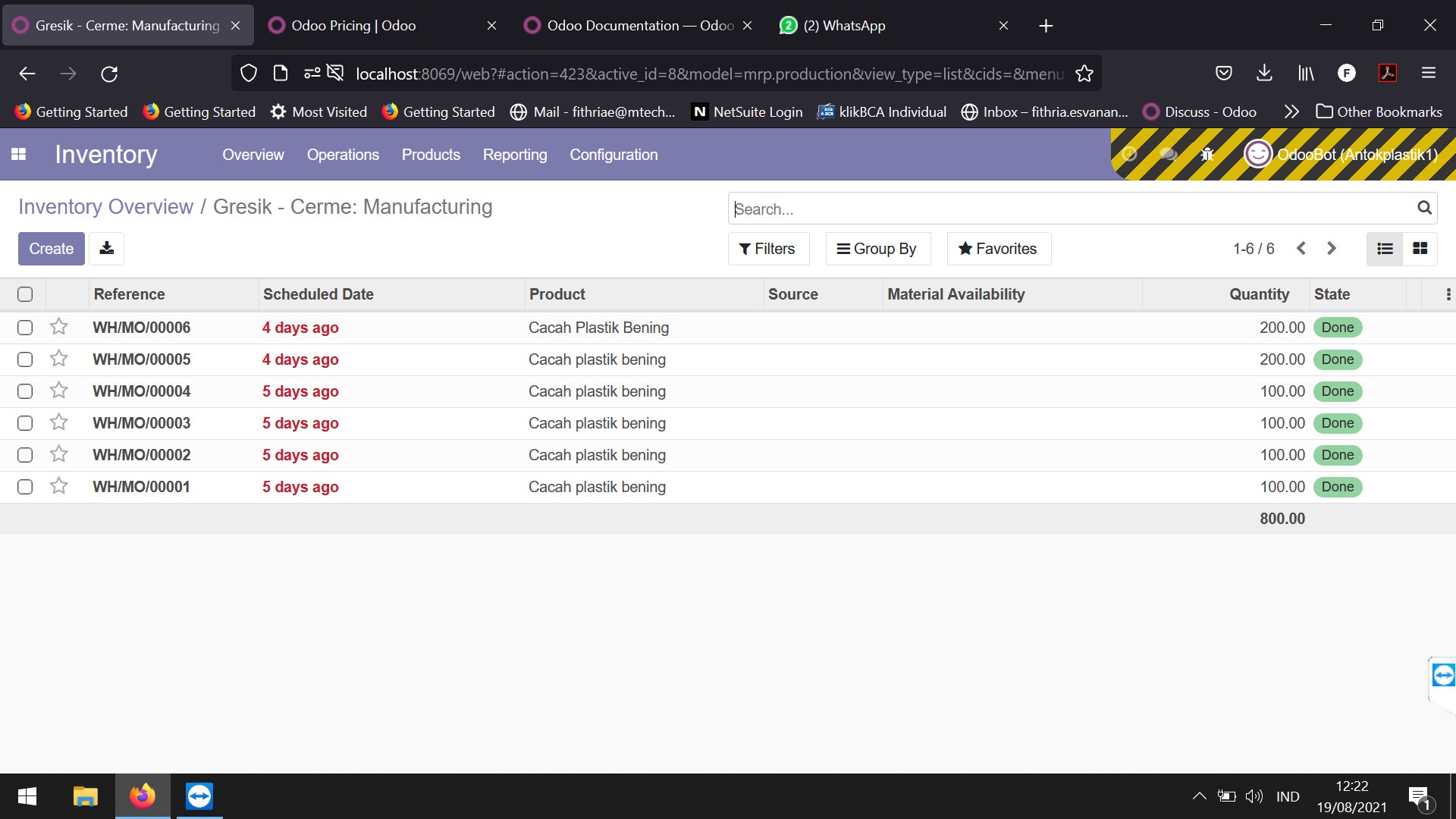 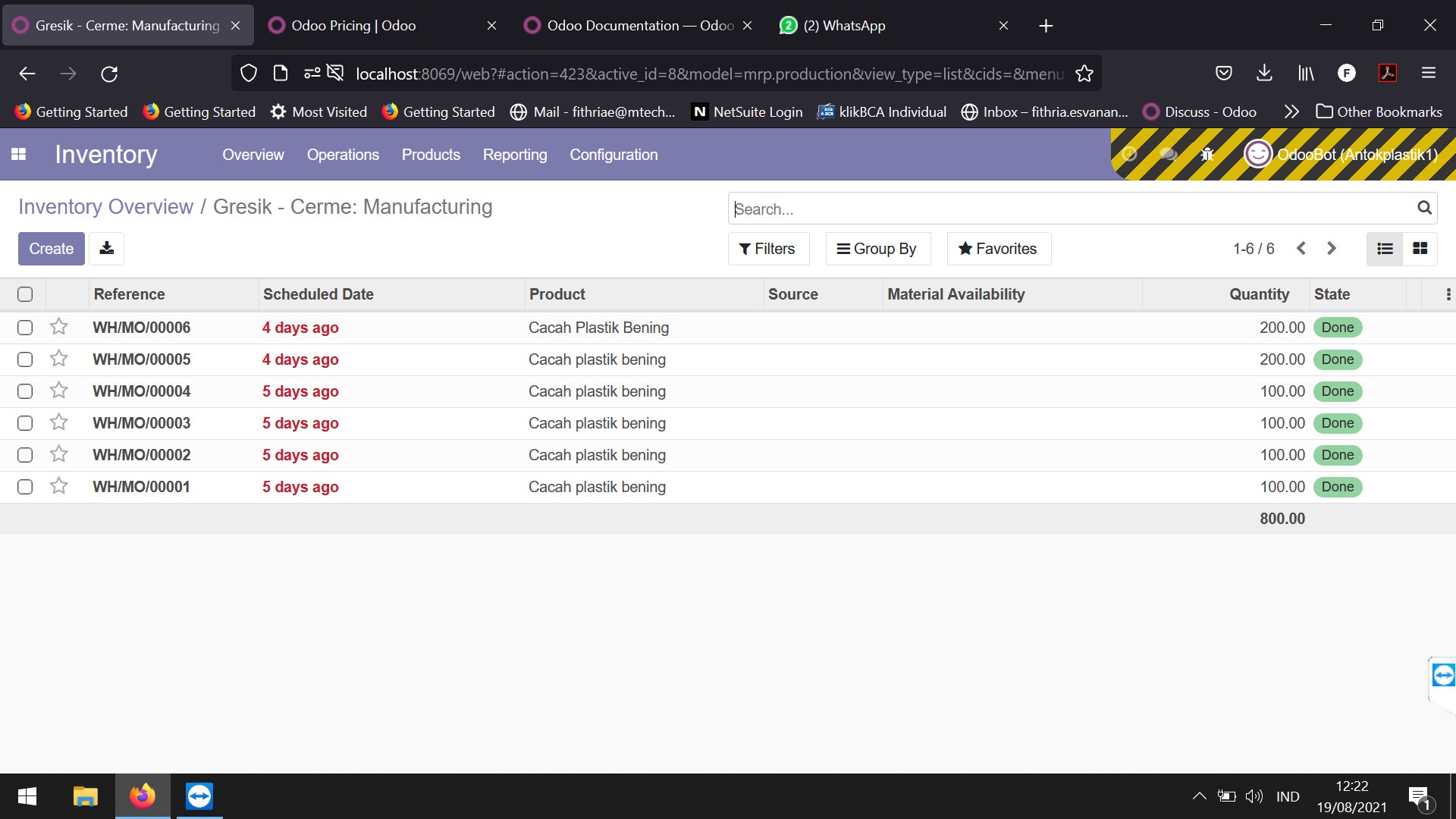 Lampiran 12. Tampilan Modul Inventory Overview – Manufacturing Pada Odoo CV. Antok Plastik (2)Lampiran 13. Tampilan Modul Sales Pada Odoo CV. Antok Plastik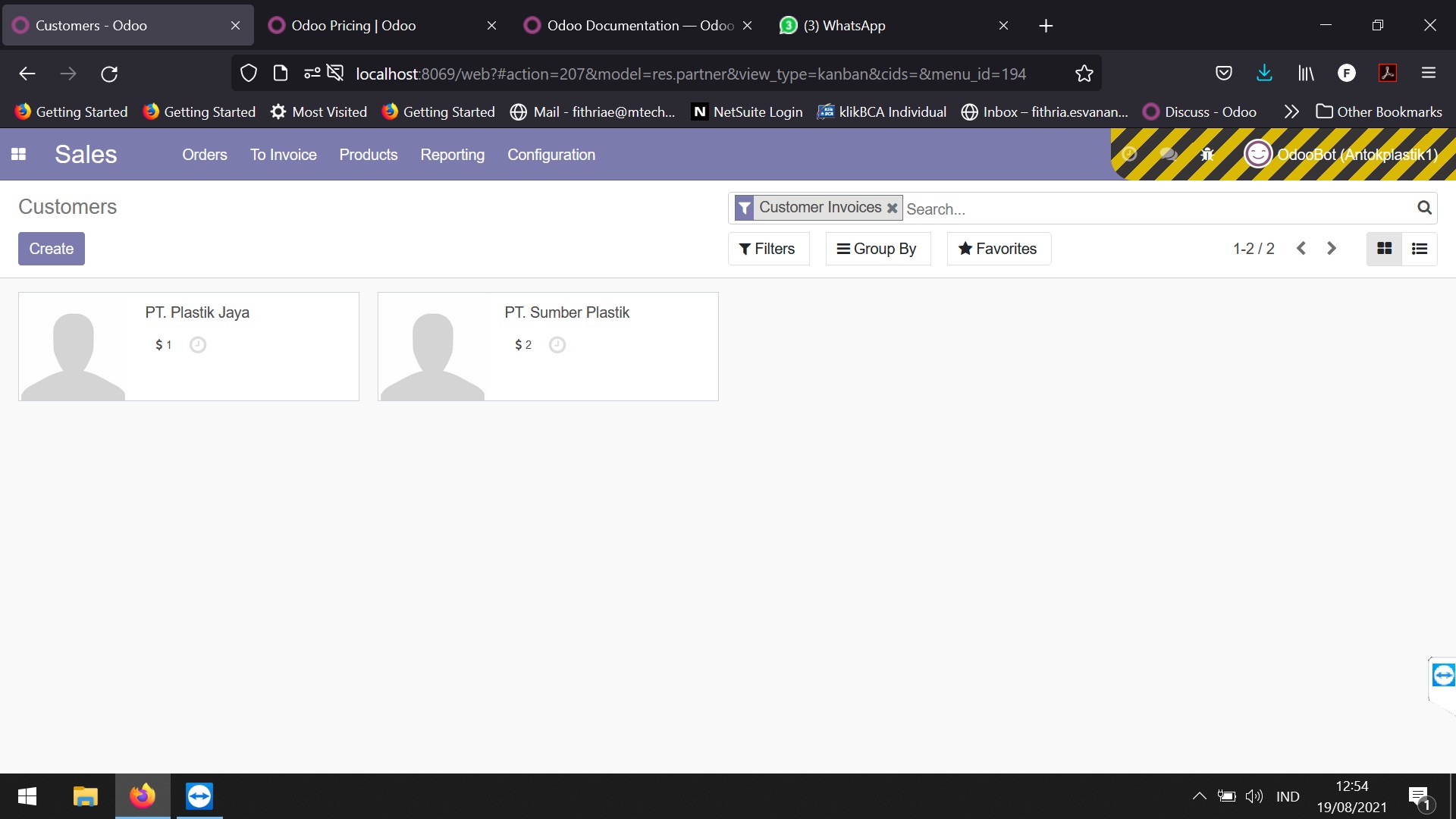 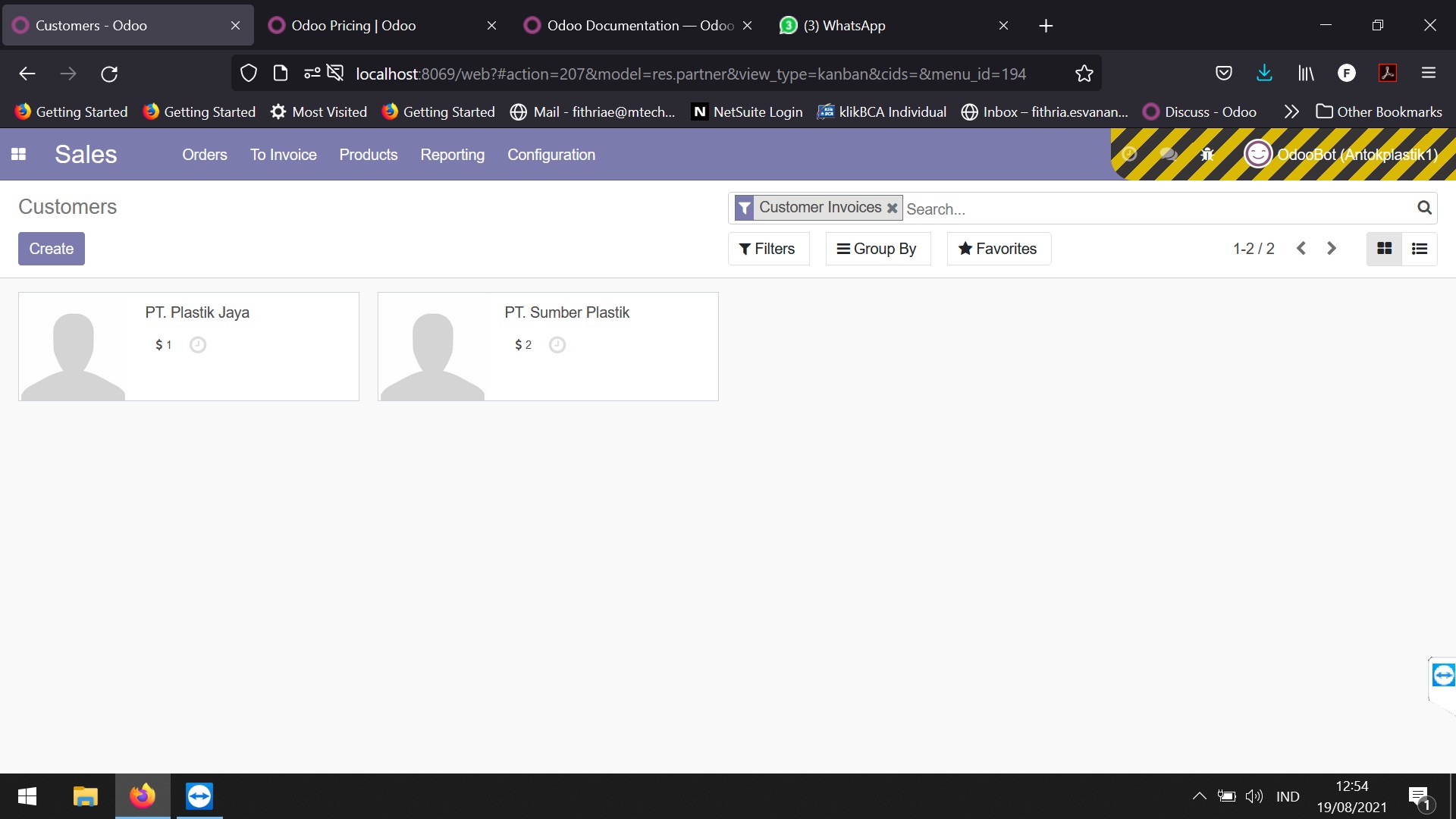 Lampiran 14. Tampilan Modul Sales Analysis Pada Odoo CV. Antok Plastik (1)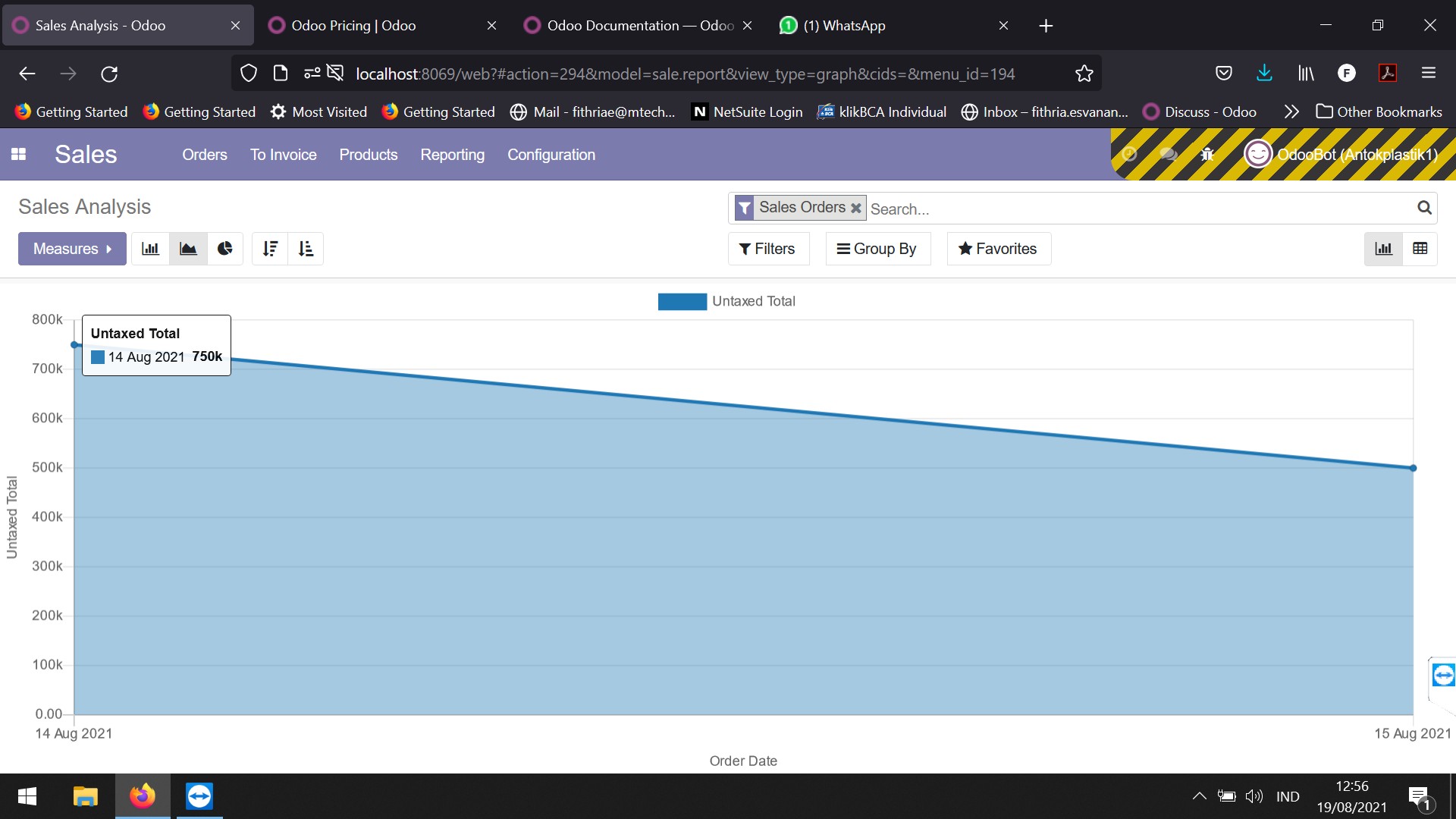 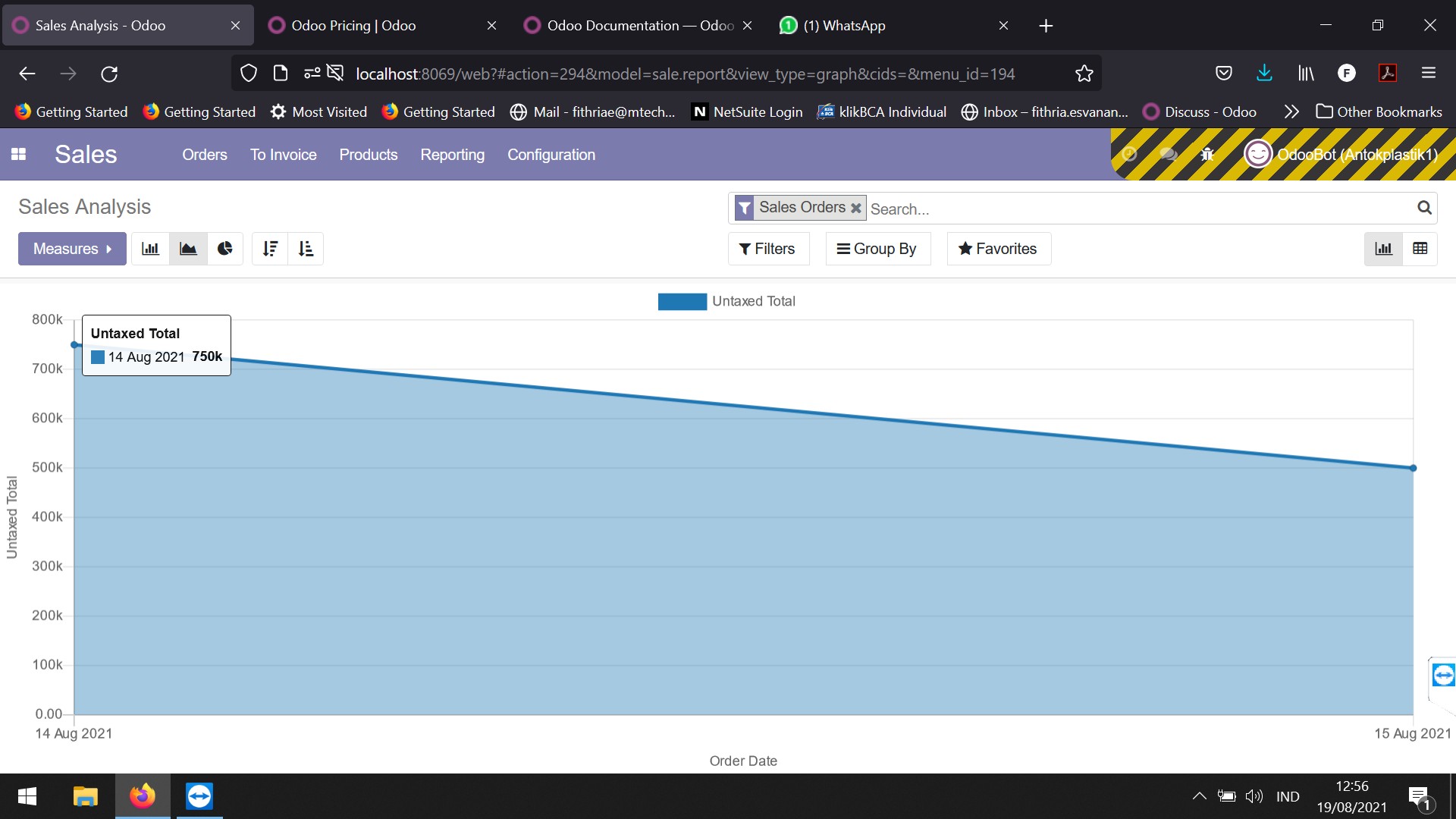 Lampiran 15. Tampilan Modul Sales Analysis Pada Odoo CV. Antok Plastik (2)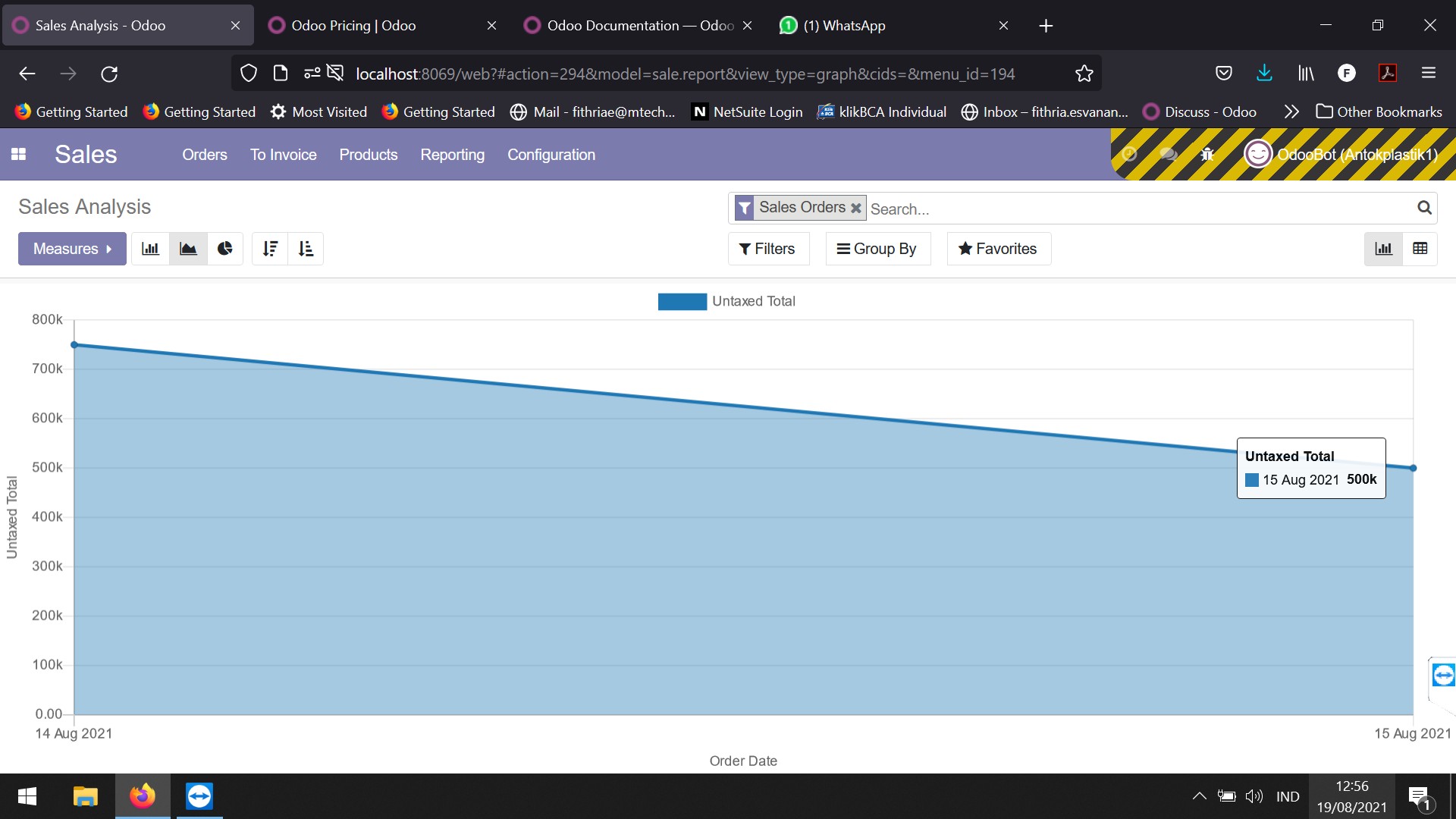 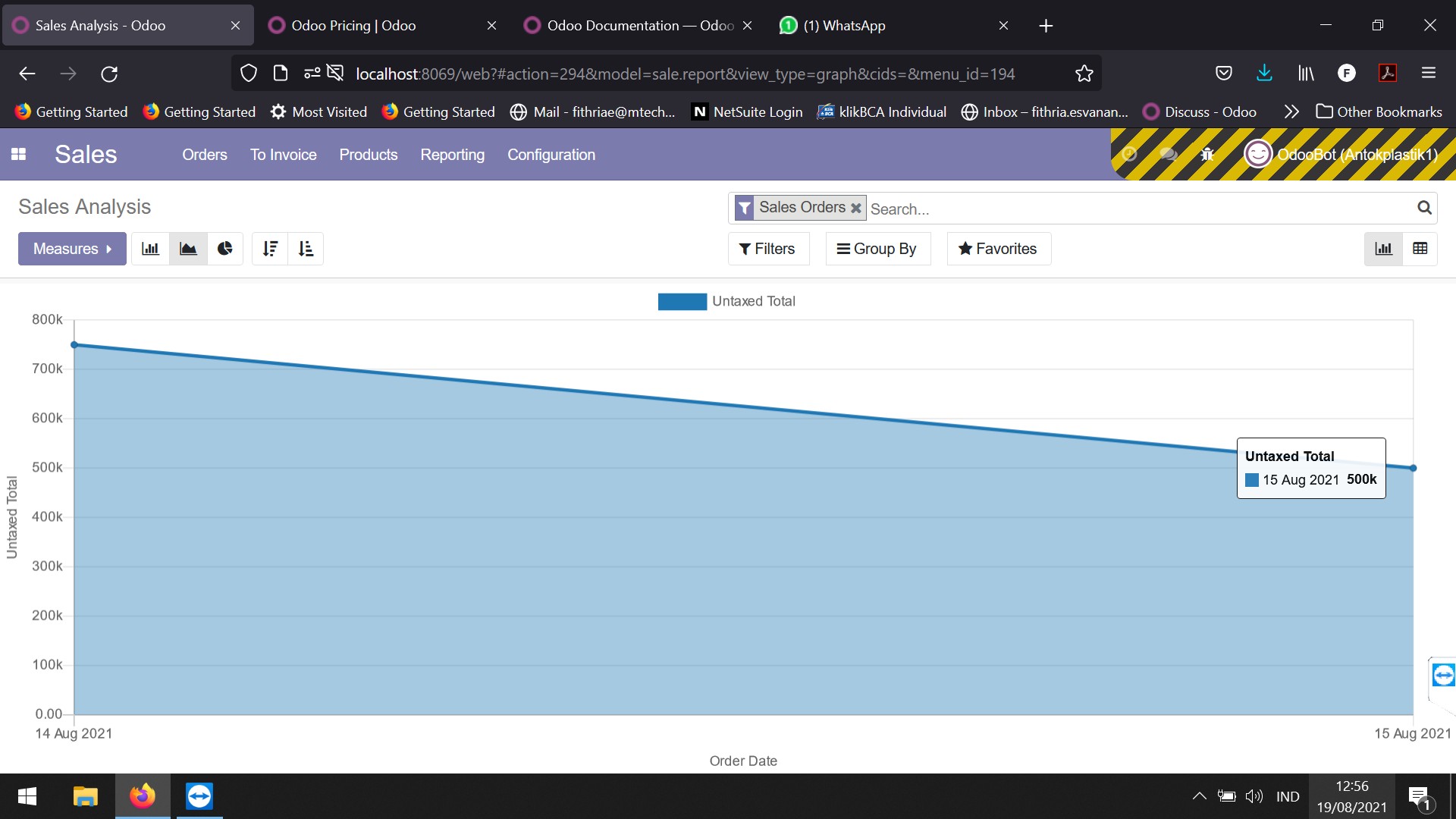 Lampiran 16. Tampilan Modul Purchase Pada Odoo CV. Antok Plastik (1)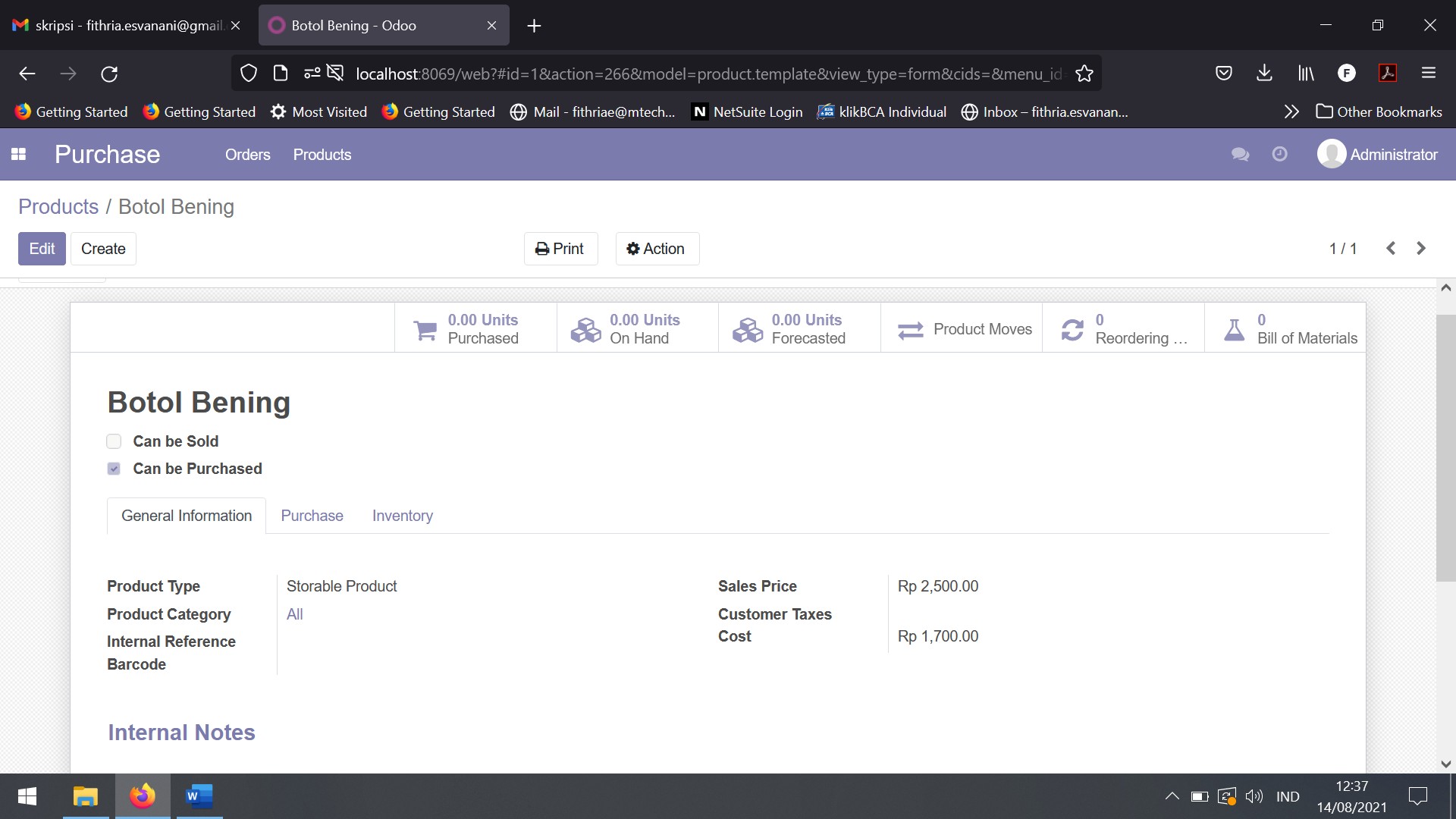 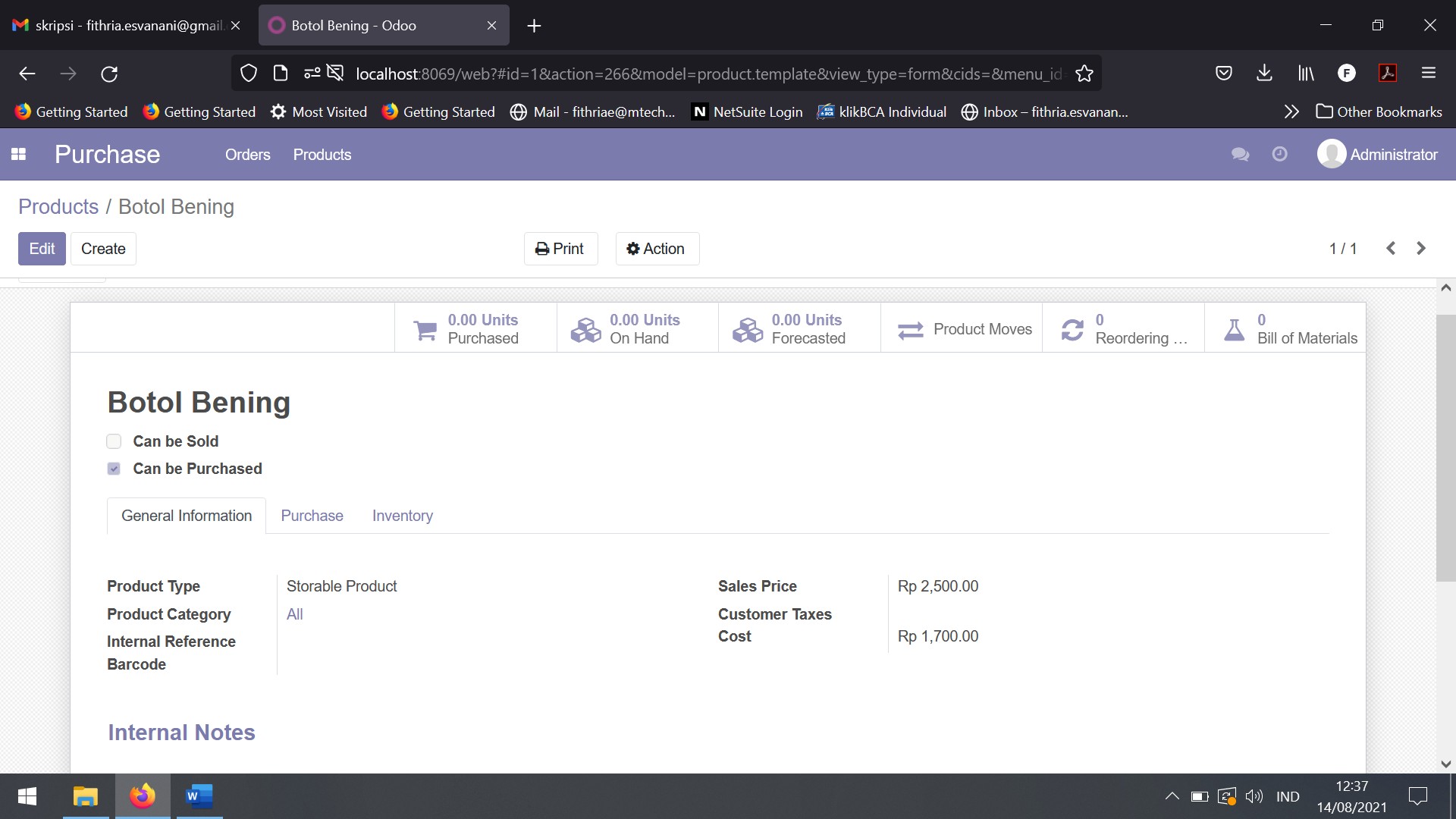 Lampiran 17. Tampilan Modul Purchase Pada Odoo CV. Antok Plastik (2)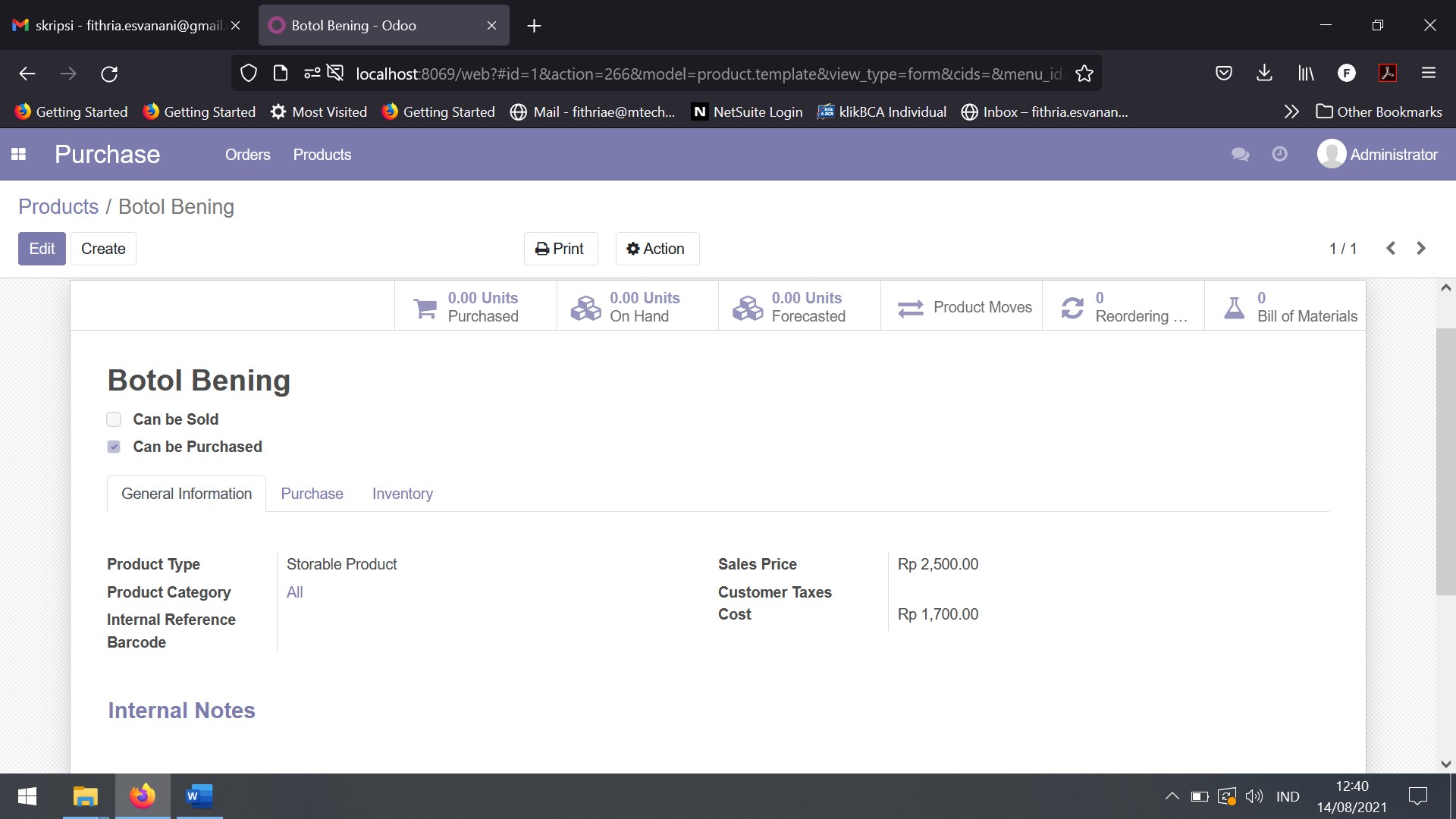 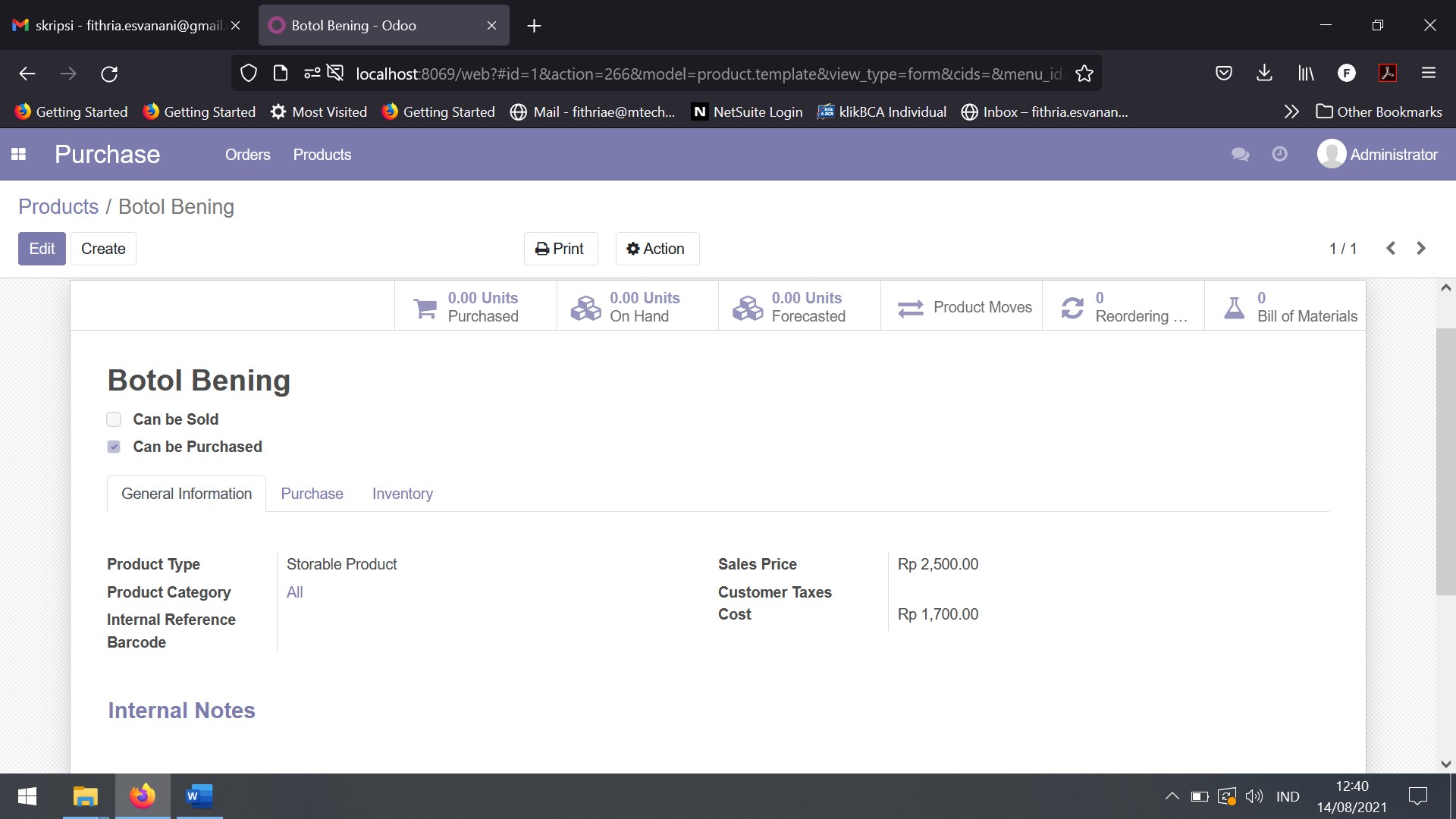 Lampiran 18. Tampilan Modul Purchase Pada Odoo CV. Antok Plastik (3)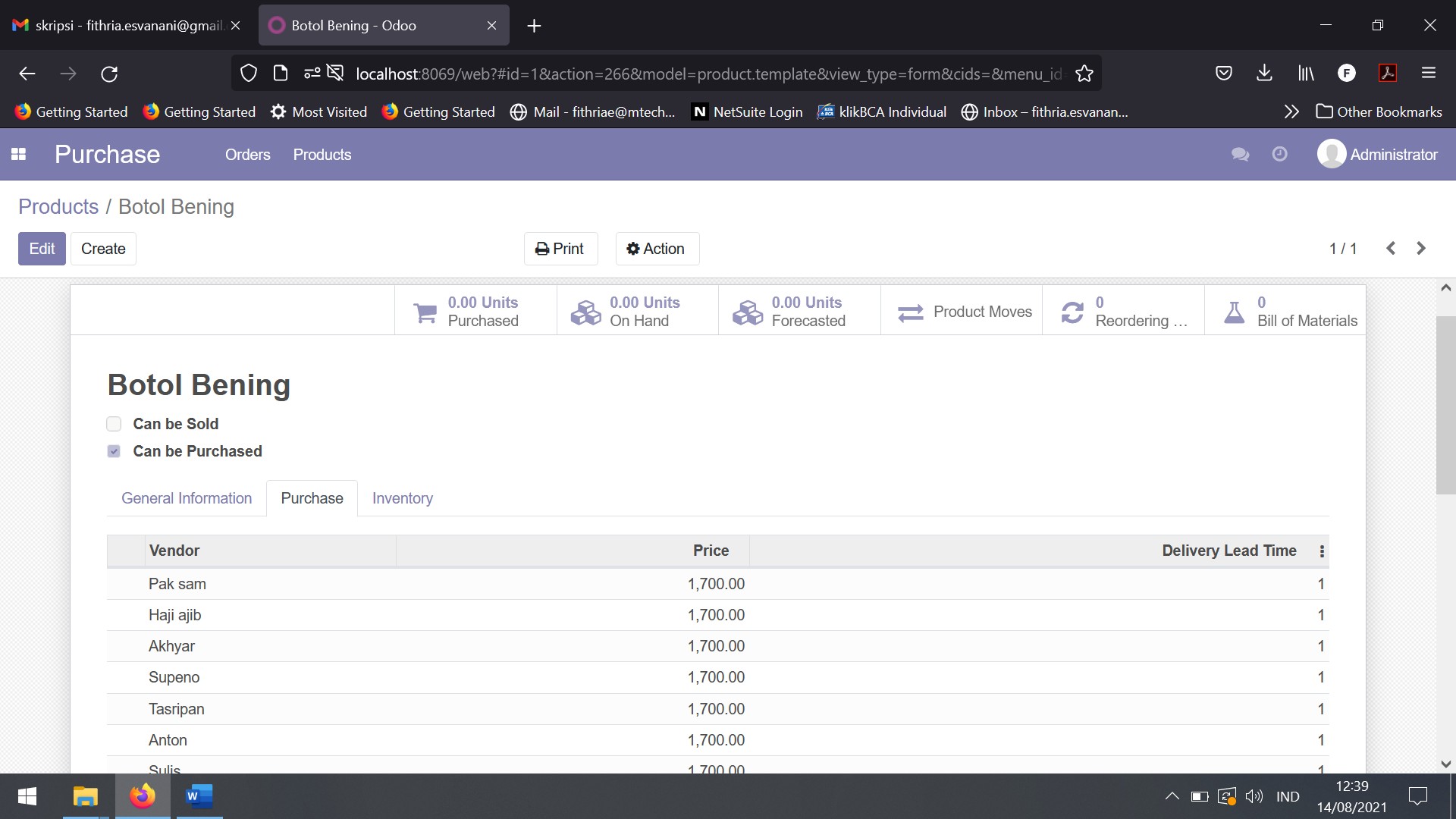 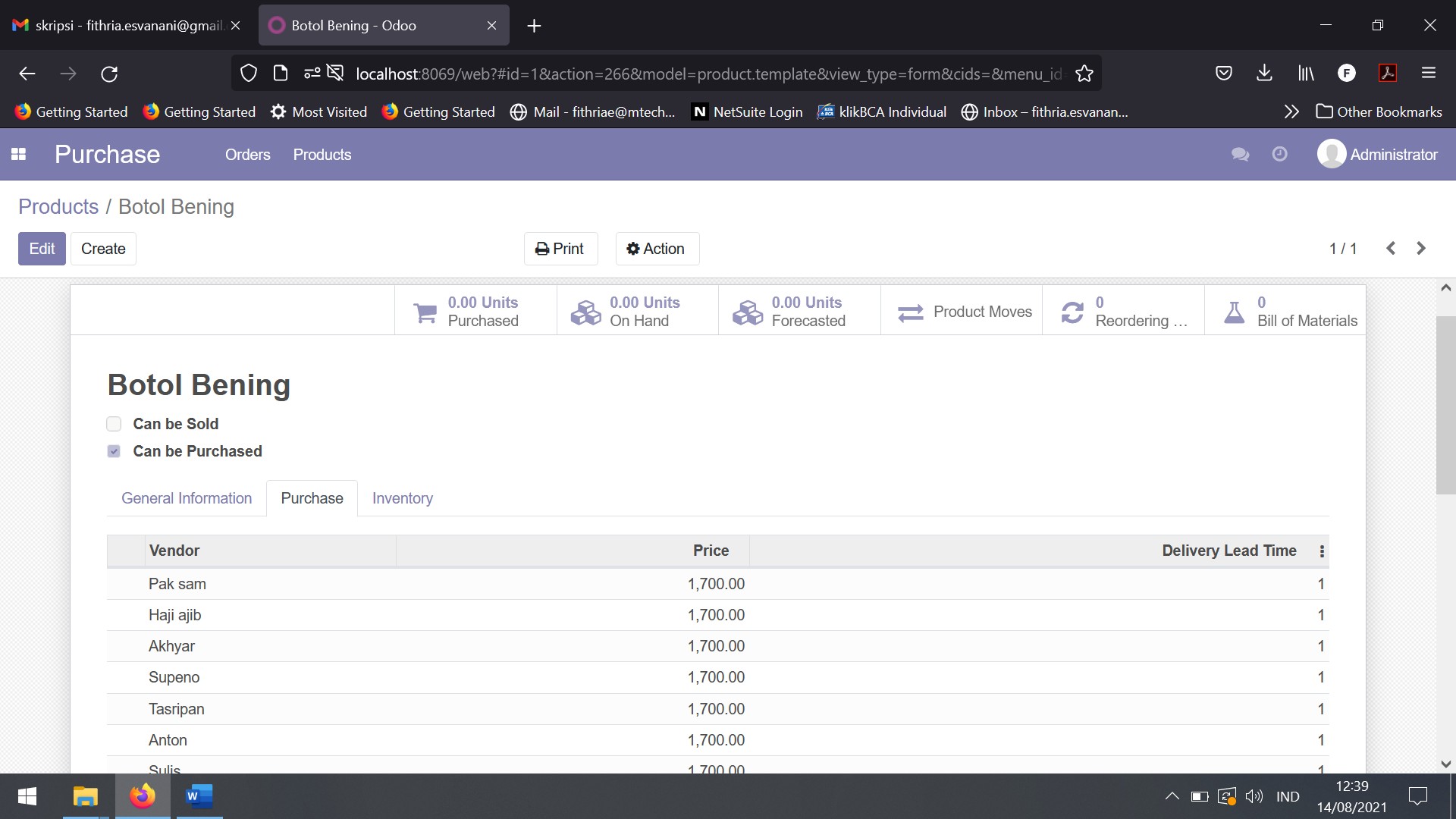 Lampiran 19. Tampilan Modul Purchase Pada Odoo CV. Antok Plastik (4)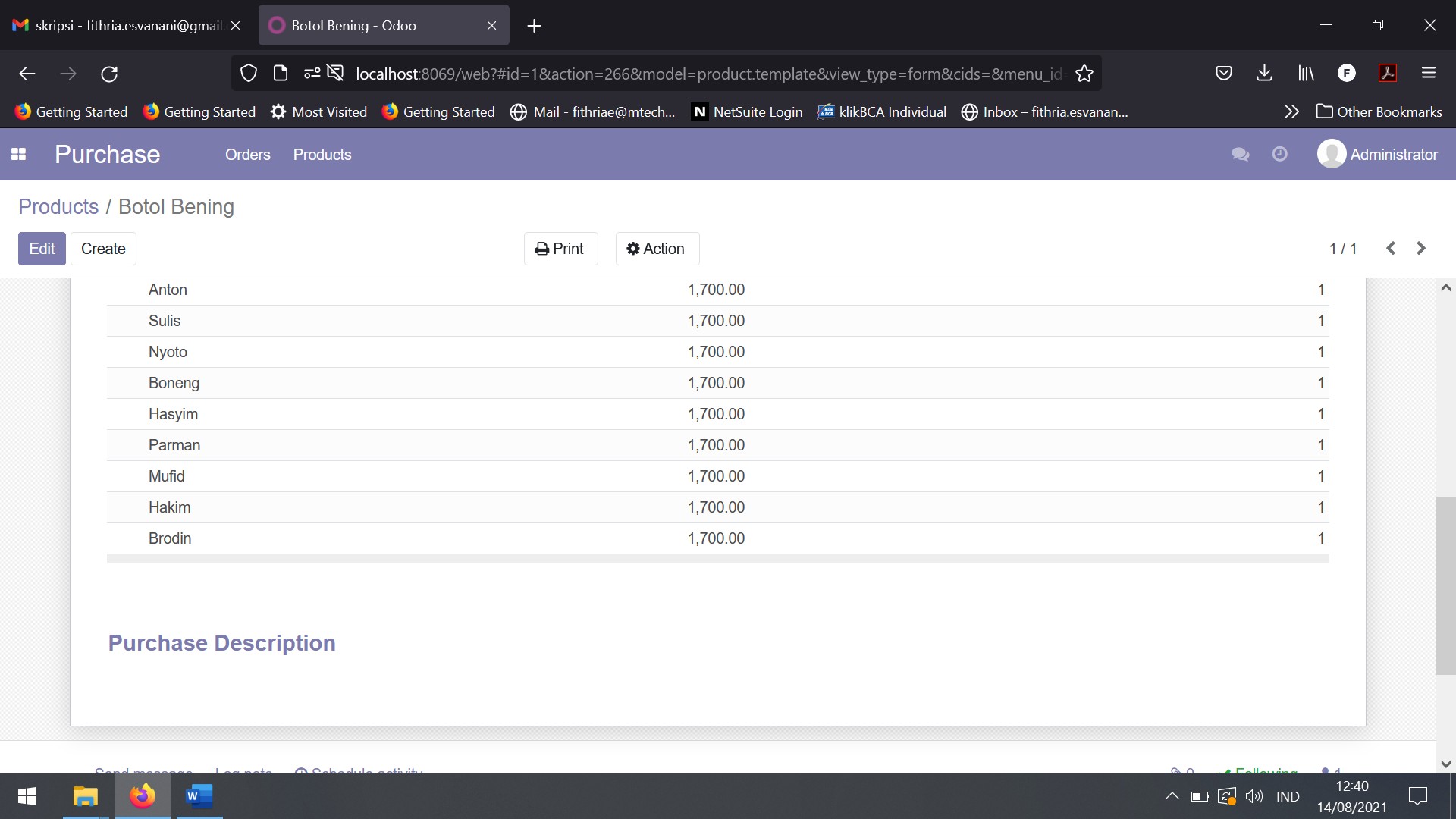 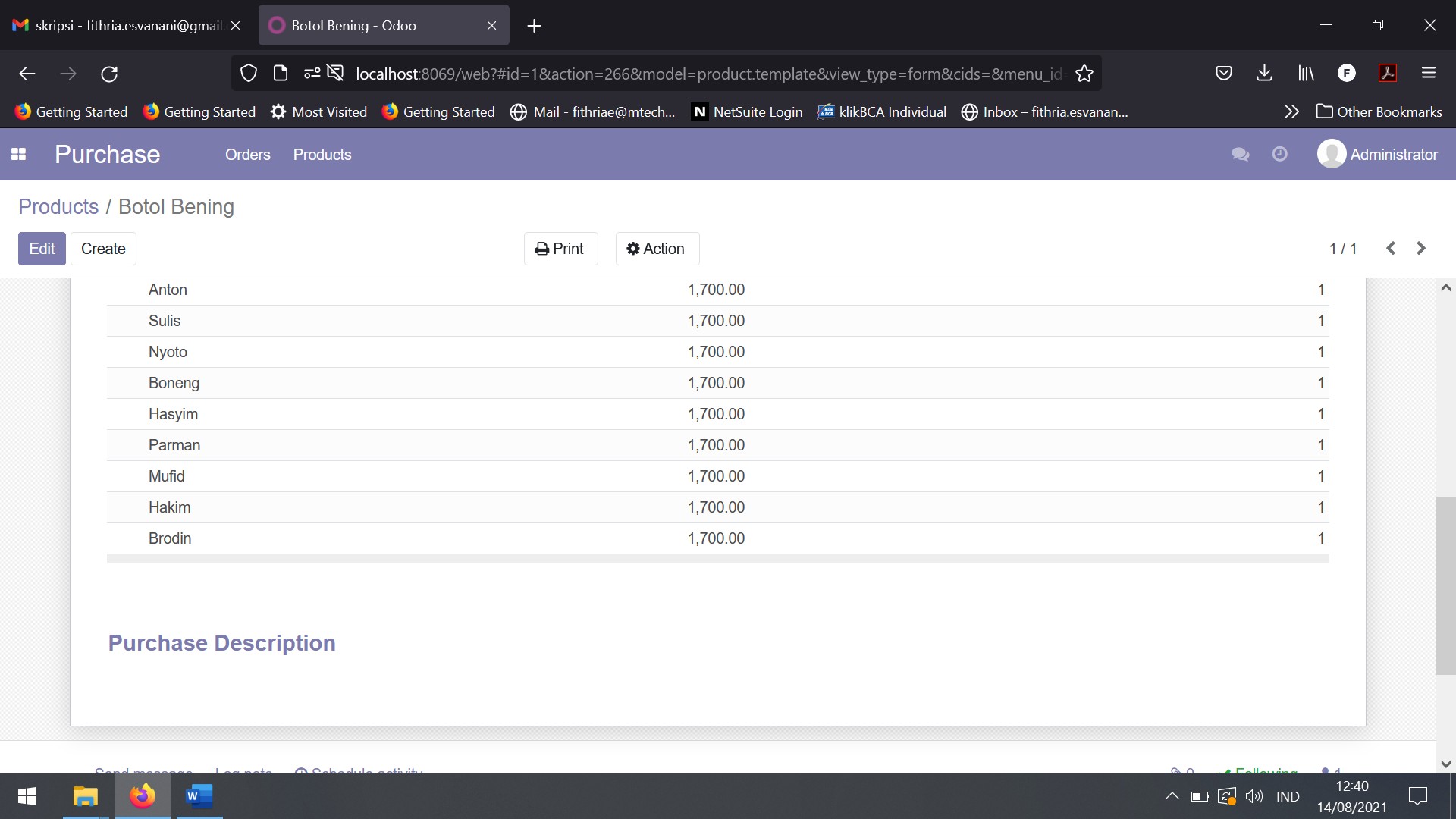 Lampiran 20. Tampilan Modul Purchase Pada Odoo CV. Antok Plastik (5)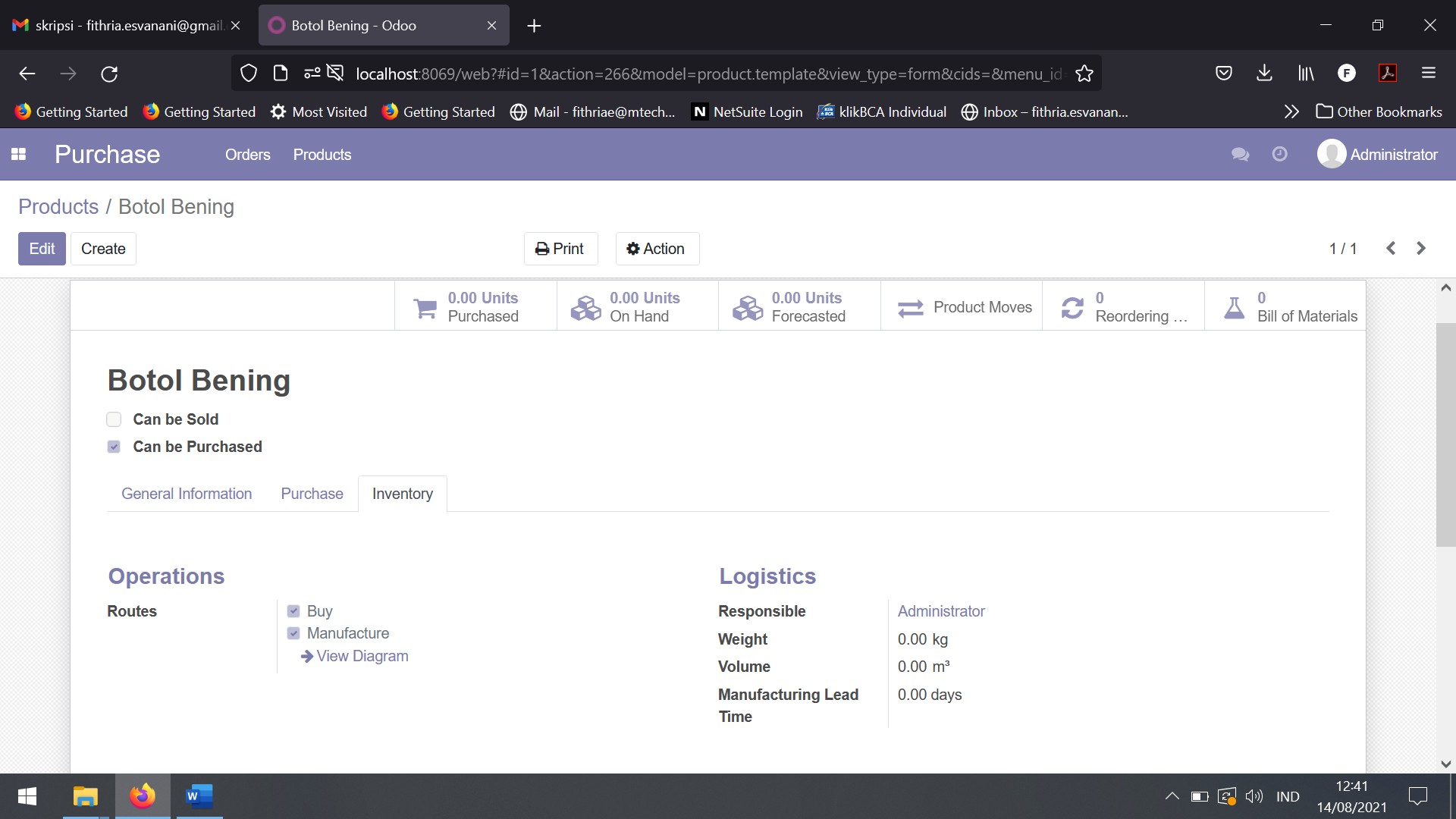 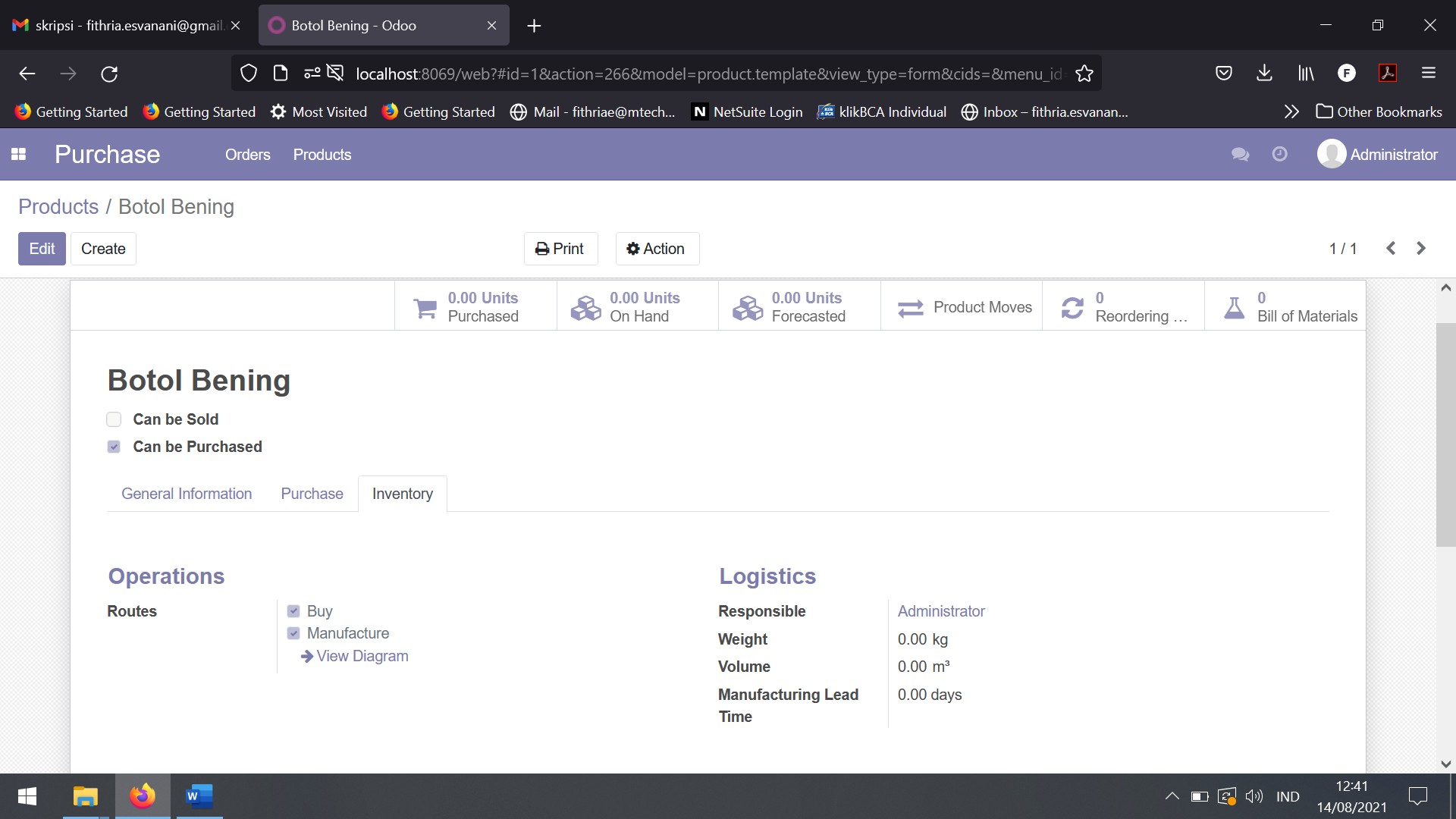 Lampiran 21. Tampilan Modul Purchase Orders Pada Odoo CV. Antok Plastik (1)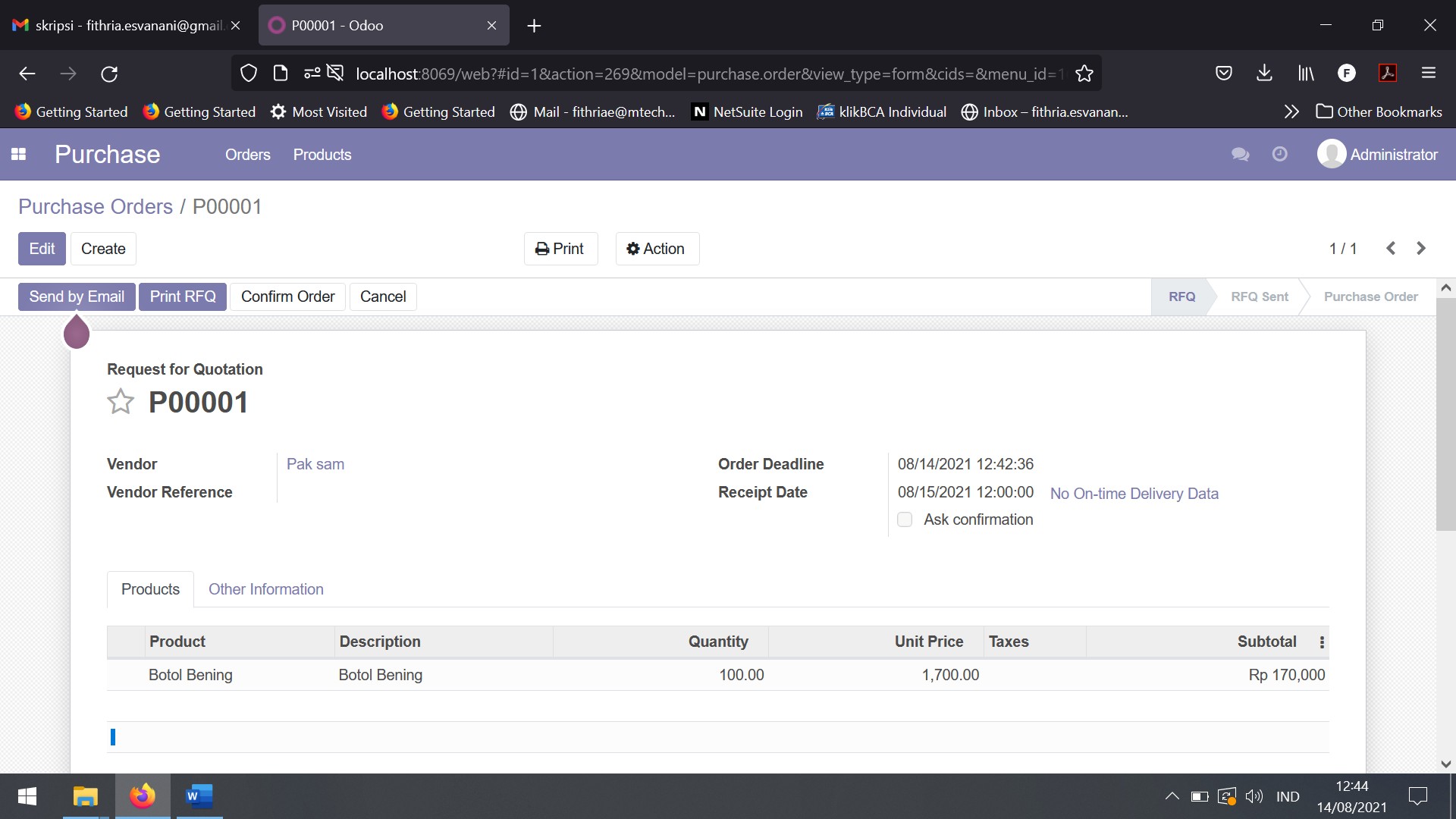 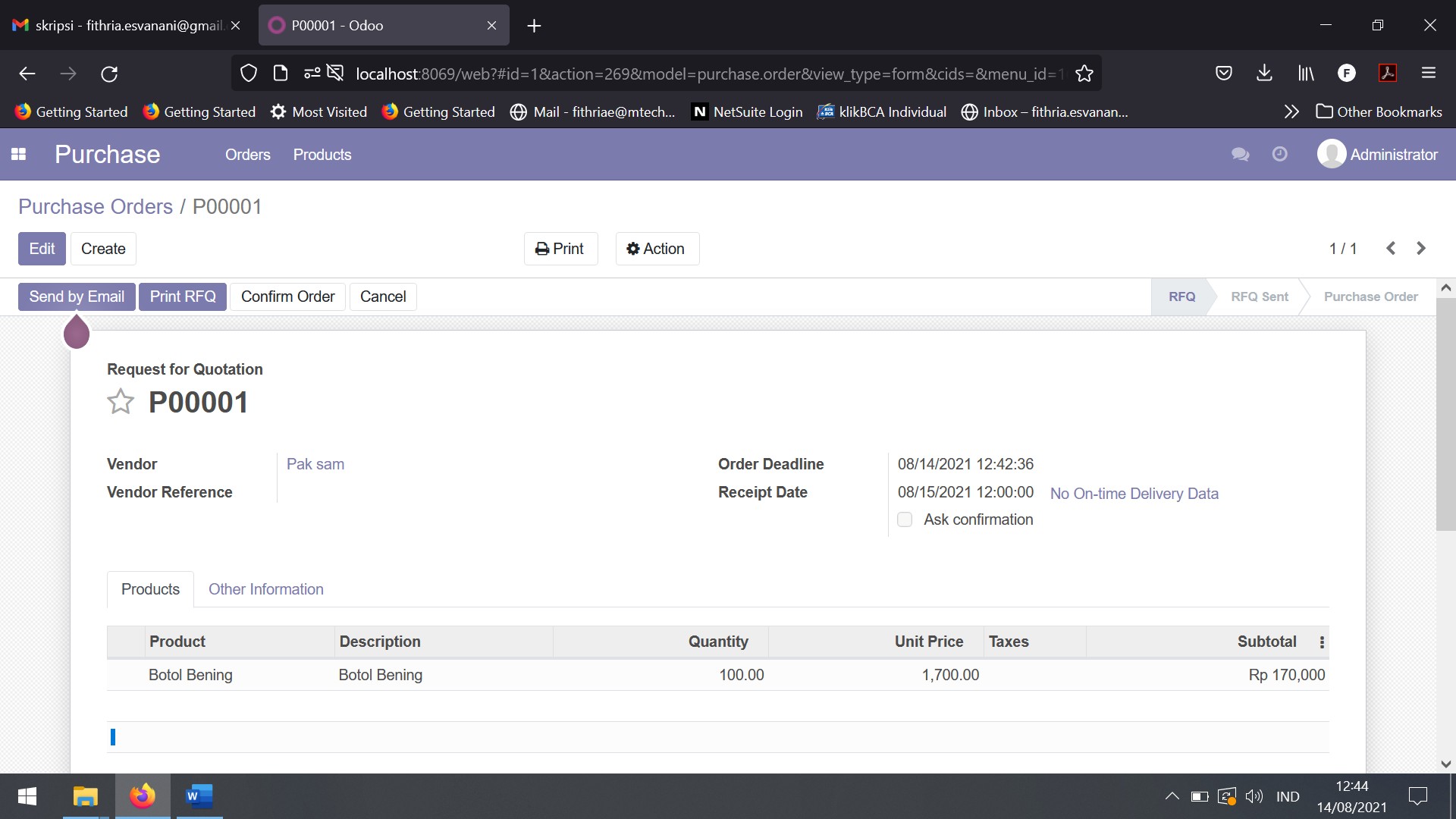 Catatan : Proses confirm order adalah persetujuan pembelian bahan baku oleh ownerLampiran 22. Tampilan Modul Purchase Orders Pada Odoo CV. Antok Plastik (2)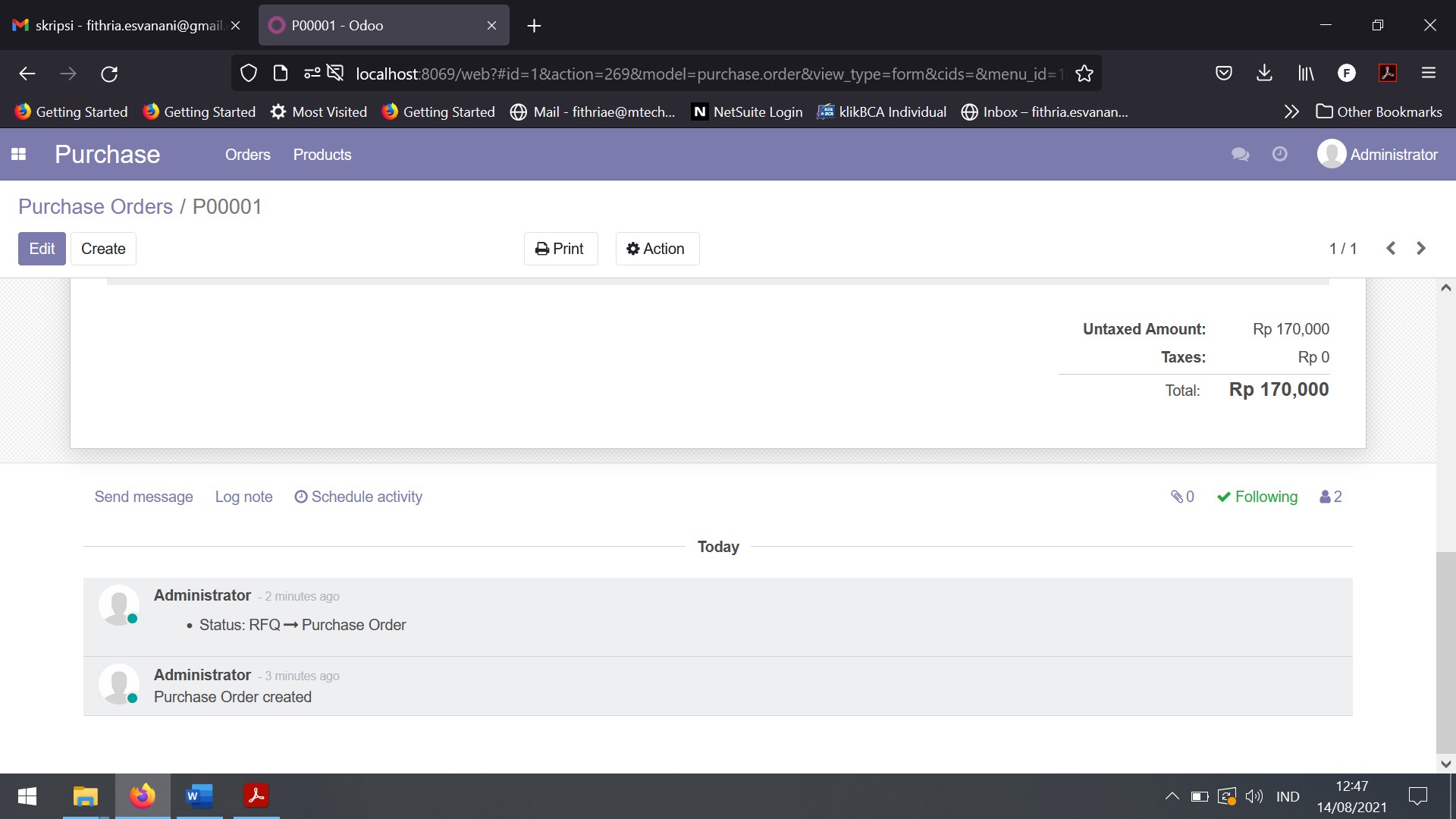 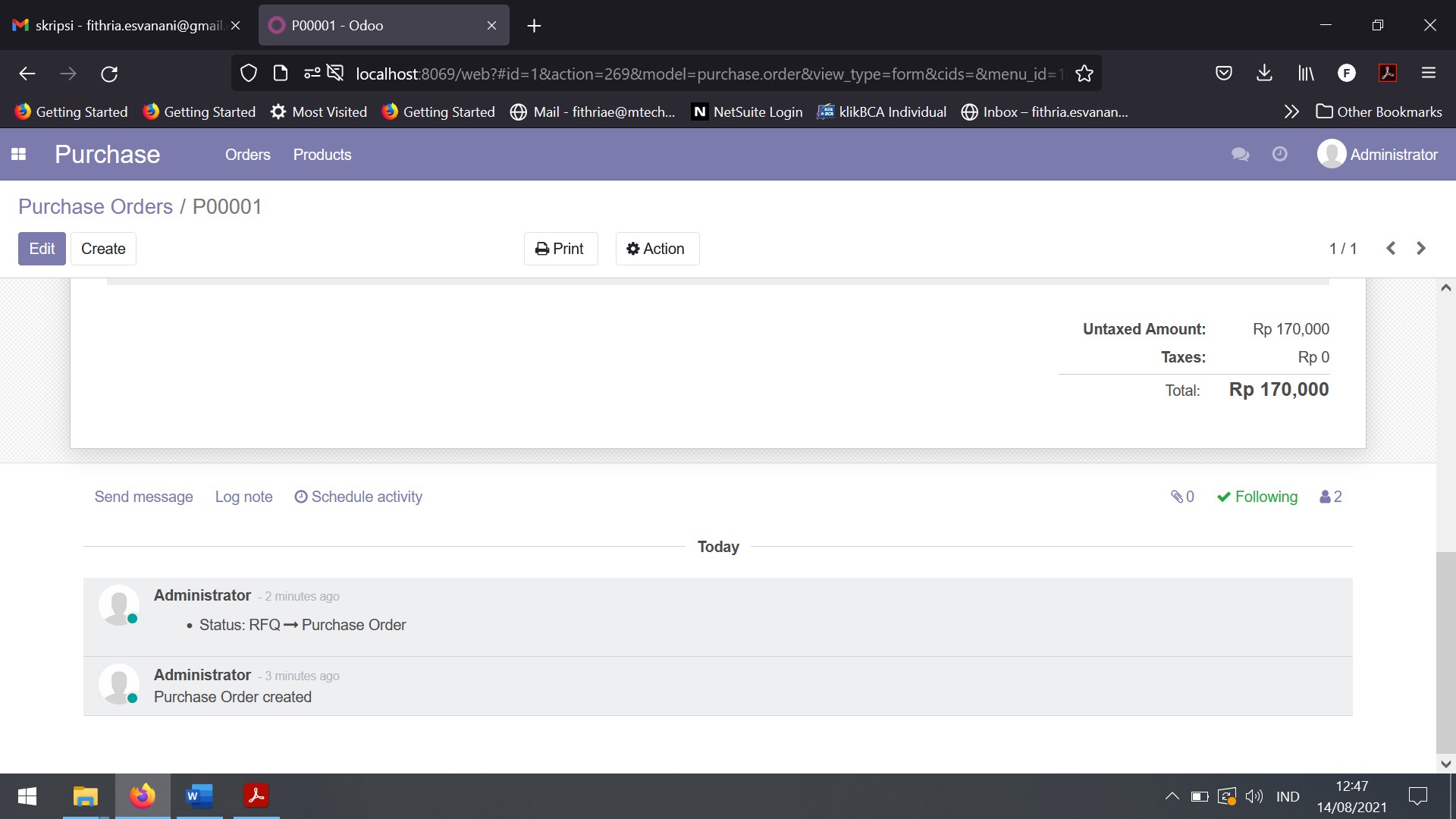 Lampiran 23. Tampilan Modul Invocing Pada Odoo CV. Antok Plastik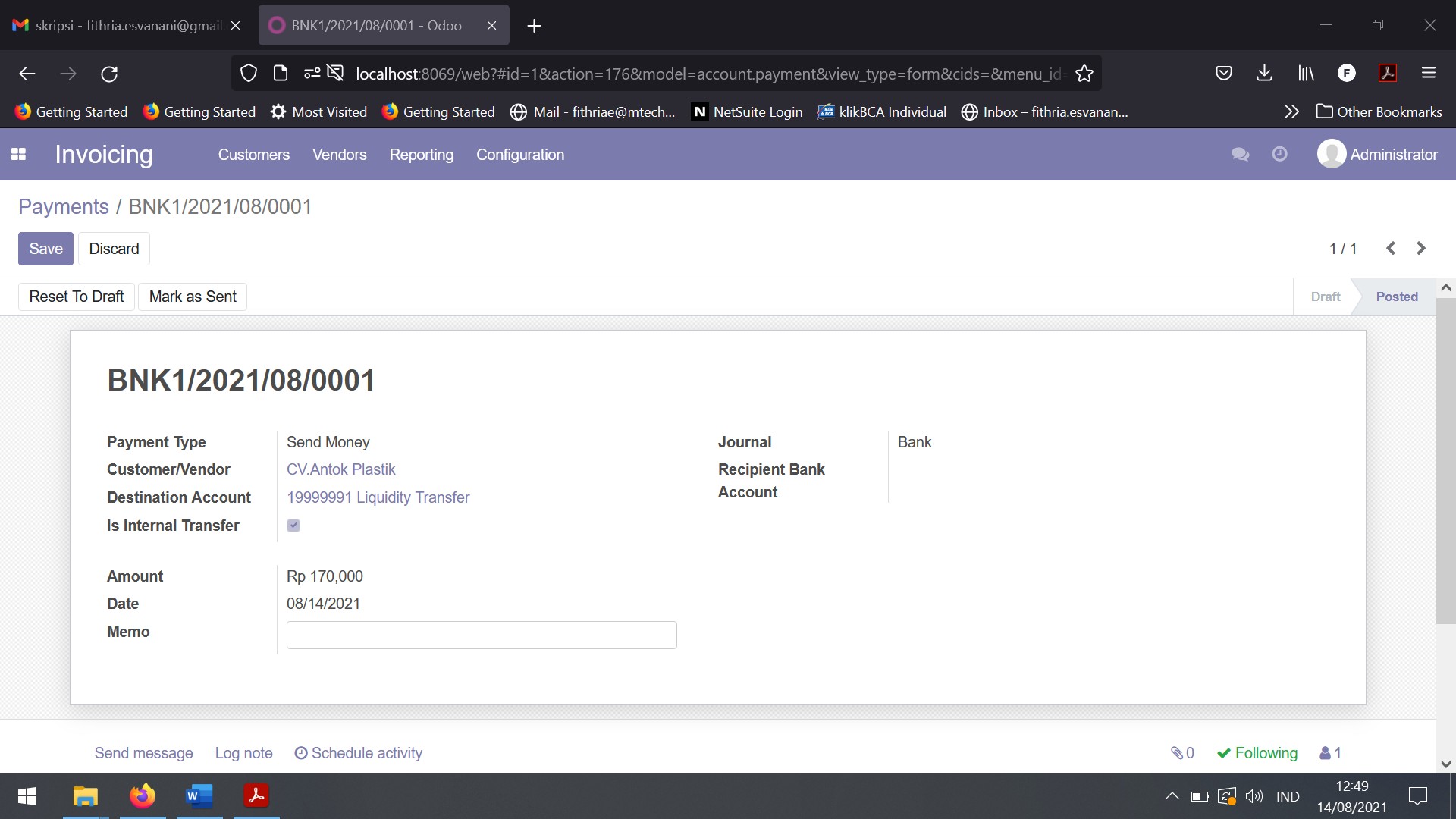 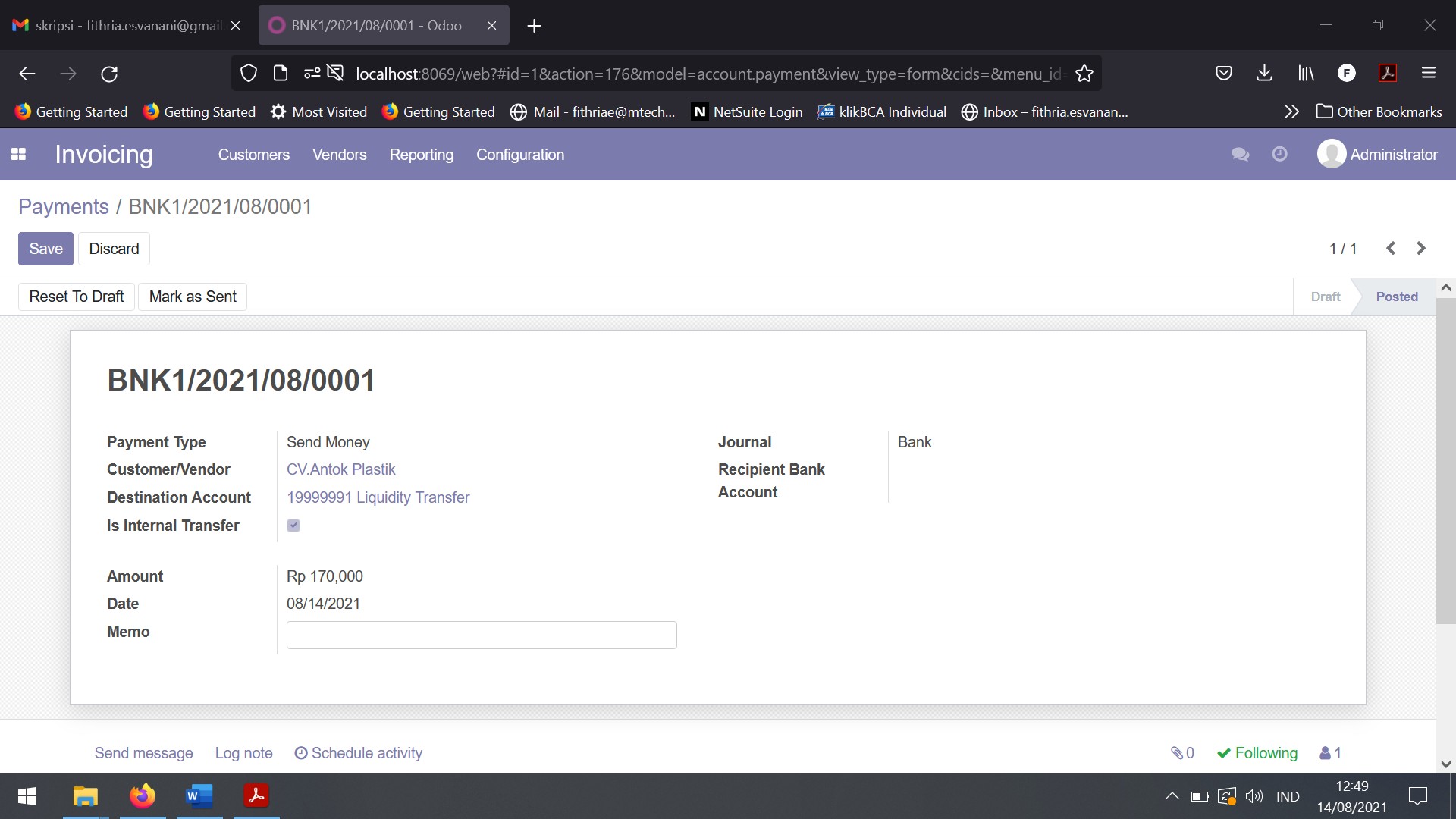 Catatan : Pembayaran invoice atau tagihan bahan bakuLampiran 24. Tampilan Modul Request for Quotation Pada Odoo CV. Antok Plastik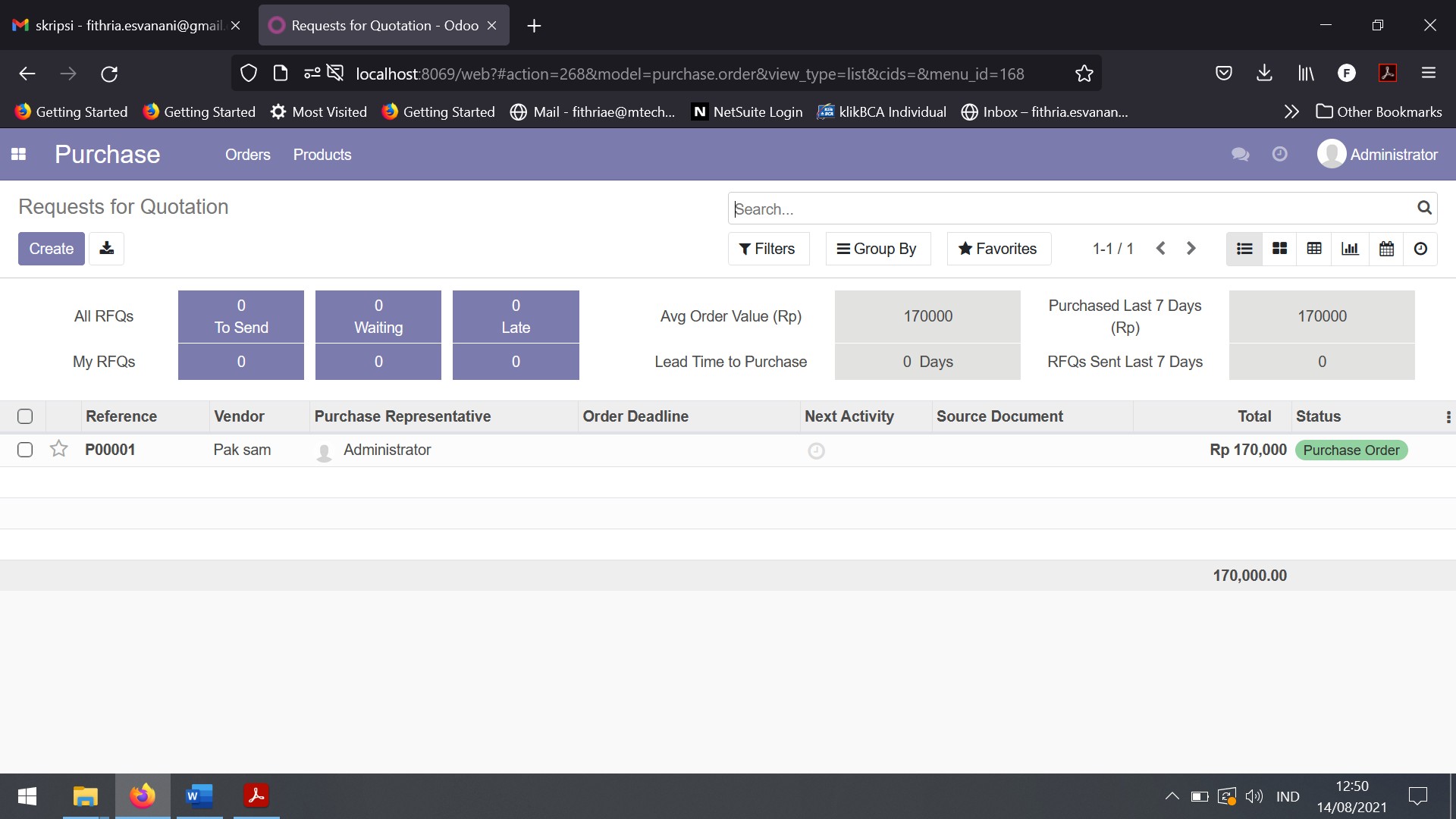 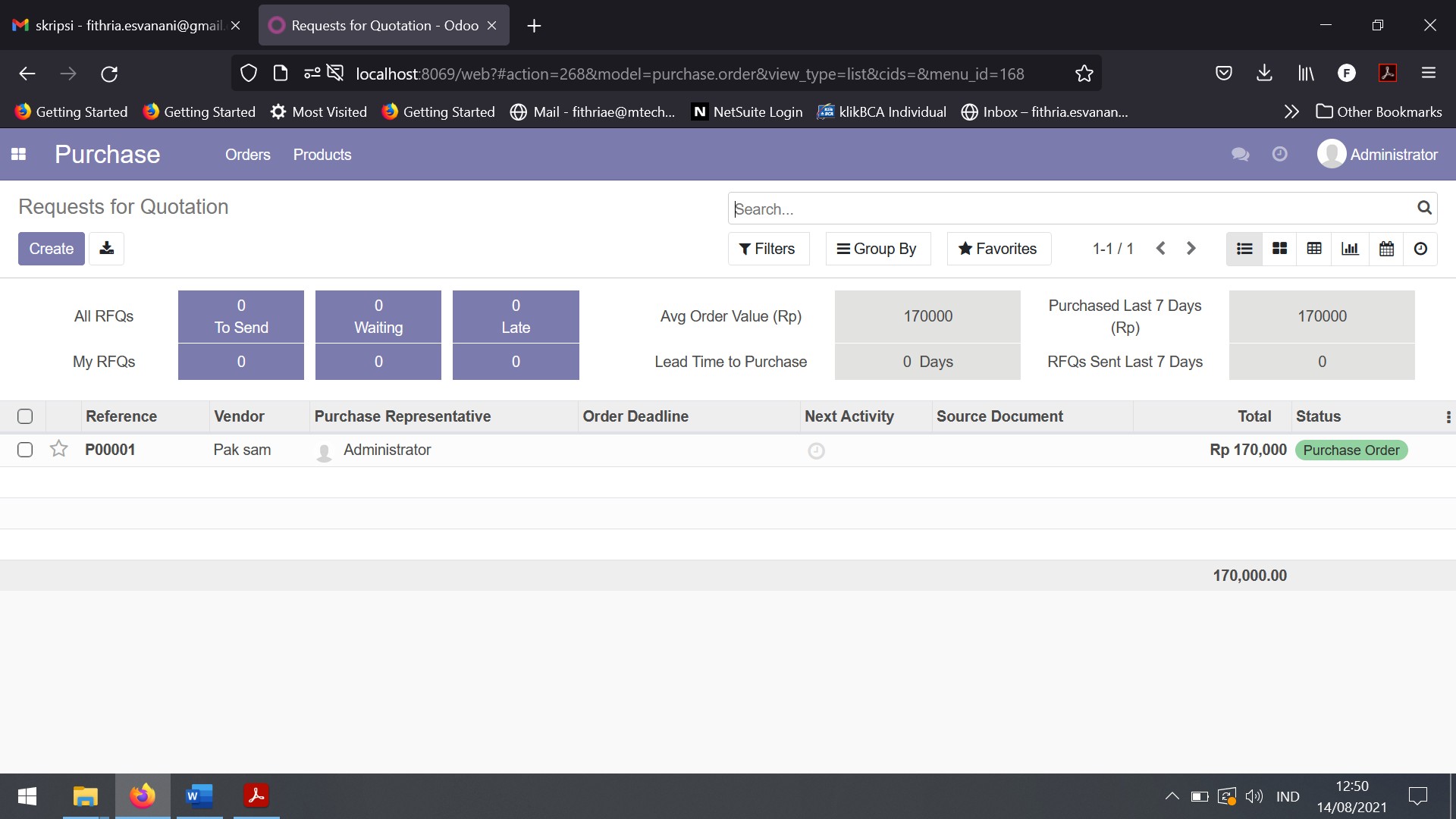 Catatan : Report pembelian bahan baku per hariLampiran 25. Tampilan Modul Inventory Overview Pada Odoo CV. Antok Plastik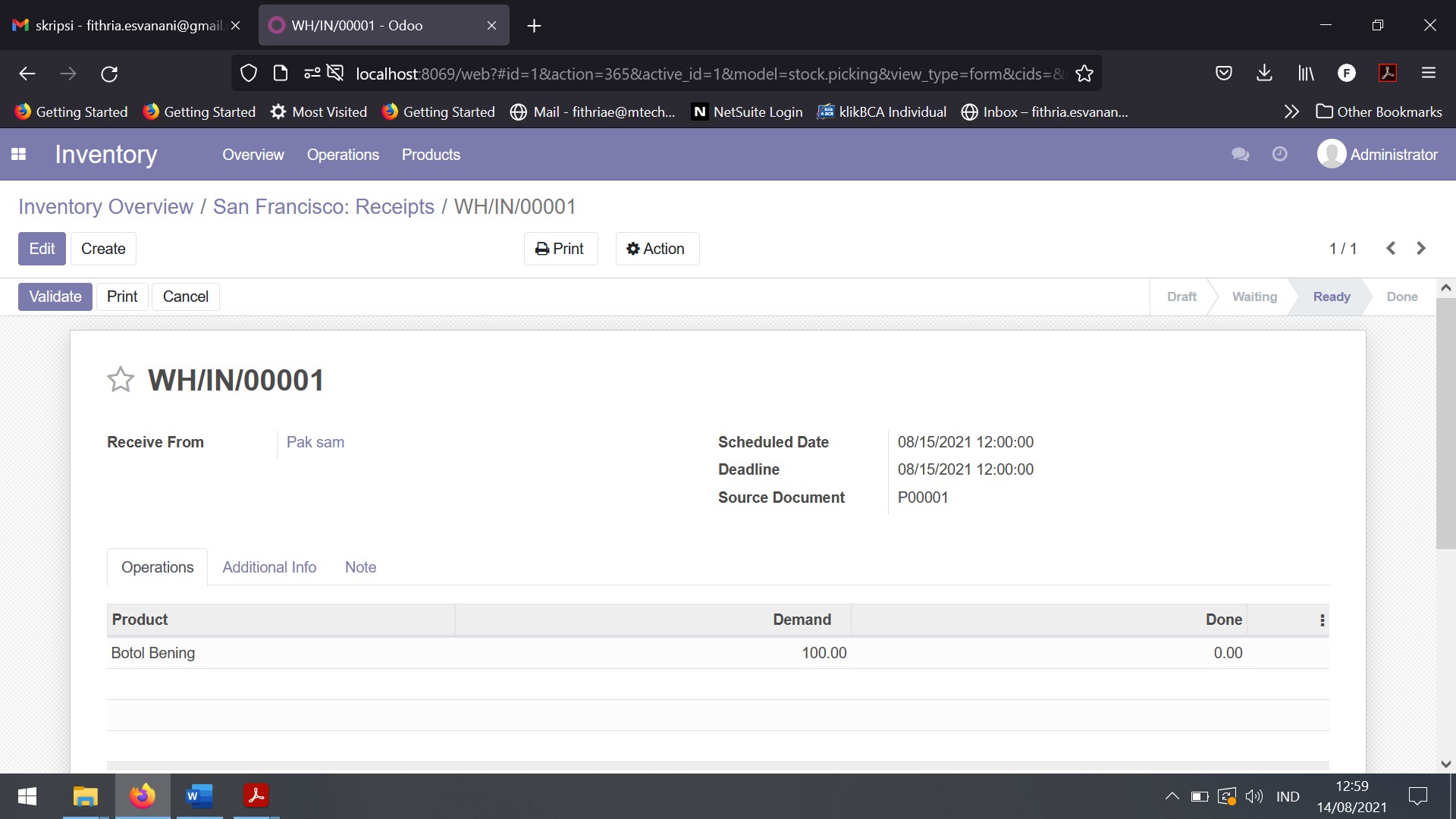 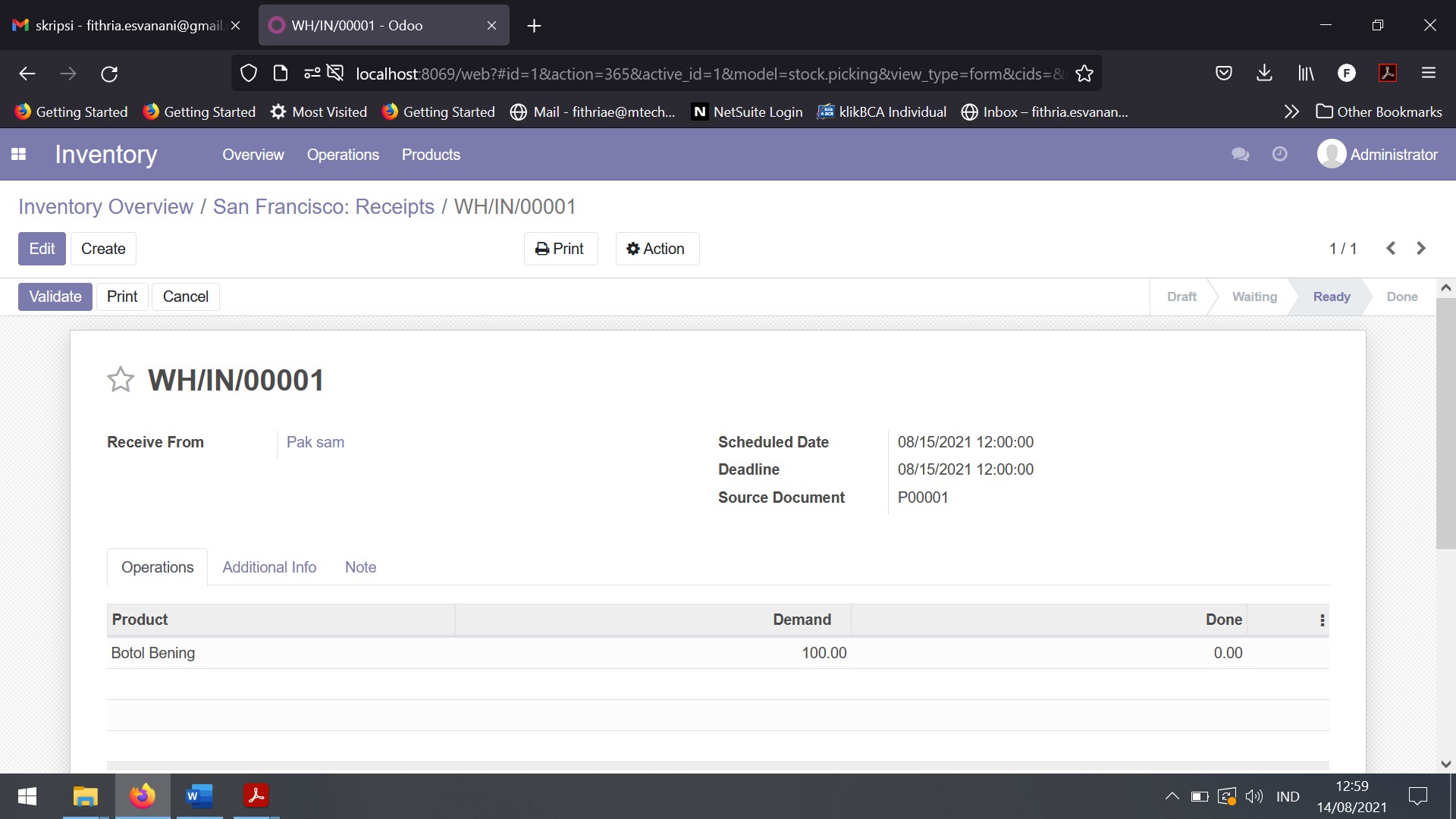 Catatan : Validasi inventory adalah barang berupa bahan baku telah diterima di gudangLampiran 26. Tampilan Modul Manufacturing Orders Pada Odoo CV. Antok Plastik (1)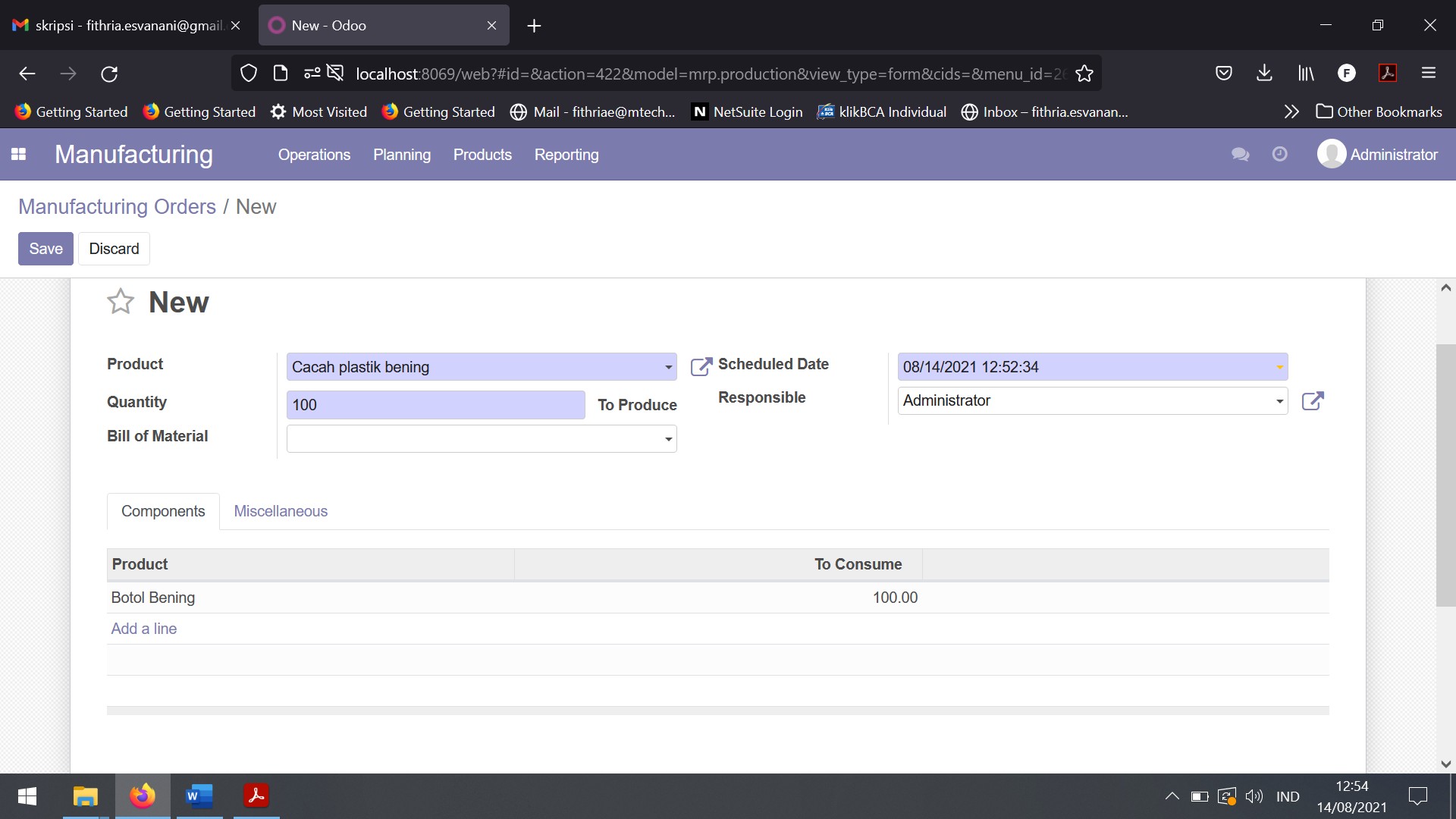 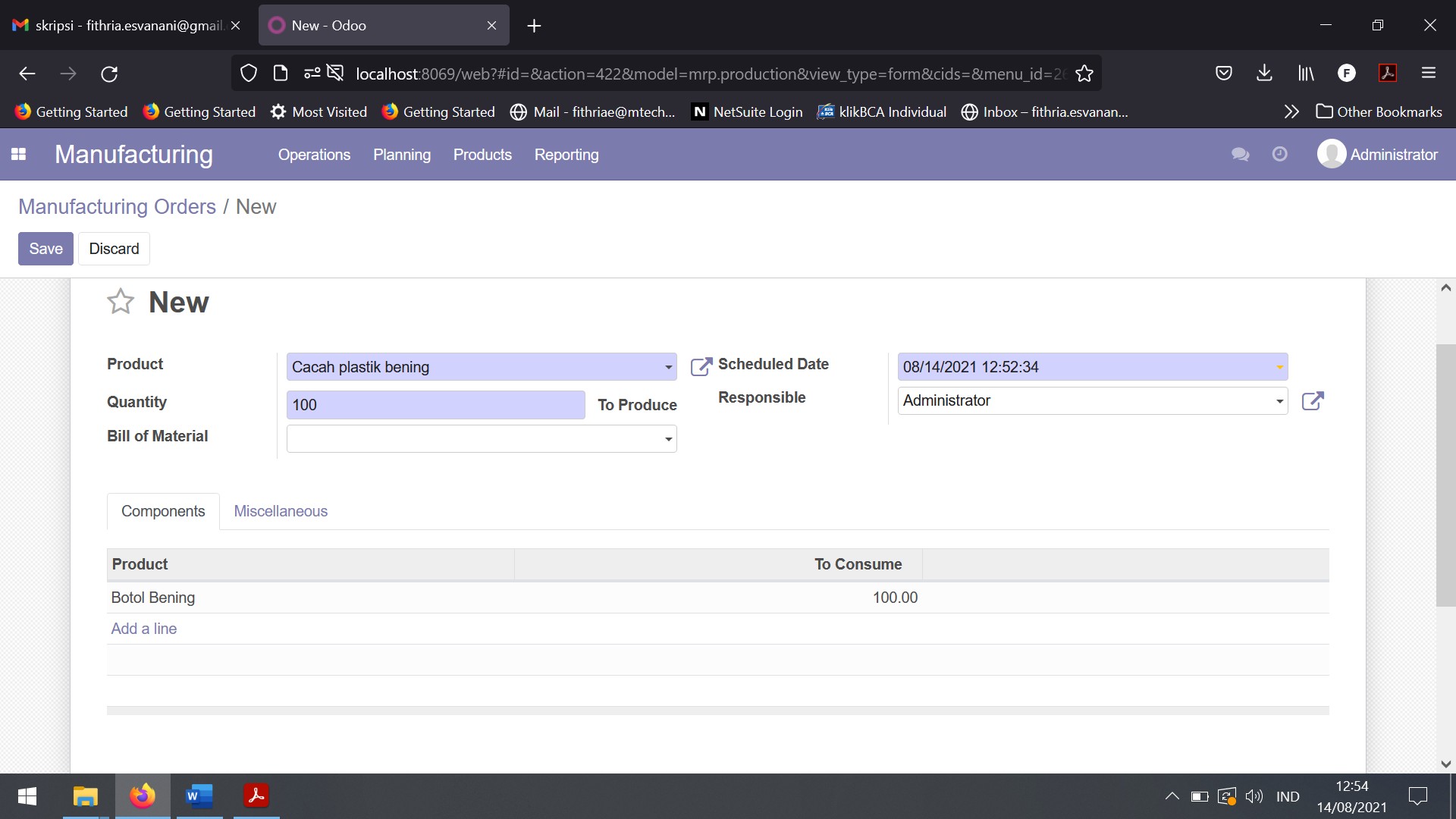 Catatan : Proses pembuatan cacah plastik (produksi)Lampiran 27. Tampilan Modul Manufacturing Orders Pada Odoo CV. Antok Plastik (2)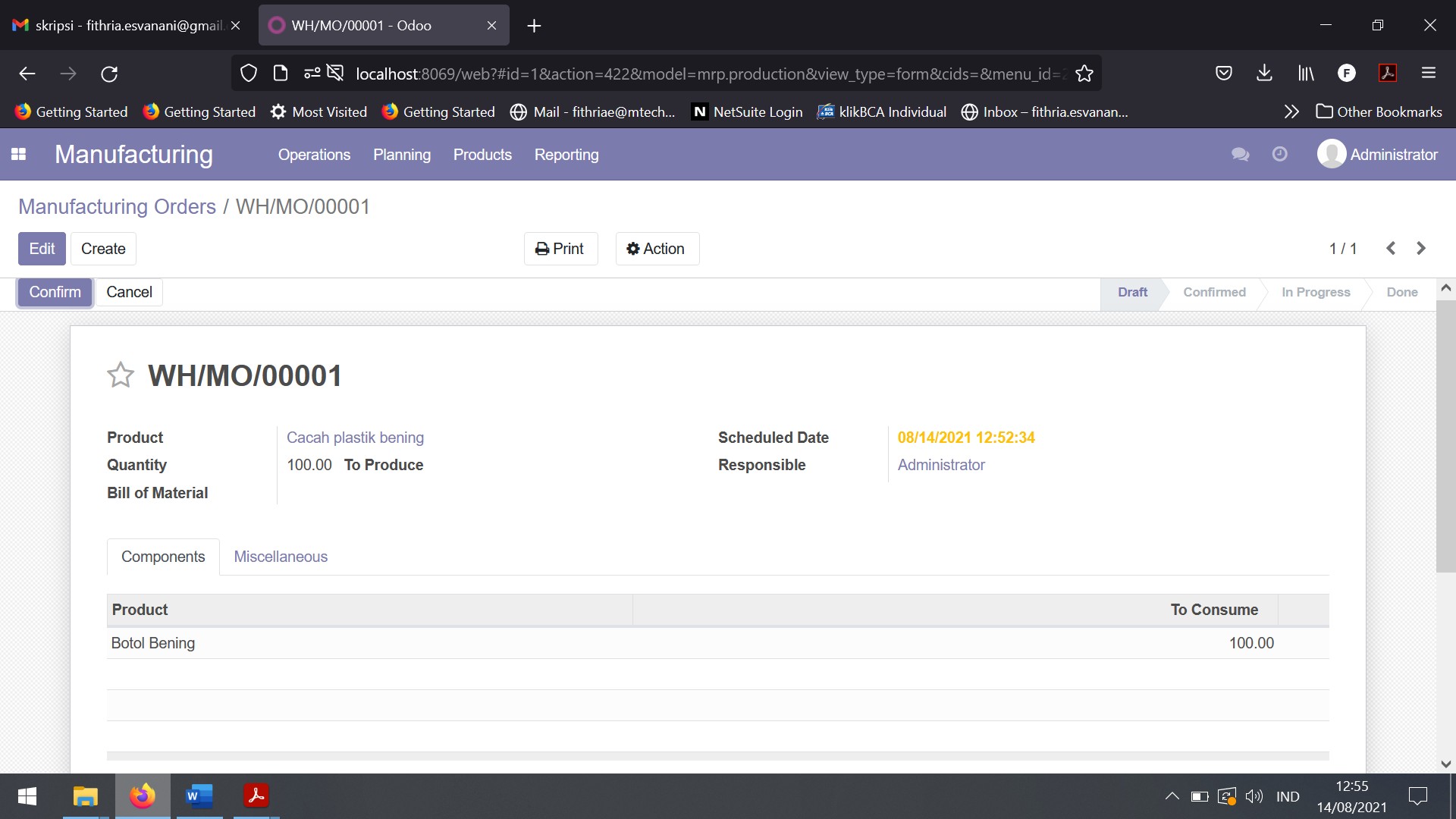 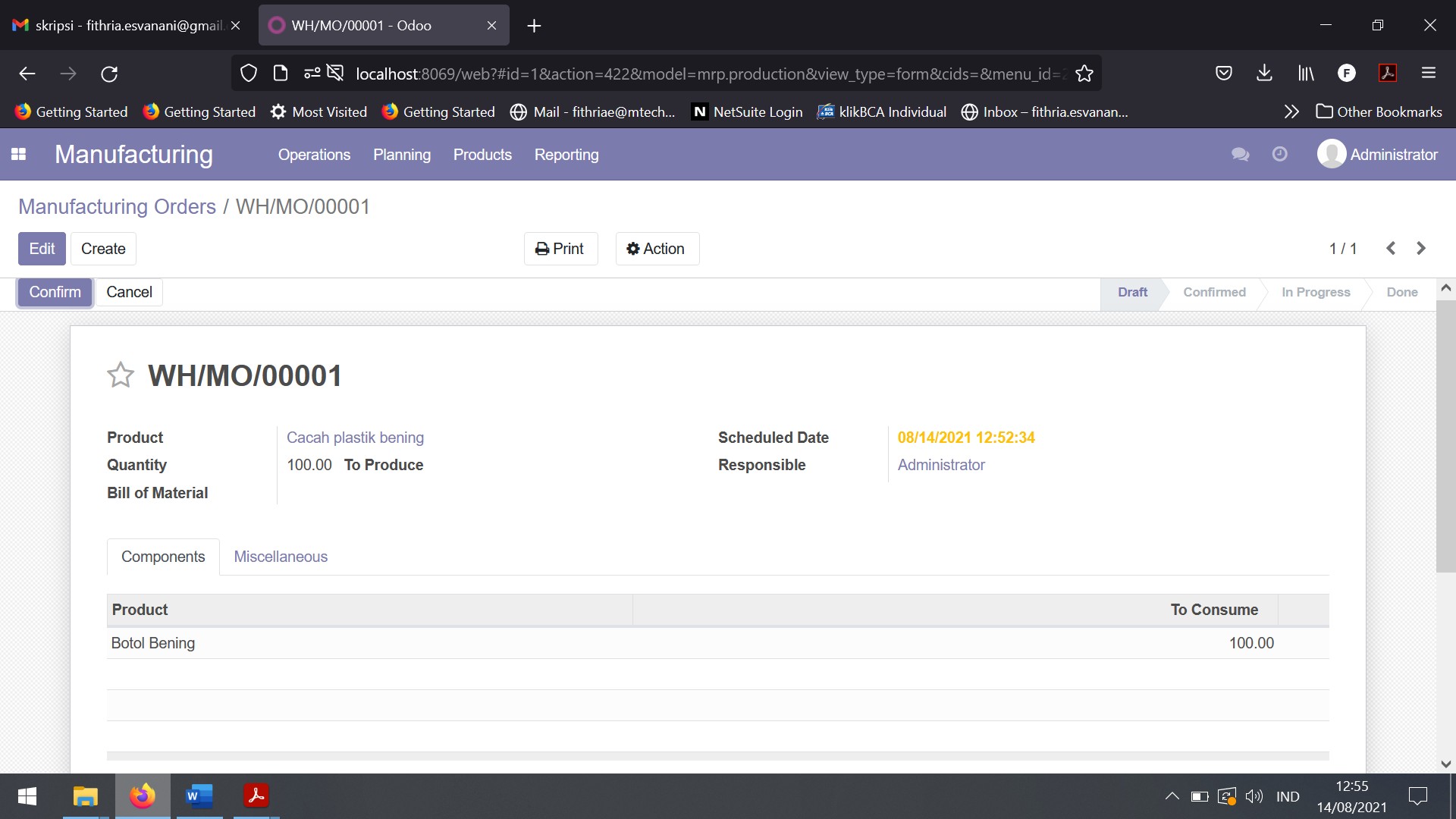 Catatan : Confirm adalah persetujuan owner untuk membuat cacah plastikLampiran 28. Tampilan Modul Manufacturing Orders Pada Odoo CV. Antok Plastik (3)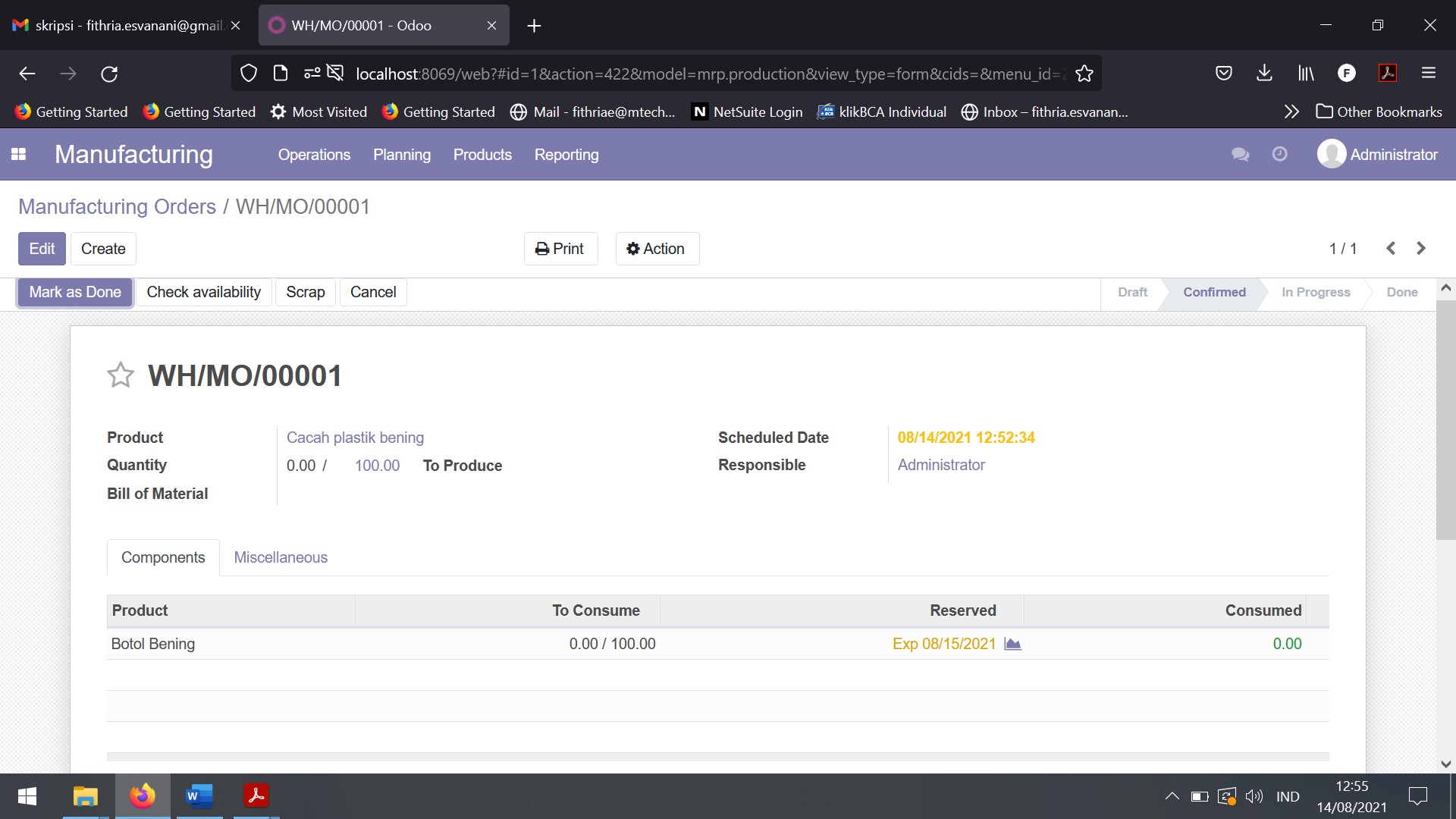 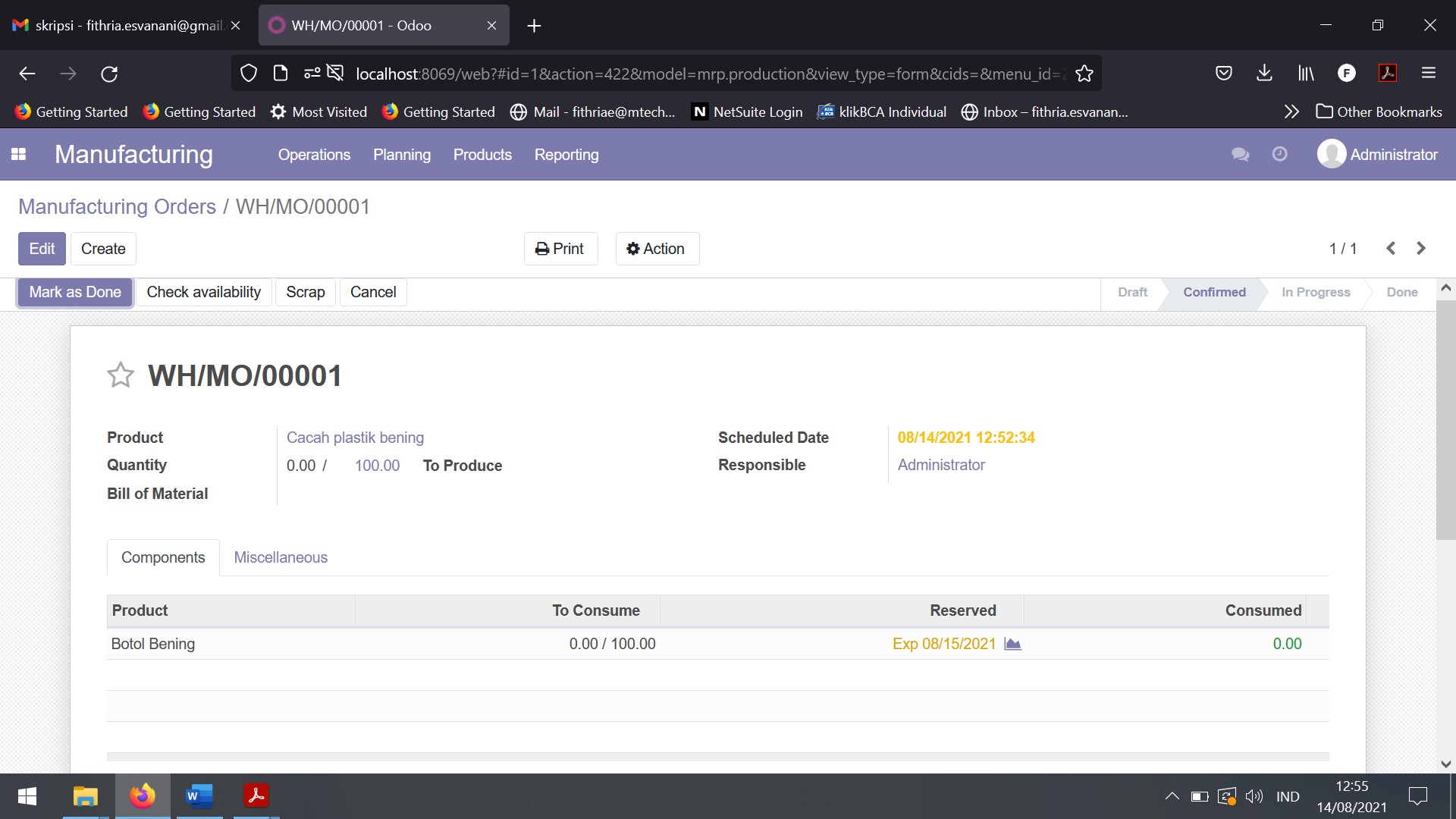 Catatan : MARK AS DONE adalah proses produksi selesaiLampiran 29. Tampilan Modul Manufacturing Orders Pada Odoo CV. Antok Plastik (4)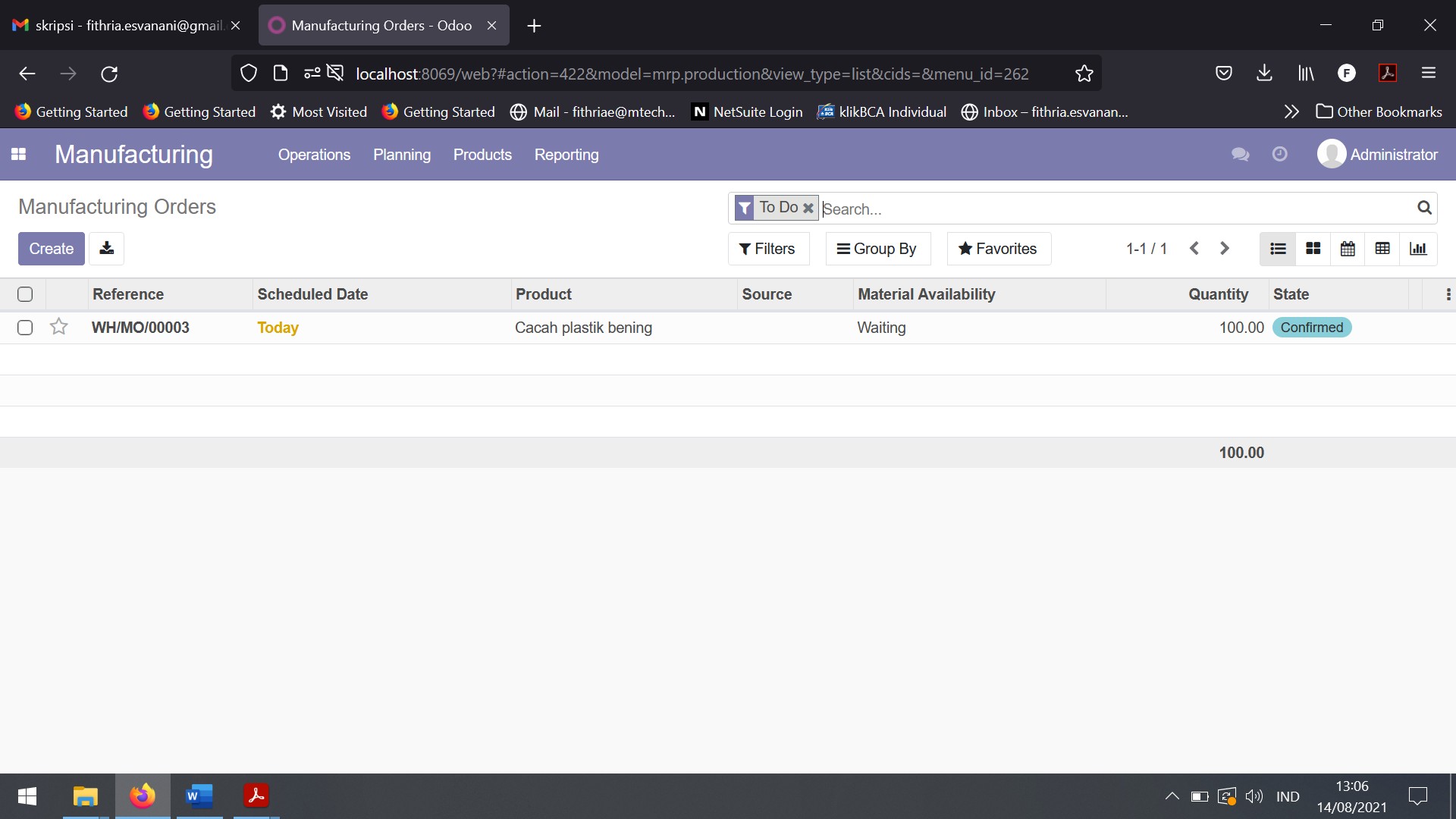 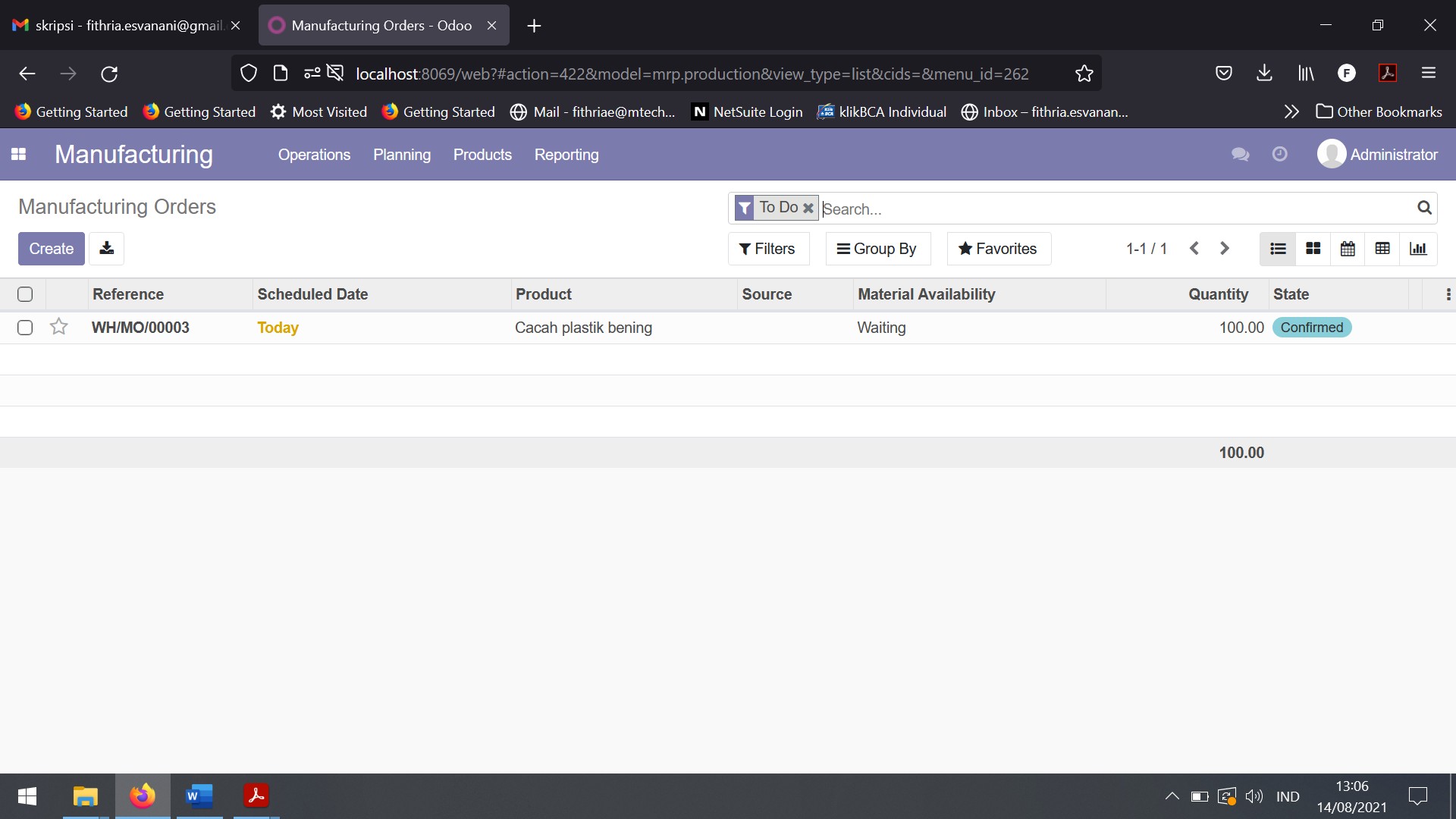 Catatan : Tampilan laporan produksi hari iniLampiran 30. Tampilan Modul Dashboard Inventory Overview Pada Odoo CV. Antok Plastik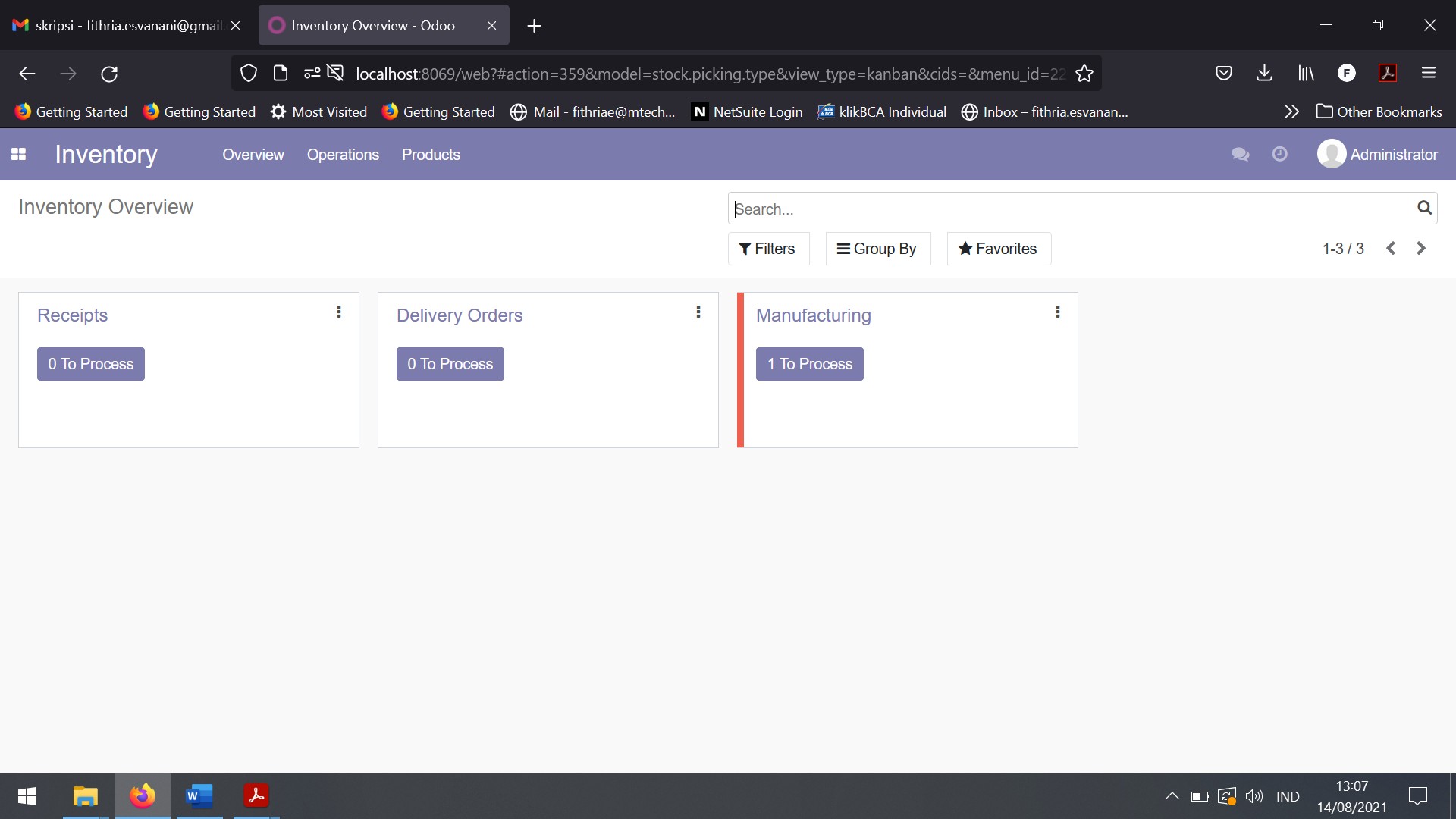 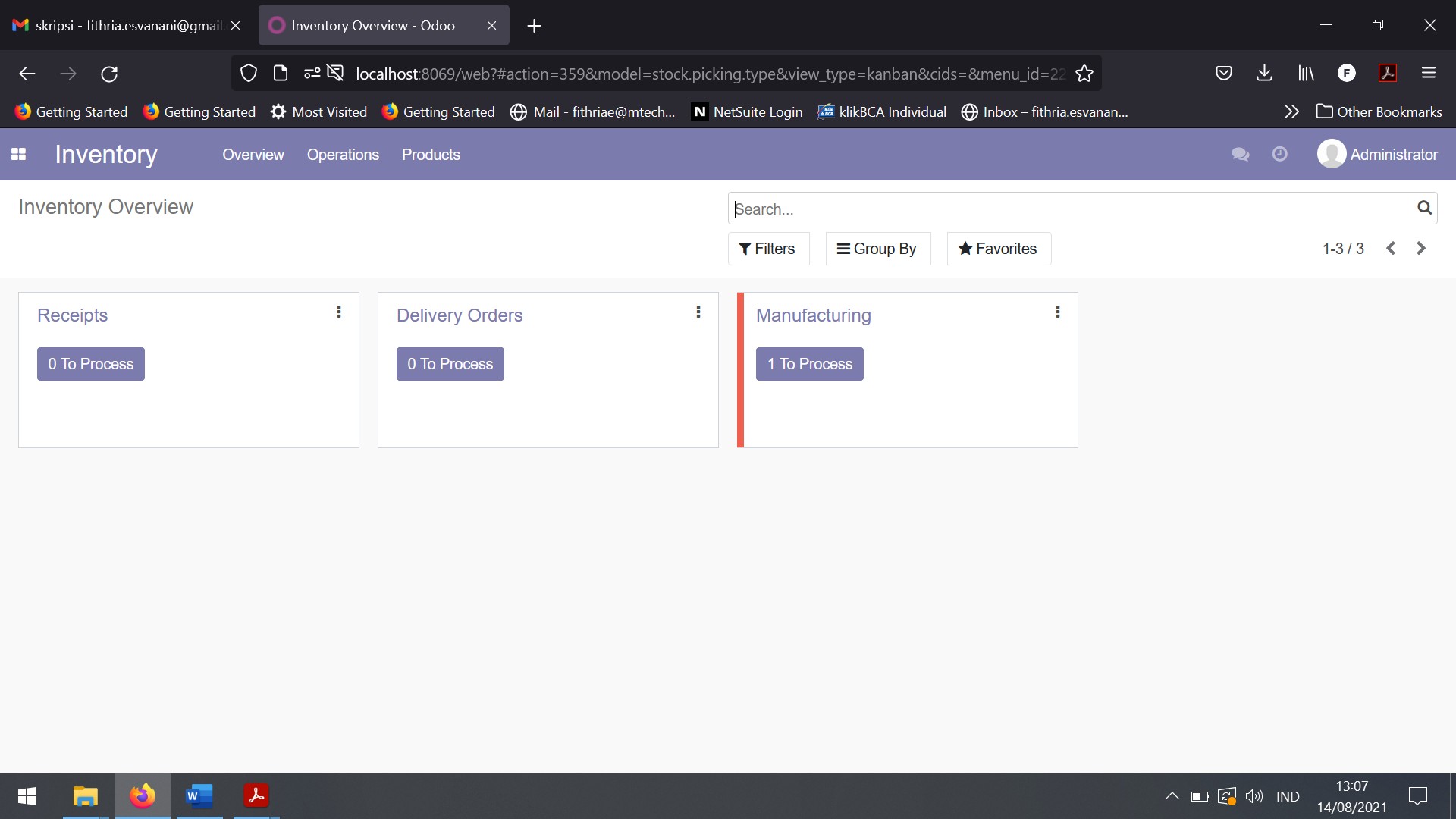 Lampiran 31. Tampilan Modul Inventory Overview ketika proses produksi selesai Pada Odoo CV. Antok Plastik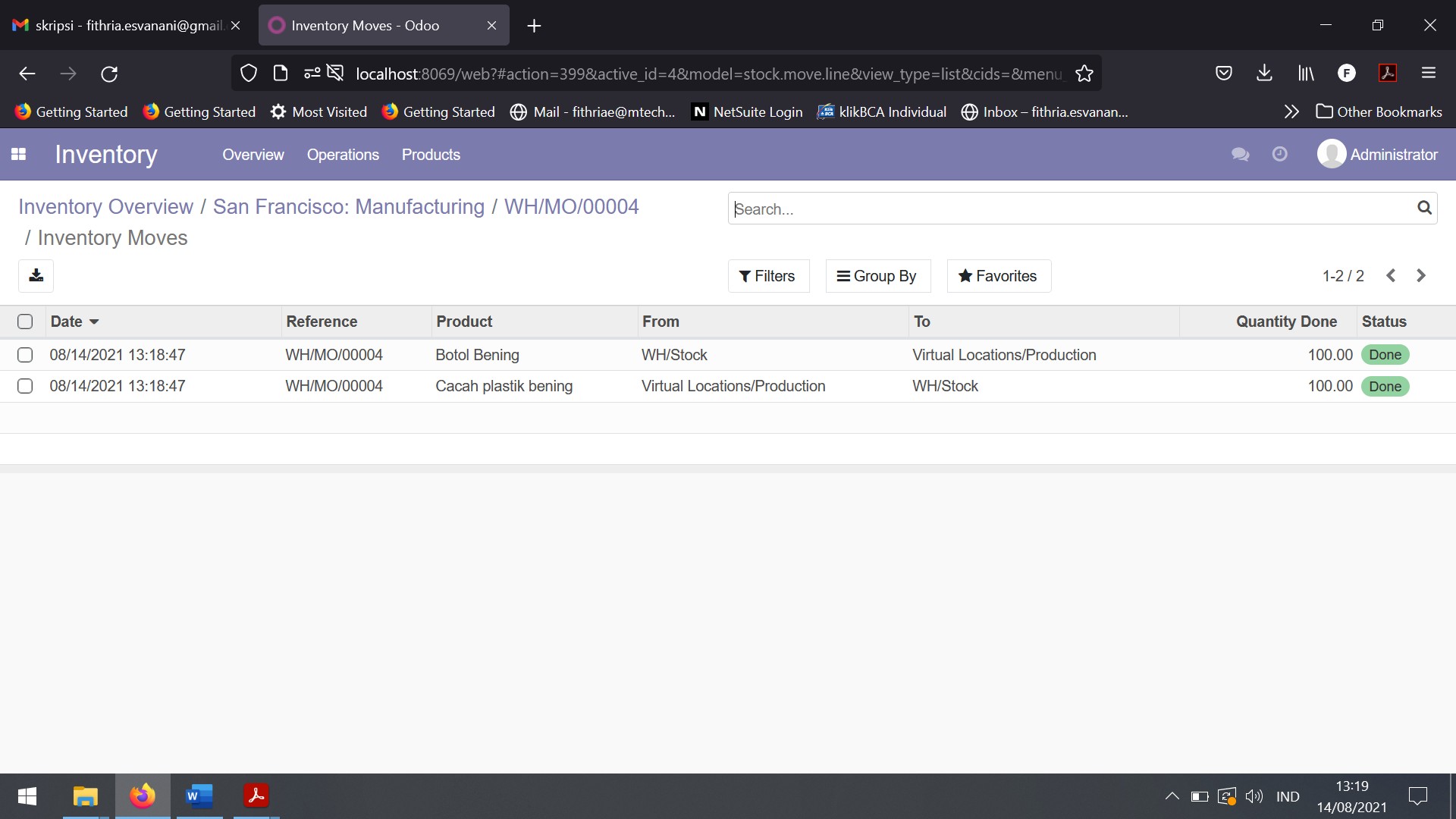 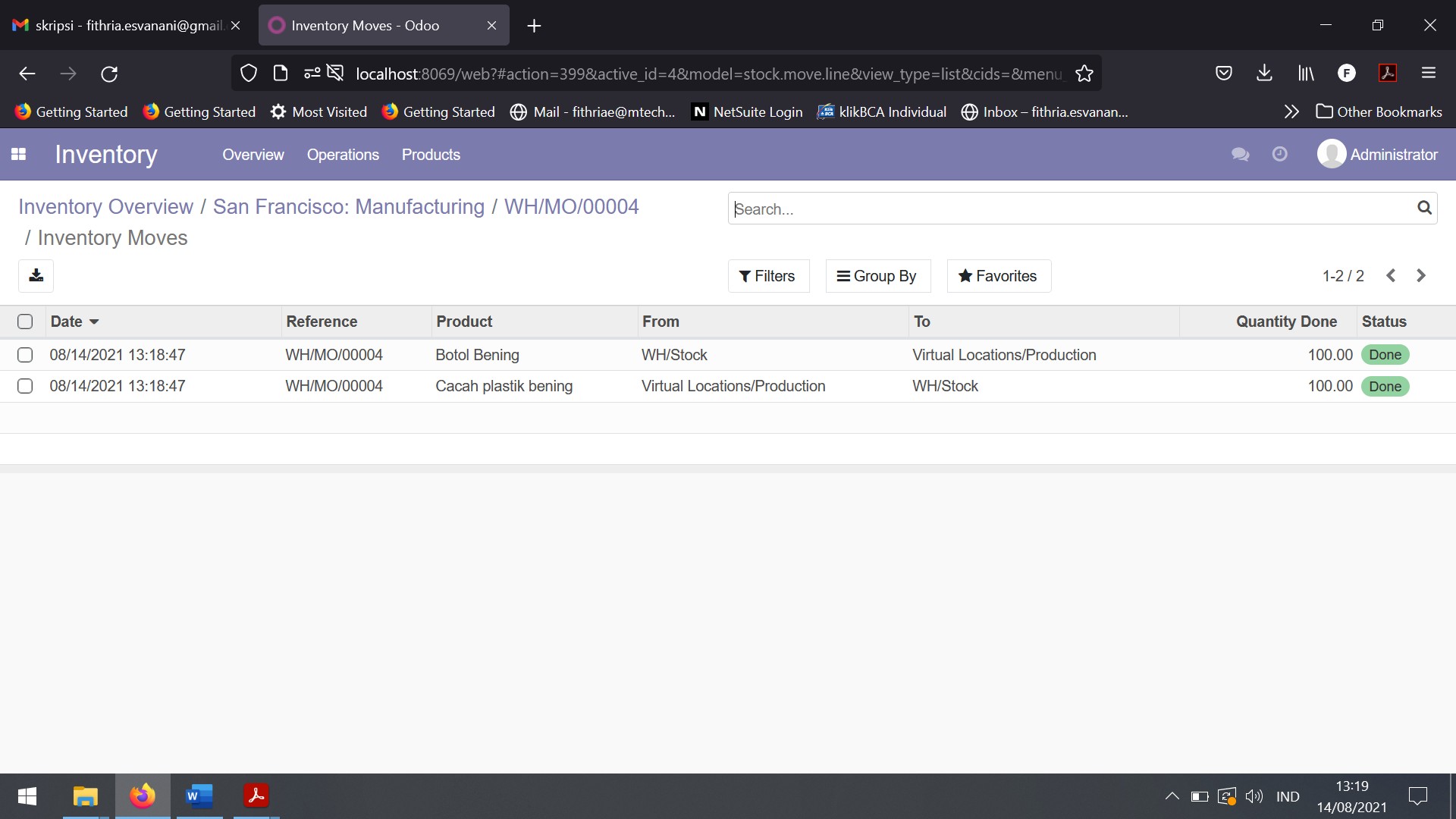 Catatan : Proses produksi selesaiLampiran 32. Tampilan Modul Request for Quotation untuk pembelian selanjutnya Pada Odoo CV. Antok Plastik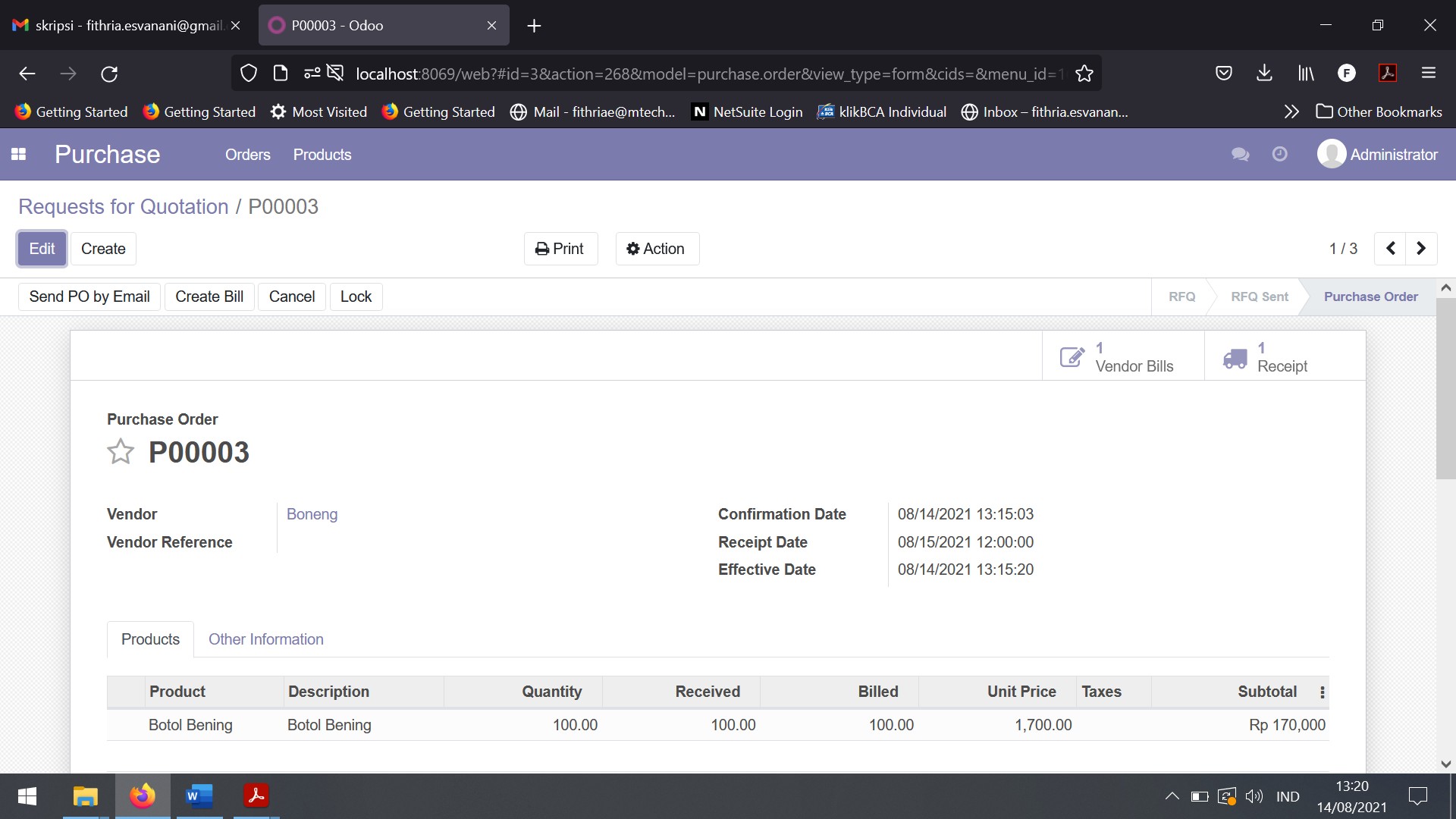 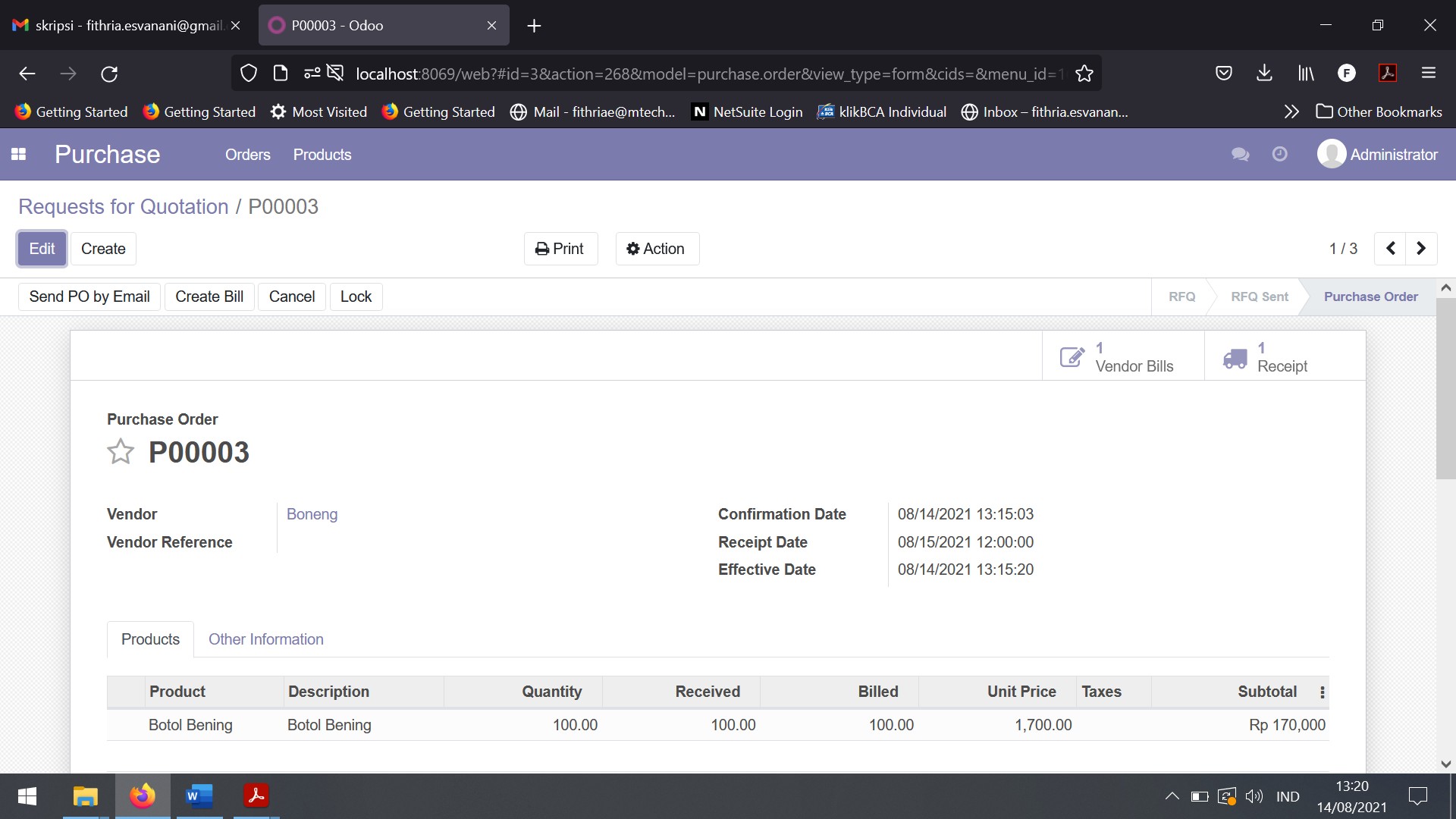 Catatan : Pembelian keduaLampiran 33. Tampilan Modul Inventory Overview setelah pembelian lanjutan Pada Odoo CV. Antok Plastik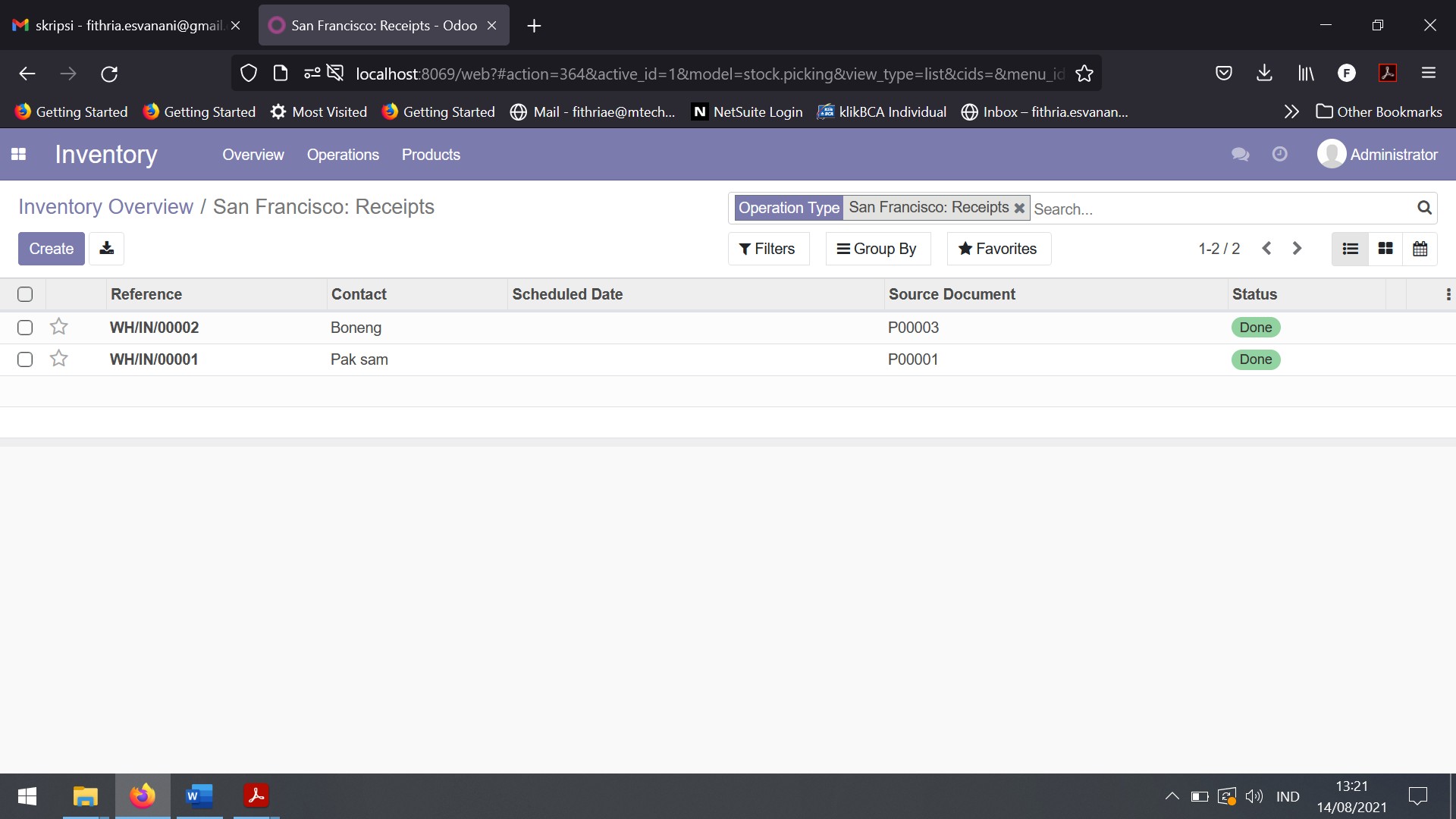 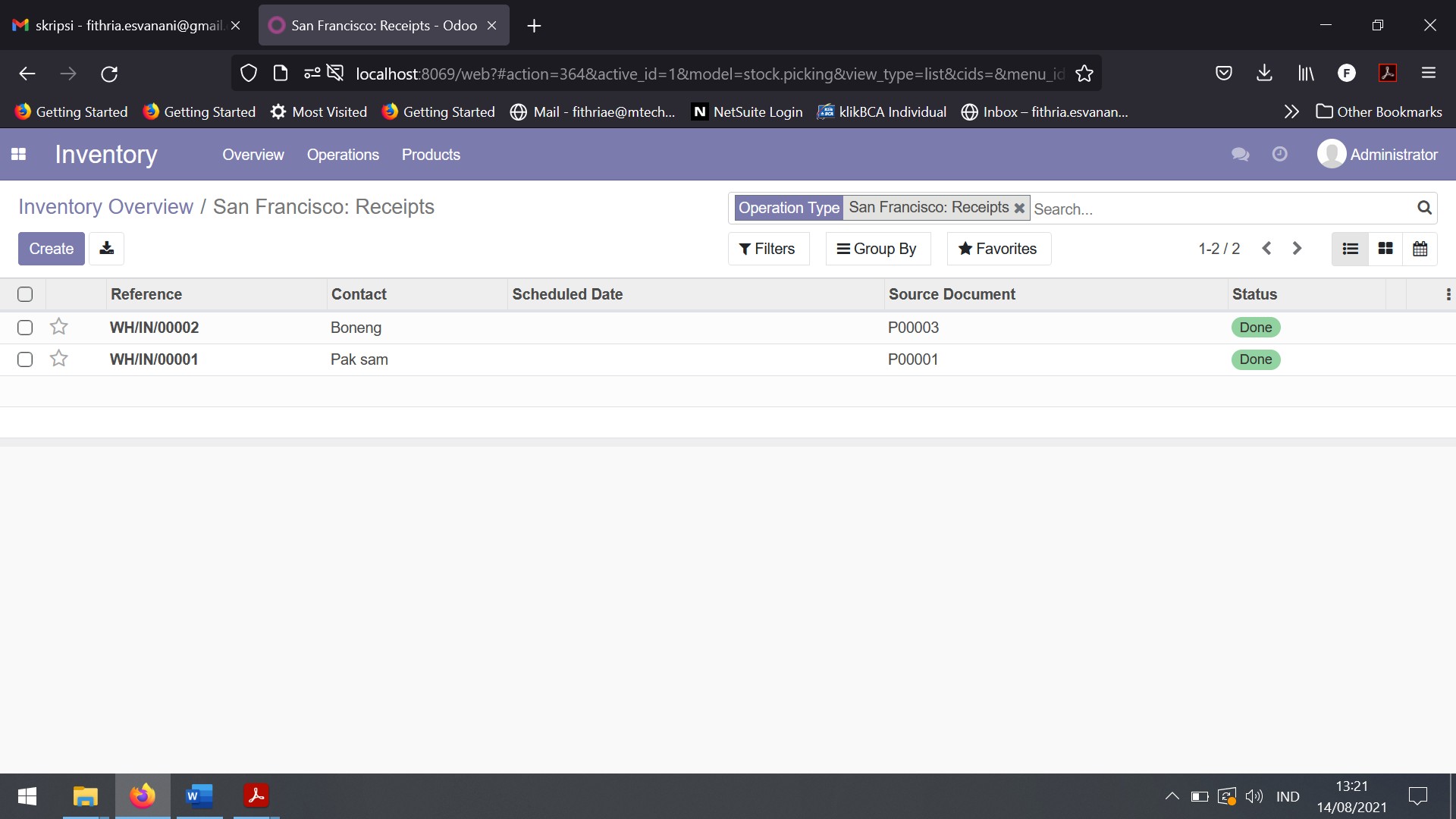 Catatan : Laporan penerimaan bahan baku hari iniLampiran 34. Tampilan Modul Sales Pada Odoo CV. Antok Plastik (1)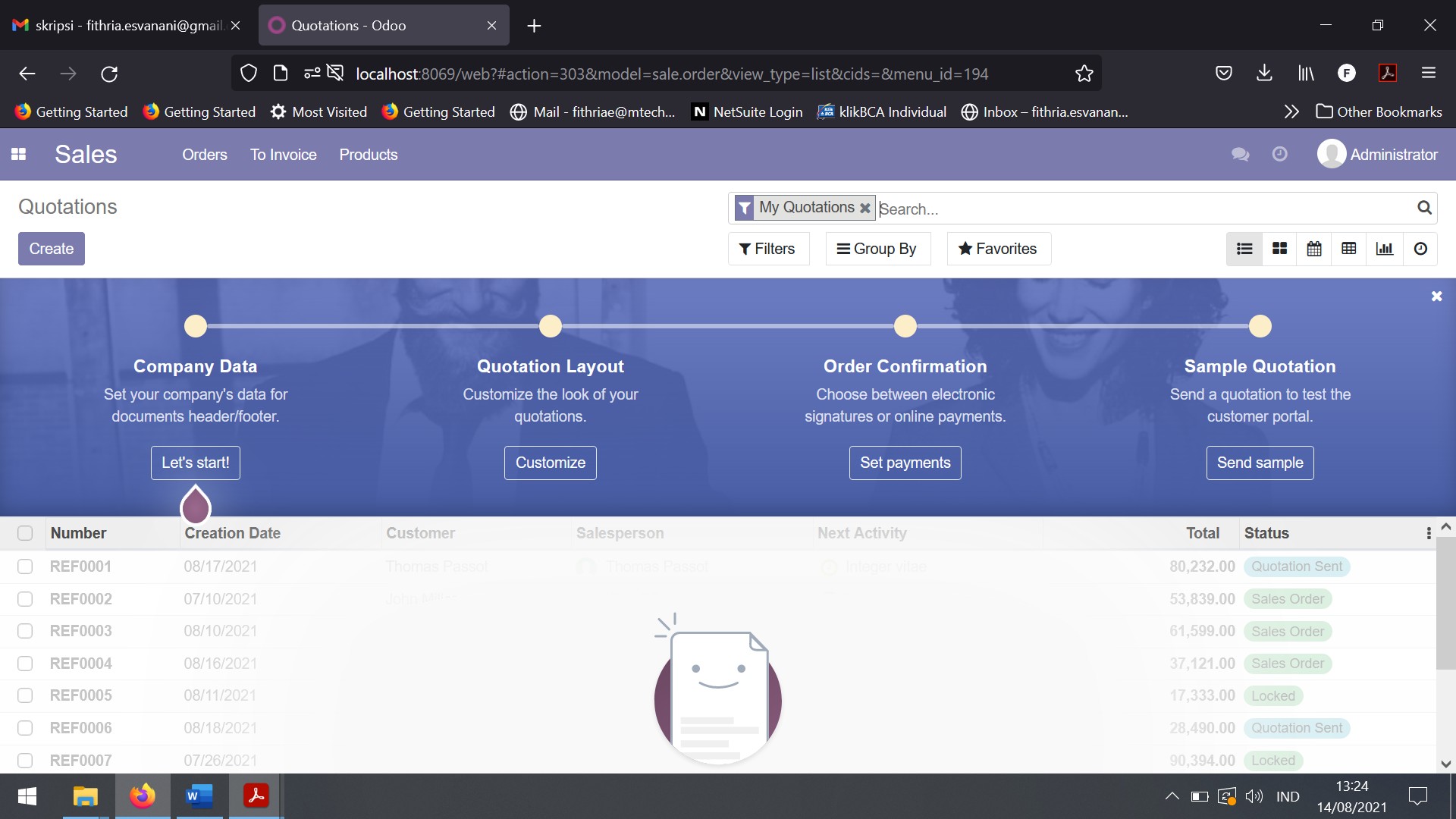 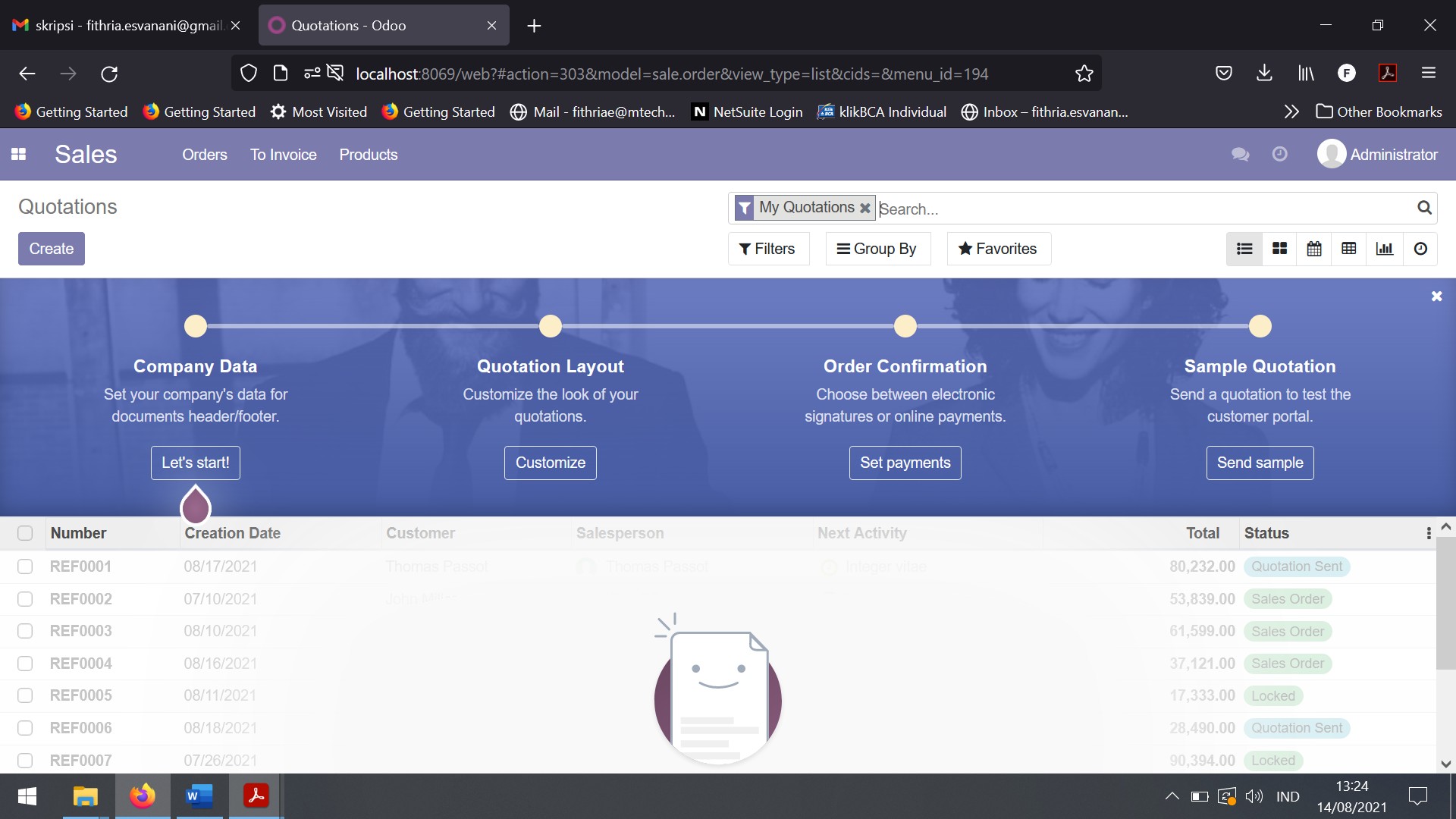 Catatan : Penjualan cacah plastikLampiran 35. Tampilan Modul Sales Pada Odoo CV. Antok Plastik (2)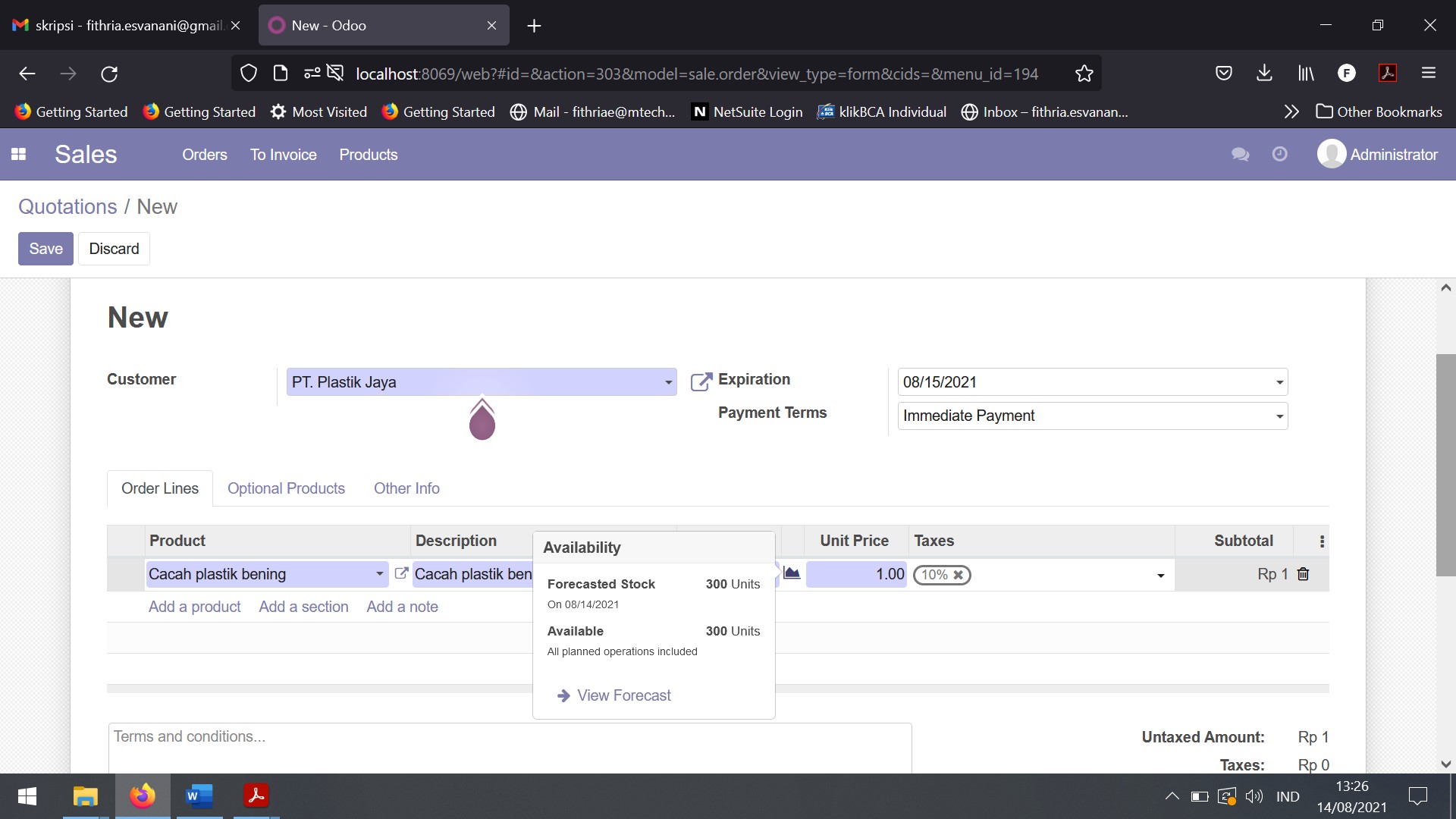 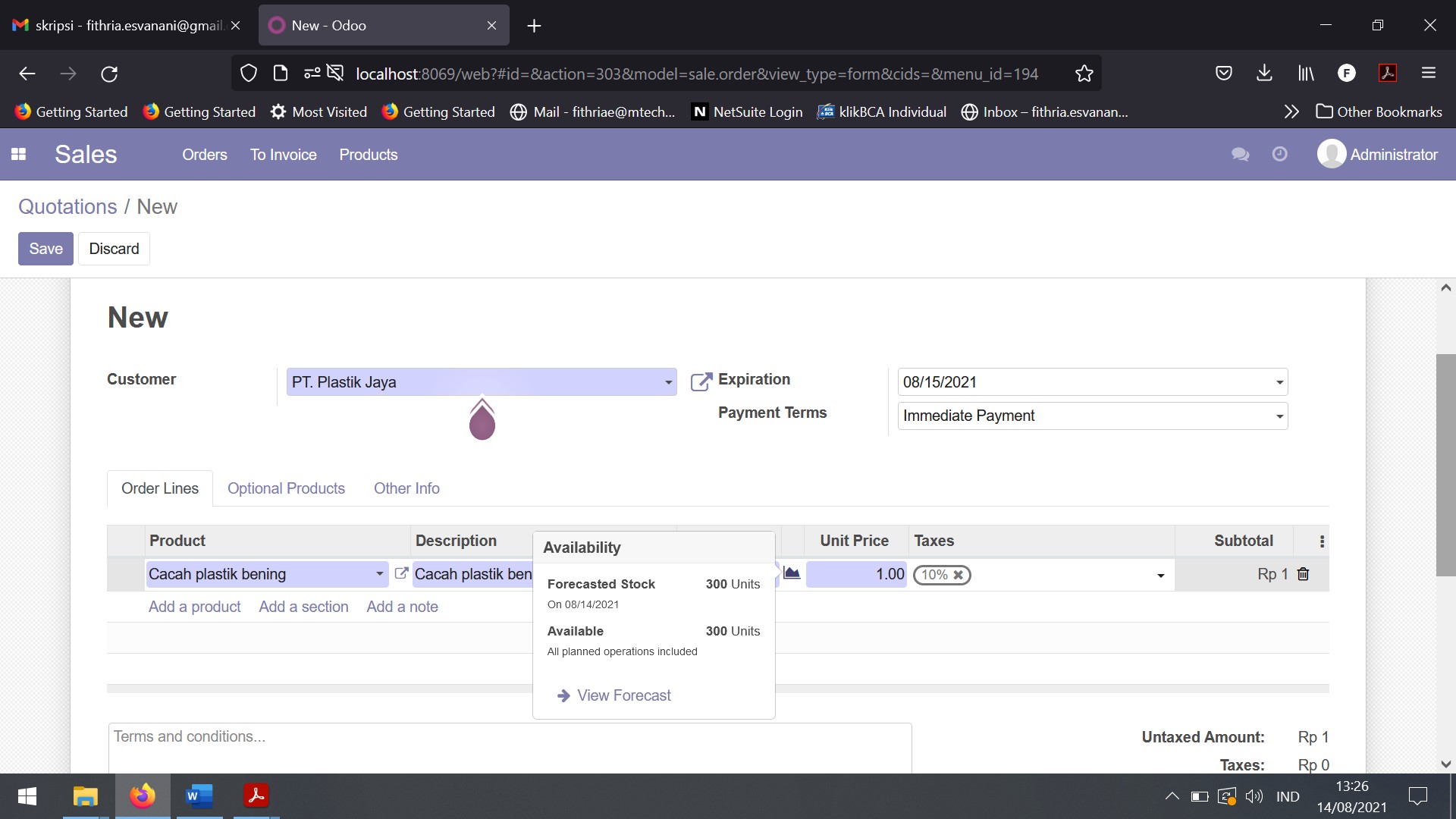 Catatan :	Pembuatan penawaran cacah plastik kepada customer (PT. Plastik Jaya), Avaibility = forecast stock = stok barang (Cacah Plastik) di gudangLampiran 35. Tampilan Print Out Quotation Pada Odoo CV. Antok Plastik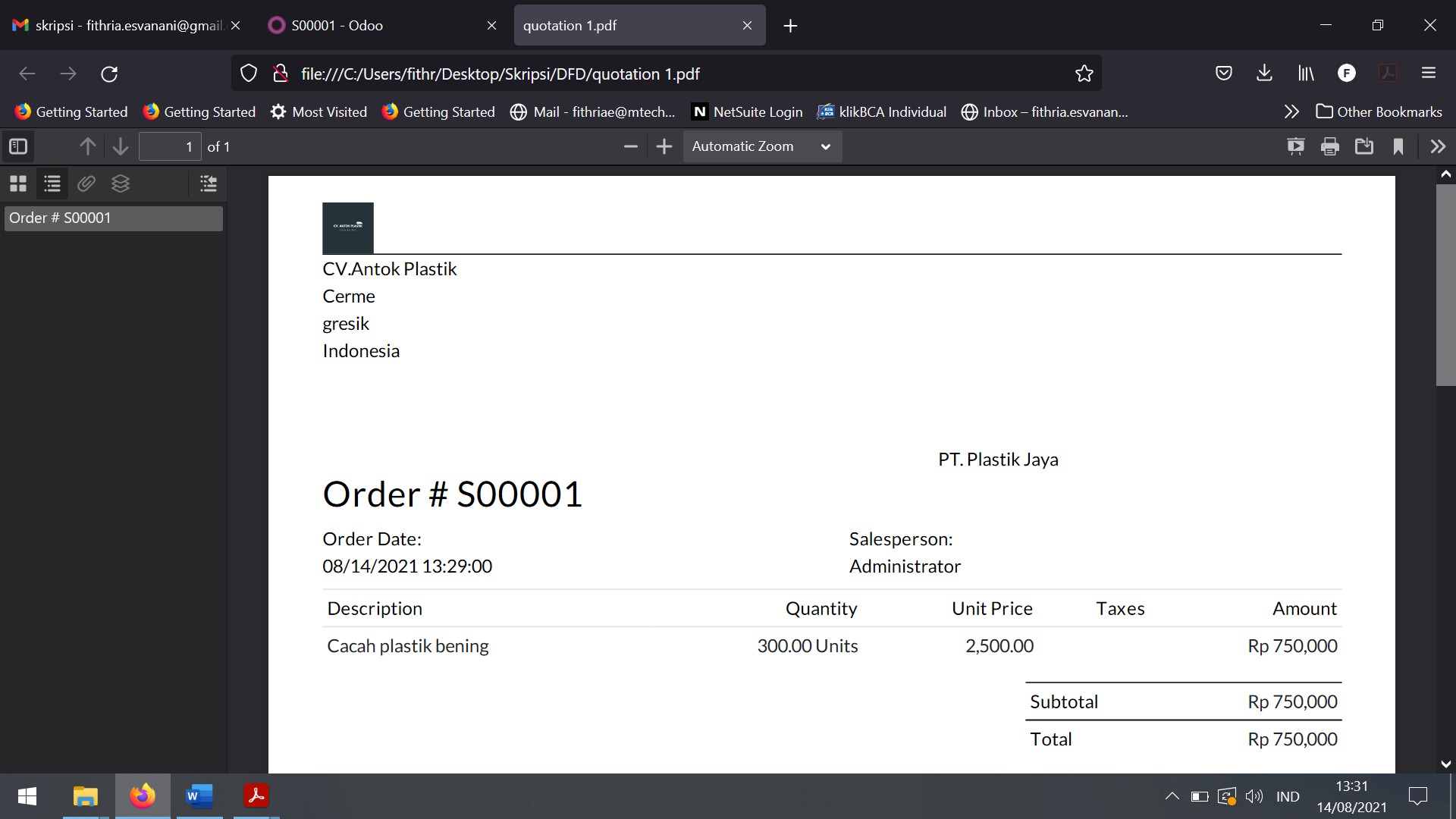 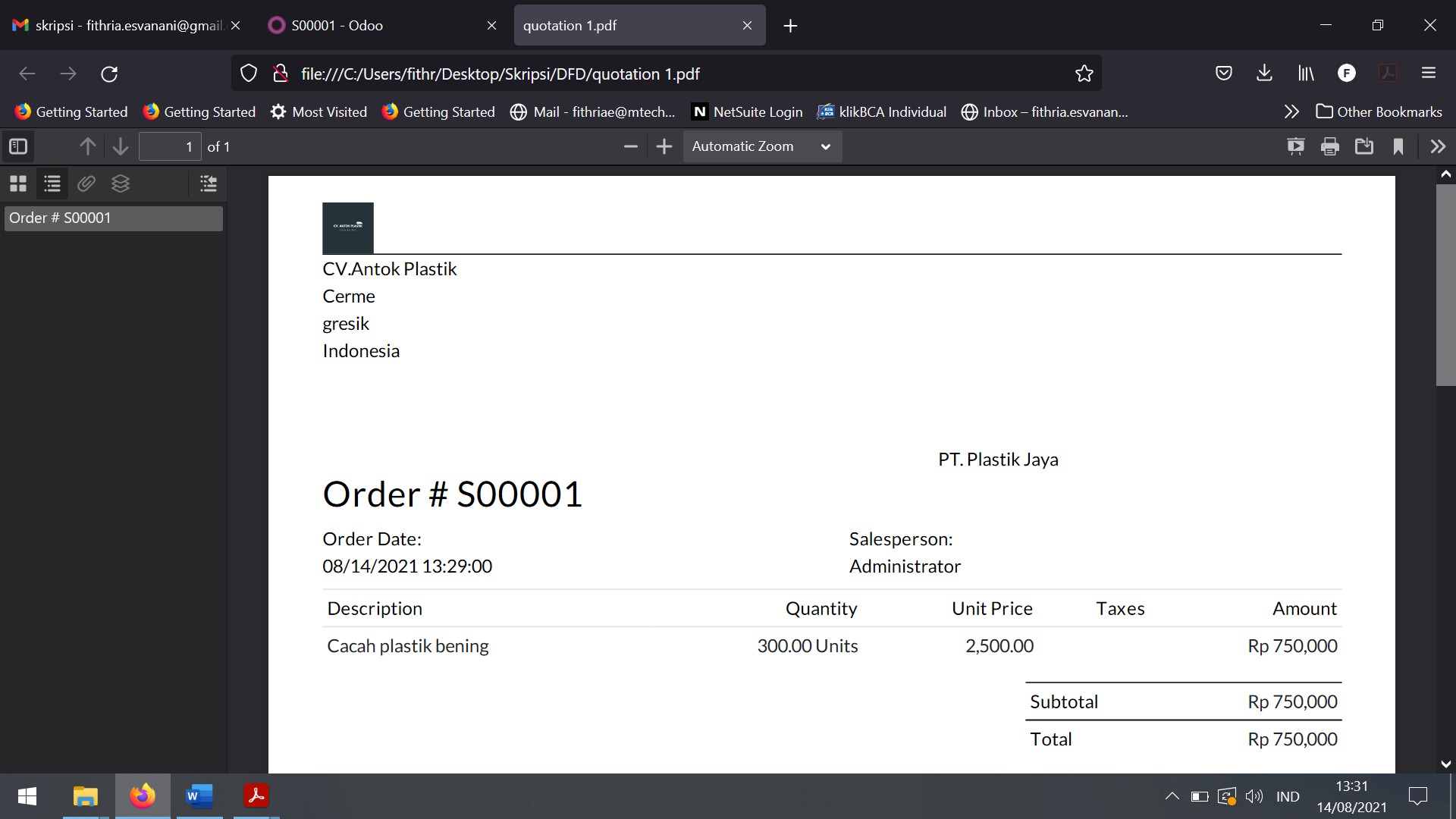 Lampiran 36. Tampilan Modul Inventory Overview Untuk Pengiriman Produk Pada Odoo CV. Antok Plastik (1)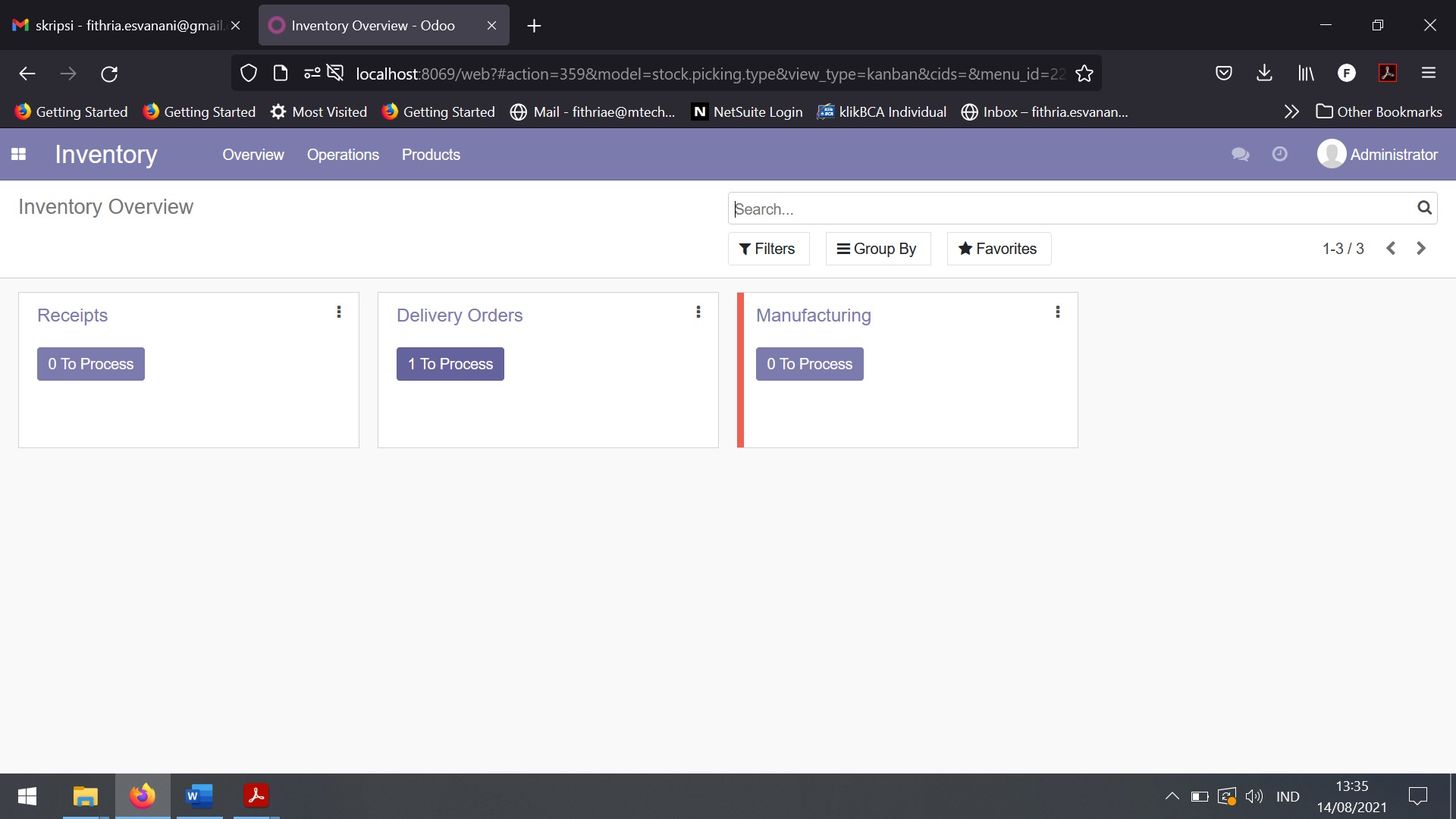 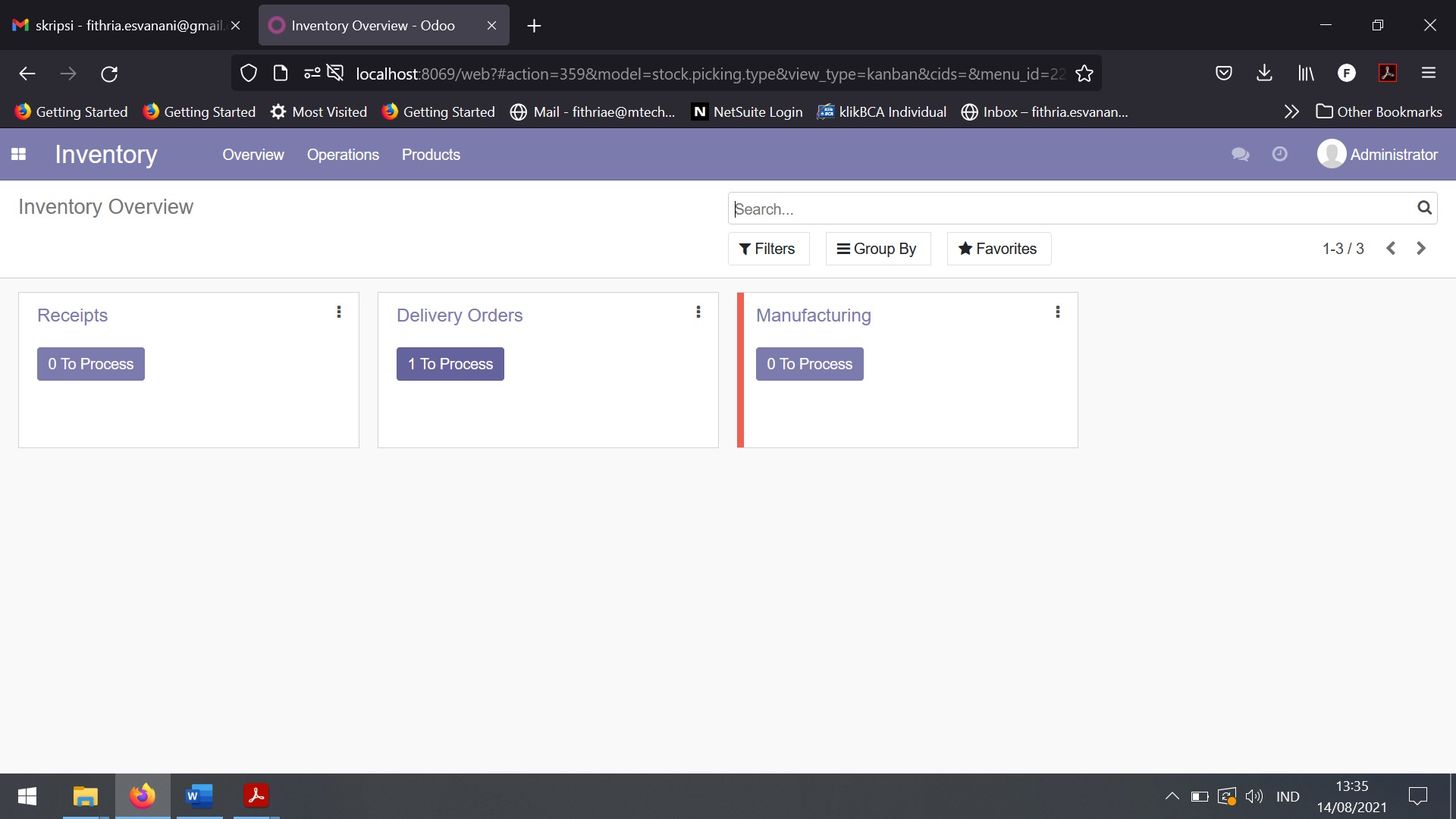 Lampiran 37. Tampilan Modul Inventory Overview Untuk Pengiriman Produk Pada Odoo CV. Antok Plastik (2)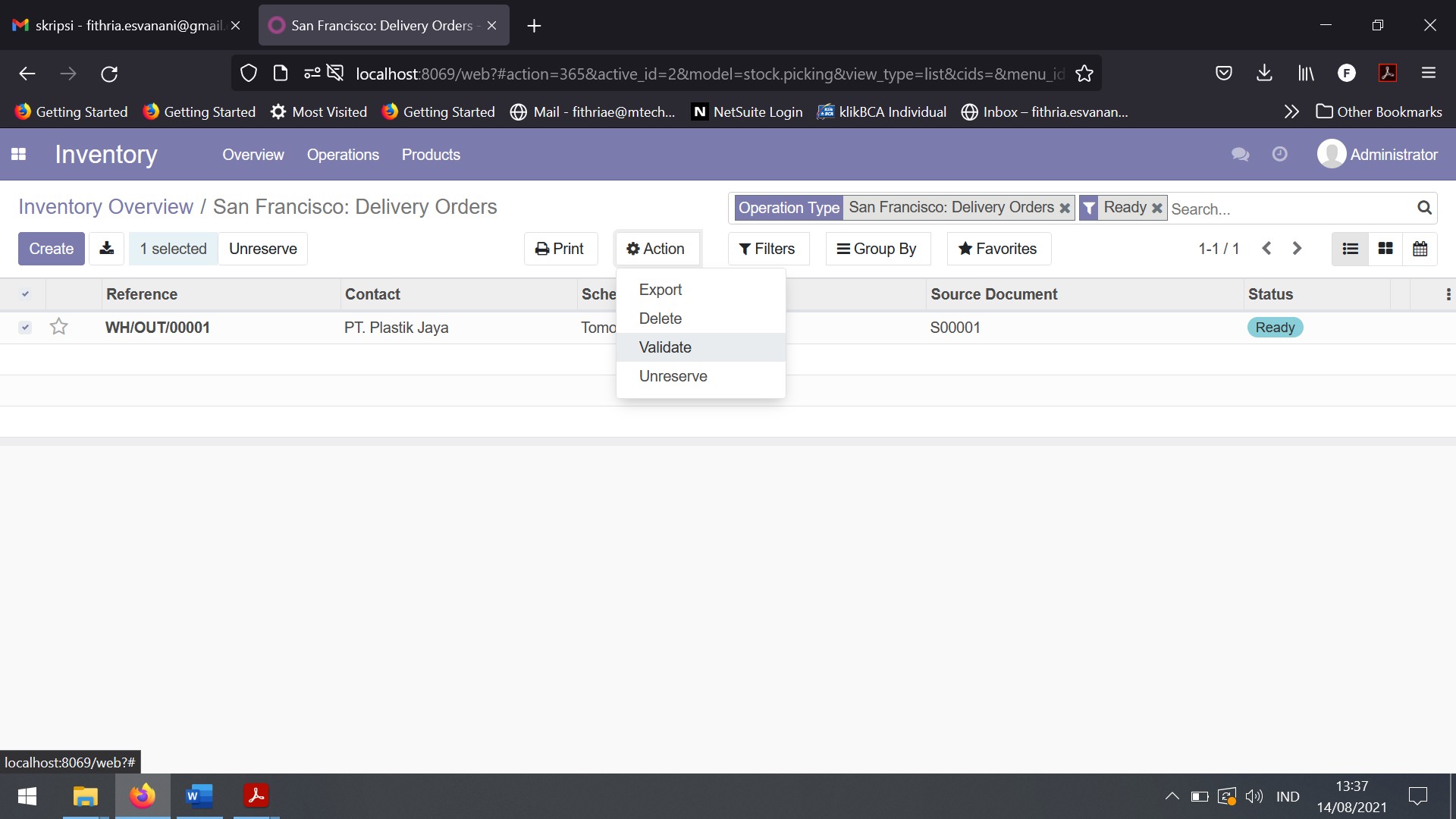 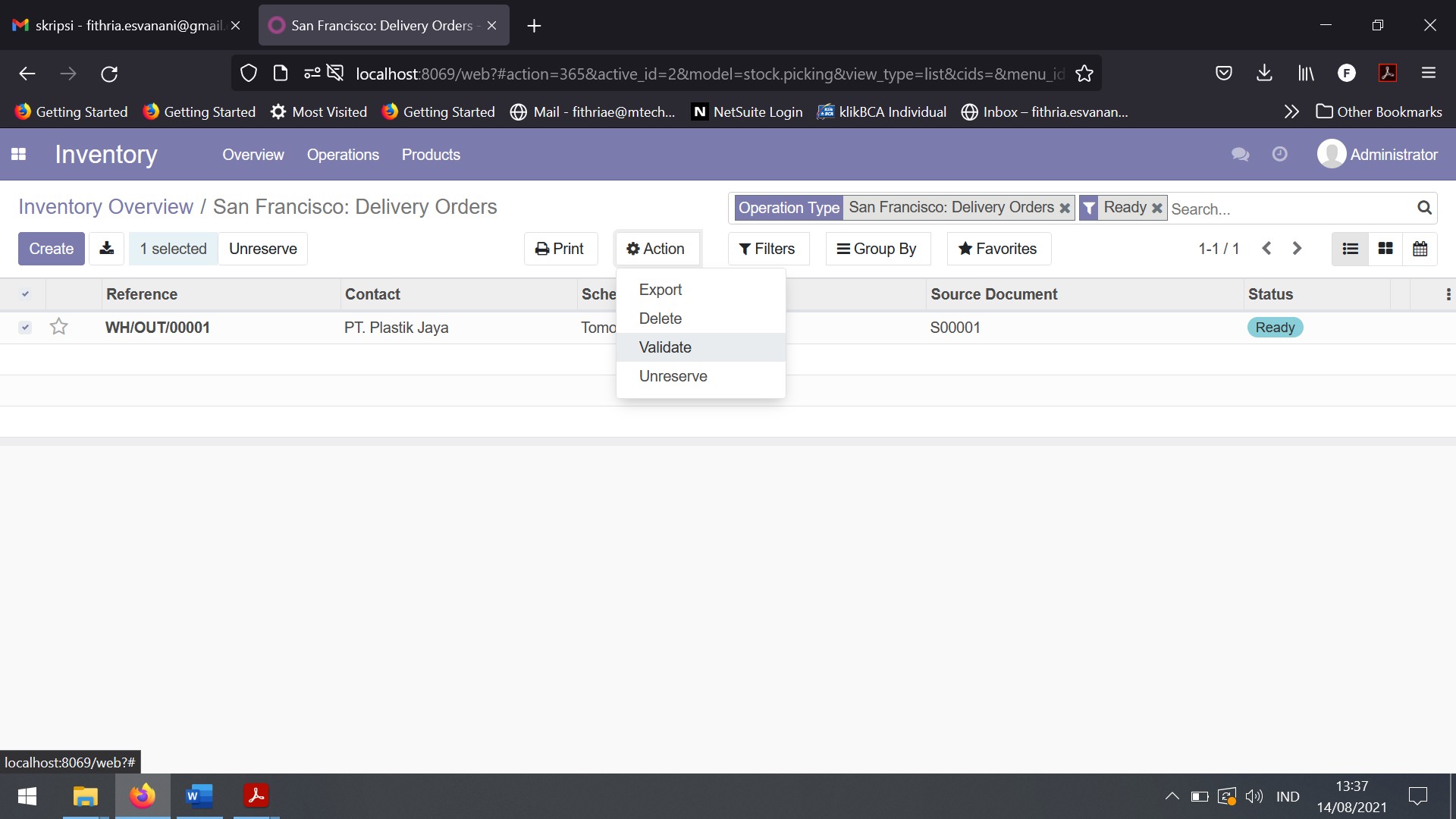 Lampiran 38. Tampilan Modul Quotations Untuk Pembuatan Invoice Pada Odoo CV. Antok Plastik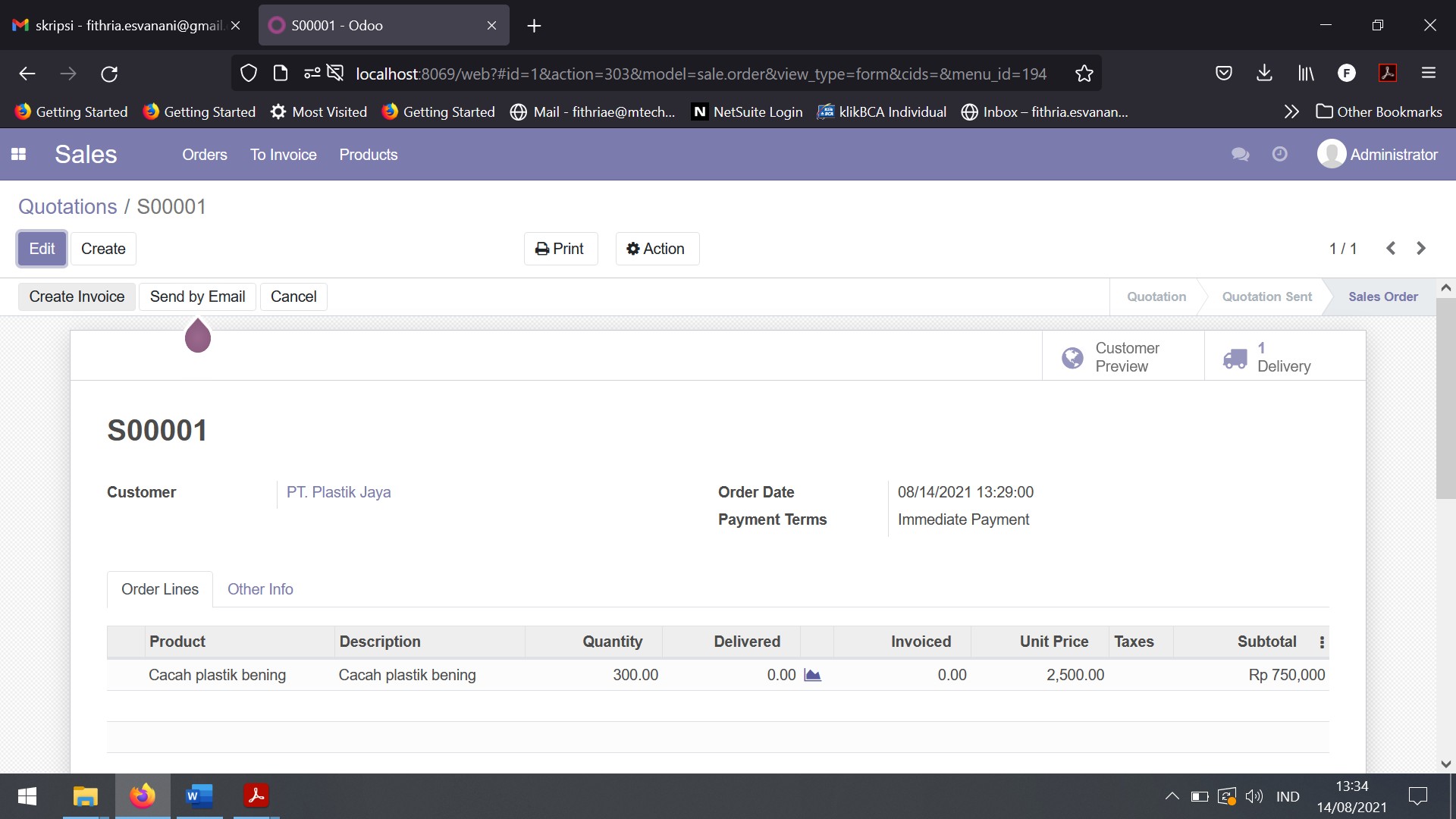 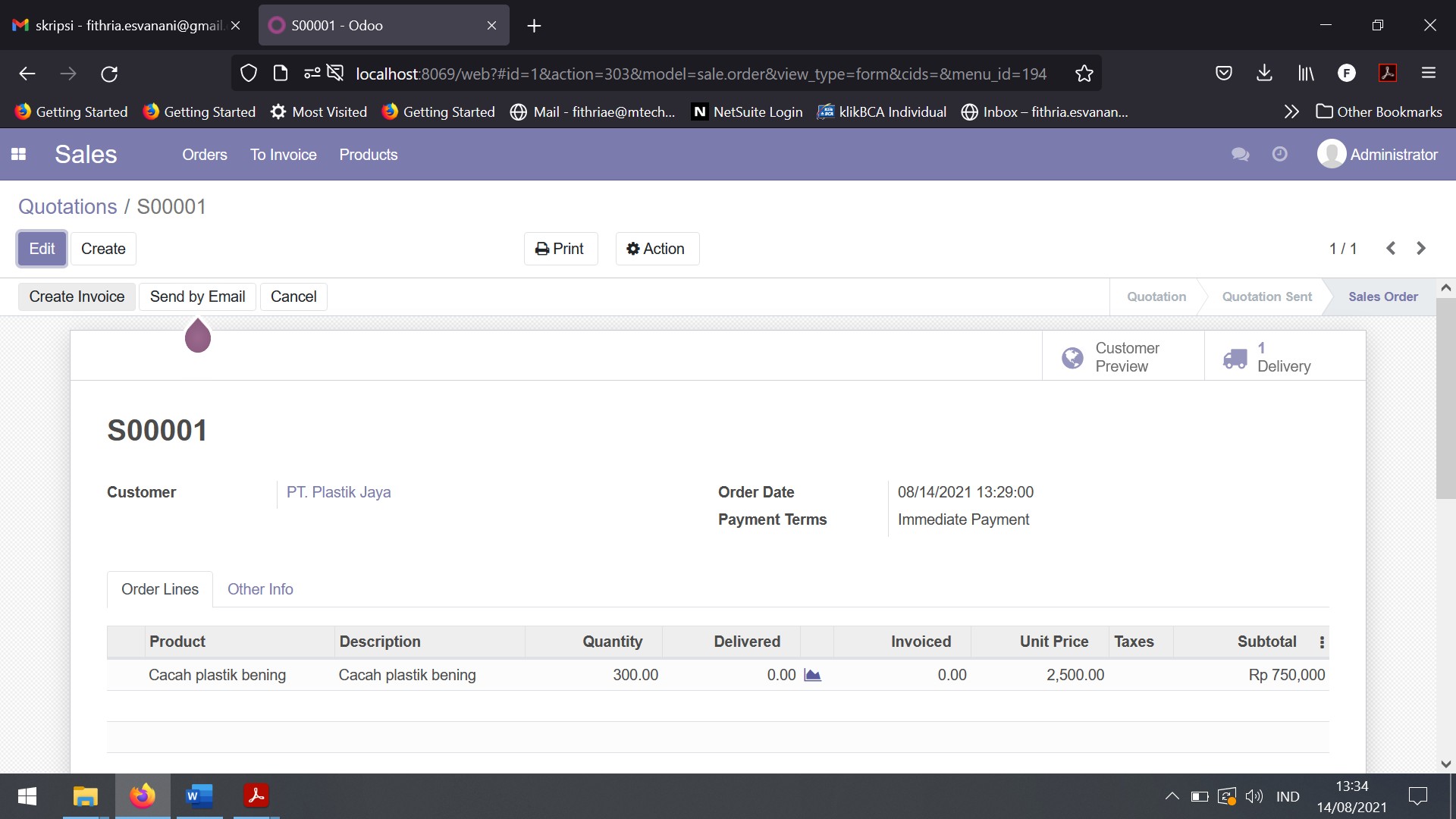 Catatan : Create Invoice  membuat penagihan kepada customerLampiran 39. Tampilan Modul Sales Order Pada Odoo CV. Antok Plastik (1)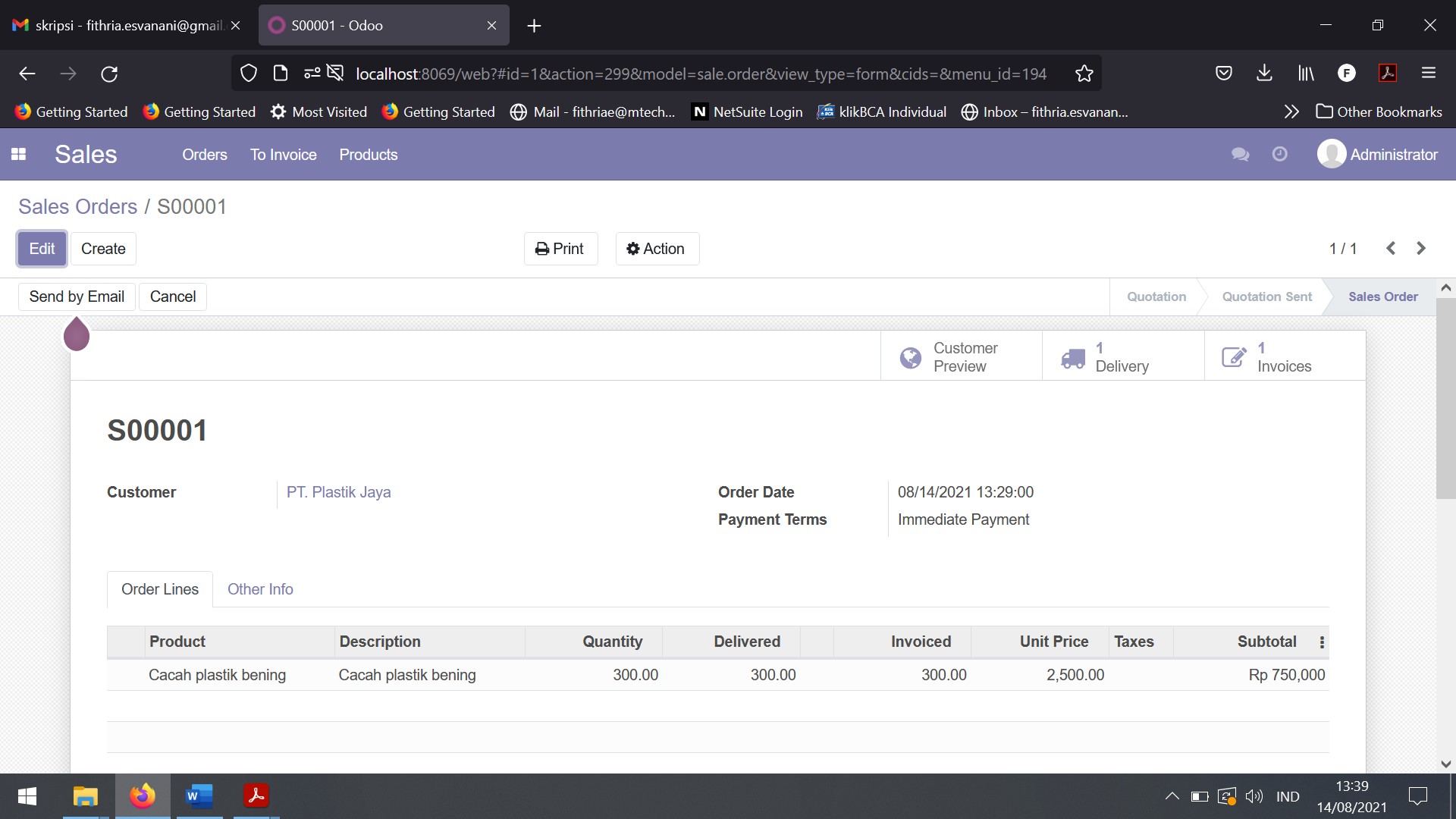 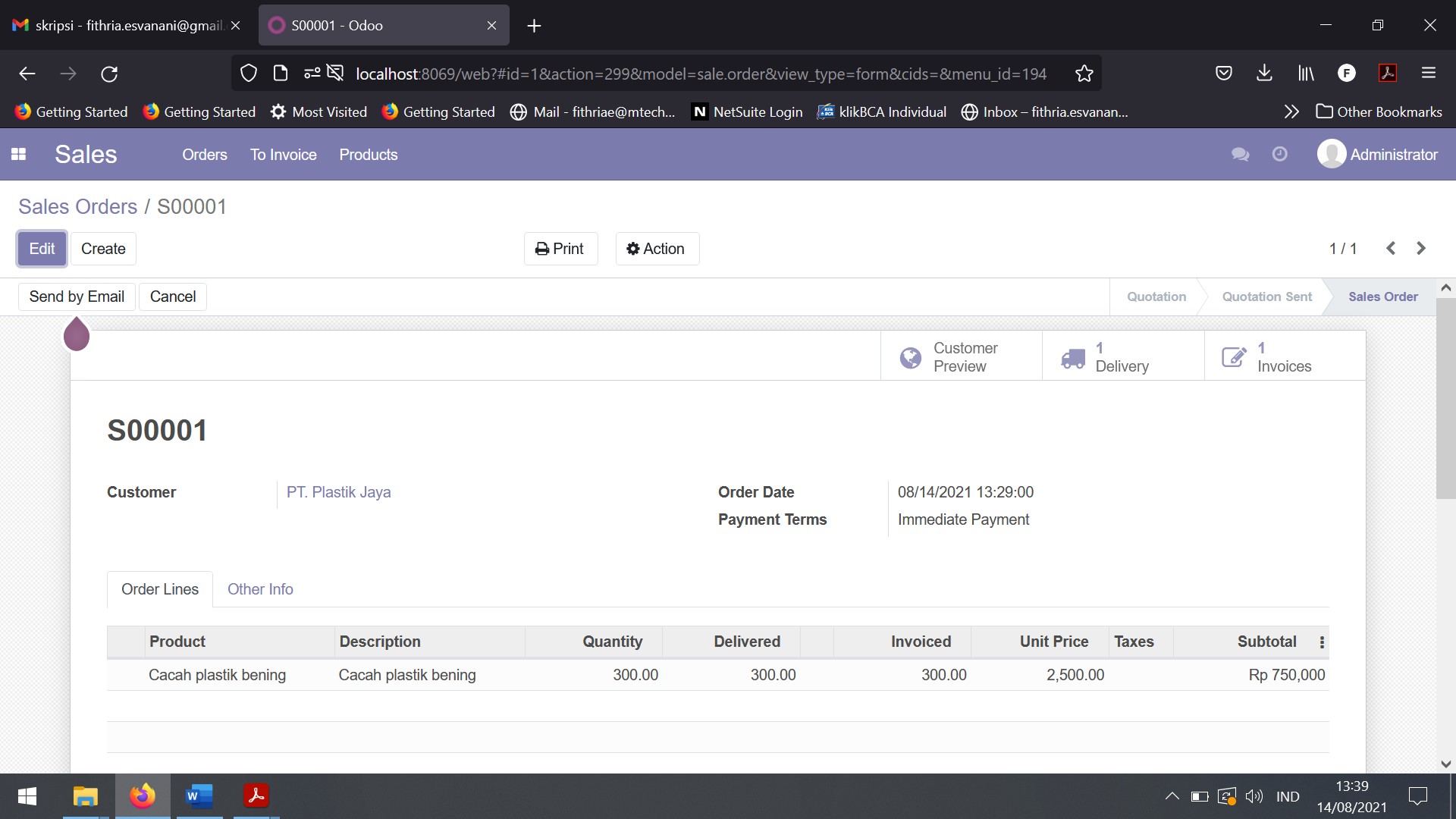 Catatan : Barang sudah terkirim dan ditagihLampiran 40. Tampilan Modul Sales Order Pada Odoo CV. Antok Plastik (2)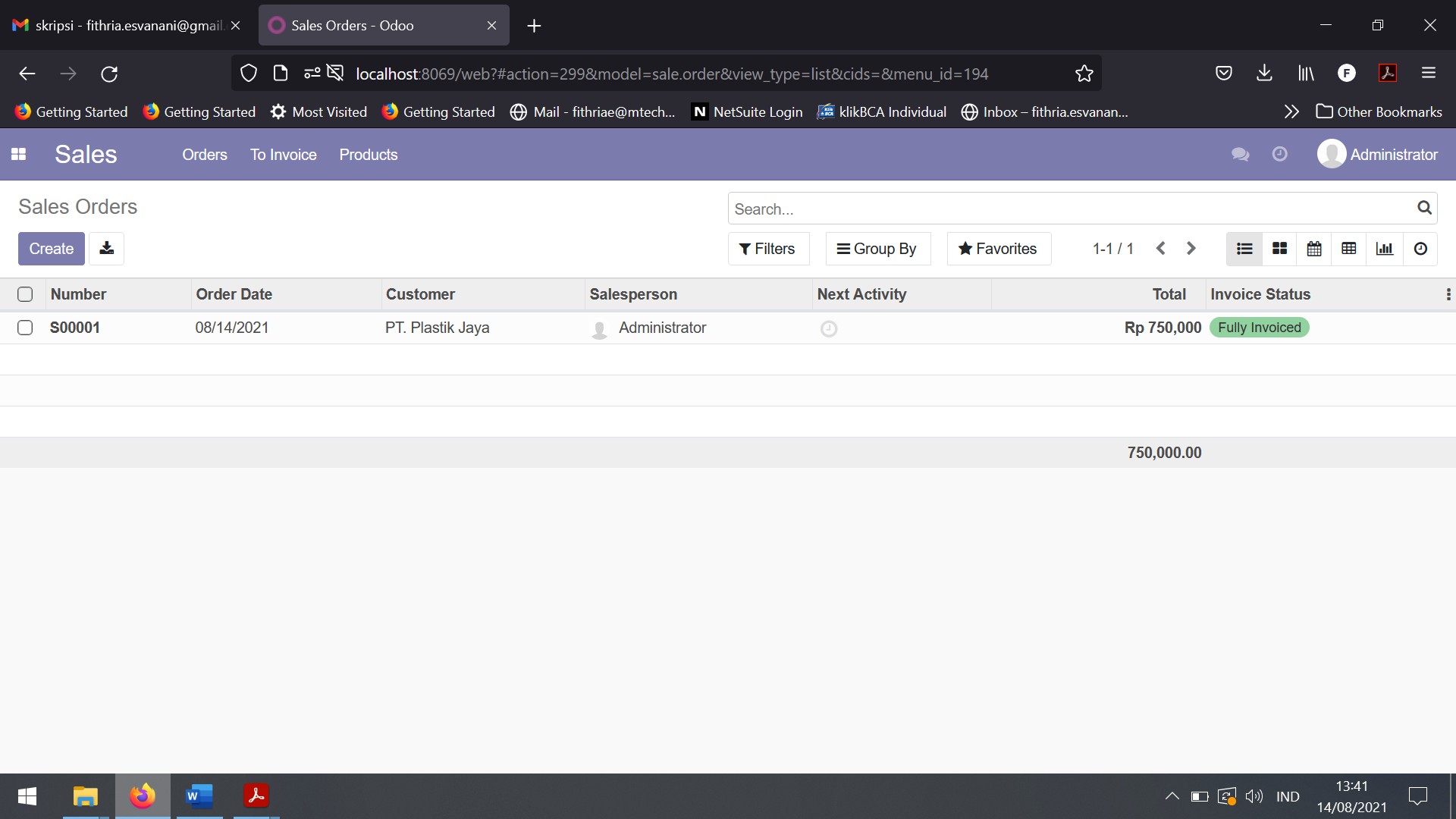 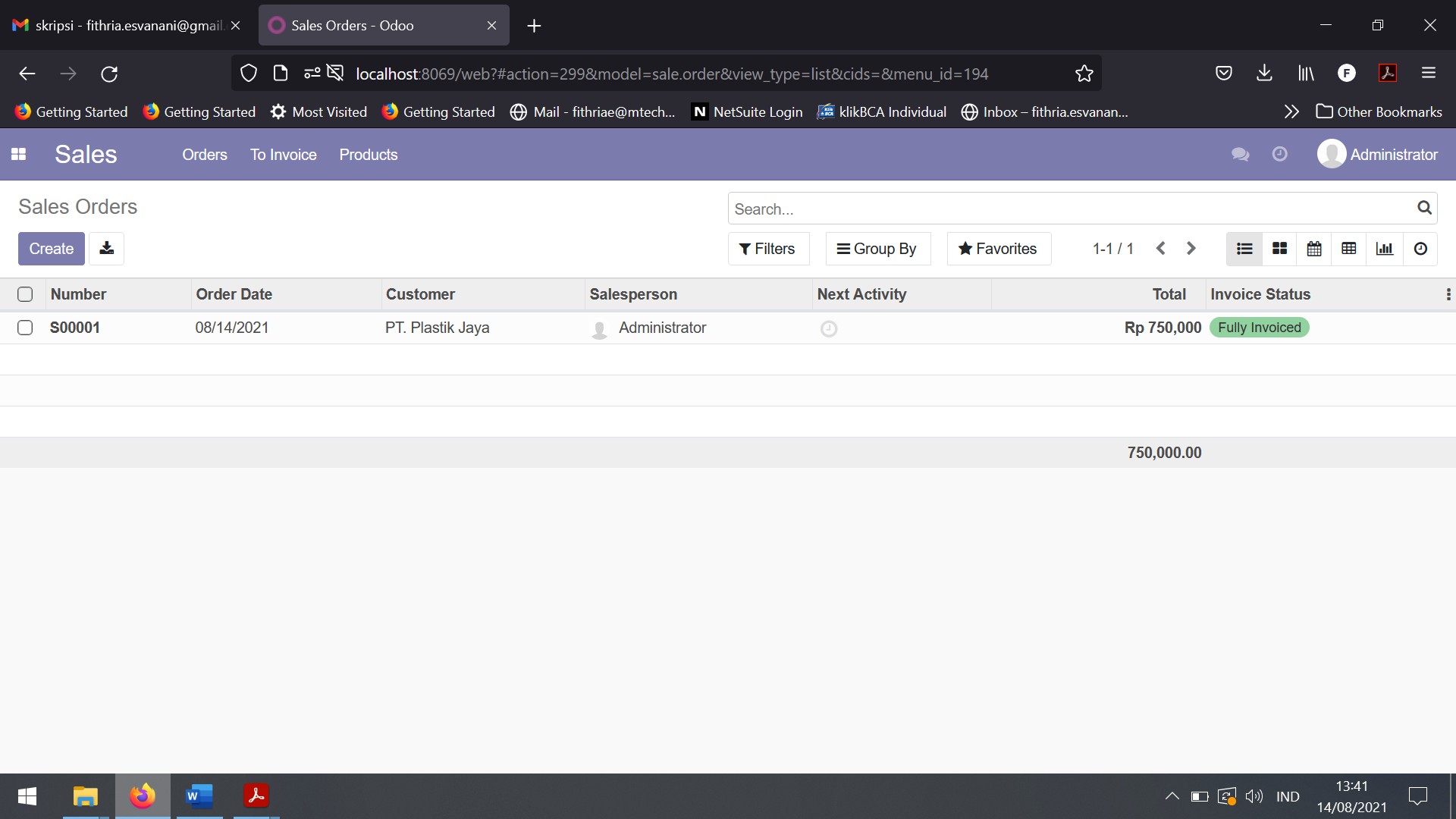 BIODATA PENULISAllisa Ratnasari.Gresik, Jawa Timur (+62) 895397501200allisa.ky.ar@gmail.comDengan ketekunan, motivasi tinggi untuk terus belajar dan berusaha, penulis telah berhasil menyelesaikan pengerjaan tugas akhir skripsi ini. Semoga denganNama PenelitiNama PenelitiJudul PenelitiJudul PenelitiTools yang digunakanHasil PenelitianHasil PenelitianHasil PenelitianAndiKarinaSofiaKonfigurasi	SistemERP	Odoo	PadaKonfigurasi	SistemERP	Odoo	PadaOdoo versi 8Penjelasan	terkaitpemakaian penerapanPenjelasan	terkaitpemakaian penerapanPenjelasan	terkaitpemakaian penerapan(2017)Wholesale Tekstil :Wholesale Tekstil :sistem	ERP	disistem	ERP	disistem	ERP	diStudi	Kasus	UD.Studi	Kasus	UD.perusahaanperusahaanperusahaanMutiara TxktileMutiara TxktileFirmanFirmanAnalisis	PenerapanAnalisis	PenerapanSAPPenjelasan	terkaitPenjelasan	terkaitPenjelasan	terkaitJohariansyahJohariansyahEnterprise ResourceEnterprise Resourcesistem	secarasistem	secarasistem	secaraRahcmanRahcmanPlanningPlanningkomputerisasi	yangkomputerisasi	yangkomputerisasi	yang(2018)(2018)telah	dievaluasitelah	dievaluasitelah	dievaluasisecara	menyeluruhsecara	menyeluruhsecara	menyeluruhyang dapat di kontrolyang dapat di kontrolyang dapat di kontrolsetiap tahunsetiap tahunsetiap tahunPengaruhSimulationERPERPSimulationMemperolehindikatordalamTerhadapperhitunganITUserImplementasiAcceptanceyangSistem ERPberpengaruhsecarasignifikan.PanduIsmutadiPanduIsmutadiUji Coba EnterpriseResource PlanningUji Coba EnterpriseResource PlanningOpen SourceDapat memanajemensecara real time untukDapat memanajemensecara real time untukDapat memanajemensecara real time untuk(2010)(2010)Pada	InspektoratPada	Inspektoratmengetahui	posisimengetahui	posisimengetahui	posisiJendral KementrianJendral Kementrianstok	di	gudang,stok	di	gudang,stok	di	gudang,Energi dan SumberEnergi dan Sumbersehingga apabila adasehingga apabila adasehingga apabila adaDaya	MineralDaya	Mineralkebutuhan	dapatkebutuhan	dapatkebutuhan	dapatDenganDenganlangsung	diambillangsung	diambillangsung	diambilMenggunakanMenggunakanmelalui	prosesmelalui	prosesmelalui	prosesOpen SourceOpen SourcepengadaanpengadaanpengadaanNama PenelitiJudul PenelitiTools yang digunakanHasil PenelitianPratiwindya,dkk (2016)ImplementasiEnterprise ResourceERP NextDapatmengindentifikasiPlanning	(ERP)permasalahan	mulaipada	Sistemdari	analisis	prosesPembelian,bisnis	perusahaanPersediaan,dengan	pemilihanPenjualan	danperangkat lunakCustomerRelationshipManagement(CRM)	(StudiKasus : Jaya UtamaMotor)SetyawanWibisonoEnterprise ResourcePlanning	(ERP)CompiereDenganmenggunakan	sistem(2005)Solusi	SistemERP yang terintegrasiInformasisistem	databaseTerintegrasisehingga	beberapadepartemen	menjadilebih	mudah	dalamberbagi dataTania RamaRancanganOpen BravoDalamNofri,	dkkImplementasipengimplementasian(2015)Enterprise ResourceERP yang dilakukanPlanning (ERP) PT.dapat	mengurangiWorld	Yamatexjumlah pekerjaan danSpinning	Millsminimasi	prosedurBandungbisnis	yang	harusNama PenelitiJudul PenelitiTools yang digunakanHasil PenelitianMenggunakanOpen Bravodilakukan	sebuahdivisi perusahaanPurmasari,dkk (2018)Perancangan SistemEnterprise ResourceOpen BravoDapat	mendukungintegrasi proses bisnisPlanning (ERP) didi	setiap	bagianPerusahaan	Karyadalam	perusahaanCipta	Buanamulai	dari	prosesSentosaaddition,Menggunakansimplification,Open Bravointegration	danautomationKonfigurasi	FreeOpen	SourceERP NextMengintegrasiseluruh	informasiEnterprise Resourceyang ada pada prosesPlanning	(ERP)bisnis	sertaMenggunakan	ERPmeningkatkanNext	Pada	Modulefisiensi	padaSelling, Buying danbisnisnya.Accounting	(StudiKasus PT. SwadayaGraha)Rosmalina,dkk (2018)PerancanganEnterprise ResourceERP BlueprintPerancangan	yangdihasilkan	lebihPlanning	(ERP)menitik	beratkanUntuk	Menunjangkepada fungsi bisnisFungsi Bisnis di PT.tata	kelola	sumberSelectrix Indonesiadaya manusia denganmenggunakan	oneprocessingProdukVariasiHarga Pabrik (kg)Ongkos GilingHarga JualPPPutihRp3,700Rp15,000Rp18,700PPKotorRp2,000Rp15,000Rp17,000PPWarnaRp2,300Rp15,000Rp17,300PETPutihRp1,900Rp15,000Rp16,900PETKotorRp1,500Rp15,000Rp16,500PETWarnaRp1,150Rp15,000Rp16,150PVCPutihRp3,500Rp15,000Rp18,500PVCKotorRp1,200Rp15,000Rp16,200ABS-Rp1,400Rp15,000Rp16,400NoNama Supplier1.Aneka jaya plastik2.Boneng4.H.Ajib5.H.Hakim6.H.Hasyim7.H.Wi8.Pak Akhyar9.Pak Brodin10.Pak Mufid11.Pak Nyoto12.Pak Parman13.Pak Sam14.Pak Sulis15.Pak Supeno16.Pak Yadi17.PT. Bahari Plastik18.Soetomo BoerdinNama Curtomer/PerusahaanNama Curtomer/PerusahaanPT. SUMBER PLASTIKCompanyCV. ANDREASCompanyPT. SURYA INDO PLASTICCompanyPT. TPC PLASTICS AND CHEMICALSCompanyCV. JAYA ABADICompanyPT. INDUSTRY OF PLASTICSCompanyNoNama prosesbisnisSiapa yang terlibatDimana proses bisnis terjadiKapan proses bisnis terjadiBagaimana proses bisnisditerapkan1.Purchase order (order pembelian)Bagian pengadaanPemasokBagian pergudanganBagian pengadaanGudangTerjadi transaksi pembelian produk oleh pemasokBagian gudang menginfokan stok persediaan digudangBagianNoNama prosesbisnisSiapa yang terlibatDimana proses bisnis terjadiKapan proses bisnis terjadiBagaimana proses bisnisditerapkanpengadaan melakukan pengecekan stok gudangBagian pengadaan melakukan pembelianBagian pengadaan melakukan estimasi biayaBagian pengadaan melakukan order produkpemasok mengecek ketersediaan produkpemasok melakukan konfirmasi ketersediaan barangbagian pengadaan melakukankonfirmasiNoNama prosesbisnisSiapa yang terlibatDimana proses bisnis terjadiKapan proses bisnis terjadiBagaimana proses bisnisditerapkanpembelianpemasok mengirim nota pembelian dan mengirim produkBagian gudang menerima produkBagian gudang mengecek produk dari pemasokBagian gudang konfirmasi penerimaan produk pada bagian salesBagian sales menerima nota pembelianBagian sales melakukanpembayaranNoNama prosesbisnisSiapa yang terlibatDimana proses bisnis terjadiKapan proses bisnis terjadiBagaimana proses bisnisditerapkanprodukBagian sales konfimasi pembayaran dan penerimaan dari pemasokBagian sales mencatat dibuku kas2.Bagian ProduksiBagian produksiDi CV. Antok PlastikSetelah adanya proses pembelian bahan baku dari supplierBagian gudang mengkonfir masi ke bagian pengadaan bahwa akan melakukan proses produksiProses pengambilan barang dari gudangSetelah proses produksi selesai,bagianNoNama prosesbisnisSiapa yang terlibatDimana proses bisnis terjadiKapan proses bisnis terjadiBagaimana proses bisnisditerapkanproduksi mengkonfir masi ke bagian gudangBagian gudang menerima barang hasil produksi berupa cacahplastik3.Pergudanga nBagian pergudanganDi gudang CV. Antok PlastikSetelah ada aktivitas pembelian bahan bakuSetelah proses produksi cacah plastikBagian pergudangan menerima barang dari supplierBagian gudang mengecek dan mencatat barang yang akan masuk ke dalam gudangBagian gudang mencatatjumlah stokNoNama prosesbisnisSiapa yang terlibatDimana proses bisnis terjadiKapan proses bisnis terjadiBagaimana proses bisnisditerapkansaat ini yang tersedia di gudangBagian gudang mengkonfir masi ke bagian pengadaan bahwa stok bahan baku tersediaPengadaan mengkonfir masi ke bagian produksi untuk pengolahan cacah plastikProses pemindahan barang dari gudang ke bagian produksiSetelah proses produksimenjadiNoNama prosesbisnisSiapa yang terlibatDimana proses bisnis terjadiKapan proses bisnis terjadiBagaimana proses bisnisditerapkancacah plastik, bagian produksi mengkonfir masi ke bagian gudangBagian gudang menerima hasil produksi berupa cacahplastik4.Sales order (order penjualan)Bagian salesCustomerGudangBagian salesLokasi customerGudangTerjadinya pembelian produk oleh customerCustomer melakukan pemesanan pada bagian salesBagian sales mengecek ketersediaan produk yang ada di databaseBagian sales melakukan estimasiharga jualNoNama prosesbisnisSiapa yang terlibatDimana proses bisnis terjadiKapan proses bisnis terjadiBagaimana proses bisnisditerapkanBagian sales memberikan estimasi harga jual ke customerCustomer melakukan pembelian produkCustomer melakukan pembayaranBagian sales menerima konfirmasi pembayaranBagian sales membuat nota pembelianBagian gudang melakukan pengecekan produkBagian gudang menyiapkan produkuntuk segeraNoNama prosesbisnisSiapa yang terlibatDimana proses bisnis terjadiKapan proses bisnis terjadiBagaimana proses bisnisditerapkandikirmCustomer menerima produk dan nota pembelianCustomer mengecek kondisi produkCustomer melakukan konfirmasi penerimaan produkBagian sales memperbaru i jumlah stok digudangBagian salesmencatat ke buku kasHardwareRequirementExistingCPU2 Core 4 ThreadIntel(R) Core(TM) i3- 2310M CPU @2.10GHzHard DriveMinimal 100 GB500 GBMemory4 GB RAM8 GB RAMSoftwareRequirementExistingBrowserGoogle Chrome Versi92.0 (64 bit)Google Chrome Versi92.0 (64 bit)Operating SystemWindows 10, OS X, LinuxWindows 10NamaSebagaiResponsibilitiesAllisaTraining SistemMelakukan	pengarahan	terkaitRatnasarisistem ERP Odoo yang akan diterapkanMelakukan	pengujian	terkaitproses	bisnis	perusahaan	yangtelah di konfigurasi sebelumnyaPak HarOwnerPemilik dari CV. Antok plastikMengkontrol	aktivitas	bisnis perusahaanPak YadiPengadaanMelakukan pengecekan di gudangMelakukan order pembelian ke supplierMelakukan pencatatan pembelianMelakukan rekap dalam pembelianMenjaga hubungan baik dengan supplierPak KolilSalesMelayani	proses	penjualan	ke customerMelakukan pencatatan penjualanMelakukan rekap dalam penjualanharga per kgharga per kgharga per kgharga per kgharga per kgharga per kgharga per kg6.6006.4005.3005.000Notanggalsuplierputih1putih2kotorwarnakg totalnilai brgrata2/kg102/01/2019P.sam09359520010957770002021.172.9005.806203/01/2019P.sam041,2263680122,56492500163,7912.9305.577304/01/2019P.sam019121600187,79948100206,71.116.4105.401405/01/2019P.sam001507950000150795.0005.300505/01/2019H.Ajib03952528000003952.528.0006.400606/01/2019Akhyar0038201400038201.4005.300706/01/2019Supeno0597,3382272000597,33.822.7206.400807/01/2019Supeno0253,51622400011,457000264,91.679.4006.340908/01/2019Akhyar986468000321696006,231000136,2847.4006.2221009/01/2019Akhyar0086,1456330086,1456.3305.3001110/01/2019Anton7549500000075495.0006.6001210/01/2019Supeno144,3952380217,31390720029,5147500391,12.490.6006.3681310/01/2019Tasripan04382803200004382.803.2006.4001410/01/2019Sulis0135,386592009,246000144,5911.9206.311harga per kgharga per kgharga per kgharga per kgharga per kgharga per kgharga per kg6.6006.4005.3005.000Notanggalsuplierputih1putih2kotorwarnakg totalnilai brgrata2/kg1511/01/2019Sulis035224000143,97626700178,9986.6705.5151612/01/2019P.sam01751120000001751.120.0006.4001713/01/2019P.sam081518400106,85660403,2160001911.100.4405.7611814/01/2019P.sam03011926400003011.926.4006.4001915/01/2019P.sam0119,776608065,23455600184,91.111.6406.0122015/01/2019Nyoto0344,6220544000344,62.205.4406.4002116/01/2019Nyoto192,91273140000192,91.273.1406.6002217/01/2019Boneng00488,525890500488,52.589.0505.3002317/01/2019Akhyar139917400026,313939019,396500184,61.153.2906.2482418/01/2019Akhyar3523100000035231.0006.6002518/01/2019Supeno194,7128502089,3571520017850003011.941.5406.4502618/01/2019Sulis162,7107382046,8299520014,371500223,81.444.8406.4562720/01/2019P.sam066422400112,259466011,457000189,61.074.0605.6652821/01/2019Supeno4026400000189000058354.0006.1032921/01/2019Nyoto213,3140778024,315552000237,61.563.3006.580harga per kgharga per kgharga per kgharga per kgharga per kgharga per kgharga per kg6.6006.4005.3005.000Notanggalsuplierputih1putih2kotorwarnakg totalnilai brgrata2/kg3022/01/2019P.sam0118,2756480462438000164,21.000.2806.0923123/01/2019Sulis0194,31243520013,467000207,71.310.5206.3103224/01/2019Sulis0165,3105792001785000182,31.142.9206.2693325/01/2019supeno189,51250700138,9888960015,175500343,52.215.1606.4493426/01/2019Supeno043,92809600043,9280.9606.4003527/01/2019P.sam083,15318400155,7778500238,81.310.3405.4873628/01/2019Nyoto241,11591260000241,11.591.2606.6003729/01/2019Supeno41,8275880193,512384000033165000268,31.679.2806.2593830/01/2019Sulis187,7123882029185600015,778500232,41.502.9206.4673902/02/2019P.sam054,3347520174,49243200228,71.271.8405.5614003/02/2019H. Hasyim181119460000231150002041.309.6006.4204103/02/2019yudi06843520014074200002081.177.2005.6604205/02/2019Akhyar7448840038,524640025,81367406,532500144,8904.0406.2434306/02/2019Supeno269,11776060000269,11.776.0606.6004407/02/2019P.sam093,259648072,63847800165,8981.2605.918harga per kgharga per kgharga per kgharga per kgharga per kgharga per kgharga per kg6.6006.4005.3005.000Notanggalsuplierputih1putih2kotorwarnakg totalnilai brgrata2/kg4508/02/2019sulis73,5485100007,93950081,4524.6006.4454609/02/2019p.parman00663,835181400663,83.518.1405.3004709/02/2019supeno103,36817800030150000133,3831.7806.2404811/02/2019Supeno68,144946000068,1449.4606.6004912/02/2019P.sam102,1673860096,25098600198,31.183.7205.9695013/02/2019brodin127838200000127838.2006.6005114/02/2019supeno39,526070010969760001050000158,51.008.3006.3625214/02/2019hakim399,82638680148960072,738531077,53875005643.501.0906.2085316/02/2019Supeno190,9125994018,8120320034170000243,71.550.2606.3615417/02/2019P.sam013,98896002451225000258,91.313.9605.0755518/02/2019sulis0219,6140544000219,61.405.4406.4005619/02/2019Supeno49,732802035,42265600085,1554.5806.5175720/02/2019Sulis94,4623040111,9716160013,366500219,61.405.7006.4015821/02/2019p.sam0172,8110592069,83699400242,61.475.8606.0845922/02/2019Boneng00282149460002821.494.6005.300harga per kgharga per kgharga per kgharga per kgharga per kgharga per kgharga per kg6.6006.4005.3005.000Notanggalsuplierputih1putih2kotorwarnakg totalnilai brgrata2/kg6023/02/2019mufid0705,2451328000705,24.513.2806.4006124/02/2019P.sam200,21321320000200,21.321.3206.6006225/02/2019yudi00230121900002301.219.0005.3006326/02/2019P.sam37,82494800134,87144400172,6963.9205.5856427/02/2019P.sam335,72215620000335,72.215.6206.6006528/02/2019mufid03582291200387205110007454.342.3005.8296601/03/2019P.sam110,17266600123,26529600233,31.379.6205.9146702/03/2019P.sam0062,9333370062,9333.3705.3006804/03/2019P.sam96,1634260112,5720000021,2106000229,81.460.2606.3546904/03/2019H. Hasyim121,5801900000121,5801.9006.6007005/03/2019yudi226,81496880001890000244,81.586.8806.4827106/03/2019Akhyar001568268000156826.8005.3007207/03/2019Supeno14495040016510560000562800003652.286.4006.2647309/03/2019yudi236,216061600045238500281,21.844.6606.5607409/03/2019P.sam0148,7981420854675000233,71.448.9206.200harga per kgharga per kgharga per kgharga per kgharga per kgharga per kgharga per kg6.6006.4005.3005.000Notanggalsuplierputih1putih2kotorwarnakg totalnilai brgrata2/kg7510/03/2019Nyoto032221252000462438003682.369.0006.4387611/03/2019Supeno0124,482104001895400142,4916.4406.4367714/03/2019Sulis021213992000241272002361.526.4006.4687814/03/2019P.sam755100000154847000382014002671.558.4005.8377914/03/2019H. Hasyim216146880000191007002351.569.5006.6798015/03/2019boneng00323177650003231.776.5005.5008116/03/2019Nyoto0187,812394801246820000311,81.921.4806.1638218/03/2019p sam00257141350002571.413.5005.5008318/03/2019H.Ajib026217292000442332003061.962.4006.4138420/03/2019Sulis00212116600002121.166.0005.5008522/03/2019Sulis011475240001684800130837.2006.4408624/03/2019Supeno523536001479702000291537002281.477.5006.4808725/03/2019Akhyar00156,58607500156,5860.7505.5008827/03/2019H Hudi199,613572800021111300220,61.468.5806.6578928/03/2019P.wi020413464000261378002301.484.2006.453harga per kgharga per kgharga per kgharga per kgharga per kgharga per kgharga per kg6.6006.4005.3005.000Notanggalsuplierputih1putih2kotorwarnakg totalnilai brgrata2/kg9030/03/2019p sam875916000185101750002721.609.1005.9169130/03/2019p.parman02231471800002231.471.8006.600Total523638884800672955899380440531579370977638680021699132.750.3506.118Notanggalsuplierputih1putih2kotorwarnakg totalnilai totalnilai totalrata2 belirata2 beli402/01/2018supeno189,5138,915,1343,5Rp777.440Rp2.263,3515/01/2018Supeno144,3217,329,5391,1Rp892.195Rp2.281,2615/01/2018Tasripan438438Rp700.000Rp1.598,2716/01/2018Sulis135,39,2144,5Rp320.985Rp2.221,3817/01/2018Sulis35143,9178,9Rp310.740Rp1.736,9918/01/2018P.sam175175Rp402.500Rp2.300,01018/01/2018P.sam81106,83,2191Rp362.940Rp1.900,21119/01/2018P.sam301301Rp692.300Rp2.300,01221/01/2018P.sam119,765,2184,9Rp379.630Rp2.053,21321/01/2018Nyoto344,6344,6Rp758.120Rp2.200,01422/01/2018Nyoto192,9192,9Rp424.380Rp2.200,01522/01/2018Boneng488,5488,5Rp781.600Rp1.600,01624/01/2018Akhyar13926,319,3184,6Rp396.520Rp2.148,01724/01/2018Akhyar3535Rp85.500Rp2.442,91825/01/2018Supeno194,789,317301Rp674.960Rp2.242,41925/01/2018Sulis162,746,814,3223,8Rp493.660Rp2.205,82025/01/2018P.sam66112,211,4189,6Rp349.560Rp1.843,72126/01/2018Supeno401858Rp122.200Rp2.106,92227/01/2018Nyoto213,324,3237,6Rp565.380Rp2.379,52328/01/2018P.sam118,246164,2Rp239.720Rp1.459,9Notanggalsuplierputih1putih2kotorwarnakg totalnilai totalnilai totalrata2 belirata2 beli2429/01/2018Sulis194,313,4207,7Rp451.580Rp2.174,22531/01/2018Sulis165,317182,3Rp394.260Rp2.162,72602/02/2018Supeno43,943,9Rp103.200Rp2.350,82702/02/2018P.sam83,1155,7238,8Rp440.250Rp1.843,62802/03/2018Nyoto241,1241,1Rp530.420Rp2.200,02902/04/2018Supeno41,8193,5033268,3Rp572.400Rp2.133,43001/05/2018Akhyar3838Rp60.800Rp1.600,03101/06/2018P.sam93109202Rp388.200Rp1.921,83201/06/2018P.sam41,2122,5163,7Rp290.760Rp1.776,23301/06/2018H.Ajib395395Rp869.000Rp2.200,03402/07/2018Sulis187,72915,7232,4Rp487.600Rp2.098,13502/07/2018P.sam54,3174,4228,7Rp403.930Rp1.766,23603/07/2018H. Hasyim18123204Rp432.700Rp2.121,13704/07/2018yudi68140208Rp387.600Rp1.863,53805/07/2018Akhyar7438,525,86,5144,8Rp269.380Rp1.860,43906/07/2018Supeno269,1269,1Rp672.750Rp2.500,04007/07/2018P.sam93,272,6165,8Rp330.520Rp1.993,54108/07/2018sulis73,57,981,4Rp175.920Rp2.161,24209/07/2018p.parman663,8663,8Rp1.128.460Rp1.700,04310/07/2018supeno103,330133,3Rp312.250Rp2.342,54411/07/2018Supeno68,168,1Rp156.400Rp2.296,64512/07/2018P.sam102,196,2198,3Rp388.750Rp1.960,44613/07/2018brodin127127Rp292.100Rp2.300,04714/07/2018supno39,510910158,5Rp367.450Rp2.318,34815/07/2018hakim399,81472,777,5564Rp1.328.860Rp2.356,14916/07/2018Supeno190,918,834243,7Rp557.910Rp2.289,35017/07/2018P.sam13,9245258,9Rp423.970Rp1.637,65118/07/2018sulis219,6219,6Rp505.080Rp2.300,05219/07/2018Supeno49,735,485,1Rp202.810Rp2.383,25320/07/2018Sulis94,4111,913,3219,6Rp420.790Rp1.916,25421/07/2018p.sam172,869,8242,6Rp437.020Rp1.801,4Notanggalsupliersuplierputih1putih2kotorwarnakg totalnilai totalnilai totalrata2 belirata2 beli5522/07/2018BonengBoneng282282Rp479.400Rp1.700,05623/07/2018mufidmufid705,2705,2Rp1.551.440Rp2.200,05724/07/2018P.samP.sam200,2200,2Rp460.460Rp2.300,05825/07/2018yudiyudi230230Rp391.000Rp1.700,05926/07/2018P.samP.sam37,8134,8172,6Rp306.400Rp1.775,26027/07/2018P.samP.sam335,7335,7Rp805.680Rp2.400,06128/07/2018mufidmufid358387745Rp1.406.800Rp1.888,36229/07/2018P.samP.sam110,1123,2233,3Rp461.360Rp1.977,56330/07/2018P.samP.sam62,962,9Rp100.640Rp1.600,06401/08/2018SupenoSupeno597,3597,3Rp1.314.060Rp2.200,06501/09/2018P.samP.sam19187,7206,7Rp344.020Rp1.664,36601/09/2018SupenoSupeno253,511,4264,9Rp610.660Rp2.305,26701/10/2018P.samP.sam150150Rp240.000Rp1.600,06801/10/2018AntonAnton7575Rp172.500Rp2.300,06901/12/2018AkhyarAkhyar98326,2136,2Rp277.960Rp2.040,87001/12/2018AkhyarAkhyar86,186,1Rp137.760Rp1.600,0Rp6.621.9101551 kgRp4.269Rp4.614.4501096 kgRp4.210